E S T I M A D O S   D O C E N T E S : Sabemos de la actualización que ha hecho la Secretaría de Educación Pública (SEP) debido a la contingencia sanitaria para suspender clases durante la primer semana de abril. Sin embargo, dejamos el contenido de esta semana ya que es posible que la SEP solicite evidencia de contenidos a enseñar. Usted sabe que esta planeación es TOTALMENTE EDITABLE y la dejamos así para su disposición de acuerdo a las necesidades locales que tenga en cualquier Estado de la República.Atte: Profesores GogosPLANEACION DIDACTICA TECER GRADO  NEM CON PAUSAS ACTIVAS MES ABRIL 2020	DOSIFICACIÓN DE TEMAS Y/O CONTENIDOSEVALUACIÓN MENSUAL DE ABRIL 20203er GRADOL = Logrado		     EP= En proceso		MD= Muestra DificultadASIGNATURASemana 1. Del 30 de marzo al 3 de abril 2020.Semana 4. Del 20 al 24 de abril 2020.Semana 5. Del 27  al 30 de abril 2020.EspañolDifundir los resultados de una encuesta.L.T Bloque 4.Difundir los resultados de una encuesta.L.T Bloque 4.Difundir los resultados de una encuesta.L.T Bloque 4.MatemáticasFiguras y cuerpos• Identificación de ángulos como resultado de cambios de dirección.L.T. Desafíos 60, 61 y 62.• Obtención de ángulos de 90° y 45°, a través del doblado de papel. Reproducción de los ángulos en papel.L.T. Desafíos 63 y 64.Contenidos de repaso.Ciencias Naturales¿Por qué se produce el día y la noche y las fases de la Luna?Bloque 5. Tema 1.¿Por qué se produce el día y la noche y las fases de la Luna?Bloque 5. Tema 1.Proyecto: Construcción de dispositivos musicales y magnéticos.Formación Cívica y ÉticaNormas y autoridades.L.T Bloque 4.Normas y autoridades.L.T Bloque 4.Normas y autoridades.L.T Bloque 4.ArtesApreciación estética y creatividad. Imaginación y creatividad.Apreciación estética y creatividad. Imaginación y creatividad.Apreciación estética y creatividad. Imaginación y creatividad.Educación SocioemocionalEmpatía. Cuidado de otros seres vivos y de la Naturaleza.Empatía. Cuidado de otros seres vivos y de la Naturaleza.Colaboración. Comunicación Asertiva.Educación FísicaCreatividad de la acción motriz.Tomo decisiones respecto a cómo ubicarse y actuar en distinto juegos, individuales y colectivos, con el fin de solucionar situaciones que se presentan en cada uno.Creatividad de la acción motriz.Tomo decisiones respecto a cómo ubicarse y actuar en distinto juegos, individuales y colectivos, con el fin de solucionar situaciones que se presentan en cada uno.Creatividad de la acción motriz.Tomo decisiones respecto a cómo ubicarse y actuar en distinto juegos, individuales y colectivos, con el fin de solucionar situaciones que se presentan en cada uno.InglésAmbiente:Literario y lúdico.Práctica social del lenguaje: Leer textos narrativos y reconocer expresiones culturales propias de los países en que se habla la lengua inglesa. Ambiente:Literario y lúdico.Práctica social del lenguaje: Leer textos narrativos y reconocer expresiones culturales propias de los países en que se habla la lengua inglesa. Ambiente:Literario y lúdico.Práctica social del lenguaje: Leer textos narrativos y reconocer expresiones culturales propias de los países en que se habla la lengua inglesa. ASIGNATURAEspañolGRADO y GRUPO3º TIEMPOSemana 1. Del 30 de marzo al 3 de abril 2020.Semana 1. Del 30 de marzo al 3 de abril 2020.ÁMBITOParticipación SocialTIPO DE TEXTOExpositivo.Expositivo.BLOQUE/PERIODO4/3PRACTICA SOCIAL DE LENGUAJEPRACTICA SOCIAL DE LENGUAJEDifundir los resultados de una encuesta.Proyecto 3.Difundir los resultados de una encuesta.Proyecto 3.Difundir los resultados de una encuesta.Proyecto 3.Difundir los resultados de una encuesta.Proyecto 3.Difundir los resultados de una encuesta.Proyecto 3.APRENDIZAJES ESPERADOSAPRENDIZAJES ESPERADOSTEMAS DE REFLEXIÓNTEMAS DE REFLEXIÓNTEMAS DE REFLEXIÓNTEMAS DE REFLEXIÓNTEMAS DE REFLEXIÓN• Conoce la función de las encuestas y la forma de reportar la información obtenida.• Emplea cuestionarios para obtener información, y reconoce la diferencia entre preguntas cerradas y abiertas. Identifica la correspondencia entre datos presentados en el cuerpo del texto y los datos incluidos en una tabla o gráfica y los interpreta. Conoce la estructura de un texto expositivo y la emplea al redactar un reporte.• Conoce la función de las encuestas y la forma de reportar la información obtenida.• Emplea cuestionarios para obtener información, y reconoce la diferencia entre preguntas cerradas y abiertas. Identifica la correspondencia entre datos presentados en el cuerpo del texto y los datos incluidos en una tabla o gráfica y los interpreta. Conoce la estructura de un texto expositivo y la emplea al redactar un reporte.Comprensión e interpretación • Información en reportes de encuestas. • Correspondencia entre el cuerpo del texto y las tablas o gráficas.Propiedades y tipos de textos • Características y función de las encuestas. • Características y función de los reportes de encuesta. • Partes del texto expositivo (introducción, desarrollo y conclusiones). • Organización de gráficas o tablas simples de frecuencia.Conocimiento del sistema de escritura y ortografía • Empleo de nexos en la escritura de párrafos.Aspectos sintácticos y semánticos • Diferencia entre preguntas cerradas y abiertas.  • Signos de interrogación en preguntas. • Palabras y frases que impliquen comparación (en cambio, algunos, otros).Comprensión e interpretación • Información en reportes de encuestas. • Correspondencia entre el cuerpo del texto y las tablas o gráficas.Propiedades y tipos de textos • Características y función de las encuestas. • Características y función de los reportes de encuesta. • Partes del texto expositivo (introducción, desarrollo y conclusiones). • Organización de gráficas o tablas simples de frecuencia.Conocimiento del sistema de escritura y ortografía • Empleo de nexos en la escritura de párrafos.Aspectos sintácticos y semánticos • Diferencia entre preguntas cerradas y abiertas.  • Signos de interrogación en preguntas. • Palabras y frases que impliquen comparación (en cambio, algunos, otros).Comprensión e interpretación • Información en reportes de encuestas. • Correspondencia entre el cuerpo del texto y las tablas o gráficas.Propiedades y tipos de textos • Características y función de las encuestas. • Características y función de los reportes de encuesta. • Partes del texto expositivo (introducción, desarrollo y conclusiones). • Organización de gráficas o tablas simples de frecuencia.Conocimiento del sistema de escritura y ortografía • Empleo de nexos en la escritura de párrafos.Aspectos sintácticos y semánticos • Diferencia entre preguntas cerradas y abiertas.  • Signos de interrogación en preguntas. • Palabras y frases que impliquen comparación (en cambio, algunos, otros).Comprensión e interpretación • Información en reportes de encuestas. • Correspondencia entre el cuerpo del texto y las tablas o gráficas.Propiedades y tipos de textos • Características y función de las encuestas. • Características y función de los reportes de encuesta. • Partes del texto expositivo (introducción, desarrollo y conclusiones). • Organización de gráficas o tablas simples de frecuencia.Conocimiento del sistema de escritura y ortografía • Empleo de nexos en la escritura de párrafos.Aspectos sintácticos y semánticos • Diferencia entre preguntas cerradas y abiertas.  • Signos de interrogación en preguntas. • Palabras y frases que impliquen comparación (en cambio, algunos, otros).Comprensión e interpretación • Información en reportes de encuestas. • Correspondencia entre el cuerpo del texto y las tablas o gráficas.Propiedades y tipos de textos • Características y función de las encuestas. • Características y función de los reportes de encuesta. • Partes del texto expositivo (introducción, desarrollo y conclusiones). • Organización de gráficas o tablas simples de frecuencia.Conocimiento del sistema de escritura y ortografía • Empleo de nexos en la escritura de párrafos.Aspectos sintácticos y semánticos • Diferencia entre preguntas cerradas y abiertas.  • Signos de interrogación en preguntas. • Palabras y frases que impliquen comparación (en cambio, algunos, otros).PROPÓSITOS GENERALES DE LA ASIGNATURAPROPÓSITOS GENERALES DE LA ASIGNATURAPROPÓSITOS GENERALES DE LA ASIGNATURAPROPÓSITOS GENERALES DE LA ASIGNATURAPROPÓSITOS GENERALES DE LA ASIGNATURAPROPÓSITOS GENERALES DE LA ASIGNATURAPROPÓSITOS GENERALES DE LA ASIGNATURA Participen eficientemente en diversas situaciones de comunicación oral. Reflexionen de manera consistente sobre las características, el funcionamiento y el uso del sistema de escritura (aspectos gráficos, ortográficos, de puntuación y morfosintácticos). Participen eficientemente en diversas situaciones de comunicación oral. Reflexionen de manera consistente sobre las características, el funcionamiento y el uso del sistema de escritura (aspectos gráficos, ortográficos, de puntuación y morfosintácticos). Participen eficientemente en diversas situaciones de comunicación oral. Reflexionen de manera consistente sobre las características, el funcionamiento y el uso del sistema de escritura (aspectos gráficos, ortográficos, de puntuación y morfosintácticos). Participen eficientemente en diversas situaciones de comunicación oral. Reflexionen de manera consistente sobre las características, el funcionamiento y el uso del sistema de escritura (aspectos gráficos, ortográficos, de puntuación y morfosintácticos). Participen eficientemente en diversas situaciones de comunicación oral. Reflexionen de manera consistente sobre las características, el funcionamiento y el uso del sistema de escritura (aspectos gráficos, ortográficos, de puntuación y morfosintácticos). Participen eficientemente en diversas situaciones de comunicación oral. Reflexionen de manera consistente sobre las características, el funcionamiento y el uso del sistema de escritura (aspectos gráficos, ortográficos, de puntuación y morfosintácticos). Participen eficientemente en diversas situaciones de comunicación oral. Reflexionen de manera consistente sobre las características, el funcionamiento y el uso del sistema de escritura (aspectos gráficos, ortográficos, de puntuación y morfosintácticos).ESTÁNDARES CURRICULARESESTÁNDARES CURRICULARESESTÁNDARES CURRICULARESESTÁNDARES CURRICULARESESTÁNDARES CURRICULARESESTÁNDARES CURRICULARESESTÁNDARES CURRICULARES1. Procesos de lectura e interpretación de textos 1.7. Plantea preguntas para guiar la búsqueda de información e identifica fragmentos del texto para responder a éstas. 1.12. Interpreta adecuadamente, de manera cercana a la convencional, los signos de puntuación en la lectura: punto, coma, signos de exclamación, signos de interrogación, guion y tilde. 2. Producción de textos escritos 2.1. Emplea la escritura para comunicar sus ideas y organizar información sobre temas diversos de manera autónoma. 3. Producción de textos orales y participación en eventos comunicativos3.1. Comunica sus ideas, escucha a sus compañeros con atención y respeta turnos al hablar.1. Procesos de lectura e interpretación de textos 1.7. Plantea preguntas para guiar la búsqueda de información e identifica fragmentos del texto para responder a éstas. 1.12. Interpreta adecuadamente, de manera cercana a la convencional, los signos de puntuación en la lectura: punto, coma, signos de exclamación, signos de interrogación, guion y tilde. 2. Producción de textos escritos 2.1. Emplea la escritura para comunicar sus ideas y organizar información sobre temas diversos de manera autónoma. 3. Producción de textos orales y participación en eventos comunicativos3.1. Comunica sus ideas, escucha a sus compañeros con atención y respeta turnos al hablar.1. Procesos de lectura e interpretación de textos 1.7. Plantea preguntas para guiar la búsqueda de información e identifica fragmentos del texto para responder a éstas. 1.12. Interpreta adecuadamente, de manera cercana a la convencional, los signos de puntuación en la lectura: punto, coma, signos de exclamación, signos de interrogación, guion y tilde. 2. Producción de textos escritos 2.1. Emplea la escritura para comunicar sus ideas y organizar información sobre temas diversos de manera autónoma. 3. Producción de textos orales y participación en eventos comunicativos3.1. Comunica sus ideas, escucha a sus compañeros con atención y respeta turnos al hablar.1. Procesos de lectura e interpretación de textos 1.7. Plantea preguntas para guiar la búsqueda de información e identifica fragmentos del texto para responder a éstas. 1.12. Interpreta adecuadamente, de manera cercana a la convencional, los signos de puntuación en la lectura: punto, coma, signos de exclamación, signos de interrogación, guion y tilde. 2. Producción de textos escritos 2.1. Emplea la escritura para comunicar sus ideas y organizar información sobre temas diversos de manera autónoma. 3. Producción de textos orales y participación en eventos comunicativos3.1. Comunica sus ideas, escucha a sus compañeros con atención y respeta turnos al hablar.1. Procesos de lectura e interpretación de textos 1.7. Plantea preguntas para guiar la búsqueda de información e identifica fragmentos del texto para responder a éstas. 1.12. Interpreta adecuadamente, de manera cercana a la convencional, los signos de puntuación en la lectura: punto, coma, signos de exclamación, signos de interrogación, guion y tilde. 2. Producción de textos escritos 2.1. Emplea la escritura para comunicar sus ideas y organizar información sobre temas diversos de manera autónoma. 3. Producción de textos orales y participación en eventos comunicativos3.1. Comunica sus ideas, escucha a sus compañeros con atención y respeta turnos al hablar.1. Procesos de lectura e interpretación de textos 1.7. Plantea preguntas para guiar la búsqueda de información e identifica fragmentos del texto para responder a éstas. 1.12. Interpreta adecuadamente, de manera cercana a la convencional, los signos de puntuación en la lectura: punto, coma, signos de exclamación, signos de interrogación, guion y tilde. 2. Producción de textos escritos 2.1. Emplea la escritura para comunicar sus ideas y organizar información sobre temas diversos de manera autónoma. 3. Producción de textos orales y participación en eventos comunicativos3.1. Comunica sus ideas, escucha a sus compañeros con atención y respeta turnos al hablar.1. Procesos de lectura e interpretación de textos 1.7. Plantea preguntas para guiar la búsqueda de información e identifica fragmentos del texto para responder a éstas. 1.12. Interpreta adecuadamente, de manera cercana a la convencional, los signos de puntuación en la lectura: punto, coma, signos de exclamación, signos de interrogación, guion y tilde. 2. Producción de textos escritos 2.1. Emplea la escritura para comunicar sus ideas y organizar información sobre temas diversos de manera autónoma. 3. Producción de textos orales y participación en eventos comunicativos3.1. Comunica sus ideas, escucha a sus compañeros con atención y respeta turnos al hablar.COMPETENCIAS QUE SE FAVORECENCOMPETENCIAS QUE SE FAVORECENCOMPETENCIAS QUE SE FAVORECENCOMPETENCIAS QUE SE FAVORECENCOMPETENCIAS QUE SE FAVORECENCOMPETENCIAS QUE SE FAVORECENCOMPETENCIAS QUE SE FAVORECENEmplear el lenguaje para comunicarse y como instrumento para aprender. Identificar las propiedades del lenguaje en diversas situaciones comunicativas. Analizar la información y emplear el lenguaje para la toma de decisiones. Valorar la diversidad lingüística y cultural de México.Emplear el lenguaje para comunicarse y como instrumento para aprender. Identificar las propiedades del lenguaje en diversas situaciones comunicativas. Analizar la información y emplear el lenguaje para la toma de decisiones. Valorar la diversidad lingüística y cultural de México.Emplear el lenguaje para comunicarse y como instrumento para aprender. Identificar las propiedades del lenguaje en diversas situaciones comunicativas. Analizar la información y emplear el lenguaje para la toma de decisiones. Valorar la diversidad lingüística y cultural de México.Emplear el lenguaje para comunicarse y como instrumento para aprender. Identificar las propiedades del lenguaje en diversas situaciones comunicativas. Analizar la información y emplear el lenguaje para la toma de decisiones. Valorar la diversidad lingüística y cultural de México.Emplear el lenguaje para comunicarse y como instrumento para aprender. Identificar las propiedades del lenguaje en diversas situaciones comunicativas. Analizar la información y emplear el lenguaje para la toma de decisiones. Valorar la diversidad lingüística y cultural de México.Emplear el lenguaje para comunicarse y como instrumento para aprender. Identificar las propiedades del lenguaje en diversas situaciones comunicativas. Analizar la información y emplear el lenguaje para la toma de decisiones. Valorar la diversidad lingüística y cultural de México.Emplear el lenguaje para comunicarse y como instrumento para aprender. Identificar las propiedades del lenguaje en diversas situaciones comunicativas. Analizar la información y emplear el lenguaje para la toma de decisiones. Valorar la diversidad lingüística y cultural de México.Actividades sugeridasActividades del libro Retome el tema de las encuestas: haga un repaso del ejemplo que vieron la semana anterior en las páginas 127 y 128 del libro de texto SEP, y prosiga con la página 129. Al terminar, continúe con la página 131 del libro de texto SEP, finalmente, lea con los alumnos las páginas 131 a 134 del libro de texto SEP, en las que se muestran los pasos para que elaboren su encuesta. Organícelos en equipos para aplicarla. Utilice como herramienta de evaluación una lista de cotejo con indicadores que le permitan ubicar el grado de comprensión de la estructura de los textos expositivos. Actividades de reforzamiento. Dicte algunas preguntas para que ejerciten el uso correcto de los signos de interrogación (apertura y cierre, sin punto final) y la acentuación de las palabras interrogativas, y refuercen su comprensión de la diferencia que hay entre preguntas abiertas y cerradas.Evaluación final. Prepare una rúbrica que recupere los indicadores principales de cada sesión para que evalúe el avance de los alumnos respecto a los temas de este bimestre e incluso de otros, como los referentes a la ortografía y la gramática, que son de uso constante.Actividades sugeridasActividades del libro Retome el tema de las encuestas: haga un repaso del ejemplo que vieron la semana anterior en las páginas 127 y 128 del libro de texto SEP, y prosiga con la página 129. Al terminar, continúe con la página 131 del libro de texto SEP, finalmente, lea con los alumnos las páginas 131 a 134 del libro de texto SEP, en las que se muestran los pasos para que elaboren su encuesta. Organícelos en equipos para aplicarla. Utilice como herramienta de evaluación una lista de cotejo con indicadores que le permitan ubicar el grado de comprensión de la estructura de los textos expositivos. Actividades de reforzamiento. Dicte algunas preguntas para que ejerciten el uso correcto de los signos de interrogación (apertura y cierre, sin punto final) y la acentuación de las palabras interrogativas, y refuercen su comprensión de la diferencia que hay entre preguntas abiertas y cerradas.Evaluación final. Prepare una rúbrica que recupere los indicadores principales de cada sesión para que evalúe el avance de los alumnos respecto a los temas de este bimestre e incluso de otros, como los referentes a la ortografía y la gramática, que son de uso constante.Actividades sugeridasActividades del libro Retome el tema de las encuestas: haga un repaso del ejemplo que vieron la semana anterior en las páginas 127 y 128 del libro de texto SEP, y prosiga con la página 129. Al terminar, continúe con la página 131 del libro de texto SEP, finalmente, lea con los alumnos las páginas 131 a 134 del libro de texto SEP, en las que se muestran los pasos para que elaboren su encuesta. Organícelos en equipos para aplicarla. Utilice como herramienta de evaluación una lista de cotejo con indicadores que le permitan ubicar el grado de comprensión de la estructura de los textos expositivos. Actividades de reforzamiento. Dicte algunas preguntas para que ejerciten el uso correcto de los signos de interrogación (apertura y cierre, sin punto final) y la acentuación de las palabras interrogativas, y refuercen su comprensión de la diferencia que hay entre preguntas abiertas y cerradas.Evaluación final. Prepare una rúbrica que recupere los indicadores principales de cada sesión para que evalúe el avance de los alumnos respecto a los temas de este bimestre e incluso de otros, como los referentes a la ortografía y la gramática, que son de uso constante.Actividades sugeridasActividades del libro Retome el tema de las encuestas: haga un repaso del ejemplo que vieron la semana anterior en las páginas 127 y 128 del libro de texto SEP, y prosiga con la página 129. Al terminar, continúe con la página 131 del libro de texto SEP, finalmente, lea con los alumnos las páginas 131 a 134 del libro de texto SEP, en las que se muestran los pasos para que elaboren su encuesta. Organícelos en equipos para aplicarla. Utilice como herramienta de evaluación una lista de cotejo con indicadores que le permitan ubicar el grado de comprensión de la estructura de los textos expositivos. Actividades de reforzamiento. Dicte algunas preguntas para que ejerciten el uso correcto de los signos de interrogación (apertura y cierre, sin punto final) y la acentuación de las palabras interrogativas, y refuercen su comprensión de la diferencia que hay entre preguntas abiertas y cerradas.Evaluación final. Prepare una rúbrica que recupere los indicadores principales de cada sesión para que evalúe el avance de los alumnos respecto a los temas de este bimestre e incluso de otros, como los referentes a la ortografía y la gramática, que son de uso constante.Actividades sugeridasActividades del libro Retome el tema de las encuestas: haga un repaso del ejemplo que vieron la semana anterior en las páginas 127 y 128 del libro de texto SEP, y prosiga con la página 129. Al terminar, continúe con la página 131 del libro de texto SEP, finalmente, lea con los alumnos las páginas 131 a 134 del libro de texto SEP, en las que se muestran los pasos para que elaboren su encuesta. Organícelos en equipos para aplicarla. Utilice como herramienta de evaluación una lista de cotejo con indicadores que le permitan ubicar el grado de comprensión de la estructura de los textos expositivos. Actividades de reforzamiento. Dicte algunas preguntas para que ejerciten el uso correcto de los signos de interrogación (apertura y cierre, sin punto final) y la acentuación de las palabras interrogativas, y refuercen su comprensión de la diferencia que hay entre preguntas abiertas y cerradas.Evaluación final. Prepare una rúbrica que recupere los indicadores principales de cada sesión para que evalúe el avance de los alumnos respecto a los temas de este bimestre e incluso de otros, como los referentes a la ortografía y la gramática, que son de uso constante.Actividades sugeridasActividades del libro Retome el tema de las encuestas: haga un repaso del ejemplo que vieron la semana anterior en las páginas 127 y 128 del libro de texto SEP, y prosiga con la página 129. Al terminar, continúe con la página 131 del libro de texto SEP, finalmente, lea con los alumnos las páginas 131 a 134 del libro de texto SEP, en las que se muestran los pasos para que elaboren su encuesta. Organícelos en equipos para aplicarla. Utilice como herramienta de evaluación una lista de cotejo con indicadores que le permitan ubicar el grado de comprensión de la estructura de los textos expositivos. Actividades de reforzamiento. Dicte algunas preguntas para que ejerciten el uso correcto de los signos de interrogación (apertura y cierre, sin punto final) y la acentuación de las palabras interrogativas, y refuercen su comprensión de la diferencia que hay entre preguntas abiertas y cerradas.Evaluación final. Prepare una rúbrica que recupere los indicadores principales de cada sesión para que evalúe el avance de los alumnos respecto a los temas de este bimestre e incluso de otros, como los referentes a la ortografía y la gramática, que son de uso constante.Actividades sugeridasActividades del libro Retome el tema de las encuestas: haga un repaso del ejemplo que vieron la semana anterior en las páginas 127 y 128 del libro de texto SEP, y prosiga con la página 129. Al terminar, continúe con la página 131 del libro de texto SEP, finalmente, lea con los alumnos las páginas 131 a 134 del libro de texto SEP, en las que se muestran los pasos para que elaboren su encuesta. Organícelos en equipos para aplicarla. Utilice como herramienta de evaluación una lista de cotejo con indicadores que le permitan ubicar el grado de comprensión de la estructura de los textos expositivos. Actividades de reforzamiento. Dicte algunas preguntas para que ejerciten el uso correcto de los signos de interrogación (apertura y cierre, sin punto final) y la acentuación de las palabras interrogativas, y refuercen su comprensión de la diferencia que hay entre preguntas abiertas y cerradas.Evaluación final. Prepare una rúbrica que recupere los indicadores principales de cada sesión para que evalúe el avance de los alumnos respecto a los temas de este bimestre e incluso de otros, como los referentes a la ortografía y la gramática, que son de uso constante.SECUENCIA DE ACTIVIDADESSECUENCIA DE ACTIVIDADESSECUENCIA DE ACTIVIDADESSECUENCIA DE ACTIVIDADESSECUENCIA DE ACTIVIDADESSECUENCIA DE ACTIVIDADESSECUENCIA DE ACTIVIDADESSesión 1(1 hora con 15 minutos)TERMINO DE ACTIVIDAD*PAUSA ACTIVALo que conocen los niños. Página 127.INICIO: Platicar con el grupo acerca de las encuestas. Comentar ¿para qué sirven las encuestas?, ¿qué tipo de preguntas incluye una encuesta?, ¿cómo se presenta la información obtenida?, etc.DESARROLLO: Leer y comentar sobre la encuesta presentada en su libro de texto. Página 127 acerca de información familiar y su colonia donde viven.CIERRE: Elaborar una definición grupal acerca de lo que son las encuestas y su utilidad.Diagrama para escribir procesos. Página 111Recordar a los alumnos cómo son los diagramas para que acomoden la información de forma gráfica de acuerdo al orden de los pasos que se siguen. Preguntarles, ¿qué información necesitan?, ¿para qué se utilizan las flechas?. Realizar la información en el diagrama del producto que eligieron. Lo que conocen los niños. Página 127.INICIO: Platicar con el grupo acerca de las encuestas. Comentar ¿para qué sirven las encuestas?, ¿qué tipo de preguntas incluye una encuesta?, ¿cómo se presenta la información obtenida?, etc.DESARROLLO: Leer y comentar sobre la encuesta presentada en su libro de texto. Página 127 acerca de información familiar y su colonia donde viven.CIERRE: Elaborar una definición grupal acerca de lo que son las encuestas y su utilidad.Diagrama para escribir procesos. Página 111Recordar a los alumnos cómo son los diagramas para que acomoden la información de forma gráfica de acuerdo al orden de los pasos que se siguen. Preguntarles, ¿qué información necesitan?, ¿para qué se utilizan las flechas?. Realizar la información en el diagrama del producto que eligieron. Lo que conocen los niños. Página 127.INICIO: Platicar con el grupo acerca de las encuestas. Comentar ¿para qué sirven las encuestas?, ¿qué tipo de preguntas incluye una encuesta?, ¿cómo se presenta la información obtenida?, etc.DESARROLLO: Leer y comentar sobre la encuesta presentada en su libro de texto. Página 127 acerca de información familiar y su colonia donde viven.CIERRE: Elaborar una definición grupal acerca de lo que son las encuestas y su utilidad.Diagrama para escribir procesos. Página 111Recordar a los alumnos cómo son los diagramas para que acomoden la información de forma gráfica de acuerdo al orden de los pasos que se siguen. Preguntarles, ¿qué información necesitan?, ¿para qué se utilizan las flechas?. Realizar la información en el diagrama del producto que eligieron. Lo que conocen los niños. Página 127.INICIO: Platicar con el grupo acerca de las encuestas. Comentar ¿para qué sirven las encuestas?, ¿qué tipo de preguntas incluye una encuesta?, ¿cómo se presenta la información obtenida?, etc.DESARROLLO: Leer y comentar sobre la encuesta presentada en su libro de texto. Página 127 acerca de información familiar y su colonia donde viven.CIERRE: Elaborar una definición grupal acerca de lo que son las encuestas y su utilidad.Diagrama para escribir procesos. Página 111Recordar a los alumnos cómo son los diagramas para que acomoden la información de forma gráfica de acuerdo al orden de los pasos que se siguen. Preguntarles, ¿qué información necesitan?, ¿para qué se utilizan las flechas?. Realizar la información en el diagrama del producto que eligieron. Lo que conocen los niños. Página 127.INICIO: Platicar con el grupo acerca de las encuestas. Comentar ¿para qué sirven las encuestas?, ¿qué tipo de preguntas incluye una encuesta?, ¿cómo se presenta la información obtenida?, etc.DESARROLLO: Leer y comentar sobre la encuesta presentada en su libro de texto. Página 127 acerca de información familiar y su colonia donde viven.CIERRE: Elaborar una definición grupal acerca de lo que son las encuestas y su utilidad.Diagrama para escribir procesos. Página 111Recordar a los alumnos cómo son los diagramas para que acomoden la información de forma gráfica de acuerdo al orden de los pasos que se siguen. Preguntarles, ¿qué información necesitan?, ¿para qué se utilizan las flechas?. Realizar la información en el diagrama del producto que eligieron. Lo que conocen los niños. Página 127.INICIO: Platicar con el grupo acerca de las encuestas. Comentar ¿para qué sirven las encuestas?, ¿qué tipo de preguntas incluye una encuesta?, ¿cómo se presenta la información obtenida?, etc.DESARROLLO: Leer y comentar sobre la encuesta presentada en su libro de texto. Página 127 acerca de información familiar y su colonia donde viven.CIERRE: Elaborar una definición grupal acerca de lo que son las encuestas y su utilidad.Diagrama para escribir procesos. Página 111Recordar a los alumnos cómo son los diagramas para que acomoden la información de forma gráfica de acuerdo al orden de los pasos que se siguen. Preguntarles, ¿qué información necesitan?, ¿para qué se utilizan las flechas?. Realizar la información en el diagrama del producto que eligieron. Sesión 2(1 hora con 15 minutos)TERMINO DE ACTIVIDAD*PAUSA ACTIVAInforme de resultados. Página 128.INICIO: -Leer y comentar grupalmente sobre los resultados de la encuesta aplicada, en la pregunta 1: ¿cuántos hermanos tienes?, y las gráficas que ahí se presentan.DESARROLLO: -De manera grupal, aplicar las mismas preguntas a los alumnos. Hacer el conteo y anotar los datos en un pliego de papel poniendo la tabla de frecuencia de cada pregunta y su gráfica.CIERRE: -Comentar el motivo de la existencia de respuestas diferentes.TAREA:-Investigar acerca de las preguntas abiertas y cerradas y poner ejemplos.Informe de resultados. Página 128.INICIO: -Leer y comentar grupalmente sobre los resultados de la encuesta aplicada, en la pregunta 1: ¿cuántos hermanos tienes?, y las gráficas que ahí se presentan.DESARROLLO: -De manera grupal, aplicar las mismas preguntas a los alumnos. Hacer el conteo y anotar los datos en un pliego de papel poniendo la tabla de frecuencia de cada pregunta y su gráfica.CIERRE: -Comentar el motivo de la existencia de respuestas diferentes.TAREA:-Investigar acerca de las preguntas abiertas y cerradas y poner ejemplos.Informe de resultados. Página 128.INICIO: -Leer y comentar grupalmente sobre los resultados de la encuesta aplicada, en la pregunta 1: ¿cuántos hermanos tienes?, y las gráficas que ahí se presentan.DESARROLLO: -De manera grupal, aplicar las mismas preguntas a los alumnos. Hacer el conteo y anotar los datos en un pliego de papel poniendo la tabla de frecuencia de cada pregunta y su gráfica.CIERRE: -Comentar el motivo de la existencia de respuestas diferentes.TAREA:-Investigar acerca de las preguntas abiertas y cerradas y poner ejemplos.Informe de resultados. Página 128.INICIO: -Leer y comentar grupalmente sobre los resultados de la encuesta aplicada, en la pregunta 1: ¿cuántos hermanos tienes?, y las gráficas que ahí se presentan.DESARROLLO: -De manera grupal, aplicar las mismas preguntas a los alumnos. Hacer el conteo y anotar los datos en un pliego de papel poniendo la tabla de frecuencia de cada pregunta y su gráfica.CIERRE: -Comentar el motivo de la existencia de respuestas diferentes.TAREA:-Investigar acerca de las preguntas abiertas y cerradas y poner ejemplos.Informe de resultados. Página 128.INICIO: -Leer y comentar grupalmente sobre los resultados de la encuesta aplicada, en la pregunta 1: ¿cuántos hermanos tienes?, y las gráficas que ahí se presentan.DESARROLLO: -De manera grupal, aplicar las mismas preguntas a los alumnos. Hacer el conteo y anotar los datos en un pliego de papel poniendo la tabla de frecuencia de cada pregunta y su gráfica.CIERRE: -Comentar el motivo de la existencia de respuestas diferentes.TAREA:-Investigar acerca de las preguntas abiertas y cerradas y poner ejemplos.Informe de resultados. Página 128.INICIO: -Leer y comentar grupalmente sobre los resultados de la encuesta aplicada, en la pregunta 1: ¿cuántos hermanos tienes?, y las gráficas que ahí se presentan.DESARROLLO: -De manera grupal, aplicar las mismas preguntas a los alumnos. Hacer el conteo y anotar los datos en un pliego de papel poniendo la tabla de frecuencia de cada pregunta y su gráfica.CIERRE: -Comentar el motivo de la existencia de respuestas diferentes.TAREA:-Investigar acerca de las preguntas abiertas y cerradas y poner ejemplos.Sesión 3(1 hora con 15 minutos)TERMINO DE ACTIVIDAD*PAUSA ACTIVAINICIO: Preguntas con respuestas abiertas y cerradas. Página 129. -Hablar en grupo acerca de las preguntas abiertas y cerradas y revisar los ejemplos que los alumnos llevaron a la clase. -Revisar por equipos los ejemplos que vienen en el libro. -Aclarar que para diseñar un cuestionario de encuesta se pueden elaborar preguntas de dos tipos de respuestas: abiertas y cerradas. DESARROLLO: -Elaborar una encuesta para conocer los gustos de los alumnos bajo el título “Lo que me interesa y me gusta es diferente a lo de mis compañeros” -Se propone que en equipos planteen cuatro preguntas enfocadas a los gustos, intereses, inquietudes, curiosidades que desean saber los niños y sueños.  -Cada equipó diseña sus preguntas abiertas o cerradas y las aplica a sus compañeros.CIERRE:-Al final compartir los resultados en grupo.INICIO: Preguntas con respuestas abiertas y cerradas. Página 129. -Hablar en grupo acerca de las preguntas abiertas y cerradas y revisar los ejemplos que los alumnos llevaron a la clase. -Revisar por equipos los ejemplos que vienen en el libro. -Aclarar que para diseñar un cuestionario de encuesta se pueden elaborar preguntas de dos tipos de respuestas: abiertas y cerradas. DESARROLLO: -Elaborar una encuesta para conocer los gustos de los alumnos bajo el título “Lo que me interesa y me gusta es diferente a lo de mis compañeros” -Se propone que en equipos planteen cuatro preguntas enfocadas a los gustos, intereses, inquietudes, curiosidades que desean saber los niños y sueños.  -Cada equipó diseña sus preguntas abiertas o cerradas y las aplica a sus compañeros.CIERRE:-Al final compartir los resultados en grupo.INICIO: Preguntas con respuestas abiertas y cerradas. Página 129. -Hablar en grupo acerca de las preguntas abiertas y cerradas y revisar los ejemplos que los alumnos llevaron a la clase. -Revisar por equipos los ejemplos que vienen en el libro. -Aclarar que para diseñar un cuestionario de encuesta se pueden elaborar preguntas de dos tipos de respuestas: abiertas y cerradas. DESARROLLO: -Elaborar una encuesta para conocer los gustos de los alumnos bajo el título “Lo que me interesa y me gusta es diferente a lo de mis compañeros” -Se propone que en equipos planteen cuatro preguntas enfocadas a los gustos, intereses, inquietudes, curiosidades que desean saber los niños y sueños.  -Cada equipó diseña sus preguntas abiertas o cerradas y las aplica a sus compañeros.CIERRE:-Al final compartir los resultados en grupo.INICIO: Preguntas con respuestas abiertas y cerradas. Página 129. -Hablar en grupo acerca de las preguntas abiertas y cerradas y revisar los ejemplos que los alumnos llevaron a la clase. -Revisar por equipos los ejemplos que vienen en el libro. -Aclarar que para diseñar un cuestionario de encuesta se pueden elaborar preguntas de dos tipos de respuestas: abiertas y cerradas. DESARROLLO: -Elaborar una encuesta para conocer los gustos de los alumnos bajo el título “Lo que me interesa y me gusta es diferente a lo de mis compañeros” -Se propone que en equipos planteen cuatro preguntas enfocadas a los gustos, intereses, inquietudes, curiosidades que desean saber los niños y sueños.  -Cada equipó diseña sus preguntas abiertas o cerradas y las aplica a sus compañeros.CIERRE:-Al final compartir los resultados en grupo.INICIO: Preguntas con respuestas abiertas y cerradas. Página 129. -Hablar en grupo acerca de las preguntas abiertas y cerradas y revisar los ejemplos que los alumnos llevaron a la clase. -Revisar por equipos los ejemplos que vienen en el libro. -Aclarar que para diseñar un cuestionario de encuesta se pueden elaborar preguntas de dos tipos de respuestas: abiertas y cerradas. DESARROLLO: -Elaborar una encuesta para conocer los gustos de los alumnos bajo el título “Lo que me interesa y me gusta es diferente a lo de mis compañeros” -Se propone que en equipos planteen cuatro preguntas enfocadas a los gustos, intereses, inquietudes, curiosidades que desean saber los niños y sueños.  -Cada equipó diseña sus preguntas abiertas o cerradas y las aplica a sus compañeros.CIERRE:-Al final compartir los resultados en grupo.INICIO: Preguntas con respuestas abiertas y cerradas. Página 129. -Hablar en grupo acerca de las preguntas abiertas y cerradas y revisar los ejemplos que los alumnos llevaron a la clase. -Revisar por equipos los ejemplos que vienen en el libro. -Aclarar que para diseñar un cuestionario de encuesta se pueden elaborar preguntas de dos tipos de respuestas: abiertas y cerradas. DESARROLLO: -Elaborar una encuesta para conocer los gustos de los alumnos bajo el título “Lo que me interesa y me gusta es diferente a lo de mis compañeros” -Se propone que en equipos planteen cuatro preguntas enfocadas a los gustos, intereses, inquietudes, curiosidades que desean saber los niños y sueños.  -Cada equipó diseña sus preguntas abiertas o cerradas y las aplica a sus compañeros.CIERRE:-Al final compartir los resultados en grupo.Sesión 4(1 hora con 15 minutos)TERMINO DE ACTIVIDAD*PAUSA ACTIVAReflexionar sobre la encuesta. Página 130.INICIO: -Comentar en grupo sobre los resultados de la encuesta inicial: ¿cuántos alumnos participaron?, ¿cuántos hermanos tiene la mayoría de los alumnos?, ¿cómo obtuvieron las respuestas?, etc.DESARROLLO: -Leer individualmente las partes que tiene un INFORME O REPORTE: introducción, desarrollo y conclusiones. CIERRE: -Comentar en grupo acerca de cada parte.-Pedir a los alumnos que en su cuaderno elaboren un esquema de informe de resultados explicando en qué consiste cada parte. El siguiente organizador puede ayudar.Reflexionar sobre la encuesta. Página 130.INICIO: -Comentar en grupo sobre los resultados de la encuesta inicial: ¿cuántos alumnos participaron?, ¿cuántos hermanos tiene la mayoría de los alumnos?, ¿cómo obtuvieron las respuestas?, etc.DESARROLLO: -Leer individualmente las partes que tiene un INFORME O REPORTE: introducción, desarrollo y conclusiones. CIERRE: -Comentar en grupo acerca de cada parte.-Pedir a los alumnos que en su cuaderno elaboren un esquema de informe de resultados explicando en qué consiste cada parte. El siguiente organizador puede ayudar.Reflexionar sobre la encuesta. Página 130.INICIO: -Comentar en grupo sobre los resultados de la encuesta inicial: ¿cuántos alumnos participaron?, ¿cuántos hermanos tiene la mayoría de los alumnos?, ¿cómo obtuvieron las respuestas?, etc.DESARROLLO: -Leer individualmente las partes que tiene un INFORME O REPORTE: introducción, desarrollo y conclusiones. CIERRE: -Comentar en grupo acerca de cada parte.-Pedir a los alumnos que en su cuaderno elaboren un esquema de informe de resultados explicando en qué consiste cada parte. El siguiente organizador puede ayudar.Reflexionar sobre la encuesta. Página 130.INICIO: -Comentar en grupo sobre los resultados de la encuesta inicial: ¿cuántos alumnos participaron?, ¿cuántos hermanos tiene la mayoría de los alumnos?, ¿cómo obtuvieron las respuestas?, etc.DESARROLLO: -Leer individualmente las partes que tiene un INFORME O REPORTE: introducción, desarrollo y conclusiones. CIERRE: -Comentar en grupo acerca de cada parte.-Pedir a los alumnos que en su cuaderno elaboren un esquema de informe de resultados explicando en qué consiste cada parte. El siguiente organizador puede ayudar.Reflexionar sobre la encuesta. Página 130.INICIO: -Comentar en grupo sobre los resultados de la encuesta inicial: ¿cuántos alumnos participaron?, ¿cuántos hermanos tiene la mayoría de los alumnos?, ¿cómo obtuvieron las respuestas?, etc.DESARROLLO: -Leer individualmente las partes que tiene un INFORME O REPORTE: introducción, desarrollo y conclusiones. CIERRE: -Comentar en grupo acerca de cada parte.-Pedir a los alumnos que en su cuaderno elaboren un esquema de informe de resultados explicando en qué consiste cada parte. El siguiente organizador puede ayudar.Reflexionar sobre la encuesta. Página 130.INICIO: -Comentar en grupo sobre los resultados de la encuesta inicial: ¿cuántos alumnos participaron?, ¿cuántos hermanos tiene la mayoría de los alumnos?, ¿cómo obtuvieron las respuestas?, etc.DESARROLLO: -Leer individualmente las partes que tiene un INFORME O REPORTE: introducción, desarrollo y conclusiones. CIERRE: -Comentar en grupo acerca de cada parte.-Pedir a los alumnos que en su cuaderno elaboren un esquema de informe de resultados explicando en qué consiste cada parte. El siguiente organizador puede ayudar.REFERENCIAS Y RECURSOS DIDÁCTICOSREFERENCIAS Y RECURSOS DIDÁCTICOSREFERENCIAS Y RECURSOS DIDÁCTICOSREFERENCIAS Y RECURSOS DIDÁCTICOSREFERENCIAS Y RECURSOS DIDÁCTICOSREFERENCIAS Y RECURSOS DIDÁCTICOSREFERENCIAS Y RECURSOS DIDÁCTICOS-Libro de texto. Páginas  126 a la 130. -Hojas blancas.   -Colores.  Pegamento, tijeras, regla.-Libro de texto. Páginas  126 a la 130. -Hojas blancas.   -Colores.  Pegamento, tijeras, regla.-Libro de texto. Páginas  126 a la 130. -Hojas blancas.   -Colores.  Pegamento, tijeras, regla.-Libro de texto. Páginas  126 a la 130. -Hojas blancas.   -Colores.  Pegamento, tijeras, regla.-Libro de texto. Páginas  126 a la 130. -Hojas blancas.   -Colores.  Pegamento, tijeras, regla.-Libro de texto. Páginas  126 a la 130. -Hojas blancas.   -Colores.  Pegamento, tijeras, regla.-Libro de texto. Páginas  126 a la 130. -Hojas blancas.   -Colores.  Pegamento, tijeras, regla.EVALUACIÓN Y EVIDENCIASEVALUACIÓN Y EVIDENCIASEVALUACIÓN Y EVIDENCIASEVALUACIÓN Y EVIDENCIASEVALUACIÓN Y EVIDENCIASEVALUACIÓN Y EVIDENCIASEVALUACIÓN Y EVIDENCIASLista de temas posibles para realizar una encuesta y selección de uno. -Lista con las características de los reportes de encuesta, a partir de la lectura de modelos. - Cuestionario de preguntas cerradas para recabar información. - Tablas o gráficas que registren el procesamiento de las respuestas.Lista de temas posibles para realizar una encuesta y selección de uno. -Lista con las características de los reportes de encuesta, a partir de la lectura de modelos. - Cuestionario de preguntas cerradas para recabar información. - Tablas o gráficas que registren el procesamiento de las respuestas.Lista de temas posibles para realizar una encuesta y selección de uno. -Lista con las características de los reportes de encuesta, a partir de la lectura de modelos. - Cuestionario de preguntas cerradas para recabar información. - Tablas o gráficas que registren el procesamiento de las respuestas.Lista de temas posibles para realizar una encuesta y selección de uno. -Lista con las características de los reportes de encuesta, a partir de la lectura de modelos. - Cuestionario de preguntas cerradas para recabar información. - Tablas o gráficas que registren el procesamiento de las respuestas.Lista de temas posibles para realizar una encuesta y selección de uno. -Lista con las características de los reportes de encuesta, a partir de la lectura de modelos. - Cuestionario de preguntas cerradas para recabar información. - Tablas o gráficas que registren el procesamiento de las respuestas.Lista de temas posibles para realizar una encuesta y selección de uno. -Lista con las características de los reportes de encuesta, a partir de la lectura de modelos. - Cuestionario de preguntas cerradas para recabar información. - Tablas o gráficas que registren el procesamiento de las respuestas.Lista de temas posibles para realizar una encuesta y selección de uno. -Lista con las características de los reportes de encuesta, a partir de la lectura de modelos. - Cuestionario de preguntas cerradas para recabar información. - Tablas o gráficas que registren el procesamiento de las respuestas.ASIGNATURAEspañolGRADO y GRUPO3º TIEMPOSemana 2 Y 3. Del 6 al 17 de abril 2020.VACACIONES DE SEMANA SANTAVACACIONES DE SEMANA SANTAVACACIONES DE SEMANA SANTAVACACIONES DE SEMANA SANTAVACACIONES DE SEMANA SANTAVACACIONES DE SEMANA SANTAASIGNATURAEspañolGRADO y GRUPO3º TIEMPOSemana 4. Del 20 al 24 de abril 2020.Semana 4. Del 20 al 24 de abril 2020.ÁMBITOParticipación SocialTIPO DE TEXTOExpositivo.Expositivo.BLOQUE/PERIODO4/3PRACTICA SOCIAL DE LENGUAJEPRACTICA SOCIAL DE LENGUAJEProyecto 3.Difundir los resultados de una encuesta.Proyecto 3.Difundir los resultados de una encuesta.Proyecto 3.Difundir los resultados de una encuesta.Proyecto 3.Difundir los resultados de una encuesta.Proyecto 3.Difundir los resultados de una encuesta.APRENDIZAJES ESPERADOSAPRENDIZAJES ESPERADOSTEMAS DE REFLEXIÓNTEMAS DE REFLEXIÓNTEMAS DE REFLEXIÓNTEMAS DE REFLEXIÓNTEMAS DE REFLEXIÓNConoce la función de las encuestas y la forma de reportar la información obtenida.• Emplea cuestionarios para obtener información, y reconoce la diferencia entre preguntas cerradas y abiertas.• Identifica la correspondencia entre datos presentados en el cuerpo del texto y los datos incluidos en una tabla o gráfica y los interpreta.• Conoce la estructura de un texto expositivo y la emplea al redactar un reporte.Conoce la función de las encuestas y la forma de reportar la información obtenida.• Emplea cuestionarios para obtener información, y reconoce la diferencia entre preguntas cerradas y abiertas.• Identifica la correspondencia entre datos presentados en el cuerpo del texto y los datos incluidos en una tabla o gráfica y los interpreta.• Conoce la estructura de un texto expositivo y la emplea al redactar un reporte.Comprensión e interpretación • Información en reportes de encuestas. • Correspondencia entre el cuerpo del texto y las tablas o gráficas.Propiedades y tipos de textos • Características y función de las encuestas. • Características y función de los reportes de encuesta. • Partes del texto expositivo (introducción, desarrollo y conclusiones). • Organización de gráficas o tablas simples de frecuencia.Conocimiento del sistema de escritura y ortografía • Empleo de nexos en la escritura de párrafos.Aspectos sintácticos y semánticos • Diferencia entre preguntas cerradas y abiertas. • Signos de interrogación en preguntas.• Palabras y frases que impliquen comparación (en cambio, algunos, otros).Comprensión e interpretación • Información en reportes de encuestas. • Correspondencia entre el cuerpo del texto y las tablas o gráficas.Propiedades y tipos de textos • Características y función de las encuestas. • Características y función de los reportes de encuesta. • Partes del texto expositivo (introducción, desarrollo y conclusiones). • Organización de gráficas o tablas simples de frecuencia.Conocimiento del sistema de escritura y ortografía • Empleo de nexos en la escritura de párrafos.Aspectos sintácticos y semánticos • Diferencia entre preguntas cerradas y abiertas. • Signos de interrogación en preguntas.• Palabras y frases que impliquen comparación (en cambio, algunos, otros).Comprensión e interpretación • Información en reportes de encuestas. • Correspondencia entre el cuerpo del texto y las tablas o gráficas.Propiedades y tipos de textos • Características y función de las encuestas. • Características y función de los reportes de encuesta. • Partes del texto expositivo (introducción, desarrollo y conclusiones). • Organización de gráficas o tablas simples de frecuencia.Conocimiento del sistema de escritura y ortografía • Empleo de nexos en la escritura de párrafos.Aspectos sintácticos y semánticos • Diferencia entre preguntas cerradas y abiertas. • Signos de interrogación en preguntas.• Palabras y frases que impliquen comparación (en cambio, algunos, otros).Comprensión e interpretación • Información en reportes de encuestas. • Correspondencia entre el cuerpo del texto y las tablas o gráficas.Propiedades y tipos de textos • Características y función de las encuestas. • Características y función de los reportes de encuesta. • Partes del texto expositivo (introducción, desarrollo y conclusiones). • Organización de gráficas o tablas simples de frecuencia.Conocimiento del sistema de escritura y ortografía • Empleo de nexos en la escritura de párrafos.Aspectos sintácticos y semánticos • Diferencia entre preguntas cerradas y abiertas. • Signos de interrogación en preguntas.• Palabras y frases que impliquen comparación (en cambio, algunos, otros).Comprensión e interpretación • Información en reportes de encuestas. • Correspondencia entre el cuerpo del texto y las tablas o gráficas.Propiedades y tipos de textos • Características y función de las encuestas. • Características y función de los reportes de encuesta. • Partes del texto expositivo (introducción, desarrollo y conclusiones). • Organización de gráficas o tablas simples de frecuencia.Conocimiento del sistema de escritura y ortografía • Empleo de nexos en la escritura de párrafos.Aspectos sintácticos y semánticos • Diferencia entre preguntas cerradas y abiertas. • Signos de interrogación en preguntas.• Palabras y frases que impliquen comparación (en cambio, algunos, otros).PROPÓSITOS GENERALES DE LA ASIGNATURAPROPÓSITOS GENERALES DE LA ASIGNATURAPROPÓSITOS GENERALES DE LA ASIGNATURAPROPÓSITOS GENERALES DE LA ASIGNATURAPROPÓSITOS GENERALES DE LA ASIGNATURAPROPÓSITOS GENERALES DE LA ASIGNATURAPROPÓSITOS GENERALES DE LA ASIGNATURAParticipen eficientemente en diversas situaciones de comunicación oral. Reflexionen de manera consistente sobre las características, el funcionamiento y el uso del sistema de escritura (aspectos gráficos, ortográficos, de puntuación y morfosintácticos).Participen eficientemente en diversas situaciones de comunicación oral. Reflexionen de manera consistente sobre las características, el funcionamiento y el uso del sistema de escritura (aspectos gráficos, ortográficos, de puntuación y morfosintácticos).Participen eficientemente en diversas situaciones de comunicación oral. Reflexionen de manera consistente sobre las características, el funcionamiento y el uso del sistema de escritura (aspectos gráficos, ortográficos, de puntuación y morfosintácticos).Participen eficientemente en diversas situaciones de comunicación oral. Reflexionen de manera consistente sobre las características, el funcionamiento y el uso del sistema de escritura (aspectos gráficos, ortográficos, de puntuación y morfosintácticos).Participen eficientemente en diversas situaciones de comunicación oral. Reflexionen de manera consistente sobre las características, el funcionamiento y el uso del sistema de escritura (aspectos gráficos, ortográficos, de puntuación y morfosintácticos).Participen eficientemente en diversas situaciones de comunicación oral. Reflexionen de manera consistente sobre las características, el funcionamiento y el uso del sistema de escritura (aspectos gráficos, ortográficos, de puntuación y morfosintácticos).Participen eficientemente en diversas situaciones de comunicación oral. Reflexionen de manera consistente sobre las características, el funcionamiento y el uso del sistema de escritura (aspectos gráficos, ortográficos, de puntuación y morfosintácticos).ESTÁNDARES CURRICULARESESTÁNDARES CURRICULARESESTÁNDARES CURRICULARESESTÁNDARES CURRICULARESESTÁNDARES CURRICULARESESTÁNDARES CURRICULARESESTÁNDARES CURRICULARES1. Procesos de lectura e interpretación de textos 1.7. Plantea preguntas para guiar la búsqueda de información e identifica fragmentos del texto para responder a éstas. 1.12. Interpreta adecuadamente, de manera cercana a la convencional, los signos de puntuación en la lectura: punto, coma, signos de exclamación, signos de interrogación, guion y tilde. 2. Producción de textos escritos 2.1. Emplea la escritura para comunicar sus ideas y organizar información sobre temas diversos de manera autónoma. 3. Producción de textos orales y participación en eventos comunicativos 3.1. Comunica sus ideas, escucha a sus compañeros con atención y respeta turnos al hablar.1. Procesos de lectura e interpretación de textos 1.7. Plantea preguntas para guiar la búsqueda de información e identifica fragmentos del texto para responder a éstas. 1.12. Interpreta adecuadamente, de manera cercana a la convencional, los signos de puntuación en la lectura: punto, coma, signos de exclamación, signos de interrogación, guion y tilde. 2. Producción de textos escritos 2.1. Emplea la escritura para comunicar sus ideas y organizar información sobre temas diversos de manera autónoma. 3. Producción de textos orales y participación en eventos comunicativos 3.1. Comunica sus ideas, escucha a sus compañeros con atención y respeta turnos al hablar.1. Procesos de lectura e interpretación de textos 1.7. Plantea preguntas para guiar la búsqueda de información e identifica fragmentos del texto para responder a éstas. 1.12. Interpreta adecuadamente, de manera cercana a la convencional, los signos de puntuación en la lectura: punto, coma, signos de exclamación, signos de interrogación, guion y tilde. 2. Producción de textos escritos 2.1. Emplea la escritura para comunicar sus ideas y organizar información sobre temas diversos de manera autónoma. 3. Producción de textos orales y participación en eventos comunicativos 3.1. Comunica sus ideas, escucha a sus compañeros con atención y respeta turnos al hablar.1. Procesos de lectura e interpretación de textos 1.7. Plantea preguntas para guiar la búsqueda de información e identifica fragmentos del texto para responder a éstas. 1.12. Interpreta adecuadamente, de manera cercana a la convencional, los signos de puntuación en la lectura: punto, coma, signos de exclamación, signos de interrogación, guion y tilde. 2. Producción de textos escritos 2.1. Emplea la escritura para comunicar sus ideas y organizar información sobre temas diversos de manera autónoma. 3. Producción de textos orales y participación en eventos comunicativos 3.1. Comunica sus ideas, escucha a sus compañeros con atención y respeta turnos al hablar.1. Procesos de lectura e interpretación de textos 1.7. Plantea preguntas para guiar la búsqueda de información e identifica fragmentos del texto para responder a éstas. 1.12. Interpreta adecuadamente, de manera cercana a la convencional, los signos de puntuación en la lectura: punto, coma, signos de exclamación, signos de interrogación, guion y tilde. 2. Producción de textos escritos 2.1. Emplea la escritura para comunicar sus ideas y organizar información sobre temas diversos de manera autónoma. 3. Producción de textos orales y participación en eventos comunicativos 3.1. Comunica sus ideas, escucha a sus compañeros con atención y respeta turnos al hablar.1. Procesos de lectura e interpretación de textos 1.7. Plantea preguntas para guiar la búsqueda de información e identifica fragmentos del texto para responder a éstas. 1.12. Interpreta adecuadamente, de manera cercana a la convencional, los signos de puntuación en la lectura: punto, coma, signos de exclamación, signos de interrogación, guion y tilde. 2. Producción de textos escritos 2.1. Emplea la escritura para comunicar sus ideas y organizar información sobre temas diversos de manera autónoma. 3. Producción de textos orales y participación en eventos comunicativos 3.1. Comunica sus ideas, escucha a sus compañeros con atención y respeta turnos al hablar.1. Procesos de lectura e interpretación de textos 1.7. Plantea preguntas para guiar la búsqueda de información e identifica fragmentos del texto para responder a éstas. 1.12. Interpreta adecuadamente, de manera cercana a la convencional, los signos de puntuación en la lectura: punto, coma, signos de exclamación, signos de interrogación, guion y tilde. 2. Producción de textos escritos 2.1. Emplea la escritura para comunicar sus ideas y organizar información sobre temas diversos de manera autónoma. 3. Producción de textos orales y participación en eventos comunicativos 3.1. Comunica sus ideas, escucha a sus compañeros con atención y respeta turnos al hablar.COMPETENCIAS QUE SE FAVORECENCOMPETENCIAS QUE SE FAVORECENCOMPETENCIAS QUE SE FAVORECENCOMPETENCIAS QUE SE FAVORECENCOMPETENCIAS QUE SE FAVORECENCOMPETENCIAS QUE SE FAVORECENCOMPETENCIAS QUE SE FAVORECENEmplear el lenguaje para comunicarse y como instrumento para aprender. Identificar las propiedades del lenguaje en diversas situaciones comunicativas. Analizar la información y emplear el lenguaje para la toma de decisiones. Valorar la diversidad lingüística y cultural de México.Emplear el lenguaje para comunicarse y como instrumento para aprender. Identificar las propiedades del lenguaje en diversas situaciones comunicativas. Analizar la información y emplear el lenguaje para la toma de decisiones. Valorar la diversidad lingüística y cultural de México.Emplear el lenguaje para comunicarse y como instrumento para aprender. Identificar las propiedades del lenguaje en diversas situaciones comunicativas. Analizar la información y emplear el lenguaje para la toma de decisiones. Valorar la diversidad lingüística y cultural de México.Emplear el lenguaje para comunicarse y como instrumento para aprender. Identificar las propiedades del lenguaje en diversas situaciones comunicativas. Analizar la información y emplear el lenguaje para la toma de decisiones. Valorar la diversidad lingüística y cultural de México.Emplear el lenguaje para comunicarse y como instrumento para aprender. Identificar las propiedades del lenguaje en diversas situaciones comunicativas. Analizar la información y emplear el lenguaje para la toma de decisiones. Valorar la diversidad lingüística y cultural de México.Emplear el lenguaje para comunicarse y como instrumento para aprender. Identificar las propiedades del lenguaje en diversas situaciones comunicativas. Analizar la información y emplear el lenguaje para la toma de decisiones. Valorar la diversidad lingüística y cultural de México.Emplear el lenguaje para comunicarse y como instrumento para aprender. Identificar las propiedades del lenguaje en diversas situaciones comunicativas. Analizar la información y emplear el lenguaje para la toma de decisiones. Valorar la diversidad lingüística y cultural de México.SECUENCIA DE ACTIVIDADESSECUENCIA DE ACTIVIDADESSECUENCIA DE ACTIVIDADESSECUENCIA DE ACTIVIDADESSECUENCIA DE ACTIVIDADESSECUENCIA DE ACTIVIDADESSECUENCIA DE ACTIVIDADESSesión 1(1 hora con 15 minutos)TERMINO DE ACTIVIDAD*PAUSA ACTIVADiseñar tu propia encuesta. Página 131.INICIO: -Acordar grupalmente un tema en común. DESARROLLO:-Hacer una lista de las preguntas relacionadas con el tema. Elaborar preguntas con respuesta cerrada.-Para elaborar las preguntas, es necesario que los alumnos no pierdan de vista qué quieren averiguar, así como que la pregunta sea clara, directa y breve.CIERRE:-Revisar el ejemplo de encuesta de la pág. 133 para tener una idea de cómo diseñarla.Diseñar tu propia encuesta. Página 131.INICIO: -Acordar grupalmente un tema en común. DESARROLLO:-Hacer una lista de las preguntas relacionadas con el tema. Elaborar preguntas con respuesta cerrada.-Para elaborar las preguntas, es necesario que los alumnos no pierdan de vista qué quieren averiguar, así como que la pregunta sea clara, directa y breve.CIERRE:-Revisar el ejemplo de encuesta de la pág. 133 para tener una idea de cómo diseñarla.Diseñar tu propia encuesta. Página 131.INICIO: -Acordar grupalmente un tema en común. DESARROLLO:-Hacer una lista de las preguntas relacionadas con el tema. Elaborar preguntas con respuesta cerrada.-Para elaborar las preguntas, es necesario que los alumnos no pierdan de vista qué quieren averiguar, así como que la pregunta sea clara, directa y breve.CIERRE:-Revisar el ejemplo de encuesta de la pág. 133 para tener una idea de cómo diseñarla.Diseñar tu propia encuesta. Página 131.INICIO: -Acordar grupalmente un tema en común. DESARROLLO:-Hacer una lista de las preguntas relacionadas con el tema. Elaborar preguntas con respuesta cerrada.-Para elaborar las preguntas, es necesario que los alumnos no pierdan de vista qué quieren averiguar, así como que la pregunta sea clara, directa y breve.CIERRE:-Revisar el ejemplo de encuesta de la pág. 133 para tener una idea de cómo diseñarla.Diseñar tu propia encuesta. Página 131.INICIO: -Acordar grupalmente un tema en común. DESARROLLO:-Hacer una lista de las preguntas relacionadas con el tema. Elaborar preguntas con respuesta cerrada.-Para elaborar las preguntas, es necesario que los alumnos no pierdan de vista qué quieren averiguar, así como que la pregunta sea clara, directa y breve.CIERRE:-Revisar el ejemplo de encuesta de la pág. 133 para tener una idea de cómo diseñarla.Diseñar tu propia encuesta. Página 131.INICIO: -Acordar grupalmente un tema en común. DESARROLLO:-Hacer una lista de las preguntas relacionadas con el tema. Elaborar preguntas con respuesta cerrada.-Para elaborar las preguntas, es necesario que los alumnos no pierdan de vista qué quieren averiguar, así como que la pregunta sea clara, directa y breve.CIERRE:-Revisar el ejemplo de encuesta de la pág. 133 para tener una idea de cómo diseñarla.Sesión 2(1 hora con 15 minutos)TERMINO DE ACTIVIDAD*PAUSA ACTIVALos signos de interrogación. Página 134.INICIO: -Hacer una lectura de algunas oraciones interrogativas utilizando la entonación adecuada y sin hacerlo. -Preguntar al grupo para qué sirve utilizar los signos y darles la entonación adecuada.DESARROLLO:-Revisar las palabras que se utilizan para preguntar y los signos de interrogación: ¿dónde? ¿cuándo? ¿dónde? ¿cómo? ¿por qué? ¿en qué? ¿con qué? ¿para qué?CIERRE:-Argumentar de forma grupal sobre la importancia de los signos de puntuación y su función para elaborar una encuesta.-Escribir los resultados en el cuaderno de manera individual.Los signos de interrogación. Página 134.INICIO: -Hacer una lectura de algunas oraciones interrogativas utilizando la entonación adecuada y sin hacerlo. -Preguntar al grupo para qué sirve utilizar los signos y darles la entonación adecuada.DESARROLLO:-Revisar las palabras que se utilizan para preguntar y los signos de interrogación: ¿dónde? ¿cuándo? ¿dónde? ¿cómo? ¿por qué? ¿en qué? ¿con qué? ¿para qué?CIERRE:-Argumentar de forma grupal sobre la importancia de los signos de puntuación y su función para elaborar una encuesta.-Escribir los resultados en el cuaderno de manera individual.Los signos de interrogación. Página 134.INICIO: -Hacer una lectura de algunas oraciones interrogativas utilizando la entonación adecuada y sin hacerlo. -Preguntar al grupo para qué sirve utilizar los signos y darles la entonación adecuada.DESARROLLO:-Revisar las palabras que se utilizan para preguntar y los signos de interrogación: ¿dónde? ¿cuándo? ¿dónde? ¿cómo? ¿por qué? ¿en qué? ¿con qué? ¿para qué?CIERRE:-Argumentar de forma grupal sobre la importancia de los signos de puntuación y su función para elaborar una encuesta.-Escribir los resultados en el cuaderno de manera individual.Los signos de interrogación. Página 134.INICIO: -Hacer una lectura de algunas oraciones interrogativas utilizando la entonación adecuada y sin hacerlo. -Preguntar al grupo para qué sirve utilizar los signos y darles la entonación adecuada.DESARROLLO:-Revisar las palabras que se utilizan para preguntar y los signos de interrogación: ¿dónde? ¿cuándo? ¿dónde? ¿cómo? ¿por qué? ¿en qué? ¿con qué? ¿para qué?CIERRE:-Argumentar de forma grupal sobre la importancia de los signos de puntuación y su función para elaborar una encuesta.-Escribir los resultados en el cuaderno de manera individual.Los signos de interrogación. Página 134.INICIO: -Hacer una lectura de algunas oraciones interrogativas utilizando la entonación adecuada y sin hacerlo. -Preguntar al grupo para qué sirve utilizar los signos y darles la entonación adecuada.DESARROLLO:-Revisar las palabras que se utilizan para preguntar y los signos de interrogación: ¿dónde? ¿cuándo? ¿dónde? ¿cómo? ¿por qué? ¿en qué? ¿con qué? ¿para qué?CIERRE:-Argumentar de forma grupal sobre la importancia de los signos de puntuación y su función para elaborar una encuesta.-Escribir los resultados en el cuaderno de manera individual.Los signos de interrogación. Página 134.INICIO: -Hacer una lectura de algunas oraciones interrogativas utilizando la entonación adecuada y sin hacerlo. -Preguntar al grupo para qué sirve utilizar los signos y darles la entonación adecuada.DESARROLLO:-Revisar las palabras que se utilizan para preguntar y los signos de interrogación: ¿dónde? ¿cuándo? ¿dónde? ¿cómo? ¿por qué? ¿en qué? ¿con qué? ¿para qué?CIERRE:-Argumentar de forma grupal sobre la importancia de los signos de puntuación y su función para elaborar una encuesta.-Escribir los resultados en el cuaderno de manera individual.Sesión 3(1 hora con 15 minutos)TERMINO DE ACTIVIDAD*PAUSA ACTIVAOrdenando los datos. Página 134.INICIO: -Pedir a los niños que antes de aplicar la encuesta,  lean cada pregunta y entre todos revisar su viabilidad.DESARROLLO:-Aplicar la encuesta a todo el grupo. -Hacer la tabla de frecuencia y las gráficas.-Puede realizarse la encuesta grupal y las tablas de frecuencia y gráficas en lo individual.CIERRE:-Revisar de forma grupal los resultados obtenidos.Ordenando los datos. Página 134.INICIO: -Pedir a los niños que antes de aplicar la encuesta,  lean cada pregunta y entre todos revisar su viabilidad.DESARROLLO:-Aplicar la encuesta a todo el grupo. -Hacer la tabla de frecuencia y las gráficas.-Puede realizarse la encuesta grupal y las tablas de frecuencia y gráficas en lo individual.CIERRE:-Revisar de forma grupal los resultados obtenidos.Ordenando los datos. Página 134.INICIO: -Pedir a los niños que antes de aplicar la encuesta,  lean cada pregunta y entre todos revisar su viabilidad.DESARROLLO:-Aplicar la encuesta a todo el grupo. -Hacer la tabla de frecuencia y las gráficas.-Puede realizarse la encuesta grupal y las tablas de frecuencia y gráficas en lo individual.CIERRE:-Revisar de forma grupal los resultados obtenidos.Ordenando los datos. Página 134.INICIO: -Pedir a los niños que antes de aplicar la encuesta,  lean cada pregunta y entre todos revisar su viabilidad.DESARROLLO:-Aplicar la encuesta a todo el grupo. -Hacer la tabla de frecuencia y las gráficas.-Puede realizarse la encuesta grupal y las tablas de frecuencia y gráficas en lo individual.CIERRE:-Revisar de forma grupal los resultados obtenidos.Ordenando los datos. Página 134.INICIO: -Pedir a los niños que antes de aplicar la encuesta,  lean cada pregunta y entre todos revisar su viabilidad.DESARROLLO:-Aplicar la encuesta a todo el grupo. -Hacer la tabla de frecuencia y las gráficas.-Puede realizarse la encuesta grupal y las tablas de frecuencia y gráficas en lo individual.CIERRE:-Revisar de forma grupal los resultados obtenidos.Ordenando los datos. Página 134.INICIO: -Pedir a los niños que antes de aplicar la encuesta,  lean cada pregunta y entre todos revisar su viabilidad.DESARROLLO:-Aplicar la encuesta a todo el grupo. -Hacer la tabla de frecuencia y las gráficas.-Puede realizarse la encuesta grupal y las tablas de frecuencia y gráficas en lo individual.CIERRE:-Revisar de forma grupal los resultados obtenidos.Sesión 4(1 hora con 15 minutos)TERMINO DE ACTIVIDAD*PAUSA ACTIVAProducto Final. Página 134.INICIO: -Recordar a los alumnos las partes del informe: introducción, desarrollo y conclusiones. Utilizar nexos como: pues, porque, algunos, otros, en cambio, por ejemplo.DESARROLLO:-Realizar por equipos el informe o reporte de los resultados de la encuesta. Mencionar a los niños que pueden apoyarse en su libro y en el esquema realizado sobre las partes de la encuesta.CIERRE:-Exponer los resultados de la encuesta ante el grupo.Producto Final. Página 134.INICIO: -Recordar a los alumnos las partes del informe: introducción, desarrollo y conclusiones. Utilizar nexos como: pues, porque, algunos, otros, en cambio, por ejemplo.DESARROLLO:-Realizar por equipos el informe o reporte de los resultados de la encuesta. Mencionar a los niños que pueden apoyarse en su libro y en el esquema realizado sobre las partes de la encuesta.CIERRE:-Exponer los resultados de la encuesta ante el grupo.Producto Final. Página 134.INICIO: -Recordar a los alumnos las partes del informe: introducción, desarrollo y conclusiones. Utilizar nexos como: pues, porque, algunos, otros, en cambio, por ejemplo.DESARROLLO:-Realizar por equipos el informe o reporte de los resultados de la encuesta. Mencionar a los niños que pueden apoyarse en su libro y en el esquema realizado sobre las partes de la encuesta.CIERRE:-Exponer los resultados de la encuesta ante el grupo.Producto Final. Página 134.INICIO: -Recordar a los alumnos las partes del informe: introducción, desarrollo y conclusiones. Utilizar nexos como: pues, porque, algunos, otros, en cambio, por ejemplo.DESARROLLO:-Realizar por equipos el informe o reporte de los resultados de la encuesta. Mencionar a los niños que pueden apoyarse en su libro y en el esquema realizado sobre las partes de la encuesta.CIERRE:-Exponer los resultados de la encuesta ante el grupo.Producto Final. Página 134.INICIO: -Recordar a los alumnos las partes del informe: introducción, desarrollo y conclusiones. Utilizar nexos como: pues, porque, algunos, otros, en cambio, por ejemplo.DESARROLLO:-Realizar por equipos el informe o reporte de los resultados de la encuesta. Mencionar a los niños que pueden apoyarse en su libro y en el esquema realizado sobre las partes de la encuesta.CIERRE:-Exponer los resultados de la encuesta ante el grupo.Producto Final. Página 134.INICIO: -Recordar a los alumnos las partes del informe: introducción, desarrollo y conclusiones. Utilizar nexos como: pues, porque, algunos, otros, en cambio, por ejemplo.DESARROLLO:-Realizar por equipos el informe o reporte de los resultados de la encuesta. Mencionar a los niños que pueden apoyarse en su libro y en el esquema realizado sobre las partes de la encuesta.CIERRE:-Exponer los resultados de la encuesta ante el grupo.REFERENCIAS Y RECURSOS DIDÁCTICOSREFERENCIAS Y RECURSOS DIDÁCTICOSREFERENCIAS Y RECURSOS DIDÁCTICOSREFERENCIAS Y RECURSOS DIDÁCTICOSREFERENCIAS Y RECURSOS DIDÁCTICOSREFERENCIAS Y RECURSOS DIDÁCTICOSREFERENCIAS Y RECURSOS DIDÁCTICOS-Libro de texto. Páginas 131 a la 137. -Hojas blancas.  -Colores.  Pegamento, tijeras, regla.-Libro de texto. Páginas 131 a la 137. -Hojas blancas.  -Colores.  Pegamento, tijeras, regla.-Libro de texto. Páginas 131 a la 137. -Hojas blancas.  -Colores.  Pegamento, tijeras, regla.-Libro de texto. Páginas 131 a la 137. -Hojas blancas.  -Colores.  Pegamento, tijeras, regla.-Libro de texto. Páginas 131 a la 137. -Hojas blancas.  -Colores.  Pegamento, tijeras, regla.-Libro de texto. Páginas 131 a la 137. -Hojas blancas.  -Colores.  Pegamento, tijeras, regla.-Libro de texto. Páginas 131 a la 137. -Hojas blancas.  -Colores.  Pegamento, tijeras, regla.EVALUACIÓN Y EVIDENCIASEVALUACIÓN Y EVIDENCIASEVALUACIÓN Y EVIDENCIASEVALUACIÓN Y EVIDENCIASEVALUACIÓN Y EVIDENCIASEVALUACIÓN Y EVIDENCIASEVALUACIÓN Y EVIDENCIAS• Borrador de reporte de la encuesta a partir de un esquema de planificación elaborado, que cumpla con las siguientes características: –Párrafos descriptivos sobre el propósito y el resultado para cada pregunta. –Texto explicativo de los resultados de la encuesta. –Organización del reporte en: introducción, desarrollo y conclusiones. –Empleo de palabras y frases que impliquen comparación. –Integración de tablas o gráficas que complementen la información (agregando un pie de figura que las describa). –Ortografía y puntuación adecuadas.Producto final  Reporte de encuestas para su difusión.• Borrador de reporte de la encuesta a partir de un esquema de planificación elaborado, que cumpla con las siguientes características: –Párrafos descriptivos sobre el propósito y el resultado para cada pregunta. –Texto explicativo de los resultados de la encuesta. –Organización del reporte en: introducción, desarrollo y conclusiones. –Empleo de palabras y frases que impliquen comparación. –Integración de tablas o gráficas que complementen la información (agregando un pie de figura que las describa). –Ortografía y puntuación adecuadas.Producto final  Reporte de encuestas para su difusión.• Borrador de reporte de la encuesta a partir de un esquema de planificación elaborado, que cumpla con las siguientes características: –Párrafos descriptivos sobre el propósito y el resultado para cada pregunta. –Texto explicativo de los resultados de la encuesta. –Organización del reporte en: introducción, desarrollo y conclusiones. –Empleo de palabras y frases que impliquen comparación. –Integración de tablas o gráficas que complementen la información (agregando un pie de figura que las describa). –Ortografía y puntuación adecuadas.Producto final  Reporte de encuestas para su difusión.• Borrador de reporte de la encuesta a partir de un esquema de planificación elaborado, que cumpla con las siguientes características: –Párrafos descriptivos sobre el propósito y el resultado para cada pregunta. –Texto explicativo de los resultados de la encuesta. –Organización del reporte en: introducción, desarrollo y conclusiones. –Empleo de palabras y frases que impliquen comparación. –Integración de tablas o gráficas que complementen la información (agregando un pie de figura que las describa). –Ortografía y puntuación adecuadas.Producto final  Reporte de encuestas para su difusión.• Borrador de reporte de la encuesta a partir de un esquema de planificación elaborado, que cumpla con las siguientes características: –Párrafos descriptivos sobre el propósito y el resultado para cada pregunta. –Texto explicativo de los resultados de la encuesta. –Organización del reporte en: introducción, desarrollo y conclusiones. –Empleo de palabras y frases que impliquen comparación. –Integración de tablas o gráficas que complementen la información (agregando un pie de figura que las describa). –Ortografía y puntuación adecuadas.Producto final  Reporte de encuestas para su difusión.• Borrador de reporte de la encuesta a partir de un esquema de planificación elaborado, que cumpla con las siguientes características: –Párrafos descriptivos sobre el propósito y el resultado para cada pregunta. –Texto explicativo de los resultados de la encuesta. –Organización del reporte en: introducción, desarrollo y conclusiones. –Empleo de palabras y frases que impliquen comparación. –Integración de tablas o gráficas que complementen la información (agregando un pie de figura que las describa). –Ortografía y puntuación adecuadas.Producto final  Reporte de encuestas para su difusión.• Borrador de reporte de la encuesta a partir de un esquema de planificación elaborado, que cumpla con las siguientes características: –Párrafos descriptivos sobre el propósito y el resultado para cada pregunta. –Texto explicativo de los resultados de la encuesta. –Organización del reporte en: introducción, desarrollo y conclusiones. –Empleo de palabras y frases que impliquen comparación. –Integración de tablas o gráficas que complementen la información (agregando un pie de figura que las describa). –Ortografía y puntuación adecuadas.Producto final  Reporte de encuestas para su difusión.ASIGNATURAEspañolGRADO y GRUPO3º TIEMPOSemana 5. Del 27  al 30 de abril 2020.Semana 5. Del 27  al 30 de abril 2020.ÁMBITOParticipación SocialTIPO DE TEXTOExpositivo.Expositivo.BLOQUE/PERIODO4/3PRACTICA SOCIAL DE LENGUAJEPRACTICA SOCIAL DE LENGUAJEProyecto 3.Difundir los resultados de una encuesta.CONTENIDO DE REPASOProyecto 3.Difundir los resultados de una encuesta.CONTENIDO DE REPASOProyecto 3.Difundir los resultados de una encuesta.CONTENIDO DE REPASOProyecto 3.Difundir los resultados de una encuesta.CONTENIDO DE REPASOProyecto 3.Difundir los resultados de una encuesta.CONTENIDO DE REPASOAPRENDIZAJES ESPERADOSAPRENDIZAJES ESPERADOSTEMAS DE REFLEXIÓNTEMAS DE REFLEXIÓNTEMAS DE REFLEXIÓNTEMAS DE REFLEXIÓNTEMAS DE REFLEXIÓN• Conoce la función de las encuestas y la forma de reportar la información obtenida.• Emplea cuestionarios para obtener información, y reconoce la diferencia entre preguntas cerradas y abiertas.• Identifica la correspondencia entre datos presentados en el cuerpo del texto y los datos incluidos en una tabla o gráfica y los interpreta.• Conoce la estructura de un texto expositivo y la emplea al redactar un reporte.• Conoce la función de las encuestas y la forma de reportar la información obtenida.• Emplea cuestionarios para obtener información, y reconoce la diferencia entre preguntas cerradas y abiertas.• Identifica la correspondencia entre datos presentados en el cuerpo del texto y los datos incluidos en una tabla o gráfica y los interpreta.• Conoce la estructura de un texto expositivo y la emplea al redactar un reporte.Comprensión e interpretación • Información en reportes de encuestas. • Correspondencia entre el cuerpo del texto y las tablas o gráficas.Propiedades y tipos de textos • Características y función de las encuestas. • Características y función de los reportes de encuesta. • Partes del texto expositivo (introducción, desarrollo y conclusiones). • Organización de gráficas o tablas simples de frecuencia.Conocimiento del sistema de escritura y ortografía • Empleo de nexos en la escritura de párrafos.Aspectos sintácticos y semánticos • Diferencia entre preguntas cerradas y abiertas. • Signos de interrogación en preguntas.• Palabras y frases que impliquen comparación (en cambio, algunos, otros).Comprensión e interpretación • Información en reportes de encuestas. • Correspondencia entre el cuerpo del texto y las tablas o gráficas.Propiedades y tipos de textos • Características y función de las encuestas. • Características y función de los reportes de encuesta. • Partes del texto expositivo (introducción, desarrollo y conclusiones). • Organización de gráficas o tablas simples de frecuencia.Conocimiento del sistema de escritura y ortografía • Empleo de nexos en la escritura de párrafos.Aspectos sintácticos y semánticos • Diferencia entre preguntas cerradas y abiertas. • Signos de interrogación en preguntas.• Palabras y frases que impliquen comparación (en cambio, algunos, otros).Comprensión e interpretación • Información en reportes de encuestas. • Correspondencia entre el cuerpo del texto y las tablas o gráficas.Propiedades y tipos de textos • Características y función de las encuestas. • Características y función de los reportes de encuesta. • Partes del texto expositivo (introducción, desarrollo y conclusiones). • Organización de gráficas o tablas simples de frecuencia.Conocimiento del sistema de escritura y ortografía • Empleo de nexos en la escritura de párrafos.Aspectos sintácticos y semánticos • Diferencia entre preguntas cerradas y abiertas. • Signos de interrogación en preguntas.• Palabras y frases que impliquen comparación (en cambio, algunos, otros).Comprensión e interpretación • Información en reportes de encuestas. • Correspondencia entre el cuerpo del texto y las tablas o gráficas.Propiedades y tipos de textos • Características y función de las encuestas. • Características y función de los reportes de encuesta. • Partes del texto expositivo (introducción, desarrollo y conclusiones). • Organización de gráficas o tablas simples de frecuencia.Conocimiento del sistema de escritura y ortografía • Empleo de nexos en la escritura de párrafos.Aspectos sintácticos y semánticos • Diferencia entre preguntas cerradas y abiertas. • Signos de interrogación en preguntas.• Palabras y frases que impliquen comparación (en cambio, algunos, otros).Comprensión e interpretación • Información en reportes de encuestas. • Correspondencia entre el cuerpo del texto y las tablas o gráficas.Propiedades y tipos de textos • Características y función de las encuestas. • Características y función de los reportes de encuesta. • Partes del texto expositivo (introducción, desarrollo y conclusiones). • Organización de gráficas o tablas simples de frecuencia.Conocimiento del sistema de escritura y ortografía • Empleo de nexos en la escritura de párrafos.Aspectos sintácticos y semánticos • Diferencia entre preguntas cerradas y abiertas. • Signos de interrogación en preguntas.• Palabras y frases que impliquen comparación (en cambio, algunos, otros).PROPÓSITOS GENERALES DE LA ASIGNATURAPROPÓSITOS GENERALES DE LA ASIGNATURAPROPÓSITOS GENERALES DE LA ASIGNATURAPROPÓSITOS GENERALES DE LA ASIGNATURAPROPÓSITOS GENERALES DE LA ASIGNATURAPROPÓSITOS GENERALES DE LA ASIGNATURAPROPÓSITOS GENERALES DE LA ASIGNATURA Participen eficientemente en diversas situaciones de comunicación oral.  Reflexionen de manera consistente sobre las características, el funcionamiento y el uso del sistema de escritura (aspectos gráficos, ortográficos, de puntuación y morfosintácticos). Participen eficientemente en diversas situaciones de comunicación oral.  Reflexionen de manera consistente sobre las características, el funcionamiento y el uso del sistema de escritura (aspectos gráficos, ortográficos, de puntuación y morfosintácticos). Participen eficientemente en diversas situaciones de comunicación oral.  Reflexionen de manera consistente sobre las características, el funcionamiento y el uso del sistema de escritura (aspectos gráficos, ortográficos, de puntuación y morfosintácticos). Participen eficientemente en diversas situaciones de comunicación oral.  Reflexionen de manera consistente sobre las características, el funcionamiento y el uso del sistema de escritura (aspectos gráficos, ortográficos, de puntuación y morfosintácticos). Participen eficientemente en diversas situaciones de comunicación oral.  Reflexionen de manera consistente sobre las características, el funcionamiento y el uso del sistema de escritura (aspectos gráficos, ortográficos, de puntuación y morfosintácticos). Participen eficientemente en diversas situaciones de comunicación oral.  Reflexionen de manera consistente sobre las características, el funcionamiento y el uso del sistema de escritura (aspectos gráficos, ortográficos, de puntuación y morfosintácticos). Participen eficientemente en diversas situaciones de comunicación oral.  Reflexionen de manera consistente sobre las características, el funcionamiento y el uso del sistema de escritura (aspectos gráficos, ortográficos, de puntuación y morfosintácticos).ESTÁNDARES CURRICULARESESTÁNDARES CURRICULARESESTÁNDARES CURRICULARESESTÁNDARES CURRICULARESESTÁNDARES CURRICULARESESTÁNDARES CURRICULARESESTÁNDARES CURRICULARES1. Procesos de lectura e interpretación de textos 1.7. Plantea preguntas para guiar la búsqueda de información e identifica fragmentos del texto para responder a éstas. 1.12. Interpreta adecuadamente, de manera cercana a la convencional, los signos de puntuación en la lectura: punto, coma, signos de exclamación, signos de interrogación, guion y tilde. 2. Producción de textos escritos 2.1. Emplea la escritura para comunicar sus ideas y organizar información sobre temas diversos de manera autónoma. 3. Producción de textos orales y participación en eventos comunicativos 3.1. Comunica sus ideas, escucha a sus compañeros con atención y respeta turnos al hablar.1. Procesos de lectura e interpretación de textos 1.7. Plantea preguntas para guiar la búsqueda de información e identifica fragmentos del texto para responder a éstas. 1.12. Interpreta adecuadamente, de manera cercana a la convencional, los signos de puntuación en la lectura: punto, coma, signos de exclamación, signos de interrogación, guion y tilde. 2. Producción de textos escritos 2.1. Emplea la escritura para comunicar sus ideas y organizar información sobre temas diversos de manera autónoma. 3. Producción de textos orales y participación en eventos comunicativos 3.1. Comunica sus ideas, escucha a sus compañeros con atención y respeta turnos al hablar.1. Procesos de lectura e interpretación de textos 1.7. Plantea preguntas para guiar la búsqueda de información e identifica fragmentos del texto para responder a éstas. 1.12. Interpreta adecuadamente, de manera cercana a la convencional, los signos de puntuación en la lectura: punto, coma, signos de exclamación, signos de interrogación, guion y tilde. 2. Producción de textos escritos 2.1. Emplea la escritura para comunicar sus ideas y organizar información sobre temas diversos de manera autónoma. 3. Producción de textos orales y participación en eventos comunicativos 3.1. Comunica sus ideas, escucha a sus compañeros con atención y respeta turnos al hablar.1. Procesos de lectura e interpretación de textos 1.7. Plantea preguntas para guiar la búsqueda de información e identifica fragmentos del texto para responder a éstas. 1.12. Interpreta adecuadamente, de manera cercana a la convencional, los signos de puntuación en la lectura: punto, coma, signos de exclamación, signos de interrogación, guion y tilde. 2. Producción de textos escritos 2.1. Emplea la escritura para comunicar sus ideas y organizar información sobre temas diversos de manera autónoma. 3. Producción de textos orales y participación en eventos comunicativos 3.1. Comunica sus ideas, escucha a sus compañeros con atención y respeta turnos al hablar.1. Procesos de lectura e interpretación de textos 1.7. Plantea preguntas para guiar la búsqueda de información e identifica fragmentos del texto para responder a éstas. 1.12. Interpreta adecuadamente, de manera cercana a la convencional, los signos de puntuación en la lectura: punto, coma, signos de exclamación, signos de interrogación, guion y tilde. 2. Producción de textos escritos 2.1. Emplea la escritura para comunicar sus ideas y organizar información sobre temas diversos de manera autónoma. 3. Producción de textos orales y participación en eventos comunicativos 3.1. Comunica sus ideas, escucha a sus compañeros con atención y respeta turnos al hablar.1. Procesos de lectura e interpretación de textos 1.7. Plantea preguntas para guiar la búsqueda de información e identifica fragmentos del texto para responder a éstas. 1.12. Interpreta adecuadamente, de manera cercana a la convencional, los signos de puntuación en la lectura: punto, coma, signos de exclamación, signos de interrogación, guion y tilde. 2. Producción de textos escritos 2.1. Emplea la escritura para comunicar sus ideas y organizar información sobre temas diversos de manera autónoma. 3. Producción de textos orales y participación en eventos comunicativos 3.1. Comunica sus ideas, escucha a sus compañeros con atención y respeta turnos al hablar.1. Procesos de lectura e interpretación de textos 1.7. Plantea preguntas para guiar la búsqueda de información e identifica fragmentos del texto para responder a éstas. 1.12. Interpreta adecuadamente, de manera cercana a la convencional, los signos de puntuación en la lectura: punto, coma, signos de exclamación, signos de interrogación, guion y tilde. 2. Producción de textos escritos 2.1. Emplea la escritura para comunicar sus ideas y organizar información sobre temas diversos de manera autónoma. 3. Producción de textos orales y participación en eventos comunicativos 3.1. Comunica sus ideas, escucha a sus compañeros con atención y respeta turnos al hablar.COMPETENCIAS QUE SE FAVORECENCOMPETENCIAS QUE SE FAVORECENCOMPETENCIAS QUE SE FAVORECENCOMPETENCIAS QUE SE FAVORECENCOMPETENCIAS QUE SE FAVORECENCOMPETENCIAS QUE SE FAVORECENCOMPETENCIAS QUE SE FAVORECENEmplear el lenguaje para comunicarse y como instrumento para aprender. Identificar las propiedades del lenguaje en diversas situaciones comunicativas. Analizar la información y emplear el lenguaje para la toma de decisiones. Valorar la diversidad lingüística y cultural de México.Emplear el lenguaje para comunicarse y como instrumento para aprender. Identificar las propiedades del lenguaje en diversas situaciones comunicativas. Analizar la información y emplear el lenguaje para la toma de decisiones. Valorar la diversidad lingüística y cultural de México.Emplear el lenguaje para comunicarse y como instrumento para aprender. Identificar las propiedades del lenguaje en diversas situaciones comunicativas. Analizar la información y emplear el lenguaje para la toma de decisiones. Valorar la diversidad lingüística y cultural de México.Emplear el lenguaje para comunicarse y como instrumento para aprender. Identificar las propiedades del lenguaje en diversas situaciones comunicativas. Analizar la información y emplear el lenguaje para la toma de decisiones. Valorar la diversidad lingüística y cultural de México.Emplear el lenguaje para comunicarse y como instrumento para aprender. Identificar las propiedades del lenguaje en diversas situaciones comunicativas. Analizar la información y emplear el lenguaje para la toma de decisiones. Valorar la diversidad lingüística y cultural de México.Emplear el lenguaje para comunicarse y como instrumento para aprender. Identificar las propiedades del lenguaje en diversas situaciones comunicativas. Analizar la información y emplear el lenguaje para la toma de decisiones. Valorar la diversidad lingüística y cultural de México.Emplear el lenguaje para comunicarse y como instrumento para aprender. Identificar las propiedades del lenguaje en diversas situaciones comunicativas. Analizar la información y emplear el lenguaje para la toma de decisiones. Valorar la diversidad lingüística y cultural de México.SECUENCIA DE ACTIVIDADESSECUENCIA DE ACTIVIDADESSECUENCIA DE ACTIVIDADESSECUENCIA DE ACTIVIDADESSECUENCIA DE ACTIVIDADESSECUENCIA DE ACTIVIDADESSECUENCIA DE ACTIVIDADESSesión 1(1 hora con 15 minutos)Es conveniente repasar los contenidos abordados hasta el momento. Para ello se sugiere utilizar el material ejercicios complementarios de su preferencia. Dichos ejercicios apoyarán a reforzar en los estudiantes el contenido de la encuesta a través de preguntas y actividades que retroalimenten los temas vistos.TERMINO DE ACTIVIDAD*PAUSA ACTIVAEs conveniente repasar los contenidos abordados hasta el momento. Para ello se sugiere utilizar el material ejercicios complementarios de su preferencia. Dichos ejercicios apoyarán a reforzar en los estudiantes el contenido de la encuesta a través de preguntas y actividades que retroalimenten los temas vistos.TERMINO DE ACTIVIDAD*PAUSA ACTIVAEs conveniente repasar los contenidos abordados hasta el momento. Para ello se sugiere utilizar el material ejercicios complementarios de su preferencia. Dichos ejercicios apoyarán a reforzar en los estudiantes el contenido de la encuesta a través de preguntas y actividades que retroalimenten los temas vistos.TERMINO DE ACTIVIDAD*PAUSA ACTIVAEs conveniente repasar los contenidos abordados hasta el momento. Para ello se sugiere utilizar el material ejercicios complementarios de su preferencia. Dichos ejercicios apoyarán a reforzar en los estudiantes el contenido de la encuesta a través de preguntas y actividades que retroalimenten los temas vistos.TERMINO DE ACTIVIDAD*PAUSA ACTIVAEs conveniente repasar los contenidos abordados hasta el momento. Para ello se sugiere utilizar el material ejercicios complementarios de su preferencia. Dichos ejercicios apoyarán a reforzar en los estudiantes el contenido de la encuesta a través de preguntas y actividades que retroalimenten los temas vistos.TERMINO DE ACTIVIDAD*PAUSA ACTIVAEs conveniente repasar los contenidos abordados hasta el momento. Para ello se sugiere utilizar el material ejercicios complementarios de su preferencia. Dichos ejercicios apoyarán a reforzar en los estudiantes el contenido de la encuesta a través de preguntas y actividades que retroalimenten los temas vistos.TERMINO DE ACTIVIDAD*PAUSA ACTIVASesión 4(1 hora con 15 minutos)TERMINO DE ACTIVIDAD*PAUSA ACTIVAINICIO: -Recordar al grupo el uso de los adjetivos calificativos y los adverbios. DESARROLLO: -Acomodar los adverbios que encontraron en los cuentos y acomodarlos en el cuadro de la pág. 121, sobre adverbios de tiempo, lugar, cantidad y modo.-Usar lo escrito por los niños para redactar grupalmente unas descripciones sencillas.-Elegir varias frases con adverbio y cambiarlo para observar cómo cambia el sentido de la idea. De esta manera tendrán algunas formas de realizar su trabajo.CIERRE: -En el cuaderno, realizar una por parejas definición sobre los adjetivos calificativos y los adverbios. Poner nombre del tema, definición y mencionar varios ejemplos.INICIO: -Recordar al grupo el uso de los adjetivos calificativos y los adverbios. DESARROLLO: -Acomodar los adverbios que encontraron en los cuentos y acomodarlos en el cuadro de la pág. 121, sobre adverbios de tiempo, lugar, cantidad y modo.-Usar lo escrito por los niños para redactar grupalmente unas descripciones sencillas.-Elegir varias frases con adverbio y cambiarlo para observar cómo cambia el sentido de la idea. De esta manera tendrán algunas formas de realizar su trabajo.CIERRE: -En el cuaderno, realizar una por parejas definición sobre los adjetivos calificativos y los adverbios. Poner nombre del tema, definición y mencionar varios ejemplos.INICIO: -Recordar al grupo el uso de los adjetivos calificativos y los adverbios. DESARROLLO: -Acomodar los adverbios que encontraron en los cuentos y acomodarlos en el cuadro de la pág. 121, sobre adverbios de tiempo, lugar, cantidad y modo.-Usar lo escrito por los niños para redactar grupalmente unas descripciones sencillas.-Elegir varias frases con adverbio y cambiarlo para observar cómo cambia el sentido de la idea. De esta manera tendrán algunas formas de realizar su trabajo.CIERRE: -En el cuaderno, realizar una por parejas definición sobre los adjetivos calificativos y los adverbios. Poner nombre del tema, definición y mencionar varios ejemplos.INICIO: -Recordar al grupo el uso de los adjetivos calificativos y los adverbios. DESARROLLO: -Acomodar los adverbios que encontraron en los cuentos y acomodarlos en el cuadro de la pág. 121, sobre adverbios de tiempo, lugar, cantidad y modo.-Usar lo escrito por los niños para redactar grupalmente unas descripciones sencillas.-Elegir varias frases con adverbio y cambiarlo para observar cómo cambia el sentido de la idea. De esta manera tendrán algunas formas de realizar su trabajo.CIERRE: -En el cuaderno, realizar una por parejas definición sobre los adjetivos calificativos y los adverbios. Poner nombre del tema, definición y mencionar varios ejemplos.INICIO: -Recordar al grupo el uso de los adjetivos calificativos y los adverbios. DESARROLLO: -Acomodar los adverbios que encontraron en los cuentos y acomodarlos en el cuadro de la pág. 121, sobre adverbios de tiempo, lugar, cantidad y modo.-Usar lo escrito por los niños para redactar grupalmente unas descripciones sencillas.-Elegir varias frases con adverbio y cambiarlo para observar cómo cambia el sentido de la idea. De esta manera tendrán algunas formas de realizar su trabajo.CIERRE: -En el cuaderno, realizar una por parejas definición sobre los adjetivos calificativos y los adverbios. Poner nombre del tema, definición y mencionar varios ejemplos.INICIO: -Recordar al grupo el uso de los adjetivos calificativos y los adverbios. DESARROLLO: -Acomodar los adverbios que encontraron en los cuentos y acomodarlos en el cuadro de la pág. 121, sobre adverbios de tiempo, lugar, cantidad y modo.-Usar lo escrito por los niños para redactar grupalmente unas descripciones sencillas.-Elegir varias frases con adverbio y cambiarlo para observar cómo cambia el sentido de la idea. De esta manera tendrán algunas formas de realizar su trabajo.CIERRE: -En el cuaderno, realizar una por parejas definición sobre los adjetivos calificativos y los adverbios. Poner nombre del tema, definición y mencionar varios ejemplos.ASIGNATURAASIGNATURAMatemáticasMatemáticasGRADO y GRUPOGRADO y GRUPO3º TIEMPOSemana 1. Del 30 de marzo al 3 de abril 2020.Semana 1. Del 30 de marzo al 3 de abril 2020.DESAFÍOSDESAFÍOS60. El robot.    61. Una coreografía.   62. Una vuelta por México.60. El robot.    61. Una coreografía.   62. Una vuelta por México.60. El robot.    61. Una coreografía.   62. Una vuelta por México.60. El robot.    61. Una coreografía.   62. Una vuelta por México.60. El robot.    61. Una coreografía.   62. Una vuelta por México.BLOQUE/PERIODOBLOQUE/PERIODO4/3EJECONTENIDOCONTENIDOCONTENIDOCONTENIDOINTENCIÓN DIDÁCTICAINTENCIÓN DIDÁCTICAINTENCIÓN DIDÁCTICAINTENCIÓN DIDÁCTICAINTENCIÓN DIDÁCTICAForma, espacio y medida.Figuras y cuerpos• Identificación de ángulos como resultado de cambios de dirección.Figuras y cuerpos• Identificación de ángulos como resultado de cambios de dirección.Figuras y cuerpos• Identificación de ángulos como resultado de cambios de dirección.Figuras y cuerpos• Identificación de ángulos como resultado de cambios de dirección.Que los alumnos relacionen los giros con cambios de dirección a partir de la descripción de trayectos cortos. Que los alumnos utilicen los términos relacionados con los giros (un giro, medio giro, un cuarto de giro) para ejecutar movimientos con su propio cuerpo en una coreografía. Que los alumnos se familiaricen con la representación gráfica de los ángulos.Que los alumnos relacionen los giros con cambios de dirección a partir de la descripción de trayectos cortos. Que los alumnos utilicen los términos relacionados con los giros (un giro, medio giro, un cuarto de giro) para ejecutar movimientos con su propio cuerpo en una coreografía. Que los alumnos se familiaricen con la representación gráfica de los ángulos.Que los alumnos relacionen los giros con cambios de dirección a partir de la descripción de trayectos cortos. Que los alumnos utilicen los términos relacionados con los giros (un giro, medio giro, un cuarto de giro) para ejecutar movimientos con su propio cuerpo en una coreografía. Que los alumnos se familiaricen con la representación gráfica de los ángulos.Que los alumnos relacionen los giros con cambios de dirección a partir de la descripción de trayectos cortos. Que los alumnos utilicen los términos relacionados con los giros (un giro, medio giro, un cuarto de giro) para ejecutar movimientos con su propio cuerpo en una coreografía. Que los alumnos se familiaricen con la representación gráfica de los ángulos.Que los alumnos relacionen los giros con cambios de dirección a partir de la descripción de trayectos cortos. Que los alumnos utilicen los términos relacionados con los giros (un giro, medio giro, un cuarto de giro) para ejecutar movimientos con su propio cuerpo en una coreografía. Que los alumnos se familiaricen con la representación gráfica de los ángulos.PROPÓSITOS GENERALES DE LA ASIGNATURAPROPÓSITOS GENERALES DE LA ASIGNATURAPROPÓSITOS GENERALES DE LA ASIGNATURAPROPÓSITOS GENERALES DE LA ASIGNATURAPROPÓSITOS GENERALES DE LA ASIGNATURAPROPÓSITOS GENERALES DE LA ASIGNATURAPROPÓSITOS GENERALES DE LA ASIGNATURAPROPÓSITOS GENERALES DE LA ASIGNATURAPROPÓSITOS GENERALES DE LA ASIGNATURAPROPÓSITOS GENERALES DE LA ASIGNATURA• Conozcan y usen las propiedades básicas de ángulos y diferentes tipos de rectas, así como del círculo, triángulos, cuadriláteros, polígonos regulares e irregulares, prismas, pirámides, cono, cilindro y esfera al realizar algunas construcciones y calcular medidas.• Usen e interpreten diversos códigos para orientarse en el espacio y ubicar objeto o lugares.• Conozcan y usen las propiedades básicas de ángulos y diferentes tipos de rectas, así como del círculo, triángulos, cuadriláteros, polígonos regulares e irregulares, prismas, pirámides, cono, cilindro y esfera al realizar algunas construcciones y calcular medidas.• Usen e interpreten diversos códigos para orientarse en el espacio y ubicar objeto o lugares.• Conozcan y usen las propiedades básicas de ángulos y diferentes tipos de rectas, así como del círculo, triángulos, cuadriláteros, polígonos regulares e irregulares, prismas, pirámides, cono, cilindro y esfera al realizar algunas construcciones y calcular medidas.• Usen e interpreten diversos códigos para orientarse en el espacio y ubicar objeto o lugares.• Conozcan y usen las propiedades básicas de ángulos y diferentes tipos de rectas, así como del círculo, triángulos, cuadriláteros, polígonos regulares e irregulares, prismas, pirámides, cono, cilindro y esfera al realizar algunas construcciones y calcular medidas.• Usen e interpreten diversos códigos para orientarse en el espacio y ubicar objeto o lugares.• Conozcan y usen las propiedades básicas de ángulos y diferentes tipos de rectas, así como del círculo, triángulos, cuadriláteros, polígonos regulares e irregulares, prismas, pirámides, cono, cilindro y esfera al realizar algunas construcciones y calcular medidas.• Usen e interpreten diversos códigos para orientarse en el espacio y ubicar objeto o lugares.• Conozcan y usen las propiedades básicas de ángulos y diferentes tipos de rectas, así como del círculo, triángulos, cuadriláteros, polígonos regulares e irregulares, prismas, pirámides, cono, cilindro y esfera al realizar algunas construcciones y calcular medidas.• Usen e interpreten diversos códigos para orientarse en el espacio y ubicar objeto o lugares.• Conozcan y usen las propiedades básicas de ángulos y diferentes tipos de rectas, así como del círculo, triángulos, cuadriláteros, polígonos regulares e irregulares, prismas, pirámides, cono, cilindro y esfera al realizar algunas construcciones y calcular medidas.• Usen e interpreten diversos códigos para orientarse en el espacio y ubicar objeto o lugares.• Conozcan y usen las propiedades básicas de ángulos y diferentes tipos de rectas, así como del círculo, triángulos, cuadriláteros, polígonos regulares e irregulares, prismas, pirámides, cono, cilindro y esfera al realizar algunas construcciones y calcular medidas.• Usen e interpreten diversos códigos para orientarse en el espacio y ubicar objeto o lugares.• Conozcan y usen las propiedades básicas de ángulos y diferentes tipos de rectas, así como del círculo, triángulos, cuadriláteros, polígonos regulares e irregulares, prismas, pirámides, cono, cilindro y esfera al realizar algunas construcciones y calcular medidas.• Usen e interpreten diversos códigos para orientarse en el espacio y ubicar objeto o lugares.• Conozcan y usen las propiedades básicas de ángulos y diferentes tipos de rectas, así como del círculo, triángulos, cuadriláteros, polígonos regulares e irregulares, prismas, pirámides, cono, cilindro y esfera al realizar algunas construcciones y calcular medidas.• Usen e interpreten diversos códigos para orientarse en el espacio y ubicar objeto o lugares.ESTÁNDARES CURRICULARESESTÁNDARES CURRICULARESESTÁNDARES CURRICULARESESTÁNDARES CURRICULARESESTÁNDARES CURRICULARESESTÁNDARES CURRICULARESESTÁNDARES CURRICULARESESTÁNDARES CURRICULARESESTÁNDARES CURRICULARESESTÁNDARES CURRICULARES2. Forma, espacio y medida 2.2.1. Mide y compara longitudes utilizando unidades no convencionales y algunas comunes (m, cm). 3. Actitudes hacia el estudio de las matemáticas 3.2. Aplica el razonamiento matemático a la solución de problemas personales, sociales y naturales, aceptando el principio de que existen diversos procedimientos para resolver los problemas particulares. 3.4. Comparte e intercambia ideas sobre los procedimientos y resultados al resolver problemas.2. Forma, espacio y medida 2.2.1. Mide y compara longitudes utilizando unidades no convencionales y algunas comunes (m, cm). 3. Actitudes hacia el estudio de las matemáticas 3.2. Aplica el razonamiento matemático a la solución de problemas personales, sociales y naturales, aceptando el principio de que existen diversos procedimientos para resolver los problemas particulares. 3.4. Comparte e intercambia ideas sobre los procedimientos y resultados al resolver problemas.2. Forma, espacio y medida 2.2.1. Mide y compara longitudes utilizando unidades no convencionales y algunas comunes (m, cm). 3. Actitudes hacia el estudio de las matemáticas 3.2. Aplica el razonamiento matemático a la solución de problemas personales, sociales y naturales, aceptando el principio de que existen diversos procedimientos para resolver los problemas particulares. 3.4. Comparte e intercambia ideas sobre los procedimientos y resultados al resolver problemas.2. Forma, espacio y medida 2.2.1. Mide y compara longitudes utilizando unidades no convencionales y algunas comunes (m, cm). 3. Actitudes hacia el estudio de las matemáticas 3.2. Aplica el razonamiento matemático a la solución de problemas personales, sociales y naturales, aceptando el principio de que existen diversos procedimientos para resolver los problemas particulares. 3.4. Comparte e intercambia ideas sobre los procedimientos y resultados al resolver problemas.2. Forma, espacio y medida 2.2.1. Mide y compara longitudes utilizando unidades no convencionales y algunas comunes (m, cm). 3. Actitudes hacia el estudio de las matemáticas 3.2. Aplica el razonamiento matemático a la solución de problemas personales, sociales y naturales, aceptando el principio de que existen diversos procedimientos para resolver los problemas particulares. 3.4. Comparte e intercambia ideas sobre los procedimientos y resultados al resolver problemas.2. Forma, espacio y medida 2.2.1. Mide y compara longitudes utilizando unidades no convencionales y algunas comunes (m, cm). 3. Actitudes hacia el estudio de las matemáticas 3.2. Aplica el razonamiento matemático a la solución de problemas personales, sociales y naturales, aceptando el principio de que existen diversos procedimientos para resolver los problemas particulares. 3.4. Comparte e intercambia ideas sobre los procedimientos y resultados al resolver problemas.2. Forma, espacio y medida 2.2.1. Mide y compara longitudes utilizando unidades no convencionales y algunas comunes (m, cm). 3. Actitudes hacia el estudio de las matemáticas 3.2. Aplica el razonamiento matemático a la solución de problemas personales, sociales y naturales, aceptando el principio de que existen diversos procedimientos para resolver los problemas particulares. 3.4. Comparte e intercambia ideas sobre los procedimientos y resultados al resolver problemas.2. Forma, espacio y medida 2.2.1. Mide y compara longitudes utilizando unidades no convencionales y algunas comunes (m, cm). 3. Actitudes hacia el estudio de las matemáticas 3.2. Aplica el razonamiento matemático a la solución de problemas personales, sociales y naturales, aceptando el principio de que existen diversos procedimientos para resolver los problemas particulares. 3.4. Comparte e intercambia ideas sobre los procedimientos y resultados al resolver problemas.2. Forma, espacio y medida 2.2.1. Mide y compara longitudes utilizando unidades no convencionales y algunas comunes (m, cm). 3. Actitudes hacia el estudio de las matemáticas 3.2. Aplica el razonamiento matemático a la solución de problemas personales, sociales y naturales, aceptando el principio de que existen diversos procedimientos para resolver los problemas particulares. 3.4. Comparte e intercambia ideas sobre los procedimientos y resultados al resolver problemas.2. Forma, espacio y medida 2.2.1. Mide y compara longitudes utilizando unidades no convencionales y algunas comunes (m, cm). 3. Actitudes hacia el estudio de las matemáticas 3.2. Aplica el razonamiento matemático a la solución de problemas personales, sociales y naturales, aceptando el principio de que existen diversos procedimientos para resolver los problemas particulares. 3.4. Comparte e intercambia ideas sobre los procedimientos y resultados al resolver problemas.COMPETENCIAS QUE SE FAVORECENCOMPETENCIAS QUE SE FAVORECENCOMPETENCIAS QUE SE FAVORECENCOMPETENCIAS QUE SE FAVORECENCOMPETENCIAS QUE SE FAVORECENCOMPETENCIAS QUE SE FAVORECENCOMPETENCIAS QUE SE FAVORECENCOMPETENCIAS QUE SE FAVORECENCOMPETENCIAS QUE SE FAVORECENCOMPETENCIAS QUE SE FAVORECENResolver problemas de manera autónoma. Comunicar información matemática. Validar procedimientos y resultados. Manejar técnicas eficientemente.Resolver problemas de manera autónoma. Comunicar información matemática. Validar procedimientos y resultados. Manejar técnicas eficientemente.Resolver problemas de manera autónoma. Comunicar información matemática. Validar procedimientos y resultados. Manejar técnicas eficientemente.Resolver problemas de manera autónoma. Comunicar información matemática. Validar procedimientos y resultados. Manejar técnicas eficientemente.Resolver problemas de manera autónoma. Comunicar información matemática. Validar procedimientos y resultados. Manejar técnicas eficientemente.Resolver problemas de manera autónoma. Comunicar información matemática. Validar procedimientos y resultados. Manejar técnicas eficientemente.Resolver problemas de manera autónoma. Comunicar información matemática. Validar procedimientos y resultados. Manejar técnicas eficientemente.Resolver problemas de manera autónoma. Comunicar información matemática. Validar procedimientos y resultados. Manejar técnicas eficientemente.Resolver problemas de manera autónoma. Comunicar información matemática. Validar procedimientos y resultados. Manejar técnicas eficientemente.Resolver problemas de manera autónoma. Comunicar información matemática. Validar procedimientos y resultados. Manejar técnicas eficientemente.Actividades sugeridasActividades previas. A lo largo de las actividades, utilice una guía de observación para evaluar el nivel de orientación espacial que tienen los alumnos para ubicar los ángulos que se forman con los cambios de dirección o giros. Algunos indicadores pueden ser los siguientes: Identifica derecha e izquierda sin necesidad de modelo, Identifica derecha e izquierda al tener un modelo enfrente, Realiza el movimiento de  vuelta, Realiza el movimiento de  de vuelta, Reconoce el sentido del movimiento de las manecillas del reloj, entre otros. Juegue con los alumnos “Simón dice”. Indíqueles que den media vuelta a la izquierda y luego a la derecha, un cuarto de vuelta, etcétera. Luego, para aumentar el grado de dificultad, pida que caminen en distintas direcciones, se coloquen frente a un compañero, etcétera.Actividades del libro. Trabaje primero con las páginas 126 a 128 del libro de texto sep y, por último, con las dinámicas de las páginas 129 y 130 del libro de texto sep.Actividades de cierre. Organice al grupo en equipos y llévelos al patio. Una vez ahí, asigne un espacio para cada equipo. Pida que establezcan dos puntos en su espacio para hacer un recorrido en el que se realicen dos giros de  de vuelta a la derecha y dos a la izquierda, y tres giros de  vuelta a la derecha y tres a la izquierda. Deben escribir en su cuaderno el orden de los giros para llegar de un punto al otro. Señale que, por turnos, den las instrucciones a un integrante de su equipo para que haga el recorrido y que si éste se equivoca en un giro, perderá su turno, volverá a donde se encuentra el resto del equipo y otro compañero emprenderá el camino.Actividades sugeridasActividades previas. A lo largo de las actividades, utilice una guía de observación para evaluar el nivel de orientación espacial que tienen los alumnos para ubicar los ángulos que se forman con los cambios de dirección o giros. Algunos indicadores pueden ser los siguientes: Identifica derecha e izquierda sin necesidad de modelo, Identifica derecha e izquierda al tener un modelo enfrente, Realiza el movimiento de  vuelta, Realiza el movimiento de  de vuelta, Reconoce el sentido del movimiento de las manecillas del reloj, entre otros. Juegue con los alumnos “Simón dice”. Indíqueles que den media vuelta a la izquierda y luego a la derecha, un cuarto de vuelta, etcétera. Luego, para aumentar el grado de dificultad, pida que caminen en distintas direcciones, se coloquen frente a un compañero, etcétera.Actividades del libro. Trabaje primero con las páginas 126 a 128 del libro de texto sep y, por último, con las dinámicas de las páginas 129 y 130 del libro de texto sep.Actividades de cierre. Organice al grupo en equipos y llévelos al patio. Una vez ahí, asigne un espacio para cada equipo. Pida que establezcan dos puntos en su espacio para hacer un recorrido en el que se realicen dos giros de  de vuelta a la derecha y dos a la izquierda, y tres giros de  vuelta a la derecha y tres a la izquierda. Deben escribir en su cuaderno el orden de los giros para llegar de un punto al otro. Señale que, por turnos, den las instrucciones a un integrante de su equipo para que haga el recorrido y que si éste se equivoca en un giro, perderá su turno, volverá a donde se encuentra el resto del equipo y otro compañero emprenderá el camino.Actividades sugeridasActividades previas. A lo largo de las actividades, utilice una guía de observación para evaluar el nivel de orientación espacial que tienen los alumnos para ubicar los ángulos que se forman con los cambios de dirección o giros. Algunos indicadores pueden ser los siguientes: Identifica derecha e izquierda sin necesidad de modelo, Identifica derecha e izquierda al tener un modelo enfrente, Realiza el movimiento de  vuelta, Realiza el movimiento de  de vuelta, Reconoce el sentido del movimiento de las manecillas del reloj, entre otros. Juegue con los alumnos “Simón dice”. Indíqueles que den media vuelta a la izquierda y luego a la derecha, un cuarto de vuelta, etcétera. Luego, para aumentar el grado de dificultad, pida que caminen en distintas direcciones, se coloquen frente a un compañero, etcétera.Actividades del libro. Trabaje primero con las páginas 126 a 128 del libro de texto sep y, por último, con las dinámicas de las páginas 129 y 130 del libro de texto sep.Actividades de cierre. Organice al grupo en equipos y llévelos al patio. Una vez ahí, asigne un espacio para cada equipo. Pida que establezcan dos puntos en su espacio para hacer un recorrido en el que se realicen dos giros de  de vuelta a la derecha y dos a la izquierda, y tres giros de  vuelta a la derecha y tres a la izquierda. Deben escribir en su cuaderno el orden de los giros para llegar de un punto al otro. Señale que, por turnos, den las instrucciones a un integrante de su equipo para que haga el recorrido y que si éste se equivoca en un giro, perderá su turno, volverá a donde se encuentra el resto del equipo y otro compañero emprenderá el camino.Actividades sugeridasActividades previas. A lo largo de las actividades, utilice una guía de observación para evaluar el nivel de orientación espacial que tienen los alumnos para ubicar los ángulos que se forman con los cambios de dirección o giros. Algunos indicadores pueden ser los siguientes: Identifica derecha e izquierda sin necesidad de modelo, Identifica derecha e izquierda al tener un modelo enfrente, Realiza el movimiento de  vuelta, Realiza el movimiento de  de vuelta, Reconoce el sentido del movimiento de las manecillas del reloj, entre otros. Juegue con los alumnos “Simón dice”. Indíqueles que den media vuelta a la izquierda y luego a la derecha, un cuarto de vuelta, etcétera. Luego, para aumentar el grado de dificultad, pida que caminen en distintas direcciones, se coloquen frente a un compañero, etcétera.Actividades del libro. Trabaje primero con las páginas 126 a 128 del libro de texto sep y, por último, con las dinámicas de las páginas 129 y 130 del libro de texto sep.Actividades de cierre. Organice al grupo en equipos y llévelos al patio. Una vez ahí, asigne un espacio para cada equipo. Pida que establezcan dos puntos en su espacio para hacer un recorrido en el que se realicen dos giros de  de vuelta a la derecha y dos a la izquierda, y tres giros de  vuelta a la derecha y tres a la izquierda. Deben escribir en su cuaderno el orden de los giros para llegar de un punto al otro. Señale que, por turnos, den las instrucciones a un integrante de su equipo para que haga el recorrido y que si éste se equivoca en un giro, perderá su turno, volverá a donde se encuentra el resto del equipo y otro compañero emprenderá el camino.Actividades sugeridasActividades previas. A lo largo de las actividades, utilice una guía de observación para evaluar el nivel de orientación espacial que tienen los alumnos para ubicar los ángulos que se forman con los cambios de dirección o giros. Algunos indicadores pueden ser los siguientes: Identifica derecha e izquierda sin necesidad de modelo, Identifica derecha e izquierda al tener un modelo enfrente, Realiza el movimiento de  vuelta, Realiza el movimiento de  de vuelta, Reconoce el sentido del movimiento de las manecillas del reloj, entre otros. Juegue con los alumnos “Simón dice”. Indíqueles que den media vuelta a la izquierda y luego a la derecha, un cuarto de vuelta, etcétera. Luego, para aumentar el grado de dificultad, pida que caminen en distintas direcciones, se coloquen frente a un compañero, etcétera.Actividades del libro. Trabaje primero con las páginas 126 a 128 del libro de texto sep y, por último, con las dinámicas de las páginas 129 y 130 del libro de texto sep.Actividades de cierre. Organice al grupo en equipos y llévelos al patio. Una vez ahí, asigne un espacio para cada equipo. Pida que establezcan dos puntos en su espacio para hacer un recorrido en el que se realicen dos giros de  de vuelta a la derecha y dos a la izquierda, y tres giros de  vuelta a la derecha y tres a la izquierda. Deben escribir en su cuaderno el orden de los giros para llegar de un punto al otro. Señale que, por turnos, den las instrucciones a un integrante de su equipo para que haga el recorrido y que si éste se equivoca en un giro, perderá su turno, volverá a donde se encuentra el resto del equipo y otro compañero emprenderá el camino.Actividades sugeridasActividades previas. A lo largo de las actividades, utilice una guía de observación para evaluar el nivel de orientación espacial que tienen los alumnos para ubicar los ángulos que se forman con los cambios de dirección o giros. Algunos indicadores pueden ser los siguientes: Identifica derecha e izquierda sin necesidad de modelo, Identifica derecha e izquierda al tener un modelo enfrente, Realiza el movimiento de  vuelta, Realiza el movimiento de  de vuelta, Reconoce el sentido del movimiento de las manecillas del reloj, entre otros. Juegue con los alumnos “Simón dice”. Indíqueles que den media vuelta a la izquierda y luego a la derecha, un cuarto de vuelta, etcétera. Luego, para aumentar el grado de dificultad, pida que caminen en distintas direcciones, se coloquen frente a un compañero, etcétera.Actividades del libro. Trabaje primero con las páginas 126 a 128 del libro de texto sep y, por último, con las dinámicas de las páginas 129 y 130 del libro de texto sep.Actividades de cierre. Organice al grupo en equipos y llévelos al patio. Una vez ahí, asigne un espacio para cada equipo. Pida que establezcan dos puntos en su espacio para hacer un recorrido en el que se realicen dos giros de  de vuelta a la derecha y dos a la izquierda, y tres giros de  vuelta a la derecha y tres a la izquierda. Deben escribir en su cuaderno el orden de los giros para llegar de un punto al otro. Señale que, por turnos, den las instrucciones a un integrante de su equipo para que haga el recorrido y que si éste se equivoca en un giro, perderá su turno, volverá a donde se encuentra el resto del equipo y otro compañero emprenderá el camino.Actividades sugeridasActividades previas. A lo largo de las actividades, utilice una guía de observación para evaluar el nivel de orientación espacial que tienen los alumnos para ubicar los ángulos que se forman con los cambios de dirección o giros. Algunos indicadores pueden ser los siguientes: Identifica derecha e izquierda sin necesidad de modelo, Identifica derecha e izquierda al tener un modelo enfrente, Realiza el movimiento de  vuelta, Realiza el movimiento de  de vuelta, Reconoce el sentido del movimiento de las manecillas del reloj, entre otros. Juegue con los alumnos “Simón dice”. Indíqueles que den media vuelta a la izquierda y luego a la derecha, un cuarto de vuelta, etcétera. Luego, para aumentar el grado de dificultad, pida que caminen en distintas direcciones, se coloquen frente a un compañero, etcétera.Actividades del libro. Trabaje primero con las páginas 126 a 128 del libro de texto sep y, por último, con las dinámicas de las páginas 129 y 130 del libro de texto sep.Actividades de cierre. Organice al grupo en equipos y llévelos al patio. Una vez ahí, asigne un espacio para cada equipo. Pida que establezcan dos puntos en su espacio para hacer un recorrido en el que se realicen dos giros de  de vuelta a la derecha y dos a la izquierda, y tres giros de  vuelta a la derecha y tres a la izquierda. Deben escribir en su cuaderno el orden de los giros para llegar de un punto al otro. Señale que, por turnos, den las instrucciones a un integrante de su equipo para que haga el recorrido y que si éste se equivoca en un giro, perderá su turno, volverá a donde se encuentra el resto del equipo y otro compañero emprenderá el camino.Actividades sugeridasActividades previas. A lo largo de las actividades, utilice una guía de observación para evaluar el nivel de orientación espacial que tienen los alumnos para ubicar los ángulos que se forman con los cambios de dirección o giros. Algunos indicadores pueden ser los siguientes: Identifica derecha e izquierda sin necesidad de modelo, Identifica derecha e izquierda al tener un modelo enfrente, Realiza el movimiento de  vuelta, Realiza el movimiento de  de vuelta, Reconoce el sentido del movimiento de las manecillas del reloj, entre otros. Juegue con los alumnos “Simón dice”. Indíqueles que den media vuelta a la izquierda y luego a la derecha, un cuarto de vuelta, etcétera. Luego, para aumentar el grado de dificultad, pida que caminen en distintas direcciones, se coloquen frente a un compañero, etcétera.Actividades del libro. Trabaje primero con las páginas 126 a 128 del libro de texto sep y, por último, con las dinámicas de las páginas 129 y 130 del libro de texto sep.Actividades de cierre. Organice al grupo en equipos y llévelos al patio. Una vez ahí, asigne un espacio para cada equipo. Pida que establezcan dos puntos en su espacio para hacer un recorrido en el que se realicen dos giros de  de vuelta a la derecha y dos a la izquierda, y tres giros de  vuelta a la derecha y tres a la izquierda. Deben escribir en su cuaderno el orden de los giros para llegar de un punto al otro. Señale que, por turnos, den las instrucciones a un integrante de su equipo para que haga el recorrido y que si éste se equivoca en un giro, perderá su turno, volverá a donde se encuentra el resto del equipo y otro compañero emprenderá el camino.Actividades sugeridasActividades previas. A lo largo de las actividades, utilice una guía de observación para evaluar el nivel de orientación espacial que tienen los alumnos para ubicar los ángulos que se forman con los cambios de dirección o giros. Algunos indicadores pueden ser los siguientes: Identifica derecha e izquierda sin necesidad de modelo, Identifica derecha e izquierda al tener un modelo enfrente, Realiza el movimiento de  vuelta, Realiza el movimiento de  de vuelta, Reconoce el sentido del movimiento de las manecillas del reloj, entre otros. Juegue con los alumnos “Simón dice”. Indíqueles que den media vuelta a la izquierda y luego a la derecha, un cuarto de vuelta, etcétera. Luego, para aumentar el grado de dificultad, pida que caminen en distintas direcciones, se coloquen frente a un compañero, etcétera.Actividades del libro. Trabaje primero con las páginas 126 a 128 del libro de texto sep y, por último, con las dinámicas de las páginas 129 y 130 del libro de texto sep.Actividades de cierre. Organice al grupo en equipos y llévelos al patio. Una vez ahí, asigne un espacio para cada equipo. Pida que establezcan dos puntos en su espacio para hacer un recorrido en el que se realicen dos giros de  de vuelta a la derecha y dos a la izquierda, y tres giros de  vuelta a la derecha y tres a la izquierda. Deben escribir en su cuaderno el orden de los giros para llegar de un punto al otro. Señale que, por turnos, den las instrucciones a un integrante de su equipo para que haga el recorrido y que si éste se equivoca en un giro, perderá su turno, volverá a donde se encuentra el resto del equipo y otro compañero emprenderá el camino.Actividades sugeridasActividades previas. A lo largo de las actividades, utilice una guía de observación para evaluar el nivel de orientación espacial que tienen los alumnos para ubicar los ángulos que se forman con los cambios de dirección o giros. Algunos indicadores pueden ser los siguientes: Identifica derecha e izquierda sin necesidad de modelo, Identifica derecha e izquierda al tener un modelo enfrente, Realiza el movimiento de  vuelta, Realiza el movimiento de  de vuelta, Reconoce el sentido del movimiento de las manecillas del reloj, entre otros. Juegue con los alumnos “Simón dice”. Indíqueles que den media vuelta a la izquierda y luego a la derecha, un cuarto de vuelta, etcétera. Luego, para aumentar el grado de dificultad, pida que caminen en distintas direcciones, se coloquen frente a un compañero, etcétera.Actividades del libro. Trabaje primero con las páginas 126 a 128 del libro de texto sep y, por último, con las dinámicas de las páginas 129 y 130 del libro de texto sep.Actividades de cierre. Organice al grupo en equipos y llévelos al patio. Una vez ahí, asigne un espacio para cada equipo. Pida que establezcan dos puntos en su espacio para hacer un recorrido en el que se realicen dos giros de  de vuelta a la derecha y dos a la izquierda, y tres giros de  vuelta a la derecha y tres a la izquierda. Deben escribir en su cuaderno el orden de los giros para llegar de un punto al otro. Señale que, por turnos, den las instrucciones a un integrante de su equipo para que haga el recorrido y que si éste se equivoca en un giro, perderá su turno, volverá a donde se encuentra el resto del equipo y otro compañero emprenderá el camino.SECUENCIA DE ACTIVIDADESSECUENCIA DE ACTIVIDADESSECUENCIA DE ACTIVIDADESSECUENCIA DE ACTIVIDADESSECUENCIA DE ACTIVIDADESSECUENCIA DE ACTIVIDADESSECUENCIA DE ACTIVIDADESSECUENCIA DE ACTIVIDADESSECUENCIA DE ACTIVIDADESSECUENCIA DE ACTIVIDADESSesión 1(1 hora con 15 minutos)TERMINO DE ACTIVIDAD*PAUSA ACTIVASesión 1(1 hora con 15 minutos)TERMINO DE ACTIVIDAD*PAUSA ACTIVASesión 1(1 hora con 15 minutos)TERMINO DE ACTIVIDAD*PAUSA ACTIVAIdentificación de ángulos como resultado de cambios de dirección.INICIO: -Pedir a 2 alumnos que pasen al frente, para trabajar con ellos en relación a las trayectorias tomando en cuenta las indicaciones del maestro. Ejemplo:1. Camina diez pasos hacia adelante y enseguida gira hacia la derecha. ¿A qué lugar llegaste?2. Colocado en el lugar que estabas anteriormente, ahora gira media vuelta a la izquierda y camina 25 pasos a la derecha. ¿Ahora a dónde llegaste?DESARROLLO:-Platicar con el grupo y preguntar ¿qué dificultades tuvieron para seguir las instrucciones?, ¿el tamaño de los giros es el mismo?-Poner una música movida y pedir a los alumnos que den giros completos y medios giros. Si logran dominar lo anterior, indicarles que den giros de 1/4 de vuelta.CIERRE:En equipos realizar las actividades que se presentan en el desafío #60, en donde los alumnos relacionarán giros cortos con cambios de dirección a partir de la descripción de trayectos cortos. Libro de desafíos páginas 126-128. Identificación de ángulos como resultado de cambios de dirección.INICIO: -Pedir a 2 alumnos que pasen al frente, para trabajar con ellos en relación a las trayectorias tomando en cuenta las indicaciones del maestro. Ejemplo:1. Camina diez pasos hacia adelante y enseguida gira hacia la derecha. ¿A qué lugar llegaste?2. Colocado en el lugar que estabas anteriormente, ahora gira media vuelta a la izquierda y camina 25 pasos a la derecha. ¿Ahora a dónde llegaste?DESARROLLO:-Platicar con el grupo y preguntar ¿qué dificultades tuvieron para seguir las instrucciones?, ¿el tamaño de los giros es el mismo?-Poner una música movida y pedir a los alumnos que den giros completos y medios giros. Si logran dominar lo anterior, indicarles que den giros de 1/4 de vuelta.CIERRE:En equipos realizar las actividades que se presentan en el desafío #60, en donde los alumnos relacionarán giros cortos con cambios de dirección a partir de la descripción de trayectos cortos. Libro de desafíos páginas 126-128. Identificación de ángulos como resultado de cambios de dirección.INICIO: -Pedir a 2 alumnos que pasen al frente, para trabajar con ellos en relación a las trayectorias tomando en cuenta las indicaciones del maestro. Ejemplo:1. Camina diez pasos hacia adelante y enseguida gira hacia la derecha. ¿A qué lugar llegaste?2. Colocado en el lugar que estabas anteriormente, ahora gira media vuelta a la izquierda y camina 25 pasos a la derecha. ¿Ahora a dónde llegaste?DESARROLLO:-Platicar con el grupo y preguntar ¿qué dificultades tuvieron para seguir las instrucciones?, ¿el tamaño de los giros es el mismo?-Poner una música movida y pedir a los alumnos que den giros completos y medios giros. Si logran dominar lo anterior, indicarles que den giros de 1/4 de vuelta.CIERRE:En equipos realizar las actividades que se presentan en el desafío #60, en donde los alumnos relacionarán giros cortos con cambios de dirección a partir de la descripción de trayectos cortos. Libro de desafíos páginas 126-128. Identificación de ángulos como resultado de cambios de dirección.INICIO: -Pedir a 2 alumnos que pasen al frente, para trabajar con ellos en relación a las trayectorias tomando en cuenta las indicaciones del maestro. Ejemplo:1. Camina diez pasos hacia adelante y enseguida gira hacia la derecha. ¿A qué lugar llegaste?2. Colocado en el lugar que estabas anteriormente, ahora gira media vuelta a la izquierda y camina 25 pasos a la derecha. ¿Ahora a dónde llegaste?DESARROLLO:-Platicar con el grupo y preguntar ¿qué dificultades tuvieron para seguir las instrucciones?, ¿el tamaño de los giros es el mismo?-Poner una música movida y pedir a los alumnos que den giros completos y medios giros. Si logran dominar lo anterior, indicarles que den giros de 1/4 de vuelta.CIERRE:En equipos realizar las actividades que se presentan en el desafío #60, en donde los alumnos relacionarán giros cortos con cambios de dirección a partir de la descripción de trayectos cortos. Libro de desafíos páginas 126-128. Identificación de ángulos como resultado de cambios de dirección.INICIO: -Pedir a 2 alumnos que pasen al frente, para trabajar con ellos en relación a las trayectorias tomando en cuenta las indicaciones del maestro. Ejemplo:1. Camina diez pasos hacia adelante y enseguida gira hacia la derecha. ¿A qué lugar llegaste?2. Colocado en el lugar que estabas anteriormente, ahora gira media vuelta a la izquierda y camina 25 pasos a la derecha. ¿Ahora a dónde llegaste?DESARROLLO:-Platicar con el grupo y preguntar ¿qué dificultades tuvieron para seguir las instrucciones?, ¿el tamaño de los giros es el mismo?-Poner una música movida y pedir a los alumnos que den giros completos y medios giros. Si logran dominar lo anterior, indicarles que den giros de 1/4 de vuelta.CIERRE:En equipos realizar las actividades que se presentan en el desafío #60, en donde los alumnos relacionarán giros cortos con cambios de dirección a partir de la descripción de trayectos cortos. Libro de desafíos páginas 126-128. Identificación de ángulos como resultado de cambios de dirección.INICIO: -Pedir a 2 alumnos que pasen al frente, para trabajar con ellos en relación a las trayectorias tomando en cuenta las indicaciones del maestro. Ejemplo:1. Camina diez pasos hacia adelante y enseguida gira hacia la derecha. ¿A qué lugar llegaste?2. Colocado en el lugar que estabas anteriormente, ahora gira media vuelta a la izquierda y camina 25 pasos a la derecha. ¿Ahora a dónde llegaste?DESARROLLO:-Platicar con el grupo y preguntar ¿qué dificultades tuvieron para seguir las instrucciones?, ¿el tamaño de los giros es el mismo?-Poner una música movida y pedir a los alumnos que den giros completos y medios giros. Si logran dominar lo anterior, indicarles que den giros de 1/4 de vuelta.CIERRE:En equipos realizar las actividades que se presentan en el desafío #60, en donde los alumnos relacionarán giros cortos con cambios de dirección a partir de la descripción de trayectos cortos. Libro de desafíos páginas 126-128. Identificación de ángulos como resultado de cambios de dirección.INICIO: -Pedir a 2 alumnos que pasen al frente, para trabajar con ellos en relación a las trayectorias tomando en cuenta las indicaciones del maestro. Ejemplo:1. Camina diez pasos hacia adelante y enseguida gira hacia la derecha. ¿A qué lugar llegaste?2. Colocado en el lugar que estabas anteriormente, ahora gira media vuelta a la izquierda y camina 25 pasos a la derecha. ¿Ahora a dónde llegaste?DESARROLLO:-Platicar con el grupo y preguntar ¿qué dificultades tuvieron para seguir las instrucciones?, ¿el tamaño de los giros es el mismo?-Poner una música movida y pedir a los alumnos que den giros completos y medios giros. Si logran dominar lo anterior, indicarles que den giros de 1/4 de vuelta.CIERRE:En equipos realizar las actividades que se presentan en el desafío #60, en donde los alumnos relacionarán giros cortos con cambios de dirección a partir de la descripción de trayectos cortos. Libro de desafíos páginas 126-128. Sesión 2(1 hora con 15 minutos)TERMINO DE ACTIVIDAD*PAUSA ACTIVASesión 2(1 hora con 15 minutos)TERMINO DE ACTIVIDAD*PAUSA ACTIVASesión 2(1 hora con 15 minutos)TERMINO DE ACTIVIDAD*PAUSA ACTIVAINICIO:-Jugar al tesoro escondido el patio. -Dividir al grupo en equipos y presentar diferentes trayectos.-Los alumnos tendrán que trazar sus recorridos para llegar a tesoro. El maestro no debe de olvidar instrucciones como giros completos, medios giros, un cuarto de giro, etc. DESARROLLO: -Reunir a los alumnos por equipos y llevar a cabo las actividades que se presentan en el desafío #61. Al realizar esta actividad, aprenderán a utilizar los términos relacionados con los giros (un giro, medio giro, un cuarto de giro) para ejecutar movimientos con su propio cuerpo en una coreografía. Libro de desafíos páginas 129-130.CIERRE: Socializar los resultados en grupo.INICIO:-Jugar al tesoro escondido el patio. -Dividir al grupo en equipos y presentar diferentes trayectos.-Los alumnos tendrán que trazar sus recorridos para llegar a tesoro. El maestro no debe de olvidar instrucciones como giros completos, medios giros, un cuarto de giro, etc. DESARROLLO: -Reunir a los alumnos por equipos y llevar a cabo las actividades que se presentan en el desafío #61. Al realizar esta actividad, aprenderán a utilizar los términos relacionados con los giros (un giro, medio giro, un cuarto de giro) para ejecutar movimientos con su propio cuerpo en una coreografía. Libro de desafíos páginas 129-130.CIERRE: Socializar los resultados en grupo.INICIO:-Jugar al tesoro escondido el patio. -Dividir al grupo en equipos y presentar diferentes trayectos.-Los alumnos tendrán que trazar sus recorridos para llegar a tesoro. El maestro no debe de olvidar instrucciones como giros completos, medios giros, un cuarto de giro, etc. DESARROLLO: -Reunir a los alumnos por equipos y llevar a cabo las actividades que se presentan en el desafío #61. Al realizar esta actividad, aprenderán a utilizar los términos relacionados con los giros (un giro, medio giro, un cuarto de giro) para ejecutar movimientos con su propio cuerpo en una coreografía. Libro de desafíos páginas 129-130.CIERRE: Socializar los resultados en grupo.INICIO:-Jugar al tesoro escondido el patio. -Dividir al grupo en equipos y presentar diferentes trayectos.-Los alumnos tendrán que trazar sus recorridos para llegar a tesoro. El maestro no debe de olvidar instrucciones como giros completos, medios giros, un cuarto de giro, etc. DESARROLLO: -Reunir a los alumnos por equipos y llevar a cabo las actividades que se presentan en el desafío #61. Al realizar esta actividad, aprenderán a utilizar los términos relacionados con los giros (un giro, medio giro, un cuarto de giro) para ejecutar movimientos con su propio cuerpo en una coreografía. Libro de desafíos páginas 129-130.CIERRE: Socializar los resultados en grupo.INICIO:-Jugar al tesoro escondido el patio. -Dividir al grupo en equipos y presentar diferentes trayectos.-Los alumnos tendrán que trazar sus recorridos para llegar a tesoro. El maestro no debe de olvidar instrucciones como giros completos, medios giros, un cuarto de giro, etc. DESARROLLO: -Reunir a los alumnos por equipos y llevar a cabo las actividades que se presentan en el desafío #61. Al realizar esta actividad, aprenderán a utilizar los términos relacionados con los giros (un giro, medio giro, un cuarto de giro) para ejecutar movimientos con su propio cuerpo en una coreografía. Libro de desafíos páginas 129-130.CIERRE: Socializar los resultados en grupo.INICIO:-Jugar al tesoro escondido el patio. -Dividir al grupo en equipos y presentar diferentes trayectos.-Los alumnos tendrán que trazar sus recorridos para llegar a tesoro. El maestro no debe de olvidar instrucciones como giros completos, medios giros, un cuarto de giro, etc. DESARROLLO: -Reunir a los alumnos por equipos y llevar a cabo las actividades que se presentan en el desafío #61. Al realizar esta actividad, aprenderán a utilizar los términos relacionados con los giros (un giro, medio giro, un cuarto de giro) para ejecutar movimientos con su propio cuerpo en una coreografía. Libro de desafíos páginas 129-130.CIERRE: Socializar los resultados en grupo.INICIO:-Jugar al tesoro escondido el patio. -Dividir al grupo en equipos y presentar diferentes trayectos.-Los alumnos tendrán que trazar sus recorridos para llegar a tesoro. El maestro no debe de olvidar instrucciones como giros completos, medios giros, un cuarto de giro, etc. DESARROLLO: -Reunir a los alumnos por equipos y llevar a cabo las actividades que se presentan en el desafío #61. Al realizar esta actividad, aprenderán a utilizar los términos relacionados con los giros (un giro, medio giro, un cuarto de giro) para ejecutar movimientos con su propio cuerpo en una coreografía. Libro de desafíos páginas 129-130.CIERRE: Socializar los resultados en grupo.Sesión 3(1 hora con 15 minutos)Sesión 3(1 hora con 15 minutos)Sesión 3(1 hora con 15 minutos)Integrar al grupo en equipos para jugar “Una vuelta por México”, el cual pertenece al desafío #62. Para este juego deberán utilizar el material recortable de la página 177 del libro de desafíos. La intención de esta actividad, es lograr familiarizar a los alumnos con la representación gráfica de los ángulos. Libro de desafíos página 131-133.TERMINO DE ACTIVIDAD*PAUSA ACTIVAIntegrar al grupo en equipos para jugar “Una vuelta por México”, el cual pertenece al desafío #62. Para este juego deberán utilizar el material recortable de la página 177 del libro de desafíos. La intención de esta actividad, es lograr familiarizar a los alumnos con la representación gráfica de los ángulos. Libro de desafíos página 131-133.TERMINO DE ACTIVIDAD*PAUSA ACTIVAIntegrar al grupo en equipos para jugar “Una vuelta por México”, el cual pertenece al desafío #62. Para este juego deberán utilizar el material recortable de la página 177 del libro de desafíos. La intención de esta actividad, es lograr familiarizar a los alumnos con la representación gráfica de los ángulos. Libro de desafíos página 131-133.TERMINO DE ACTIVIDAD*PAUSA ACTIVAIntegrar al grupo en equipos para jugar “Una vuelta por México”, el cual pertenece al desafío #62. Para este juego deberán utilizar el material recortable de la página 177 del libro de desafíos. La intención de esta actividad, es lograr familiarizar a los alumnos con la representación gráfica de los ángulos. Libro de desafíos página 131-133.TERMINO DE ACTIVIDAD*PAUSA ACTIVAIntegrar al grupo en equipos para jugar “Una vuelta por México”, el cual pertenece al desafío #62. Para este juego deberán utilizar el material recortable de la página 177 del libro de desafíos. La intención de esta actividad, es lograr familiarizar a los alumnos con la representación gráfica de los ángulos. Libro de desafíos página 131-133.TERMINO DE ACTIVIDAD*PAUSA ACTIVAIntegrar al grupo en equipos para jugar “Una vuelta por México”, el cual pertenece al desafío #62. Para este juego deberán utilizar el material recortable de la página 177 del libro de desafíos. La intención de esta actividad, es lograr familiarizar a los alumnos con la representación gráfica de los ángulos. Libro de desafíos página 131-133.TERMINO DE ACTIVIDAD*PAUSA ACTIVAIntegrar al grupo en equipos para jugar “Una vuelta por México”, el cual pertenece al desafío #62. Para este juego deberán utilizar el material recortable de la página 177 del libro de desafíos. La intención de esta actividad, es lograr familiarizar a los alumnos con la representación gráfica de los ángulos. Libro de desafíos página 131-133.TERMINO DE ACTIVIDAD*PAUSA ACTIVASesión 4(1 hora con 15 minutos)TERMINO DE ACTIVIDAD*PAUSA ACTIVASesión 4(1 hora con 15 minutos)TERMINO DE ACTIVIDAD*PAUSA ACTIVASesión 4(1 hora con 15 minutos)TERMINO DE ACTIVIDAD*PAUSA ACTIVARetroalimentamos la semana:Proporcionar a los alumnos una hoja y trazar trayectorias indicadas por el maestro por ejemplo:Pepe salió de la escuela y caminó dos cuadras al este, llegó a la esquina y dio un cuarto de giro a la derecha por el sur, posteriormente avanzó una cuadra más y dio un cuarto de giro a la izquierda, ¿a dónde llegó?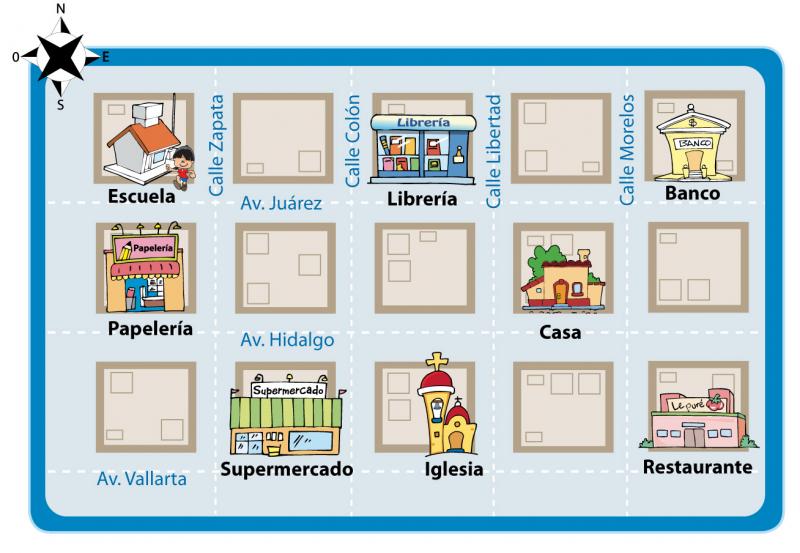 -Revisar los resultados en grupo. -Es importante que el maestro proponga que los alumnos tracen otras rutas y las compartan con sus compañeros.Retroalimentamos la semana:Proporcionar a los alumnos una hoja y trazar trayectorias indicadas por el maestro por ejemplo:Pepe salió de la escuela y caminó dos cuadras al este, llegó a la esquina y dio un cuarto de giro a la derecha por el sur, posteriormente avanzó una cuadra más y dio un cuarto de giro a la izquierda, ¿a dónde llegó?-Revisar los resultados en grupo. -Es importante que el maestro proponga que los alumnos tracen otras rutas y las compartan con sus compañeros.Retroalimentamos la semana:Proporcionar a los alumnos una hoja y trazar trayectorias indicadas por el maestro por ejemplo:Pepe salió de la escuela y caminó dos cuadras al este, llegó a la esquina y dio un cuarto de giro a la derecha por el sur, posteriormente avanzó una cuadra más y dio un cuarto de giro a la izquierda, ¿a dónde llegó?-Revisar los resultados en grupo. -Es importante que el maestro proponga que los alumnos tracen otras rutas y las compartan con sus compañeros.Retroalimentamos la semana:Proporcionar a los alumnos una hoja y trazar trayectorias indicadas por el maestro por ejemplo:Pepe salió de la escuela y caminó dos cuadras al este, llegó a la esquina y dio un cuarto de giro a la derecha por el sur, posteriormente avanzó una cuadra más y dio un cuarto de giro a la izquierda, ¿a dónde llegó?-Revisar los resultados en grupo. -Es importante que el maestro proponga que los alumnos tracen otras rutas y las compartan con sus compañeros.Retroalimentamos la semana:Proporcionar a los alumnos una hoja y trazar trayectorias indicadas por el maestro por ejemplo:Pepe salió de la escuela y caminó dos cuadras al este, llegó a la esquina y dio un cuarto de giro a la derecha por el sur, posteriormente avanzó una cuadra más y dio un cuarto de giro a la izquierda, ¿a dónde llegó?-Revisar los resultados en grupo. -Es importante que el maestro proponga que los alumnos tracen otras rutas y las compartan con sus compañeros.Retroalimentamos la semana:Proporcionar a los alumnos una hoja y trazar trayectorias indicadas por el maestro por ejemplo:Pepe salió de la escuela y caminó dos cuadras al este, llegó a la esquina y dio un cuarto de giro a la derecha por el sur, posteriormente avanzó una cuadra más y dio un cuarto de giro a la izquierda, ¿a dónde llegó?-Revisar los resultados en grupo. -Es importante que el maestro proponga que los alumnos tracen otras rutas y las compartan con sus compañeros.Retroalimentamos la semana:Proporcionar a los alumnos una hoja y trazar trayectorias indicadas por el maestro por ejemplo:Pepe salió de la escuela y caminó dos cuadras al este, llegó a la esquina y dio un cuarto de giro a la derecha por el sur, posteriormente avanzó una cuadra más y dio un cuarto de giro a la izquierda, ¿a dónde llegó?-Revisar los resultados en grupo. -Es importante que el maestro proponga que los alumnos tracen otras rutas y las compartan con sus compañeros.REFERENCIAS Y RECURSOS DIDÁCTICOSREFERENCIAS Y RECURSOS DIDÁCTICOSREFERENCIAS Y RECURSOS DIDÁCTICOSREFERENCIAS Y RECURSOS DIDÁCTICOSREFERENCIAS Y RECURSOS DIDÁCTICOSREFERENCIAS Y RECURSOS DIDÁCTICOSREFERENCIAS Y RECURSOS DIDÁCTICOSREFERENCIAS Y RECURSOS DIDÁCTICOSREFERENCIAS Y RECURSOS DIDÁCTICOSREFERENCIAS Y RECURSOS DIDÁCTICOSLibro de texto. Páginas   126 a la 133. Cuaderno de trabajo.  Colores.   Tijeras.   Pegamento.  Regla.  Música y reproductor de disco.Libro de texto. Páginas   126 a la 133. Cuaderno de trabajo.  Colores.   Tijeras.   Pegamento.  Regla.  Música y reproductor de disco.Libro de texto. Páginas   126 a la 133. Cuaderno de trabajo.  Colores.   Tijeras.   Pegamento.  Regla.  Música y reproductor de disco.Libro de texto. Páginas   126 a la 133. Cuaderno de trabajo.  Colores.   Tijeras.   Pegamento.  Regla.  Música y reproductor de disco.Libro de texto. Páginas   126 a la 133. Cuaderno de trabajo.  Colores.   Tijeras.   Pegamento.  Regla.  Música y reproductor de disco.Libro de texto. Páginas   126 a la 133. Cuaderno de trabajo.  Colores.   Tijeras.   Pegamento.  Regla.  Música y reproductor de disco.Libro de texto. Páginas   126 a la 133. Cuaderno de trabajo.  Colores.   Tijeras.   Pegamento.  Regla.  Música y reproductor de disco.Libro de texto. Páginas   126 a la 133. Cuaderno de trabajo.  Colores.   Tijeras.   Pegamento.  Regla.  Música y reproductor de disco.Libro de texto. Páginas   126 a la 133. Cuaderno de trabajo.  Colores.   Tijeras.   Pegamento.  Regla.  Música y reproductor de disco.Libro de texto. Páginas   126 a la 133. Cuaderno de trabajo.  Colores.   Tijeras.   Pegamento.  Regla.  Música y reproductor de disco.EVALUACIÓN Y EVIDENCIASEVALUACIÓN Y EVIDENCIASEVALUACIÓN Y EVIDENCIASEVALUACIÓN Y EVIDENCIASEVALUACIÓN Y EVIDENCIASEVALUACIÓN Y EVIDENCIASEVALUACIÓN Y EVIDENCIASEVALUACIÓN Y EVIDENCIASEVALUACIÓN Y EVIDENCIASEVALUACIÓN Y EVIDENCIASObservación y análisis de las participaciones  y estrategias utilizadas por los alumnos en la realización de las actividades. Ejercicios en el cuaderno y en el libro de texto. Reflexionar: ¿Cuáles fueron las dudas y los errores más frecuentes en los alumnos? ¿Qué hice para que los alumnos pudieran avanzar? ¿Qué cambios debo de hacer para lograr los aprendizajes esperados y mejorar las actividades?Observación y análisis de las participaciones  y estrategias utilizadas por los alumnos en la realización de las actividades. Ejercicios en el cuaderno y en el libro de texto. Reflexionar: ¿Cuáles fueron las dudas y los errores más frecuentes en los alumnos? ¿Qué hice para que los alumnos pudieran avanzar? ¿Qué cambios debo de hacer para lograr los aprendizajes esperados y mejorar las actividades?Observación y análisis de las participaciones  y estrategias utilizadas por los alumnos en la realización de las actividades. Ejercicios en el cuaderno y en el libro de texto. Reflexionar: ¿Cuáles fueron las dudas y los errores más frecuentes en los alumnos? ¿Qué hice para que los alumnos pudieran avanzar? ¿Qué cambios debo de hacer para lograr los aprendizajes esperados y mejorar las actividades?Observación y análisis de las participaciones  y estrategias utilizadas por los alumnos en la realización de las actividades. Ejercicios en el cuaderno y en el libro de texto. Reflexionar: ¿Cuáles fueron las dudas y los errores más frecuentes en los alumnos? ¿Qué hice para que los alumnos pudieran avanzar? ¿Qué cambios debo de hacer para lograr los aprendizajes esperados y mejorar las actividades?Observación y análisis de las participaciones  y estrategias utilizadas por los alumnos en la realización de las actividades. Ejercicios en el cuaderno y en el libro de texto. Reflexionar: ¿Cuáles fueron las dudas y los errores más frecuentes en los alumnos? ¿Qué hice para que los alumnos pudieran avanzar? ¿Qué cambios debo de hacer para lograr los aprendizajes esperados y mejorar las actividades?Observación y análisis de las participaciones  y estrategias utilizadas por los alumnos en la realización de las actividades. Ejercicios en el cuaderno y en el libro de texto. Reflexionar: ¿Cuáles fueron las dudas y los errores más frecuentes en los alumnos? ¿Qué hice para que los alumnos pudieran avanzar? ¿Qué cambios debo de hacer para lograr los aprendizajes esperados y mejorar las actividades?Observación y análisis de las participaciones  y estrategias utilizadas por los alumnos en la realización de las actividades. Ejercicios en el cuaderno y en el libro de texto. Reflexionar: ¿Cuáles fueron las dudas y los errores más frecuentes en los alumnos? ¿Qué hice para que los alumnos pudieran avanzar? ¿Qué cambios debo de hacer para lograr los aprendizajes esperados y mejorar las actividades?Observación y análisis de las participaciones  y estrategias utilizadas por los alumnos en la realización de las actividades. Ejercicios en el cuaderno y en el libro de texto. Reflexionar: ¿Cuáles fueron las dudas y los errores más frecuentes en los alumnos? ¿Qué hice para que los alumnos pudieran avanzar? ¿Qué cambios debo de hacer para lograr los aprendizajes esperados y mejorar las actividades?Observación y análisis de las participaciones  y estrategias utilizadas por los alumnos en la realización de las actividades. Ejercicios en el cuaderno y en el libro de texto. Reflexionar: ¿Cuáles fueron las dudas y los errores más frecuentes en los alumnos? ¿Qué hice para que los alumnos pudieran avanzar? ¿Qué cambios debo de hacer para lograr los aprendizajes esperados y mejorar las actividades?Observación y análisis de las participaciones  y estrategias utilizadas por los alumnos en la realización de las actividades. Ejercicios en el cuaderno y en el libro de texto. Reflexionar: ¿Cuáles fueron las dudas y los errores más frecuentes en los alumnos? ¿Qué hice para que los alumnos pudieran avanzar? ¿Qué cambios debo de hacer para lograr los aprendizajes esperados y mejorar las actividades?ASIGNATURAMatemáticasGRADO y GRUPO3º TIEMPOSemana 2 Y 3. Del 6 al 17 de abril 2020.VACACIONES DE SEMANA SANTAVACACIONES DE SEMANA SANTAVACACIONES DE SEMANA SANTAVACACIONES DE SEMANA SANTAVACACIONES DE SEMANA SANTAVACACIONES DE SEMANA SANTAASIGNATURAASIGNATURAMatemáticasMatemáticasGRADO y GRUPOGRADO y GRUPO3º TIEMPOSemana 4. Del 20 al 24 de abril 2020.Semana 4. Del 20 al 24 de abril 2020.DESAFÍOSDESAFÍOS63. México y sus ángulos.    64. Una regla circular.63. México y sus ángulos.    64. Una regla circular.63. México y sus ángulos.    64. Una regla circular.63. México y sus ángulos.    64. Una regla circular.63. México y sus ángulos.    64. Una regla circular.BLOQUE/PERIODOBLOQUE/PERIODO4/3EJECONTENIDOCONTENIDOCONTENIDOCONTENIDOINTENCIÓN DIDÁCTICAINTENCIÓN DIDÁCTICAINTENCIÓN DIDÁCTICAINTENCIÓN DIDÁCTICAINTENCIÓN DIDÁCTICAS Forma, espacio y medida.Obtención de ángulos de 90° y 45°, a través del doblado de papel. Reproducción de los ángulos en papel.Obtención de ángulos de 90° y 45°, a través del doblado de papel. Reproducción de los ángulos en papel.Obtención de ángulos de 90° y 45°, a través del doblado de papel. Reproducción de los ángulos en papel.Obtención de ángulos de 90° y 45°, a través del doblado de papel. Reproducción de los ángulos en papel.Que los alumnos reflexionen sobre lo que es un ángulo desde el punto de vista geométrico, e identifiquen algunas medidas, en particular 90 y 45°Que los alumnos usen un transportador no convencional para medir ángulos.Que los alumnos reflexionen sobre lo que es un ángulo desde el punto de vista geométrico, e identifiquen algunas medidas, en particular 90 y 45°Que los alumnos usen un transportador no convencional para medir ángulos.Que los alumnos reflexionen sobre lo que es un ángulo desde el punto de vista geométrico, e identifiquen algunas medidas, en particular 90 y 45°Que los alumnos usen un transportador no convencional para medir ángulos.Que los alumnos reflexionen sobre lo que es un ángulo desde el punto de vista geométrico, e identifiquen algunas medidas, en particular 90 y 45°Que los alumnos usen un transportador no convencional para medir ángulos.Que los alumnos reflexionen sobre lo que es un ángulo desde el punto de vista geométrico, e identifiquen algunas medidas, en particular 90 y 45°Que los alumnos usen un transportador no convencional para medir ángulos.PROPÓSITOS GENERALES DE LA ASIGNATURAPROPÓSITOS GENERALES DE LA ASIGNATURAPROPÓSITOS GENERALES DE LA ASIGNATURAPROPÓSITOS GENERALES DE LA ASIGNATURAPROPÓSITOS GENERALES DE LA ASIGNATURAPROPÓSITOS GENERALES DE LA ASIGNATURAPROPÓSITOS GENERALES DE LA ASIGNATURAPROPÓSITOS GENERALES DE LA ASIGNATURAPROPÓSITOS GENERALES DE LA ASIGNATURAPROPÓSITOS GENERALES DE LA ASIGNATURA• Conozcan y usen las propiedades básicas de ángulos y diferentes tipos de rectas, así como del círculo, triángulos, cuadriláteros, polígonos regulares e irregulares, prismas, pirámides, cono, cilindro y esfera al realizar algunas construcciones y calcular medidas.• Conozcan y usen las propiedades básicas de ángulos y diferentes tipos de rectas, así como del círculo, triángulos, cuadriláteros, polígonos regulares e irregulares, prismas, pirámides, cono, cilindro y esfera al realizar algunas construcciones y calcular medidas.• Conozcan y usen las propiedades básicas de ángulos y diferentes tipos de rectas, así como del círculo, triángulos, cuadriláteros, polígonos regulares e irregulares, prismas, pirámides, cono, cilindro y esfera al realizar algunas construcciones y calcular medidas.• Conozcan y usen las propiedades básicas de ángulos y diferentes tipos de rectas, así como del círculo, triángulos, cuadriláteros, polígonos regulares e irregulares, prismas, pirámides, cono, cilindro y esfera al realizar algunas construcciones y calcular medidas.• Conozcan y usen las propiedades básicas de ángulos y diferentes tipos de rectas, así como del círculo, triángulos, cuadriláteros, polígonos regulares e irregulares, prismas, pirámides, cono, cilindro y esfera al realizar algunas construcciones y calcular medidas.• Conozcan y usen las propiedades básicas de ángulos y diferentes tipos de rectas, así como del círculo, triángulos, cuadriláteros, polígonos regulares e irregulares, prismas, pirámides, cono, cilindro y esfera al realizar algunas construcciones y calcular medidas.• Conozcan y usen las propiedades básicas de ángulos y diferentes tipos de rectas, así como del círculo, triángulos, cuadriláteros, polígonos regulares e irregulares, prismas, pirámides, cono, cilindro y esfera al realizar algunas construcciones y calcular medidas.• Conozcan y usen las propiedades básicas de ángulos y diferentes tipos de rectas, así como del círculo, triángulos, cuadriláteros, polígonos regulares e irregulares, prismas, pirámides, cono, cilindro y esfera al realizar algunas construcciones y calcular medidas.• Conozcan y usen las propiedades básicas de ángulos y diferentes tipos de rectas, así como del círculo, triángulos, cuadriláteros, polígonos regulares e irregulares, prismas, pirámides, cono, cilindro y esfera al realizar algunas construcciones y calcular medidas.• Conozcan y usen las propiedades básicas de ángulos y diferentes tipos de rectas, así como del círculo, triángulos, cuadriláteros, polígonos regulares e irregulares, prismas, pirámides, cono, cilindro y esfera al realizar algunas construcciones y calcular medidas.ESTÁNDARES CURRICULARESESTÁNDARES CURRICULARESESTÁNDARES CURRICULARESESTÁNDARES CURRICULARESESTÁNDARES CURRICULARESESTÁNDARES CURRICULARESESTÁNDARES CURRICULARESESTÁNDARES CURRICULARESESTÁNDARES CURRICULARESESTÁNDARES CURRICULARES2. Forma, espacio y medida2.2.1. Mide y compara longitudes utilizando unidades no convencionales y algunas comunes (m, cm).3. Actitudes hacia el estudio de las matemáticas3.2. Aplica el razonamiento matemático a la solución de problemas personales, sociales y naturales, aceptando el principio de que existen diversos procedimientos para resolver los problemas particulares.3.4. Comparte e intercambia ideas sobre los procedimientos y resultados al resolver problemas.2. Forma, espacio y medida2.2.1. Mide y compara longitudes utilizando unidades no convencionales y algunas comunes (m, cm).3. Actitudes hacia el estudio de las matemáticas3.2. Aplica el razonamiento matemático a la solución de problemas personales, sociales y naturales, aceptando el principio de que existen diversos procedimientos para resolver los problemas particulares.3.4. Comparte e intercambia ideas sobre los procedimientos y resultados al resolver problemas.2. Forma, espacio y medida2.2.1. Mide y compara longitudes utilizando unidades no convencionales y algunas comunes (m, cm).3. Actitudes hacia el estudio de las matemáticas3.2. Aplica el razonamiento matemático a la solución de problemas personales, sociales y naturales, aceptando el principio de que existen diversos procedimientos para resolver los problemas particulares.3.4. Comparte e intercambia ideas sobre los procedimientos y resultados al resolver problemas.2. Forma, espacio y medida2.2.1. Mide y compara longitudes utilizando unidades no convencionales y algunas comunes (m, cm).3. Actitudes hacia el estudio de las matemáticas3.2. Aplica el razonamiento matemático a la solución de problemas personales, sociales y naturales, aceptando el principio de que existen diversos procedimientos para resolver los problemas particulares.3.4. Comparte e intercambia ideas sobre los procedimientos y resultados al resolver problemas.2. Forma, espacio y medida2.2.1. Mide y compara longitudes utilizando unidades no convencionales y algunas comunes (m, cm).3. Actitudes hacia el estudio de las matemáticas3.2. Aplica el razonamiento matemático a la solución de problemas personales, sociales y naturales, aceptando el principio de que existen diversos procedimientos para resolver los problemas particulares.3.4. Comparte e intercambia ideas sobre los procedimientos y resultados al resolver problemas.2. Forma, espacio y medida2.2.1. Mide y compara longitudes utilizando unidades no convencionales y algunas comunes (m, cm).3. Actitudes hacia el estudio de las matemáticas3.2. Aplica el razonamiento matemático a la solución de problemas personales, sociales y naturales, aceptando el principio de que existen diversos procedimientos para resolver los problemas particulares.3.4. Comparte e intercambia ideas sobre los procedimientos y resultados al resolver problemas.2. Forma, espacio y medida2.2.1. Mide y compara longitudes utilizando unidades no convencionales y algunas comunes (m, cm).3. Actitudes hacia el estudio de las matemáticas3.2. Aplica el razonamiento matemático a la solución de problemas personales, sociales y naturales, aceptando el principio de que existen diversos procedimientos para resolver los problemas particulares.3.4. Comparte e intercambia ideas sobre los procedimientos y resultados al resolver problemas.2. Forma, espacio y medida2.2.1. Mide y compara longitudes utilizando unidades no convencionales y algunas comunes (m, cm).3. Actitudes hacia el estudio de las matemáticas3.2. Aplica el razonamiento matemático a la solución de problemas personales, sociales y naturales, aceptando el principio de que existen diversos procedimientos para resolver los problemas particulares.3.4. Comparte e intercambia ideas sobre los procedimientos y resultados al resolver problemas.2. Forma, espacio y medida2.2.1. Mide y compara longitudes utilizando unidades no convencionales y algunas comunes (m, cm).3. Actitudes hacia el estudio de las matemáticas3.2. Aplica el razonamiento matemático a la solución de problemas personales, sociales y naturales, aceptando el principio de que existen diversos procedimientos para resolver los problemas particulares.3.4. Comparte e intercambia ideas sobre los procedimientos y resultados al resolver problemas.2. Forma, espacio y medida2.2.1. Mide y compara longitudes utilizando unidades no convencionales y algunas comunes (m, cm).3. Actitudes hacia el estudio de las matemáticas3.2. Aplica el razonamiento matemático a la solución de problemas personales, sociales y naturales, aceptando el principio de que existen diversos procedimientos para resolver los problemas particulares.3.4. Comparte e intercambia ideas sobre los procedimientos y resultados al resolver problemas.COMPETENCIAS QUE SE FAVORECENCOMPETENCIAS QUE SE FAVORECENCOMPETENCIAS QUE SE FAVORECENCOMPETENCIAS QUE SE FAVORECENCOMPETENCIAS QUE SE FAVORECENCOMPETENCIAS QUE SE FAVORECENCOMPETENCIAS QUE SE FAVORECENCOMPETENCIAS QUE SE FAVORECENCOMPETENCIAS QUE SE FAVORECENCOMPETENCIAS QUE SE FAVORECENResolver problemas de manera autónoma. Comunicar información matemática. Validar procedimientos y resultados. Manejar técnicas eficientemente.Resolver problemas de manera autónoma. Comunicar información matemática. Validar procedimientos y resultados. Manejar técnicas eficientemente.Resolver problemas de manera autónoma. Comunicar información matemática. Validar procedimientos y resultados. Manejar técnicas eficientemente.Resolver problemas de manera autónoma. Comunicar información matemática. Validar procedimientos y resultados. Manejar técnicas eficientemente.Resolver problemas de manera autónoma. Comunicar información matemática. Validar procedimientos y resultados. Manejar técnicas eficientemente.Resolver problemas de manera autónoma. Comunicar información matemática. Validar procedimientos y resultados. Manejar técnicas eficientemente.Resolver problemas de manera autónoma. Comunicar información matemática. Validar procedimientos y resultados. Manejar técnicas eficientemente.Resolver problemas de manera autónoma. Comunicar información matemática. Validar procedimientos y resultados. Manejar técnicas eficientemente.Resolver problemas de manera autónoma. Comunicar información matemática. Validar procedimientos y resultados. Manejar técnicas eficientemente.Resolver problemas de manera autónoma. Comunicar información matemática. Validar procedimientos y resultados. Manejar técnicas eficientemente.Actividades sugeridasActividades previas. Organice al grupo en equipos y entregue a cada equipo un geoplano circular. Recuerde que éste debe estar en una base de madera o unicel y tener una tachuela o alfiler en el centro. Solicite que representen en el geoplano una vuelta completa con una liga roja; con una verde,  vuelta; con una blanca o amarilla,  de vuelta; y con una azul,  de vuelta. Después indique lo siguiente: primero, que quiten las ligas del ángulo de   y de vuelta y digan cuántos ángulos de  vuelta pueden representar; después, que quiten todas y coloquen la liga del ángulo de  vuelta, que determinen así cuántos ángulos pueden formar y que coloquen las ligas correspondientes; y por último, que quiten las ligas y hagan el mismo procedimiento con las ligas del ángulo de de vuelta.Actividades del libro. Se sugiere que trabaje primero con las páginas 131 a 133 del libro de texto sep,  y al final con las páginas 134 a 140 del libro de texto sep.Evalúe, mediante una rúbrica, los procedimientos que llevan a cabo los alumnos para identificar la medida de los ángulos. Algunos indicadores pueden ser: Identifica qué es un ángulo, Relaciona la medida de los ángulos con la fracción de vuelta, Reconoce la medida del ángulo de acuerdo con la fracción de vuelta, Identifica la medida de los ángulos en una figura, Traza ángulos de acuerdo a la medida indicada, entre otros.Actividades de cierre. Organice al grupo en equipos y solicite que trabajen nuevamente con el geoplano. Pida que construyan un rectángulo y determinen qué tipo de ángulos tiene (,  o  de vuelta). Después señale que construyan un triángulo que tenga un ángulo de  vuelta y dos de  de vuelta. Por último, proponga que hagan una composición libre con las ligas, encuentren en ella ángulos diversos y comenten de qué medida son éstos.Actividades sugeridasActividades previas. Organice al grupo en equipos y entregue a cada equipo un geoplano circular. Recuerde que éste debe estar en una base de madera o unicel y tener una tachuela o alfiler en el centro. Solicite que representen en el geoplano una vuelta completa con una liga roja; con una verde,  vuelta; con una blanca o amarilla,  de vuelta; y con una azul,  de vuelta. Después indique lo siguiente: primero, que quiten las ligas del ángulo de   y de vuelta y digan cuántos ángulos de  vuelta pueden representar; después, que quiten todas y coloquen la liga del ángulo de  vuelta, que determinen así cuántos ángulos pueden formar y que coloquen las ligas correspondientes; y por último, que quiten las ligas y hagan el mismo procedimiento con las ligas del ángulo de de vuelta.Actividades del libro. Se sugiere que trabaje primero con las páginas 131 a 133 del libro de texto sep,  y al final con las páginas 134 a 140 del libro de texto sep.Evalúe, mediante una rúbrica, los procedimientos que llevan a cabo los alumnos para identificar la medida de los ángulos. Algunos indicadores pueden ser: Identifica qué es un ángulo, Relaciona la medida de los ángulos con la fracción de vuelta, Reconoce la medida del ángulo de acuerdo con la fracción de vuelta, Identifica la medida de los ángulos en una figura, Traza ángulos de acuerdo a la medida indicada, entre otros.Actividades de cierre. Organice al grupo en equipos y solicite que trabajen nuevamente con el geoplano. Pida que construyan un rectángulo y determinen qué tipo de ángulos tiene (,  o  de vuelta). Después señale que construyan un triángulo que tenga un ángulo de  vuelta y dos de  de vuelta. Por último, proponga que hagan una composición libre con las ligas, encuentren en ella ángulos diversos y comenten de qué medida son éstos.Actividades sugeridasActividades previas. Organice al grupo en equipos y entregue a cada equipo un geoplano circular. Recuerde que éste debe estar en una base de madera o unicel y tener una tachuela o alfiler en el centro. Solicite que representen en el geoplano una vuelta completa con una liga roja; con una verde,  vuelta; con una blanca o amarilla,  de vuelta; y con una azul,  de vuelta. Después indique lo siguiente: primero, que quiten las ligas del ángulo de   y de vuelta y digan cuántos ángulos de  vuelta pueden representar; después, que quiten todas y coloquen la liga del ángulo de  vuelta, que determinen así cuántos ángulos pueden formar y que coloquen las ligas correspondientes; y por último, que quiten las ligas y hagan el mismo procedimiento con las ligas del ángulo de de vuelta.Actividades del libro. Se sugiere que trabaje primero con las páginas 131 a 133 del libro de texto sep,  y al final con las páginas 134 a 140 del libro de texto sep.Evalúe, mediante una rúbrica, los procedimientos que llevan a cabo los alumnos para identificar la medida de los ángulos. Algunos indicadores pueden ser: Identifica qué es un ángulo, Relaciona la medida de los ángulos con la fracción de vuelta, Reconoce la medida del ángulo de acuerdo con la fracción de vuelta, Identifica la medida de los ángulos en una figura, Traza ángulos de acuerdo a la medida indicada, entre otros.Actividades de cierre. Organice al grupo en equipos y solicite que trabajen nuevamente con el geoplano. Pida que construyan un rectángulo y determinen qué tipo de ángulos tiene (,  o  de vuelta). Después señale que construyan un triángulo que tenga un ángulo de  vuelta y dos de  de vuelta. Por último, proponga que hagan una composición libre con las ligas, encuentren en ella ángulos diversos y comenten de qué medida son éstos.Actividades sugeridasActividades previas. Organice al grupo en equipos y entregue a cada equipo un geoplano circular. Recuerde que éste debe estar en una base de madera o unicel y tener una tachuela o alfiler en el centro. Solicite que representen en el geoplano una vuelta completa con una liga roja; con una verde,  vuelta; con una blanca o amarilla,  de vuelta; y con una azul,  de vuelta. Después indique lo siguiente: primero, que quiten las ligas del ángulo de   y de vuelta y digan cuántos ángulos de  vuelta pueden representar; después, que quiten todas y coloquen la liga del ángulo de  vuelta, que determinen así cuántos ángulos pueden formar y que coloquen las ligas correspondientes; y por último, que quiten las ligas y hagan el mismo procedimiento con las ligas del ángulo de de vuelta.Actividades del libro. Se sugiere que trabaje primero con las páginas 131 a 133 del libro de texto sep,  y al final con las páginas 134 a 140 del libro de texto sep.Evalúe, mediante una rúbrica, los procedimientos que llevan a cabo los alumnos para identificar la medida de los ángulos. Algunos indicadores pueden ser: Identifica qué es un ángulo, Relaciona la medida de los ángulos con la fracción de vuelta, Reconoce la medida del ángulo de acuerdo con la fracción de vuelta, Identifica la medida de los ángulos en una figura, Traza ángulos de acuerdo a la medida indicada, entre otros.Actividades de cierre. Organice al grupo en equipos y solicite que trabajen nuevamente con el geoplano. Pida que construyan un rectángulo y determinen qué tipo de ángulos tiene (,  o  de vuelta). Después señale que construyan un triángulo que tenga un ángulo de  vuelta y dos de  de vuelta. Por último, proponga que hagan una composición libre con las ligas, encuentren en ella ángulos diversos y comenten de qué medida son éstos.Actividades sugeridasActividades previas. Organice al grupo en equipos y entregue a cada equipo un geoplano circular. Recuerde que éste debe estar en una base de madera o unicel y tener una tachuela o alfiler en el centro. Solicite que representen en el geoplano una vuelta completa con una liga roja; con una verde,  vuelta; con una blanca o amarilla,  de vuelta; y con una azul,  de vuelta. Después indique lo siguiente: primero, que quiten las ligas del ángulo de   y de vuelta y digan cuántos ángulos de  vuelta pueden representar; después, que quiten todas y coloquen la liga del ángulo de  vuelta, que determinen así cuántos ángulos pueden formar y que coloquen las ligas correspondientes; y por último, que quiten las ligas y hagan el mismo procedimiento con las ligas del ángulo de de vuelta.Actividades del libro. Se sugiere que trabaje primero con las páginas 131 a 133 del libro de texto sep,  y al final con las páginas 134 a 140 del libro de texto sep.Evalúe, mediante una rúbrica, los procedimientos que llevan a cabo los alumnos para identificar la medida de los ángulos. Algunos indicadores pueden ser: Identifica qué es un ángulo, Relaciona la medida de los ángulos con la fracción de vuelta, Reconoce la medida del ángulo de acuerdo con la fracción de vuelta, Identifica la medida de los ángulos en una figura, Traza ángulos de acuerdo a la medida indicada, entre otros.Actividades de cierre. Organice al grupo en equipos y solicite que trabajen nuevamente con el geoplano. Pida que construyan un rectángulo y determinen qué tipo de ángulos tiene (,  o  de vuelta). Después señale que construyan un triángulo que tenga un ángulo de  vuelta y dos de  de vuelta. Por último, proponga que hagan una composición libre con las ligas, encuentren en ella ángulos diversos y comenten de qué medida son éstos.Actividades sugeridasActividades previas. Organice al grupo en equipos y entregue a cada equipo un geoplano circular. Recuerde que éste debe estar en una base de madera o unicel y tener una tachuela o alfiler en el centro. Solicite que representen en el geoplano una vuelta completa con una liga roja; con una verde,  vuelta; con una blanca o amarilla,  de vuelta; y con una azul,  de vuelta. Después indique lo siguiente: primero, que quiten las ligas del ángulo de   y de vuelta y digan cuántos ángulos de  vuelta pueden representar; después, que quiten todas y coloquen la liga del ángulo de  vuelta, que determinen así cuántos ángulos pueden formar y que coloquen las ligas correspondientes; y por último, que quiten las ligas y hagan el mismo procedimiento con las ligas del ángulo de de vuelta.Actividades del libro. Se sugiere que trabaje primero con las páginas 131 a 133 del libro de texto sep,  y al final con las páginas 134 a 140 del libro de texto sep.Evalúe, mediante una rúbrica, los procedimientos que llevan a cabo los alumnos para identificar la medida de los ángulos. Algunos indicadores pueden ser: Identifica qué es un ángulo, Relaciona la medida de los ángulos con la fracción de vuelta, Reconoce la medida del ángulo de acuerdo con la fracción de vuelta, Identifica la medida de los ángulos en una figura, Traza ángulos de acuerdo a la medida indicada, entre otros.Actividades de cierre. Organice al grupo en equipos y solicite que trabajen nuevamente con el geoplano. Pida que construyan un rectángulo y determinen qué tipo de ángulos tiene (,  o  de vuelta). Después señale que construyan un triángulo que tenga un ángulo de  vuelta y dos de  de vuelta. Por último, proponga que hagan una composición libre con las ligas, encuentren en ella ángulos diversos y comenten de qué medida son éstos.Actividades sugeridasActividades previas. Organice al grupo en equipos y entregue a cada equipo un geoplano circular. Recuerde que éste debe estar en una base de madera o unicel y tener una tachuela o alfiler en el centro. Solicite que representen en el geoplano una vuelta completa con una liga roja; con una verde,  vuelta; con una blanca o amarilla,  de vuelta; y con una azul,  de vuelta. Después indique lo siguiente: primero, que quiten las ligas del ángulo de   y de vuelta y digan cuántos ángulos de  vuelta pueden representar; después, que quiten todas y coloquen la liga del ángulo de  vuelta, que determinen así cuántos ángulos pueden formar y que coloquen las ligas correspondientes; y por último, que quiten las ligas y hagan el mismo procedimiento con las ligas del ángulo de de vuelta.Actividades del libro. Se sugiere que trabaje primero con las páginas 131 a 133 del libro de texto sep,  y al final con las páginas 134 a 140 del libro de texto sep.Evalúe, mediante una rúbrica, los procedimientos que llevan a cabo los alumnos para identificar la medida de los ángulos. Algunos indicadores pueden ser: Identifica qué es un ángulo, Relaciona la medida de los ángulos con la fracción de vuelta, Reconoce la medida del ángulo de acuerdo con la fracción de vuelta, Identifica la medida de los ángulos en una figura, Traza ángulos de acuerdo a la medida indicada, entre otros.Actividades de cierre. Organice al grupo en equipos y solicite que trabajen nuevamente con el geoplano. Pida que construyan un rectángulo y determinen qué tipo de ángulos tiene (,  o  de vuelta). Después señale que construyan un triángulo que tenga un ángulo de  vuelta y dos de  de vuelta. Por último, proponga que hagan una composición libre con las ligas, encuentren en ella ángulos diversos y comenten de qué medida son éstos.Actividades sugeridasActividades previas. Organice al grupo en equipos y entregue a cada equipo un geoplano circular. Recuerde que éste debe estar en una base de madera o unicel y tener una tachuela o alfiler en el centro. Solicite que representen en el geoplano una vuelta completa con una liga roja; con una verde,  vuelta; con una blanca o amarilla,  de vuelta; y con una azul,  de vuelta. Después indique lo siguiente: primero, que quiten las ligas del ángulo de   y de vuelta y digan cuántos ángulos de  vuelta pueden representar; después, que quiten todas y coloquen la liga del ángulo de  vuelta, que determinen así cuántos ángulos pueden formar y que coloquen las ligas correspondientes; y por último, que quiten las ligas y hagan el mismo procedimiento con las ligas del ángulo de de vuelta.Actividades del libro. Se sugiere que trabaje primero con las páginas 131 a 133 del libro de texto sep,  y al final con las páginas 134 a 140 del libro de texto sep.Evalúe, mediante una rúbrica, los procedimientos que llevan a cabo los alumnos para identificar la medida de los ángulos. Algunos indicadores pueden ser: Identifica qué es un ángulo, Relaciona la medida de los ángulos con la fracción de vuelta, Reconoce la medida del ángulo de acuerdo con la fracción de vuelta, Identifica la medida de los ángulos en una figura, Traza ángulos de acuerdo a la medida indicada, entre otros.Actividades de cierre. Organice al grupo en equipos y solicite que trabajen nuevamente con el geoplano. Pida que construyan un rectángulo y determinen qué tipo de ángulos tiene (,  o  de vuelta). Después señale que construyan un triángulo que tenga un ángulo de  vuelta y dos de  de vuelta. Por último, proponga que hagan una composición libre con las ligas, encuentren en ella ángulos diversos y comenten de qué medida son éstos.Actividades sugeridasActividades previas. Organice al grupo en equipos y entregue a cada equipo un geoplano circular. Recuerde que éste debe estar en una base de madera o unicel y tener una tachuela o alfiler en el centro. Solicite que representen en el geoplano una vuelta completa con una liga roja; con una verde,  vuelta; con una blanca o amarilla,  de vuelta; y con una azul,  de vuelta. Después indique lo siguiente: primero, que quiten las ligas del ángulo de   y de vuelta y digan cuántos ángulos de  vuelta pueden representar; después, que quiten todas y coloquen la liga del ángulo de  vuelta, que determinen así cuántos ángulos pueden formar y que coloquen las ligas correspondientes; y por último, que quiten las ligas y hagan el mismo procedimiento con las ligas del ángulo de de vuelta.Actividades del libro. Se sugiere que trabaje primero con las páginas 131 a 133 del libro de texto sep,  y al final con las páginas 134 a 140 del libro de texto sep.Evalúe, mediante una rúbrica, los procedimientos que llevan a cabo los alumnos para identificar la medida de los ángulos. Algunos indicadores pueden ser: Identifica qué es un ángulo, Relaciona la medida de los ángulos con la fracción de vuelta, Reconoce la medida del ángulo de acuerdo con la fracción de vuelta, Identifica la medida de los ángulos en una figura, Traza ángulos de acuerdo a la medida indicada, entre otros.Actividades de cierre. Organice al grupo en equipos y solicite que trabajen nuevamente con el geoplano. Pida que construyan un rectángulo y determinen qué tipo de ángulos tiene (,  o  de vuelta). Después señale que construyan un triángulo que tenga un ángulo de  vuelta y dos de  de vuelta. Por último, proponga que hagan una composición libre con las ligas, encuentren en ella ángulos diversos y comenten de qué medida son éstos.Actividades sugeridasActividades previas. Organice al grupo en equipos y entregue a cada equipo un geoplano circular. Recuerde que éste debe estar en una base de madera o unicel y tener una tachuela o alfiler en el centro. Solicite que representen en el geoplano una vuelta completa con una liga roja; con una verde,  vuelta; con una blanca o amarilla,  de vuelta; y con una azul,  de vuelta. Después indique lo siguiente: primero, que quiten las ligas del ángulo de   y de vuelta y digan cuántos ángulos de  vuelta pueden representar; después, que quiten todas y coloquen la liga del ángulo de  vuelta, que determinen así cuántos ángulos pueden formar y que coloquen las ligas correspondientes; y por último, que quiten las ligas y hagan el mismo procedimiento con las ligas del ángulo de de vuelta.Actividades del libro. Se sugiere que trabaje primero con las páginas 131 a 133 del libro de texto sep,  y al final con las páginas 134 a 140 del libro de texto sep.Evalúe, mediante una rúbrica, los procedimientos que llevan a cabo los alumnos para identificar la medida de los ángulos. Algunos indicadores pueden ser: Identifica qué es un ángulo, Relaciona la medida de los ángulos con la fracción de vuelta, Reconoce la medida del ángulo de acuerdo con la fracción de vuelta, Identifica la medida de los ángulos en una figura, Traza ángulos de acuerdo a la medida indicada, entre otros.Actividades de cierre. Organice al grupo en equipos y solicite que trabajen nuevamente con el geoplano. Pida que construyan un rectángulo y determinen qué tipo de ángulos tiene (,  o  de vuelta). Después señale que construyan un triángulo que tenga un ángulo de  vuelta y dos de  de vuelta. Por último, proponga que hagan una composición libre con las ligas, encuentren en ella ángulos diversos y comenten de qué medida son éstos.SECUENCIA DE ACTIVIDADESSECUENCIA DE ACTIVIDADESSECUENCIA DE ACTIVIDADESSECUENCIA DE ACTIVIDADESSECUENCIA DE ACTIVIDADESSECUENCIA DE ACTIVIDADESSECUENCIA DE ACTIVIDADESSECUENCIA DE ACTIVIDADESSECUENCIA DE ACTIVIDADESSECUENCIA DE ACTIVIDADESSesión 1(1 hora con 15 minutos)TERMINO DE ACTIVIDAD*PAUSA ACTIVASesión 1(1 hora con 15 minutos)TERMINO DE ACTIVIDAD*PAUSA ACTIVASesión 1(1 hora con 15 minutos)TERMINO DE ACTIVIDAD*PAUSA ACTIVAObtención de ángulos de 90° y 45°, a través del doblado de papel. Reproducción de los ángulos en papel.INICIO: -Explicar a los alumnos qué es un ángulo y los tipos de ángulos que existen. DESARROLLO:-Mostrar imágenes de los ángulos y mencionarles que de acuerdo a los grados que representan cada uno recibe un nombre diferente. 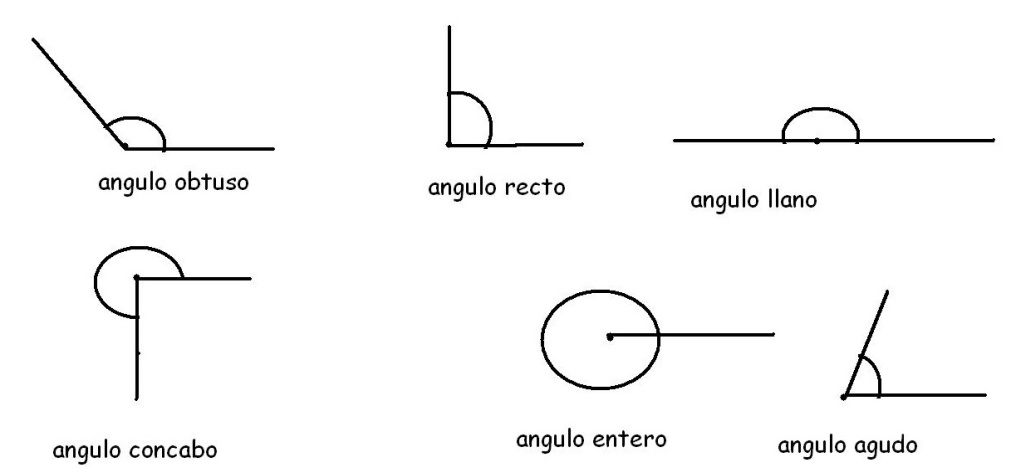 CIERRE:-Pedir a los alumnos que individualmente tracen en su cuaderno algunos ángulos y les pongan el nombre que les corresponde.Obtención de ángulos de 90° y 45°, a través del doblado de papel. Reproducción de los ángulos en papel.INICIO: -Explicar a los alumnos qué es un ángulo y los tipos de ángulos que existen. DESARROLLO:-Mostrar imágenes de los ángulos y mencionarles que de acuerdo a los grados que representan cada uno recibe un nombre diferente. CIERRE:-Pedir a los alumnos que individualmente tracen en su cuaderno algunos ángulos y les pongan el nombre que les corresponde.Obtención de ángulos de 90° y 45°, a través del doblado de papel. Reproducción de los ángulos en papel.INICIO: -Explicar a los alumnos qué es un ángulo y los tipos de ángulos que existen. DESARROLLO:-Mostrar imágenes de los ángulos y mencionarles que de acuerdo a los grados que representan cada uno recibe un nombre diferente. CIERRE:-Pedir a los alumnos que individualmente tracen en su cuaderno algunos ángulos y les pongan el nombre que les corresponde.Obtención de ángulos de 90° y 45°, a través del doblado de papel. Reproducción de los ángulos en papel.INICIO: -Explicar a los alumnos qué es un ángulo y los tipos de ángulos que existen. DESARROLLO:-Mostrar imágenes de los ángulos y mencionarles que de acuerdo a los grados que representan cada uno recibe un nombre diferente. CIERRE:-Pedir a los alumnos que individualmente tracen en su cuaderno algunos ángulos y les pongan el nombre que les corresponde.Obtención de ángulos de 90° y 45°, a través del doblado de papel. Reproducción de los ángulos en papel.INICIO: -Explicar a los alumnos qué es un ángulo y los tipos de ángulos que existen. DESARROLLO:-Mostrar imágenes de los ángulos y mencionarles que de acuerdo a los grados que representan cada uno recibe un nombre diferente. CIERRE:-Pedir a los alumnos que individualmente tracen en su cuaderno algunos ángulos y les pongan el nombre que les corresponde.Obtención de ángulos de 90° y 45°, a través del doblado de papel. Reproducción de los ángulos en papel.INICIO: -Explicar a los alumnos qué es un ángulo y los tipos de ángulos que existen. DESARROLLO:-Mostrar imágenes de los ángulos y mencionarles que de acuerdo a los grados que representan cada uno recibe un nombre diferente. CIERRE:-Pedir a los alumnos que individualmente tracen en su cuaderno algunos ángulos y les pongan el nombre que les corresponde.Obtención de ángulos de 90° y 45°, a través del doblado de papel. Reproducción de los ángulos en papel.INICIO: -Explicar a los alumnos qué es un ángulo y los tipos de ángulos que existen. DESARROLLO:-Mostrar imágenes de los ángulos y mencionarles que de acuerdo a los grados que representan cada uno recibe un nombre diferente. CIERRE:-Pedir a los alumnos que individualmente tracen en su cuaderno algunos ángulos y les pongan el nombre que les corresponde.Sesión 2(1 hora con 15 minutos)TERMINO DE ACTIVIDAD*PAUSA ACTIVASesión 2(1 hora con 15 minutos)TERMINO DE ACTIVIDAD*PAUSA ACTIVASesión 2(1 hora con 15 minutos)TERMINO DE ACTIVIDAD*PAUSA ACTIVAINICIO: -Recordar los nombres de los ángulos de manera grupal. -Solicitar a algunos alumnos trazar ángulos agudos, rectos y obtusos.DESARROLLO: -Mostrar a los alumnos un dibujo como el siguiente: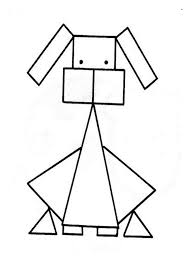 -Pedir que de manera individual identifiquen los ángulos agudos y los marquen de rojo, los rectos de azul y los obtusos de amarillo. -Revisar los resultados obtenidos de forma grupal.CIERRE: -En parejas resolver los ejercicios del desafío#63, en el cual reflexionarán en relación a lo que es un ángulo desde el punto de vista geométrico, e identificarán algunas medidas, en particular 90 y 45°. Libro de desafíos páginas 134-136.INICIO: -Recordar los nombres de los ángulos de manera grupal. -Solicitar a algunos alumnos trazar ángulos agudos, rectos y obtusos.DESARROLLO: -Mostrar a los alumnos un dibujo como el siguiente:-Pedir que de manera individual identifiquen los ángulos agudos y los marquen de rojo, los rectos de azul y los obtusos de amarillo. -Revisar los resultados obtenidos de forma grupal.CIERRE: -En parejas resolver los ejercicios del desafío#63, en el cual reflexionarán en relación a lo que es un ángulo desde el punto de vista geométrico, e identificarán algunas medidas, en particular 90 y 45°. Libro de desafíos páginas 134-136.INICIO: -Recordar los nombres de los ángulos de manera grupal. -Solicitar a algunos alumnos trazar ángulos agudos, rectos y obtusos.DESARROLLO: -Mostrar a los alumnos un dibujo como el siguiente:-Pedir que de manera individual identifiquen los ángulos agudos y los marquen de rojo, los rectos de azul y los obtusos de amarillo. -Revisar los resultados obtenidos de forma grupal.CIERRE: -En parejas resolver los ejercicios del desafío#63, en el cual reflexionarán en relación a lo que es un ángulo desde el punto de vista geométrico, e identificarán algunas medidas, en particular 90 y 45°. Libro de desafíos páginas 134-136.INICIO: -Recordar los nombres de los ángulos de manera grupal. -Solicitar a algunos alumnos trazar ángulos agudos, rectos y obtusos.DESARROLLO: -Mostrar a los alumnos un dibujo como el siguiente:-Pedir que de manera individual identifiquen los ángulos agudos y los marquen de rojo, los rectos de azul y los obtusos de amarillo. -Revisar los resultados obtenidos de forma grupal.CIERRE: -En parejas resolver los ejercicios del desafío#63, en el cual reflexionarán en relación a lo que es un ángulo desde el punto de vista geométrico, e identificarán algunas medidas, en particular 90 y 45°. Libro de desafíos páginas 134-136.INICIO: -Recordar los nombres de los ángulos de manera grupal. -Solicitar a algunos alumnos trazar ángulos agudos, rectos y obtusos.DESARROLLO: -Mostrar a los alumnos un dibujo como el siguiente:-Pedir que de manera individual identifiquen los ángulos agudos y los marquen de rojo, los rectos de azul y los obtusos de amarillo. -Revisar los resultados obtenidos de forma grupal.CIERRE: -En parejas resolver los ejercicios del desafío#63, en el cual reflexionarán en relación a lo que es un ángulo desde el punto de vista geométrico, e identificarán algunas medidas, en particular 90 y 45°. Libro de desafíos páginas 134-136.INICIO: -Recordar los nombres de los ángulos de manera grupal. -Solicitar a algunos alumnos trazar ángulos agudos, rectos y obtusos.DESARROLLO: -Mostrar a los alumnos un dibujo como el siguiente:-Pedir que de manera individual identifiquen los ángulos agudos y los marquen de rojo, los rectos de azul y los obtusos de amarillo. -Revisar los resultados obtenidos de forma grupal.CIERRE: -En parejas resolver los ejercicios del desafío#63, en el cual reflexionarán en relación a lo que es un ángulo desde el punto de vista geométrico, e identificarán algunas medidas, en particular 90 y 45°. Libro de desafíos páginas 134-136.INICIO: -Recordar los nombres de los ángulos de manera grupal. -Solicitar a algunos alumnos trazar ángulos agudos, rectos y obtusos.DESARROLLO: -Mostrar a los alumnos un dibujo como el siguiente:-Pedir que de manera individual identifiquen los ángulos agudos y los marquen de rojo, los rectos de azul y los obtusos de amarillo. -Revisar los resultados obtenidos de forma grupal.CIERRE: -En parejas resolver los ejercicios del desafío#63, en el cual reflexionarán en relación a lo que es un ángulo desde el punto de vista geométrico, e identificarán algunas medidas, en particular 90 y 45°. Libro de desafíos páginas 134-136.Sesión 3(1 hora con 15 minutos)TERMINO DE ACTIVIDAD*PAUSA ACTIVASesión 3(1 hora con 15 minutos)TERMINO DE ACTIVIDAD*PAUSA ACTIVASesión 3(1 hora con 15 minutos)TERMINO DE ACTIVIDAD*PAUSA ACTIVAINICIO: -Hablar con el grupo sobre los ángulos y su clasificación. -Mencionar que para medir ángulos y conocerlos de manera precisa se utiliza un instrumento llamado transportador el cual utiliza unidades llamadas grados. -Explicar el uso del transportador de al grupo. DESARROLLO: Trazar algunos ángulos de manera individual en el cuaderno con el apoyo del transportador.CIERRE: -Pedir que de manera individual lleven a cabo las actividades del desafío#64. Al realizar estas actividades, se pretende que los alumnos usen un trasportador no convencional para medir ángulos. Libro de desafíos páginas 137-140.-Revisar los resultados de manera grupal.INICIO: -Hablar con el grupo sobre los ángulos y su clasificación. -Mencionar que para medir ángulos y conocerlos de manera precisa se utiliza un instrumento llamado transportador el cual utiliza unidades llamadas grados. -Explicar el uso del transportador de al grupo. DESARROLLO: Trazar algunos ángulos de manera individual en el cuaderno con el apoyo del transportador.CIERRE: -Pedir que de manera individual lleven a cabo las actividades del desafío#64. Al realizar estas actividades, se pretende que los alumnos usen un trasportador no convencional para medir ángulos. Libro de desafíos páginas 137-140.-Revisar los resultados de manera grupal.INICIO: -Hablar con el grupo sobre los ángulos y su clasificación. -Mencionar que para medir ángulos y conocerlos de manera precisa se utiliza un instrumento llamado transportador el cual utiliza unidades llamadas grados. -Explicar el uso del transportador de al grupo. DESARROLLO: Trazar algunos ángulos de manera individual en el cuaderno con el apoyo del transportador.CIERRE: -Pedir que de manera individual lleven a cabo las actividades del desafío#64. Al realizar estas actividades, se pretende que los alumnos usen un trasportador no convencional para medir ángulos. Libro de desafíos páginas 137-140.-Revisar los resultados de manera grupal.INICIO: -Hablar con el grupo sobre los ángulos y su clasificación. -Mencionar que para medir ángulos y conocerlos de manera precisa se utiliza un instrumento llamado transportador el cual utiliza unidades llamadas grados. -Explicar el uso del transportador de al grupo. DESARROLLO: Trazar algunos ángulos de manera individual en el cuaderno con el apoyo del transportador.CIERRE: -Pedir que de manera individual lleven a cabo las actividades del desafío#64. Al realizar estas actividades, se pretende que los alumnos usen un trasportador no convencional para medir ángulos. Libro de desafíos páginas 137-140.-Revisar los resultados de manera grupal.INICIO: -Hablar con el grupo sobre los ángulos y su clasificación. -Mencionar que para medir ángulos y conocerlos de manera precisa se utiliza un instrumento llamado transportador el cual utiliza unidades llamadas grados. -Explicar el uso del transportador de al grupo. DESARROLLO: Trazar algunos ángulos de manera individual en el cuaderno con el apoyo del transportador.CIERRE: -Pedir que de manera individual lleven a cabo las actividades del desafío#64. Al realizar estas actividades, se pretende que los alumnos usen un trasportador no convencional para medir ángulos. Libro de desafíos páginas 137-140.-Revisar los resultados de manera grupal.INICIO: -Hablar con el grupo sobre los ángulos y su clasificación. -Mencionar que para medir ángulos y conocerlos de manera precisa se utiliza un instrumento llamado transportador el cual utiliza unidades llamadas grados. -Explicar el uso del transportador de al grupo. DESARROLLO: Trazar algunos ángulos de manera individual en el cuaderno con el apoyo del transportador.CIERRE: -Pedir que de manera individual lleven a cabo las actividades del desafío#64. Al realizar estas actividades, se pretende que los alumnos usen un trasportador no convencional para medir ángulos. Libro de desafíos páginas 137-140.-Revisar los resultados de manera grupal.INICIO: -Hablar con el grupo sobre los ángulos y su clasificación. -Mencionar que para medir ángulos y conocerlos de manera precisa se utiliza un instrumento llamado transportador el cual utiliza unidades llamadas grados. -Explicar el uso del transportador de al grupo. DESARROLLO: Trazar algunos ángulos de manera individual en el cuaderno con el apoyo del transportador.CIERRE: -Pedir que de manera individual lleven a cabo las actividades del desafío#64. Al realizar estas actividades, se pretende que los alumnos usen un trasportador no convencional para medir ángulos. Libro de desafíos páginas 137-140.-Revisar los resultados de manera grupal.Sesión 4(1 hora con 15 minutos)TERMINO DE ACTIVIDAD*PAUSA ACTIVASesión 4(1 hora con 15 minutos)TERMINO DE ACTIVIDAD*PAUSA ACTIVASesión 4(1 hora con 15 minutos)TERMINO DE ACTIVIDAD*PAUSA ACTIVAINICIO: -Retroalimentar acerca del uso del transportador de manera grupal.DESARROLLO: -Realizar el siguiente dibujo de manera individual con apoyo del transportador.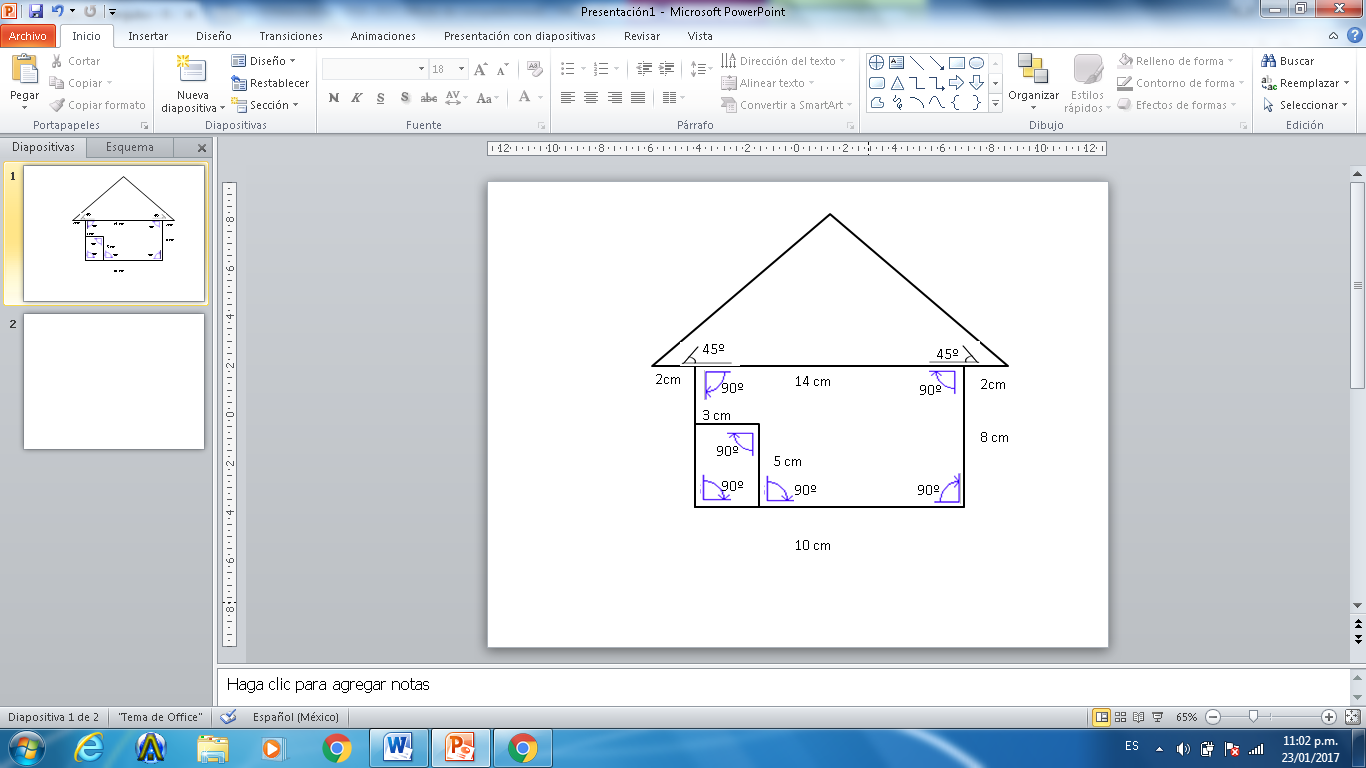 CIERRE: -Revisar los productos elaborados por los alumnos.INICIO: -Retroalimentar acerca del uso del transportador de manera grupal.DESARROLLO: -Realizar el siguiente dibujo de manera individual con apoyo del transportador.CIERRE: -Revisar los productos elaborados por los alumnos.INICIO: -Retroalimentar acerca del uso del transportador de manera grupal.DESARROLLO: -Realizar el siguiente dibujo de manera individual con apoyo del transportador.CIERRE: -Revisar los productos elaborados por los alumnos.INICIO: -Retroalimentar acerca del uso del transportador de manera grupal.DESARROLLO: -Realizar el siguiente dibujo de manera individual con apoyo del transportador.CIERRE: -Revisar los productos elaborados por los alumnos.INICIO: -Retroalimentar acerca del uso del transportador de manera grupal.DESARROLLO: -Realizar el siguiente dibujo de manera individual con apoyo del transportador.CIERRE: -Revisar los productos elaborados por los alumnos.INICIO: -Retroalimentar acerca del uso del transportador de manera grupal.DESARROLLO: -Realizar el siguiente dibujo de manera individual con apoyo del transportador.CIERRE: -Revisar los productos elaborados por los alumnos.INICIO: -Retroalimentar acerca del uso del transportador de manera grupal.DESARROLLO: -Realizar el siguiente dibujo de manera individual con apoyo del transportador.CIERRE: -Revisar los productos elaborados por los alumnos.REFERENCIAS Y RECURSOS DIDÁCTICOSREFERENCIAS Y RECURSOS DIDÁCTICOSREFERENCIAS Y RECURSOS DIDÁCTICOSREFERENCIAS Y RECURSOS DIDÁCTICOSREFERENCIAS Y RECURSOS DIDÁCTICOSREFERENCIAS Y RECURSOS DIDÁCTICOSREFERENCIAS Y RECURSOS DIDÁCTICOSREFERENCIAS Y RECURSOS DIDÁCTICOSREFERENCIAS Y RECURSOS DIDÁCTICOSREFERENCIAS Y RECURSOS DIDÁCTICOSLibro de texto. Páginas   134 a la 140. Cuaderno de trabajo.  Colores.  Tijeras.  Pegamento.  Transportador. Regla Hojas blancas y de color.Libro de texto. Páginas   134 a la 140. Cuaderno de trabajo.  Colores.  Tijeras.  Pegamento.  Transportador. Regla Hojas blancas y de color.Libro de texto. Páginas   134 a la 140. Cuaderno de trabajo.  Colores.  Tijeras.  Pegamento.  Transportador. Regla Hojas blancas y de color.Libro de texto. Páginas   134 a la 140. Cuaderno de trabajo.  Colores.  Tijeras.  Pegamento.  Transportador. Regla Hojas blancas y de color.Libro de texto. Páginas   134 a la 140. Cuaderno de trabajo.  Colores.  Tijeras.  Pegamento.  Transportador. Regla Hojas blancas y de color.Libro de texto. Páginas   134 a la 140. Cuaderno de trabajo.  Colores.  Tijeras.  Pegamento.  Transportador. Regla Hojas blancas y de color.Libro de texto. Páginas   134 a la 140. Cuaderno de trabajo.  Colores.  Tijeras.  Pegamento.  Transportador. Regla Hojas blancas y de color.Libro de texto. Páginas   134 a la 140. Cuaderno de trabajo.  Colores.  Tijeras.  Pegamento.  Transportador. Regla Hojas blancas y de color.Libro de texto. Páginas   134 a la 140. Cuaderno de trabajo.  Colores.  Tijeras.  Pegamento.  Transportador. Regla Hojas blancas y de color.Libro de texto. Páginas   134 a la 140. Cuaderno de trabajo.  Colores.  Tijeras.  Pegamento.  Transportador. Regla Hojas blancas y de color.EVALUACIÓN Y EVIDENCIASEVALUACIÓN Y EVIDENCIASEVALUACIÓN Y EVIDENCIASEVALUACIÓN Y EVIDENCIASEVALUACIÓN Y EVIDENCIASEVALUACIÓN Y EVIDENCIASEVALUACIÓN Y EVIDENCIASEVALUACIÓN Y EVIDENCIASEVALUACIÓN Y EVIDENCIASEVALUACIÓN Y EVIDENCIASObservación y análisis de las participaciones  y estrategias utilizadas por los alumnos en la realización de las actividades. Ejercicios en el cuaderno y en el libro de texto. Reflexionar: ¿Cuáles fueron las dudas y los errores más frecuentes en los alumnos? ¿Qué hice para que los alumnos pudieran avanzar? ¿Qué cambios debo de hacer para lograr los aprendizajes esperados y mejorar las actividades?Observación y análisis de las participaciones  y estrategias utilizadas por los alumnos en la realización de las actividades. Ejercicios en el cuaderno y en el libro de texto. Reflexionar: ¿Cuáles fueron las dudas y los errores más frecuentes en los alumnos? ¿Qué hice para que los alumnos pudieran avanzar? ¿Qué cambios debo de hacer para lograr los aprendizajes esperados y mejorar las actividades?Observación y análisis de las participaciones  y estrategias utilizadas por los alumnos en la realización de las actividades. Ejercicios en el cuaderno y en el libro de texto. Reflexionar: ¿Cuáles fueron las dudas y los errores más frecuentes en los alumnos? ¿Qué hice para que los alumnos pudieran avanzar? ¿Qué cambios debo de hacer para lograr los aprendizajes esperados y mejorar las actividades?Observación y análisis de las participaciones  y estrategias utilizadas por los alumnos en la realización de las actividades. Ejercicios en el cuaderno y en el libro de texto. Reflexionar: ¿Cuáles fueron las dudas y los errores más frecuentes en los alumnos? ¿Qué hice para que los alumnos pudieran avanzar? ¿Qué cambios debo de hacer para lograr los aprendizajes esperados y mejorar las actividades?Observación y análisis de las participaciones  y estrategias utilizadas por los alumnos en la realización de las actividades. Ejercicios en el cuaderno y en el libro de texto. Reflexionar: ¿Cuáles fueron las dudas y los errores más frecuentes en los alumnos? ¿Qué hice para que los alumnos pudieran avanzar? ¿Qué cambios debo de hacer para lograr los aprendizajes esperados y mejorar las actividades?Observación y análisis de las participaciones  y estrategias utilizadas por los alumnos en la realización de las actividades. Ejercicios en el cuaderno y en el libro de texto. Reflexionar: ¿Cuáles fueron las dudas y los errores más frecuentes en los alumnos? ¿Qué hice para que los alumnos pudieran avanzar? ¿Qué cambios debo de hacer para lograr los aprendizajes esperados y mejorar las actividades?Observación y análisis de las participaciones  y estrategias utilizadas por los alumnos en la realización de las actividades. Ejercicios en el cuaderno y en el libro de texto. Reflexionar: ¿Cuáles fueron las dudas y los errores más frecuentes en los alumnos? ¿Qué hice para que los alumnos pudieran avanzar? ¿Qué cambios debo de hacer para lograr los aprendizajes esperados y mejorar las actividades?Observación y análisis de las participaciones  y estrategias utilizadas por los alumnos en la realización de las actividades. Ejercicios en el cuaderno y en el libro de texto. Reflexionar: ¿Cuáles fueron las dudas y los errores más frecuentes en los alumnos? ¿Qué hice para que los alumnos pudieran avanzar? ¿Qué cambios debo de hacer para lograr los aprendizajes esperados y mejorar las actividades?Observación y análisis de las participaciones  y estrategias utilizadas por los alumnos en la realización de las actividades. Ejercicios en el cuaderno y en el libro de texto. Reflexionar: ¿Cuáles fueron las dudas y los errores más frecuentes en los alumnos? ¿Qué hice para que los alumnos pudieran avanzar? ¿Qué cambios debo de hacer para lograr los aprendizajes esperados y mejorar las actividades?Observación y análisis de las participaciones  y estrategias utilizadas por los alumnos en la realización de las actividades. Ejercicios en el cuaderno y en el libro de texto. Reflexionar: ¿Cuáles fueron las dudas y los errores más frecuentes en los alumnos? ¿Qué hice para que los alumnos pudieran avanzar? ¿Qué cambios debo de hacer para lograr los aprendizajes esperados y mejorar las actividades?ASIGNATURAASIGNATURAMatemáticasMatemáticasGRADO y GRUPOGRADO y GRUPO3º TIEMPOTIEMPOSemana 5. Del 27  al 30 de abril 2020.Semana 5. Del 27  al 30 de abril 2020.DESAFÍOSDESAFÍOSRepasemos lo aprendido: Elaborar un repaso de las actividades presentadas a lo largo del periodo para la semana de evaluación (Corte parcial)Repasemos lo aprendido: Elaborar un repaso de las actividades presentadas a lo largo del periodo para la semana de evaluación (Corte parcial)Repasemos lo aprendido: Elaborar un repaso de las actividades presentadas a lo largo del periodo para la semana de evaluación (Corte parcial)Repasemos lo aprendido: Elaborar un repaso de las actividades presentadas a lo largo del periodo para la semana de evaluación (Corte parcial)Repasemos lo aprendido: Elaborar un repaso de las actividades presentadas a lo largo del periodo para la semana de evaluación (Corte parcial)Repasemos lo aprendido: Elaborar un repaso de las actividades presentadas a lo largo del periodo para la semana de evaluación (Corte parcial)BLOQUE/PERIODOBLOQUE/PERIODO4/3EJECONTENIDOCONTENIDOCONTENIDOCONTENIDOINTENCIÓN DIDÁCTICAINTENCIÓN DIDÁCTICAINTENCIÓN DIDÁCTICAINTENCIÓN DIDÁCTICAINTENCIÓN DIDÁCTICAINTENCIÓN DIDÁCTICAContenidos de repaso (evaluación parcial)Contenidos de repaso (evaluación parcial)Contenidos de repaso (evaluación parcial)Contenidos de repaso (evaluación parcial)PROPÓSITOS GENERALES DE LA ASIGNATURAPROPÓSITOS GENERALES DE LA ASIGNATURAPROPÓSITOS GENERALES DE LA ASIGNATURAPROPÓSITOS GENERALES DE LA ASIGNATURAPROPÓSITOS GENERALES DE LA ASIGNATURAPROPÓSITOS GENERALES DE LA ASIGNATURAPROPÓSITOS GENERALES DE LA ASIGNATURAPROPÓSITOS GENERALES DE LA ASIGNATURAPROPÓSITOS GENERALES DE LA ASIGNATURAPROPÓSITOS GENERALES DE LA ASIGNATURAPROPÓSITOS GENERALES DE LA ASIGNATURA• Aplicar los conocimientos adquiridos hasta el momento.• Aplicar los conocimientos adquiridos hasta el momento.• Aplicar los conocimientos adquiridos hasta el momento.• Aplicar los conocimientos adquiridos hasta el momento.• Aplicar los conocimientos adquiridos hasta el momento.• Aplicar los conocimientos adquiridos hasta el momento.• Aplicar los conocimientos adquiridos hasta el momento.• Aplicar los conocimientos adquiridos hasta el momento.• Aplicar los conocimientos adquiridos hasta el momento.• Aplicar los conocimientos adquiridos hasta el momento.• Aplicar los conocimientos adquiridos hasta el momento.ESTÁNDARES CURRICULARESESTÁNDARES CURRICULARESESTÁNDARES CURRICULARESESTÁNDARES CURRICULARESESTÁNDARES CURRICULARESESTÁNDARES CURRICULARESESTÁNDARES CURRICULARESESTÁNDARES CURRICULARESESTÁNDARES CURRICULARESESTÁNDARES CURRICULARESESTÁNDARES CURRICULARESCOMPETENCIAS QUE SE FAVORECENCOMPETENCIAS QUE SE FAVORECENCOMPETENCIAS QUE SE FAVORECENCOMPETENCIAS QUE SE FAVORECENCOMPETENCIAS QUE SE FAVORECENCOMPETENCIAS QUE SE FAVORECENCOMPETENCIAS QUE SE FAVORECENCOMPETENCIAS QUE SE FAVORECENCOMPETENCIAS QUE SE FAVORECENCOMPETENCIAS QUE SE FAVORECENCOMPETENCIAS QUE SE FAVORECENSECUENCIA DE ACTIVIDADESSECUENCIA DE ACTIVIDADESSECUENCIA DE ACTIVIDADESSECUENCIA DE ACTIVIDADESSECUENCIA DE ACTIVIDADESSECUENCIA DE ACTIVIDADESSECUENCIA DE ACTIVIDADESSECUENCIA DE ACTIVIDADESSECUENCIA DE ACTIVIDADESSECUENCIA DE ACTIVIDADESSECUENCIA DE ACTIVIDADESSesión 1(1 hora con 15 minutos)Sesión 1(1 hora con 15 minutos)Sesión 1(1 hora con 15 minutos)Repasemos lo aprendido: Elaborar un repaso de las actividades presentadas a lo largo del periodo.TERMINO DE ACTIVIDAD*PAUSA ACTIVARepasemos lo aprendido: Elaborar un repaso de las actividades presentadas a lo largo del periodo.TERMINO DE ACTIVIDAD*PAUSA ACTIVARepasemos lo aprendido: Elaborar un repaso de las actividades presentadas a lo largo del periodo.TERMINO DE ACTIVIDAD*PAUSA ACTIVARepasemos lo aprendido: Elaborar un repaso de las actividades presentadas a lo largo del periodo.TERMINO DE ACTIVIDAD*PAUSA ACTIVARepasemos lo aprendido: Elaborar un repaso de las actividades presentadas a lo largo del periodo.TERMINO DE ACTIVIDAD*PAUSA ACTIVARepasemos lo aprendido: Elaborar un repaso de las actividades presentadas a lo largo del periodo.TERMINO DE ACTIVIDAD*PAUSA ACTIVARepasemos lo aprendido: Elaborar un repaso de las actividades presentadas a lo largo del periodo.TERMINO DE ACTIVIDAD*PAUSA ACTIVARepasemos lo aprendido: Elaborar un repaso de las actividades presentadas a lo largo del periodo.TERMINO DE ACTIVIDAD*PAUSA ACTIVASesión 2(1 hora con 15 minutos)Sesión 2(1 hora con 15 minutos)Sesión 2(1 hora con 15 minutos)Repasemos lo aprendido: Elaborar un repaso de las actividades presentadas a lo largo del periodo. TERMINO DE ACTIVIDAD*PAUSA ACTIVARepasemos lo aprendido: Elaborar un repaso de las actividades presentadas a lo largo del periodo. TERMINO DE ACTIVIDAD*PAUSA ACTIVARepasemos lo aprendido: Elaborar un repaso de las actividades presentadas a lo largo del periodo. TERMINO DE ACTIVIDAD*PAUSA ACTIVARepasemos lo aprendido: Elaborar un repaso de las actividades presentadas a lo largo del periodo. TERMINO DE ACTIVIDAD*PAUSA ACTIVARepasemos lo aprendido: Elaborar un repaso de las actividades presentadas a lo largo del periodo. TERMINO DE ACTIVIDAD*PAUSA ACTIVARepasemos lo aprendido: Elaborar un repaso de las actividades presentadas a lo largo del periodo. TERMINO DE ACTIVIDAD*PAUSA ACTIVARepasemos lo aprendido: Elaborar un repaso de las actividades presentadas a lo largo del periodo. TERMINO DE ACTIVIDAD*PAUSA ACTIVARepasemos lo aprendido: Elaborar un repaso de las actividades presentadas a lo largo del periodo. TERMINO DE ACTIVIDAD*PAUSA ACTIVASesión 3(1 hora con 15 minutos)Sesión 3(1 hora con 15 minutos)Sesión 3(1 hora con 15 minutos)Repasemos lo aprendido: Elaborar un repaso de las actividades presentadas a lo largo del periodo.TERMINO DE ACTIVIDAD*PAUSA ACTIVARepasemos lo aprendido: Elaborar un repaso de las actividades presentadas a lo largo del periodo.TERMINO DE ACTIVIDAD*PAUSA ACTIVARepasemos lo aprendido: Elaborar un repaso de las actividades presentadas a lo largo del periodo.TERMINO DE ACTIVIDAD*PAUSA ACTIVARepasemos lo aprendido: Elaborar un repaso de las actividades presentadas a lo largo del periodo.TERMINO DE ACTIVIDAD*PAUSA ACTIVARepasemos lo aprendido: Elaborar un repaso de las actividades presentadas a lo largo del periodo.TERMINO DE ACTIVIDAD*PAUSA ACTIVARepasemos lo aprendido: Elaborar un repaso de las actividades presentadas a lo largo del periodo.TERMINO DE ACTIVIDAD*PAUSA ACTIVARepasemos lo aprendido: Elaborar un repaso de las actividades presentadas a lo largo del periodo.TERMINO DE ACTIVIDAD*PAUSA ACTIVARepasemos lo aprendido: Elaborar un repaso de las actividades presentadas a lo largo del periodo.TERMINO DE ACTIVIDAD*PAUSA ACTIVASesión 4(1 hora con 15 minutos)Sesión 4(1 hora con 15 minutos)Sesión 4(1 hora con 15 minutos)Repasemos lo aprendido: Elaborar un repaso de las actividades presentadas a lo largo del periodo.  Se sugiere repasar con el manejo de instrumentos de medición como la regla y el transportador realizando diversas composiciones geométricas a través de ángulos.TERMINO DE ACTIVIDAD*PAUSA ACTIVARepasemos lo aprendido: Elaborar un repaso de las actividades presentadas a lo largo del periodo.  Se sugiere repasar con el manejo de instrumentos de medición como la regla y el transportador realizando diversas composiciones geométricas a través de ángulos.TERMINO DE ACTIVIDAD*PAUSA ACTIVARepasemos lo aprendido: Elaborar un repaso de las actividades presentadas a lo largo del periodo.  Se sugiere repasar con el manejo de instrumentos de medición como la regla y el transportador realizando diversas composiciones geométricas a través de ángulos.TERMINO DE ACTIVIDAD*PAUSA ACTIVARepasemos lo aprendido: Elaborar un repaso de las actividades presentadas a lo largo del periodo.  Se sugiere repasar con el manejo de instrumentos de medición como la regla y el transportador realizando diversas composiciones geométricas a través de ángulos.TERMINO DE ACTIVIDAD*PAUSA ACTIVARepasemos lo aprendido: Elaborar un repaso de las actividades presentadas a lo largo del periodo.  Se sugiere repasar con el manejo de instrumentos de medición como la regla y el transportador realizando diversas composiciones geométricas a través de ángulos.TERMINO DE ACTIVIDAD*PAUSA ACTIVARepasemos lo aprendido: Elaborar un repaso de las actividades presentadas a lo largo del periodo.  Se sugiere repasar con el manejo de instrumentos de medición como la regla y el transportador realizando diversas composiciones geométricas a través de ángulos.TERMINO DE ACTIVIDAD*PAUSA ACTIVARepasemos lo aprendido: Elaborar un repaso de las actividades presentadas a lo largo del periodo.  Se sugiere repasar con el manejo de instrumentos de medición como la regla y el transportador realizando diversas composiciones geométricas a través de ángulos.TERMINO DE ACTIVIDAD*PAUSA ACTIVARepasemos lo aprendido: Elaborar un repaso de las actividades presentadas a lo largo del periodo.  Se sugiere repasar con el manejo de instrumentos de medición como la regla y el transportador realizando diversas composiciones geométricas a través de ángulos.TERMINO DE ACTIVIDAD*PAUSA ACTIVAREFERENCIAS Y RECURSOS DIDÁCTICOSREFERENCIAS Y RECURSOS DIDÁCTICOSREFERENCIAS Y RECURSOS DIDÁCTICOSREFERENCIAS Y RECURSOS DIDÁCTICOSREFERENCIAS Y RECURSOS DIDÁCTICOSREFERENCIAS Y RECURSOS DIDÁCTICOSREFERENCIAS Y RECURSOS DIDÁCTICOSREFERENCIAS Y RECURSOS DIDÁCTICOSREFERENCIAS Y RECURSOS DIDÁCTICOSREFERENCIAS Y RECURSOS DIDÁCTICOSREFERENCIAS Y RECURSOS DIDÁCTICOSEnlace sugerido: Ejercicios complementarios Lainitas 3ro bloque 4 matemáticas disponible en www.primaria.lainitas.com.mx/ejercicios.htmlEnlace sugerido: Ejercicios complementarios Lainitas 3ro bloque 4 matemáticas disponible en www.primaria.lainitas.com.mx/ejercicios.htmlEnlace sugerido: Ejercicios complementarios Lainitas 3ro bloque 4 matemáticas disponible en www.primaria.lainitas.com.mx/ejercicios.htmlEnlace sugerido: Ejercicios complementarios Lainitas 3ro bloque 4 matemáticas disponible en www.primaria.lainitas.com.mx/ejercicios.htmlEnlace sugerido: Ejercicios complementarios Lainitas 3ro bloque 4 matemáticas disponible en www.primaria.lainitas.com.mx/ejercicios.htmlEnlace sugerido: Ejercicios complementarios Lainitas 3ro bloque 4 matemáticas disponible en www.primaria.lainitas.com.mx/ejercicios.htmlEnlace sugerido: Ejercicios complementarios Lainitas 3ro bloque 4 matemáticas disponible en www.primaria.lainitas.com.mx/ejercicios.htmlEnlace sugerido: Ejercicios complementarios Lainitas 3ro bloque 4 matemáticas disponible en www.primaria.lainitas.com.mx/ejercicios.htmlEnlace sugerido: Ejercicios complementarios Lainitas 3ro bloque 4 matemáticas disponible en www.primaria.lainitas.com.mx/ejercicios.htmlEnlace sugerido: Ejercicios complementarios Lainitas 3ro bloque 4 matemáticas disponible en www.primaria.lainitas.com.mx/ejercicios.htmlEnlace sugerido: Ejercicios complementarios Lainitas 3ro bloque 4 matemáticas disponible en www.primaria.lainitas.com.mx/ejercicios.htmlEVALUACIÓN Y EVIDENCIASEVALUACIÓN Y EVIDENCIASEVALUACIÓN Y EVIDENCIASEVALUACIÓN Y EVIDENCIASEVALUACIÓN Y EVIDENCIASEVALUACIÓN Y EVIDENCIASEVALUACIÓN Y EVIDENCIASEVALUACIÓN Y EVIDENCIASEVALUACIÓN Y EVIDENCIASEVALUACIÓN Y EVIDENCIASEVALUACIÓN Y EVIDENCIASASIGNATURACiencias NaturalesCiencias NaturalesGRADO y GRUPO3°TIEMPOSemana 1. Del 30 de marzo al 3 de abril 2020.BLOQUE/ PERIODO4/3¿Por qué se transforman las cosas? La interacción de objetos produce cambios de forma, posición, sonido y efectos luminosos.¿Por qué se transforman las cosas? La interacción de objetos produce cambios de forma, posición, sonido y efectos luminosos.¿Por qué se transforman las cosas? La interacción de objetos produce cambios de forma, posición, sonido y efectos luminosos.¿Por qué se transforman las cosas? La interacción de objetos produce cambios de forma, posición, sonido y efectos luminosos.¿Por qué se transforman las cosas? La interacción de objetos produce cambios de forma, posición, sonido y efectos luminosos.TEMALa luna: ¿Por qué se produce el día y la noche y las fases de la Luna?(Este tema se encuentra dentro del bloque 5 del libro de texto, pero en el programa de estudio lo marca para trabajarse dentro del bloque 4)La luna: ¿Por qué se produce el día y la noche y las fases de la Luna?(Este tema se encuentra dentro del bloque 5 del libro de texto, pero en el programa de estudio lo marca para trabajarse dentro del bloque 4)La luna: ¿Por qué se produce el día y la noche y las fases de la Luna?(Este tema se encuentra dentro del bloque 5 del libro de texto, pero en el programa de estudio lo marca para trabajarse dentro del bloque 4)La luna: ¿Por qué se produce el día y la noche y las fases de la Luna?(Este tema se encuentra dentro del bloque 5 del libro de texto, pero en el programa de estudio lo marca para trabajarse dentro del bloque 4)La luna: ¿Por qué se produce el día y la noche y las fases de la Luna?(Este tema se encuentra dentro del bloque 5 del libro de texto, pero en el programa de estudio lo marca para trabajarse dentro del bloque 4)La luna: ¿Por qué se produce el día y la noche y las fases de la Luna?(Este tema se encuentra dentro del bloque 5 del libro de texto, pero en el programa de estudio lo marca para trabajarse dentro del bloque 4)APRENDIZAJES ESPERADOSAPRENDIZAJES ESPERADOSAPRENDIZAJES ESPERADOSCONTENIDOSCONTENIDOSCONTENIDOSCONTENIDOS• Explica la secuencia del día y de la noche y las fases de la Luna considerando los movimientos de la Tierra y la Luna.• Explica la secuencia del día y de la noche y las fases de la Luna considerando los movimientos de la Tierra y la Luna.• Explica la secuencia del día y de la noche y las fases de la Luna considerando los movimientos de la Tierra y la Luna.¿Por qué se producen el día y la noche y las fases de la Luna?• Movimientos de rotación y traslación de la Tierra, y el movimiento de rotación de la Luna.• Explicación con modelos de las fases lunares y la sucesión del día y la noche.• Aportaciones de algunas culturas para medir el tiempo considerando la periodicidad del ciclo lunar.¿Por qué se producen el día y la noche y las fases de la Luna?• Movimientos de rotación y traslación de la Tierra, y el movimiento de rotación de la Luna.• Explicación con modelos de las fases lunares y la sucesión del día y la noche.• Aportaciones de algunas culturas para medir el tiempo considerando la periodicidad del ciclo lunar.¿Por qué se producen el día y la noche y las fases de la Luna?• Movimientos de rotación y traslación de la Tierra, y el movimiento de rotación de la Luna.• Explicación con modelos de las fases lunares y la sucesión del día y la noche.• Aportaciones de algunas culturas para medir el tiempo considerando la periodicidad del ciclo lunar.¿Por qué se producen el día y la noche y las fases de la Luna?• Movimientos de rotación y traslación de la Tierra, y el movimiento de rotación de la Luna.• Explicación con modelos de las fases lunares y la sucesión del día y la noche.• Aportaciones de algunas culturas para medir el tiempo considerando la periodicidad del ciclo lunar.PROPÓSITOS GENERALES DE LA ASIGNATURAPROPÓSITOS GENERALES DE LA ASIGNATURAPROPÓSITOS GENERALES DE LA ASIGNATURAPROPÓSITOS GENERALES DE LA ASIGNATURAPROPÓSITOS GENERALES DE LA ASIGNATURAPROPÓSITOS GENERALES DE LA ASIGNATURAPROPÓSITOS GENERALES DE LA ASIGNATURA• Interpreten, describan y expliquen, a partir de modelos, algunos fenómenos y procesos naturales cercanos a su experiencia.• Interpreten, describan y expliquen, a partir de modelos, algunos fenómenos y procesos naturales cercanos a su experiencia.• Interpreten, describan y expliquen, a partir de modelos, algunos fenómenos y procesos naturales cercanos a su experiencia.• Interpreten, describan y expliquen, a partir de modelos, algunos fenómenos y procesos naturales cercanos a su experiencia.• Interpreten, describan y expliquen, a partir de modelos, algunos fenómenos y procesos naturales cercanos a su experiencia.• Interpreten, describan y expliquen, a partir de modelos, algunos fenómenos y procesos naturales cercanos a su experiencia.• Interpreten, describan y expliquen, a partir de modelos, algunos fenómenos y procesos naturales cercanos a su experiencia.ESTÁNDARES CURRICULARESESTÁNDARES CURRICULARESESTÁNDARES CURRICULARESESTÁNDARES CURRICULARESESTÁNDARES CURRICULARESESTÁNDARES CURRICULARESESTÁNDARES CURRICULARES1. Conocimiento científico1.9. Describe algunas características del Sol, las estrellas y la Luna, así como los movimientos de la Tierra y la Luna.4. Actitudes asociadas a la ciencia4.1. Expresa curiosidad acerca de los fenómenos y procesos naturales en una variedad de contextos, y comparte e intercambia ideas al respecto.1. Conocimiento científico1.9. Describe algunas características del Sol, las estrellas y la Luna, así como los movimientos de la Tierra y la Luna.4. Actitudes asociadas a la ciencia4.1. Expresa curiosidad acerca de los fenómenos y procesos naturales en una variedad de contextos, y comparte e intercambia ideas al respecto.1. Conocimiento científico1.9. Describe algunas características del Sol, las estrellas y la Luna, así como los movimientos de la Tierra y la Luna.4. Actitudes asociadas a la ciencia4.1. Expresa curiosidad acerca de los fenómenos y procesos naturales en una variedad de contextos, y comparte e intercambia ideas al respecto.1. Conocimiento científico1.9. Describe algunas características del Sol, las estrellas y la Luna, así como los movimientos de la Tierra y la Luna.4. Actitudes asociadas a la ciencia4.1. Expresa curiosidad acerca de los fenómenos y procesos naturales en una variedad de contextos, y comparte e intercambia ideas al respecto.1. Conocimiento científico1.9. Describe algunas características del Sol, las estrellas y la Luna, así como los movimientos de la Tierra y la Luna.4. Actitudes asociadas a la ciencia4.1. Expresa curiosidad acerca de los fenómenos y procesos naturales en una variedad de contextos, y comparte e intercambia ideas al respecto.1. Conocimiento científico1.9. Describe algunas características del Sol, las estrellas y la Luna, así como los movimientos de la Tierra y la Luna.4. Actitudes asociadas a la ciencia4.1. Expresa curiosidad acerca de los fenómenos y procesos naturales en una variedad de contextos, y comparte e intercambia ideas al respecto.1. Conocimiento científico1.9. Describe algunas características del Sol, las estrellas y la Luna, así como los movimientos de la Tierra y la Luna.4. Actitudes asociadas a la ciencia4.1. Expresa curiosidad acerca de los fenómenos y procesos naturales en una variedad de contextos, y comparte e intercambia ideas al respecto.COMPETENCIAS QUE SE FAVORECENCOMPETENCIAS QUE SE FAVORECENCOMPETENCIAS QUE SE FAVORECENCOMPETENCIAS QUE SE FAVORECENCOMPETENCIAS QUE SE FAVORECENCOMPETENCIAS QUE SE FAVORECENCOMPETENCIAS QUE SE FAVORECENel cuidado del ambiente y la promoción de la salud orientadas a la cultura de la prevención. Comprensión de los alcances y limitaciones de la ciencia y del desarrollo tecnológico en diversos contextos.el cuidado del ambiente y la promoción de la salud orientadas a la cultura de la prevención. Comprensión de los alcances y limitaciones de la ciencia y del desarrollo tecnológico en diversos contextos.el cuidado del ambiente y la promoción de la salud orientadas a la cultura de la prevención. Comprensión de los alcances y limitaciones de la ciencia y del desarrollo tecnológico en diversos contextos.el cuidado del ambiente y la promoción de la salud orientadas a la cultura de la prevención. Comprensión de los alcances y limitaciones de la ciencia y del desarrollo tecnológico en diversos contextos.el cuidado del ambiente y la promoción de la salud orientadas a la cultura de la prevención. Comprensión de los alcances y limitaciones de la ciencia y del desarrollo tecnológico en diversos contextos.el cuidado del ambiente y la promoción de la salud orientadas a la cultura de la prevención. Comprensión de los alcances y limitaciones de la ciencia y del desarrollo tecnológico en diversos contextos.el cuidado del ambiente y la promoción de la salud orientadas a la cultura de la prevención. Comprensión de los alcances y limitaciones de la ciencia y del desarrollo tecnológico en diversos contextos.Actividades sugeridasActividades previas. Solicite a los estudiantes investigar y registrar en su cuaderno qué tipo de cuerpo celeste es la Luna para definir qué es un satélite y reconocer los tipos de satélites por su origen (naturales y artificiales). Actividades del libro. Indique a los estudiantes leer las páginas 132 a 134 de su libro de texto sep y responder las actividades. Después, realicen la actividad “Las fases de la Luna” de la página 135 del libro de texto sep. Actividades de reforzamiento. Pida a los alumnos elaborar fichas de trabajo con información sobre la Luna, por ejemplo, tipo de cuerpo celeste (satélite), definición de satélite, fuerza que mantiene a la Luna girando alrededor de la Tierra (gravedad), distancia de la Tierra a la Luna, consecuencias de que la Luna orbite alrededor del planeta Tierra (mareas, vientos), movimientos de la Luna (rotación y traslación) y fases de la Luna respecto de la Tierra. Pueden incluir dibujos, impresiones o recortes para ilustrar sus fichas. Actividades de cierre. Indique a los estudiantes compartir con el grupo la información de sus fichas para que todos la conozcan. Solicite a los alumnos formar grupos de cinco para jugar maratón. En el pizarrón deberán dibujar una carretera de cinco módulos, la salida y la meta. Los alumnos deberán guardar sus fichas descriptivas y responder a preguntas relacionadas con ellas. Con un turno por equipo por ronda, gana el que llega a la meta primero. Se puede repetir la pregunta al equipo siguiente si se termina el tiempo para contestar (10 segundos). Pídales que conserven sus fichas de trabajo en su portafolio de evidencias.Actividades sugeridasActividades previas. Solicite a los estudiantes investigar y registrar en su cuaderno qué tipo de cuerpo celeste es la Luna para definir qué es un satélite y reconocer los tipos de satélites por su origen (naturales y artificiales). Actividades del libro. Indique a los estudiantes leer las páginas 132 a 134 de su libro de texto sep y responder las actividades. Después, realicen la actividad “Las fases de la Luna” de la página 135 del libro de texto sep. Actividades de reforzamiento. Pida a los alumnos elaborar fichas de trabajo con información sobre la Luna, por ejemplo, tipo de cuerpo celeste (satélite), definición de satélite, fuerza que mantiene a la Luna girando alrededor de la Tierra (gravedad), distancia de la Tierra a la Luna, consecuencias de que la Luna orbite alrededor del planeta Tierra (mareas, vientos), movimientos de la Luna (rotación y traslación) y fases de la Luna respecto de la Tierra. Pueden incluir dibujos, impresiones o recortes para ilustrar sus fichas. Actividades de cierre. Indique a los estudiantes compartir con el grupo la información de sus fichas para que todos la conozcan. Solicite a los alumnos formar grupos de cinco para jugar maratón. En el pizarrón deberán dibujar una carretera de cinco módulos, la salida y la meta. Los alumnos deberán guardar sus fichas descriptivas y responder a preguntas relacionadas con ellas. Con un turno por equipo por ronda, gana el que llega a la meta primero. Se puede repetir la pregunta al equipo siguiente si se termina el tiempo para contestar (10 segundos). Pídales que conserven sus fichas de trabajo en su portafolio de evidencias.Actividades sugeridasActividades previas. Solicite a los estudiantes investigar y registrar en su cuaderno qué tipo de cuerpo celeste es la Luna para definir qué es un satélite y reconocer los tipos de satélites por su origen (naturales y artificiales). Actividades del libro. Indique a los estudiantes leer las páginas 132 a 134 de su libro de texto sep y responder las actividades. Después, realicen la actividad “Las fases de la Luna” de la página 135 del libro de texto sep. Actividades de reforzamiento. Pida a los alumnos elaborar fichas de trabajo con información sobre la Luna, por ejemplo, tipo de cuerpo celeste (satélite), definición de satélite, fuerza que mantiene a la Luna girando alrededor de la Tierra (gravedad), distancia de la Tierra a la Luna, consecuencias de que la Luna orbite alrededor del planeta Tierra (mareas, vientos), movimientos de la Luna (rotación y traslación) y fases de la Luna respecto de la Tierra. Pueden incluir dibujos, impresiones o recortes para ilustrar sus fichas. Actividades de cierre. Indique a los estudiantes compartir con el grupo la información de sus fichas para que todos la conozcan. Solicite a los alumnos formar grupos de cinco para jugar maratón. En el pizarrón deberán dibujar una carretera de cinco módulos, la salida y la meta. Los alumnos deberán guardar sus fichas descriptivas y responder a preguntas relacionadas con ellas. Con un turno por equipo por ronda, gana el que llega a la meta primero. Se puede repetir la pregunta al equipo siguiente si se termina el tiempo para contestar (10 segundos). Pídales que conserven sus fichas de trabajo en su portafolio de evidencias.Actividades sugeridasActividades previas. Solicite a los estudiantes investigar y registrar en su cuaderno qué tipo de cuerpo celeste es la Luna para definir qué es un satélite y reconocer los tipos de satélites por su origen (naturales y artificiales). Actividades del libro. Indique a los estudiantes leer las páginas 132 a 134 de su libro de texto sep y responder las actividades. Después, realicen la actividad “Las fases de la Luna” de la página 135 del libro de texto sep. Actividades de reforzamiento. Pida a los alumnos elaborar fichas de trabajo con información sobre la Luna, por ejemplo, tipo de cuerpo celeste (satélite), definición de satélite, fuerza que mantiene a la Luna girando alrededor de la Tierra (gravedad), distancia de la Tierra a la Luna, consecuencias de que la Luna orbite alrededor del planeta Tierra (mareas, vientos), movimientos de la Luna (rotación y traslación) y fases de la Luna respecto de la Tierra. Pueden incluir dibujos, impresiones o recortes para ilustrar sus fichas. Actividades de cierre. Indique a los estudiantes compartir con el grupo la información de sus fichas para que todos la conozcan. Solicite a los alumnos formar grupos de cinco para jugar maratón. En el pizarrón deberán dibujar una carretera de cinco módulos, la salida y la meta. Los alumnos deberán guardar sus fichas descriptivas y responder a preguntas relacionadas con ellas. Con un turno por equipo por ronda, gana el que llega a la meta primero. Se puede repetir la pregunta al equipo siguiente si se termina el tiempo para contestar (10 segundos). Pídales que conserven sus fichas de trabajo en su portafolio de evidencias.Actividades sugeridasActividades previas. Solicite a los estudiantes investigar y registrar en su cuaderno qué tipo de cuerpo celeste es la Luna para definir qué es un satélite y reconocer los tipos de satélites por su origen (naturales y artificiales). Actividades del libro. Indique a los estudiantes leer las páginas 132 a 134 de su libro de texto sep y responder las actividades. Después, realicen la actividad “Las fases de la Luna” de la página 135 del libro de texto sep. Actividades de reforzamiento. Pida a los alumnos elaborar fichas de trabajo con información sobre la Luna, por ejemplo, tipo de cuerpo celeste (satélite), definición de satélite, fuerza que mantiene a la Luna girando alrededor de la Tierra (gravedad), distancia de la Tierra a la Luna, consecuencias de que la Luna orbite alrededor del planeta Tierra (mareas, vientos), movimientos de la Luna (rotación y traslación) y fases de la Luna respecto de la Tierra. Pueden incluir dibujos, impresiones o recortes para ilustrar sus fichas. Actividades de cierre. Indique a los estudiantes compartir con el grupo la información de sus fichas para que todos la conozcan. Solicite a los alumnos formar grupos de cinco para jugar maratón. En el pizarrón deberán dibujar una carretera de cinco módulos, la salida y la meta. Los alumnos deberán guardar sus fichas descriptivas y responder a preguntas relacionadas con ellas. Con un turno por equipo por ronda, gana el que llega a la meta primero. Se puede repetir la pregunta al equipo siguiente si se termina el tiempo para contestar (10 segundos). Pídales que conserven sus fichas de trabajo en su portafolio de evidencias.Actividades sugeridasActividades previas. Solicite a los estudiantes investigar y registrar en su cuaderno qué tipo de cuerpo celeste es la Luna para definir qué es un satélite y reconocer los tipos de satélites por su origen (naturales y artificiales). Actividades del libro. Indique a los estudiantes leer las páginas 132 a 134 de su libro de texto sep y responder las actividades. Después, realicen la actividad “Las fases de la Luna” de la página 135 del libro de texto sep. Actividades de reforzamiento. Pida a los alumnos elaborar fichas de trabajo con información sobre la Luna, por ejemplo, tipo de cuerpo celeste (satélite), definición de satélite, fuerza que mantiene a la Luna girando alrededor de la Tierra (gravedad), distancia de la Tierra a la Luna, consecuencias de que la Luna orbite alrededor del planeta Tierra (mareas, vientos), movimientos de la Luna (rotación y traslación) y fases de la Luna respecto de la Tierra. Pueden incluir dibujos, impresiones o recortes para ilustrar sus fichas. Actividades de cierre. Indique a los estudiantes compartir con el grupo la información de sus fichas para que todos la conozcan. Solicite a los alumnos formar grupos de cinco para jugar maratón. En el pizarrón deberán dibujar una carretera de cinco módulos, la salida y la meta. Los alumnos deberán guardar sus fichas descriptivas y responder a preguntas relacionadas con ellas. Con un turno por equipo por ronda, gana el que llega a la meta primero. Se puede repetir la pregunta al equipo siguiente si se termina el tiempo para contestar (10 segundos). Pídales que conserven sus fichas de trabajo en su portafolio de evidencias.Actividades sugeridasActividades previas. Solicite a los estudiantes investigar y registrar en su cuaderno qué tipo de cuerpo celeste es la Luna para definir qué es un satélite y reconocer los tipos de satélites por su origen (naturales y artificiales). Actividades del libro. Indique a los estudiantes leer las páginas 132 a 134 de su libro de texto sep y responder las actividades. Después, realicen la actividad “Las fases de la Luna” de la página 135 del libro de texto sep. Actividades de reforzamiento. Pida a los alumnos elaborar fichas de trabajo con información sobre la Luna, por ejemplo, tipo de cuerpo celeste (satélite), definición de satélite, fuerza que mantiene a la Luna girando alrededor de la Tierra (gravedad), distancia de la Tierra a la Luna, consecuencias de que la Luna orbite alrededor del planeta Tierra (mareas, vientos), movimientos de la Luna (rotación y traslación) y fases de la Luna respecto de la Tierra. Pueden incluir dibujos, impresiones o recortes para ilustrar sus fichas. Actividades de cierre. Indique a los estudiantes compartir con el grupo la información de sus fichas para que todos la conozcan. Solicite a los alumnos formar grupos de cinco para jugar maratón. En el pizarrón deberán dibujar una carretera de cinco módulos, la salida y la meta. Los alumnos deberán guardar sus fichas descriptivas y responder a preguntas relacionadas con ellas. Con un turno por equipo por ronda, gana el que llega a la meta primero. Se puede repetir la pregunta al equipo siguiente si se termina el tiempo para contestar (10 segundos). Pídales que conserven sus fichas de trabajo en su portafolio de evidencias.SECUENCIA DE ACTIVIDADESSECUENCIA DE ACTIVIDADESSECUENCIA DE ACTIVIDADESSECUENCIA DE ACTIVIDADESSECUENCIA DE ACTIVIDADESSECUENCIA DE ACTIVIDADESSECUENCIA DE ACTIVIDADESSesión 1TERMINO DE ACTIVIDAD*PAUSA ACTIVAINICIO:  -Comentar en grupo los conceptos satélite, luna, cuerpos celestes, etc. Página 132 y 133 de su libro de texto.-Reflexionar grupalmente la pregunta ¿por qué la imagen de la luna cambia?, comentar lo que saben con sus compañeros y maestro. DESARROLLO:-Realizar en equipos un experimento acerca del estudio de las fases de la Luna. Página 135. CIERRE:-Registrar las conclusiones de manera individual en el cuaderno y exponerlas a sus compañeros.INICIO:  -Comentar en grupo los conceptos satélite, luna, cuerpos celestes, etc. Página 132 y 133 de su libro de texto.-Reflexionar grupalmente la pregunta ¿por qué la imagen de la luna cambia?, comentar lo que saben con sus compañeros y maestro. DESARROLLO:-Realizar en equipos un experimento acerca del estudio de las fases de la Luna. Página 135. CIERRE:-Registrar las conclusiones de manera individual en el cuaderno y exponerlas a sus compañeros.INICIO:  -Comentar en grupo los conceptos satélite, luna, cuerpos celestes, etc. Página 132 y 133 de su libro de texto.-Reflexionar grupalmente la pregunta ¿por qué la imagen de la luna cambia?, comentar lo que saben con sus compañeros y maestro. DESARROLLO:-Realizar en equipos un experimento acerca del estudio de las fases de la Luna. Página 135. CIERRE:-Registrar las conclusiones de manera individual en el cuaderno y exponerlas a sus compañeros.INICIO:  -Comentar en grupo los conceptos satélite, luna, cuerpos celestes, etc. Página 132 y 133 de su libro de texto.-Reflexionar grupalmente la pregunta ¿por qué la imagen de la luna cambia?, comentar lo que saben con sus compañeros y maestro. DESARROLLO:-Realizar en equipos un experimento acerca del estudio de las fases de la Luna. Página 135. CIERRE:-Registrar las conclusiones de manera individual en el cuaderno y exponerlas a sus compañeros.INICIO:  -Comentar en grupo los conceptos satélite, luna, cuerpos celestes, etc. Página 132 y 133 de su libro de texto.-Reflexionar grupalmente la pregunta ¿por qué la imagen de la luna cambia?, comentar lo que saben con sus compañeros y maestro. DESARROLLO:-Realizar en equipos un experimento acerca del estudio de las fases de la Luna. Página 135. CIERRE:-Registrar las conclusiones de manera individual en el cuaderno y exponerlas a sus compañeros.INICIO:  -Comentar en grupo los conceptos satélite, luna, cuerpos celestes, etc. Página 132 y 133 de su libro de texto.-Reflexionar grupalmente la pregunta ¿por qué la imagen de la luna cambia?, comentar lo que saben con sus compañeros y maestro. DESARROLLO:-Realizar en equipos un experimento acerca del estudio de las fases de la Luna. Página 135. CIERRE:-Registrar las conclusiones de manera individual en el cuaderno y exponerlas a sus compañeros.Sesión 2TERMINO DE ACTIVIDAD*PAUSA ACTIVAINICIO:-Llevar a cabo de forma grupal y alternada una lectura comentada de la página 134 de su libro de texto, acerca de las fases de la luna.-Elaborar conclusiones grupales al respecto de la lectura por ejemplo, las características que posee la Luna en cada una de sus fases.DESARROLLO:-Elaborar en equipo un modelo para explicar el fenómeno considerando las características de la Luna, como la forma y el movimiento.CIERRE:-Proponer actividades para que los alumnos observen la Luna, a fin de que identifiquen alguna de sus fases y la representen con un modelo.INICIO:-Llevar a cabo de forma grupal y alternada una lectura comentada de la página 134 de su libro de texto, acerca de las fases de la luna.-Elaborar conclusiones grupales al respecto de la lectura por ejemplo, las características que posee la Luna en cada una de sus fases.DESARROLLO:-Elaborar en equipo un modelo para explicar el fenómeno considerando las características de la Luna, como la forma y el movimiento.CIERRE:-Proponer actividades para que los alumnos observen la Luna, a fin de que identifiquen alguna de sus fases y la representen con un modelo.INICIO:-Llevar a cabo de forma grupal y alternada una lectura comentada de la página 134 de su libro de texto, acerca de las fases de la luna.-Elaborar conclusiones grupales al respecto de la lectura por ejemplo, las características que posee la Luna en cada una de sus fases.DESARROLLO:-Elaborar en equipo un modelo para explicar el fenómeno considerando las características de la Luna, como la forma y el movimiento.CIERRE:-Proponer actividades para que los alumnos observen la Luna, a fin de que identifiquen alguna de sus fases y la representen con un modelo.INICIO:-Llevar a cabo de forma grupal y alternada una lectura comentada de la página 134 de su libro de texto, acerca de las fases de la luna.-Elaborar conclusiones grupales al respecto de la lectura por ejemplo, las características que posee la Luna en cada una de sus fases.DESARROLLO:-Elaborar en equipo un modelo para explicar el fenómeno considerando las características de la Luna, como la forma y el movimiento.CIERRE:-Proponer actividades para que los alumnos observen la Luna, a fin de que identifiquen alguna de sus fases y la representen con un modelo.INICIO:-Llevar a cabo de forma grupal y alternada una lectura comentada de la página 134 de su libro de texto, acerca de las fases de la luna.-Elaborar conclusiones grupales al respecto de la lectura por ejemplo, las características que posee la Luna en cada una de sus fases.DESARROLLO:-Elaborar en equipo un modelo para explicar el fenómeno considerando las características de la Luna, como la forma y el movimiento.CIERRE:-Proponer actividades para que los alumnos observen la Luna, a fin de que identifiquen alguna de sus fases y la representen con un modelo.INICIO:-Llevar a cabo de forma grupal y alternada una lectura comentada de la página 134 de su libro de texto, acerca de las fases de la luna.-Elaborar conclusiones grupales al respecto de la lectura por ejemplo, las características que posee la Luna en cada una de sus fases.DESARROLLO:-Elaborar en equipo un modelo para explicar el fenómeno considerando las características de la Luna, como la forma y el movimiento.CIERRE:-Proponer actividades para que los alumnos observen la Luna, a fin de que identifiquen alguna de sus fases y la representen con un modelo.REFERENCIAS Y RECURSOS DIDÁCTICOSREFERENCIAS Y RECURSOS DIDÁCTICOSREFERENCIAS Y RECURSOS DIDÁCTICOSREFERENCIAS Y RECURSOS DIDÁCTICOSREFERENCIAS Y RECURSOS DIDÁCTICOSREFERENCIAS Y RECURSOS DIDÁCTICOSREFERENCIAS Y RECURSOS DIDÁCTICOSLibro de texto. Bloque   5. Tema    1. Páginas   132 a la 137. Colores.  Hojas blancas. Material para elaborar un modelo de la luna.Libro de texto. Bloque   5. Tema    1. Páginas   132 a la 137. Colores.  Hojas blancas. Material para elaborar un modelo de la luna.Libro de texto. Bloque   5. Tema    1. Páginas   132 a la 137. Colores.  Hojas blancas. Material para elaborar un modelo de la luna.Libro de texto. Bloque   5. Tema    1. Páginas   132 a la 137. Colores.  Hojas blancas. Material para elaborar un modelo de la luna.Libro de texto. Bloque   5. Tema    1. Páginas   132 a la 137. Colores.  Hojas blancas. Material para elaborar un modelo de la luna.Libro de texto. Bloque   5. Tema    1. Páginas   132 a la 137. Colores.  Hojas blancas. Material para elaborar un modelo de la luna.Libro de texto. Bloque   5. Tema    1. Páginas   132 a la 137. Colores.  Hojas blancas. Material para elaborar un modelo de la luna.EVALUACIÓN Y EVIDENCIASEVALUACIÓN Y EVIDENCIASEVALUACIÓN Y EVIDENCIASEVALUACIÓN Y EVIDENCIASEVALUACIÓN Y EVIDENCIASEVALUACIÓN Y EVIDENCIASEVALUACIÓN Y EVIDENCIASObservación y análisis de las participaciones, producciones y desarrollo de las actividades. Descripción de las interacciones, mapa mental y tabla de información. Preguntas de reflexión contestadas.Observación y análisis de las participaciones, producciones y desarrollo de las actividades. Descripción de las interacciones, mapa mental y tabla de información. Preguntas de reflexión contestadas.Observación y análisis de las participaciones, producciones y desarrollo de las actividades. Descripción de las interacciones, mapa mental y tabla de información. Preguntas de reflexión contestadas.Observación y análisis de las participaciones, producciones y desarrollo de las actividades. Descripción de las interacciones, mapa mental y tabla de información. Preguntas de reflexión contestadas.Observación y análisis de las participaciones, producciones y desarrollo de las actividades. Descripción de las interacciones, mapa mental y tabla de información. Preguntas de reflexión contestadas.Observación y análisis de las participaciones, producciones y desarrollo de las actividades. Descripción de las interacciones, mapa mental y tabla de información. Preguntas de reflexión contestadas.Observación y análisis de las participaciones, producciones y desarrollo de las actividades. Descripción de las interacciones, mapa mental y tabla de información. Preguntas de reflexión contestadas.ASIGNATURACiencias NaturalesGRADO y GRUPO3°TIEMPOSemana 2 y 3. Del 6 al 17 de abril 2020.VACACIONES DE SEMANA SANTAVACACIONES DE SEMANA SANTAVACACIONES DE SEMANA SANTAVACACIONES DE SEMANA SANTAVACACIONES DE SEMANA SANTAVACACIONES DE SEMANA SANTAASIGNATURACiencias NaturalesCiencias NaturalesGRADO y GRUPO3°TIEMPOSemana 4. Del 20 al 24 de abril 2020.BLOQUE/ PERIODO4/3¿Por qué se transforman las cosas? La interacción de objetos produce cambios de forma, posición, sonido y efectos luminosos.¿Por qué se transforman las cosas? La interacción de objetos produce cambios de forma, posición, sonido y efectos luminosos.¿Por qué se transforman las cosas? La interacción de objetos produce cambios de forma, posición, sonido y efectos luminosos.¿Por qué se transforman las cosas? La interacción de objetos produce cambios de forma, posición, sonido y efectos luminosos.¿Por qué se transforman las cosas? La interacción de objetos produce cambios de forma, posición, sonido y efectos luminosos.TEMALa luna:¿Por qué se produce el día y la noche y las fases de la Luna?(Este tema se encuentra dentro del bloque 5 del libro de texto, pero en el programa de estudio lo marca para trabajarse dentro del bloque 4)La luna:¿Por qué se produce el día y la noche y las fases de la Luna?(Este tema se encuentra dentro del bloque 5 del libro de texto, pero en el programa de estudio lo marca para trabajarse dentro del bloque 4)La luna:¿Por qué se produce el día y la noche y las fases de la Luna?(Este tema se encuentra dentro del bloque 5 del libro de texto, pero en el programa de estudio lo marca para trabajarse dentro del bloque 4)La luna:¿Por qué se produce el día y la noche y las fases de la Luna?(Este tema se encuentra dentro del bloque 5 del libro de texto, pero en el programa de estudio lo marca para trabajarse dentro del bloque 4)La luna:¿Por qué se produce el día y la noche y las fases de la Luna?(Este tema se encuentra dentro del bloque 5 del libro de texto, pero en el programa de estudio lo marca para trabajarse dentro del bloque 4)La luna:¿Por qué se produce el día y la noche y las fases de la Luna?(Este tema se encuentra dentro del bloque 5 del libro de texto, pero en el programa de estudio lo marca para trabajarse dentro del bloque 4)APRENDIZAJES ESPERADOSAPRENDIZAJES ESPERADOSAPRENDIZAJES ESPERADOSCONTENIDOSCONTENIDOSCONTENIDOSCONTENIDOS• • Explica la secuencia del día y de la noche y las fases de la Luna considerando los movimientos de la Tierra y la Luna.• • Explica la secuencia del día y de la noche y las fases de la Luna considerando los movimientos de la Tierra y la Luna.• • Explica la secuencia del día y de la noche y las fases de la Luna considerando los movimientos de la Tierra y la Luna.¿Por qué se producen el día y la noche y las fases de la Luna?• Movimientos de rotación y traslación de la Tierra, y el movimiento de rotación de la Luna.• Explicación con modelos de las fases lunares y la sucesión del día y la noche.• Aportaciones de algunas culturas para medir el tiempo considerando la periodicidad del ciclo lunar.¿Por qué se producen el día y la noche y las fases de la Luna?• Movimientos de rotación y traslación de la Tierra, y el movimiento de rotación de la Luna.• Explicación con modelos de las fases lunares y la sucesión del día y la noche.• Aportaciones de algunas culturas para medir el tiempo considerando la periodicidad del ciclo lunar.¿Por qué se producen el día y la noche y las fases de la Luna?• Movimientos de rotación y traslación de la Tierra, y el movimiento de rotación de la Luna.• Explicación con modelos de las fases lunares y la sucesión del día y la noche.• Aportaciones de algunas culturas para medir el tiempo considerando la periodicidad del ciclo lunar.¿Por qué se producen el día y la noche y las fases de la Luna?• Movimientos de rotación y traslación de la Tierra, y el movimiento de rotación de la Luna.• Explicación con modelos de las fases lunares y la sucesión del día y la noche.• Aportaciones de algunas culturas para medir el tiempo considerando la periodicidad del ciclo lunar.PROPÓSITOS GENERALES DE LA ASIGNATURAPROPÓSITOS GENERALES DE LA ASIGNATURAPROPÓSITOS GENERALES DE LA ASIGNATURAPROPÓSITOS GENERALES DE LA ASIGNATURAPROPÓSITOS GENERALES DE LA ASIGNATURAPROPÓSITOS GENERALES DE LA ASIGNATURAPROPÓSITOS GENERALES DE LA ASIGNATURA• Interpreten, describan y expliquen, a partir de modelos, algunos fenómenos y procesos naturales cercanos a su experiencia.• Interpreten, describan y expliquen, a partir de modelos, algunos fenómenos y procesos naturales cercanos a su experiencia.• Interpreten, describan y expliquen, a partir de modelos, algunos fenómenos y procesos naturales cercanos a su experiencia.• Interpreten, describan y expliquen, a partir de modelos, algunos fenómenos y procesos naturales cercanos a su experiencia.• Interpreten, describan y expliquen, a partir de modelos, algunos fenómenos y procesos naturales cercanos a su experiencia.• Interpreten, describan y expliquen, a partir de modelos, algunos fenómenos y procesos naturales cercanos a su experiencia.• Interpreten, describan y expliquen, a partir de modelos, algunos fenómenos y procesos naturales cercanos a su experiencia.ESTÁNDARES CURRICULARESESTÁNDARES CURRICULARESESTÁNDARES CURRICULARESESTÁNDARES CURRICULARESESTÁNDARES CURRICULARESESTÁNDARES CURRICULARESESTÁNDARES CURRICULARES1 .Conocimiento científico1.9. Describe algunas características del Sol, las estrellas y la Luna, así como los movimientos de la Tierra y la Luna.4. Actitudes asociadas a la ciencia4.1. Expresa curiosidad acerca de los fenómenos y procesos naturales en una variedad de contextos, y comparte e intercambia ideas al respecto.1 .Conocimiento científico1.9. Describe algunas características del Sol, las estrellas y la Luna, así como los movimientos de la Tierra y la Luna.4. Actitudes asociadas a la ciencia4.1. Expresa curiosidad acerca de los fenómenos y procesos naturales en una variedad de contextos, y comparte e intercambia ideas al respecto.1 .Conocimiento científico1.9. Describe algunas características del Sol, las estrellas y la Luna, así como los movimientos de la Tierra y la Luna.4. Actitudes asociadas a la ciencia4.1. Expresa curiosidad acerca de los fenómenos y procesos naturales en una variedad de contextos, y comparte e intercambia ideas al respecto.1 .Conocimiento científico1.9. Describe algunas características del Sol, las estrellas y la Luna, así como los movimientos de la Tierra y la Luna.4. Actitudes asociadas a la ciencia4.1. Expresa curiosidad acerca de los fenómenos y procesos naturales en una variedad de contextos, y comparte e intercambia ideas al respecto.1 .Conocimiento científico1.9. Describe algunas características del Sol, las estrellas y la Luna, así como los movimientos de la Tierra y la Luna.4. Actitudes asociadas a la ciencia4.1. Expresa curiosidad acerca de los fenómenos y procesos naturales en una variedad de contextos, y comparte e intercambia ideas al respecto.1 .Conocimiento científico1.9. Describe algunas características del Sol, las estrellas y la Luna, así como los movimientos de la Tierra y la Luna.4. Actitudes asociadas a la ciencia4.1. Expresa curiosidad acerca de los fenómenos y procesos naturales en una variedad de contextos, y comparte e intercambia ideas al respecto.1 .Conocimiento científico1.9. Describe algunas características del Sol, las estrellas y la Luna, así como los movimientos de la Tierra y la Luna.4. Actitudes asociadas a la ciencia4.1. Expresa curiosidad acerca de los fenómenos y procesos naturales en una variedad de contextos, y comparte e intercambia ideas al respecto.COMPETENCIAS QUE SE FAVORECENCOMPETENCIAS QUE SE FAVORECENCOMPETENCIAS QUE SE FAVORECENCOMPETENCIAS QUE SE FAVORECENCOMPETENCIAS QUE SE FAVORECENCOMPETENCIAS QUE SE FAVORECENCOMPETENCIAS QUE SE FAVORECENComprensión de fenómenos y procesos naturales desde la perspectiva científica. Toma  de decisiones informadas para el cuidado del ambiente y la promoción de la salud orientadas a la cultura de la prevención. Comprensión de los alcances y limitaciones de la ciencia y del desarrollo tecnológico en diversos contextos.Comprensión de fenómenos y procesos naturales desde la perspectiva científica. Toma  de decisiones informadas para el cuidado del ambiente y la promoción de la salud orientadas a la cultura de la prevención. Comprensión de los alcances y limitaciones de la ciencia y del desarrollo tecnológico en diversos contextos.Comprensión de fenómenos y procesos naturales desde la perspectiva científica. Toma  de decisiones informadas para el cuidado del ambiente y la promoción de la salud orientadas a la cultura de la prevención. Comprensión de los alcances y limitaciones de la ciencia y del desarrollo tecnológico en diversos contextos.Comprensión de fenómenos y procesos naturales desde la perspectiva científica. Toma  de decisiones informadas para el cuidado del ambiente y la promoción de la salud orientadas a la cultura de la prevención. Comprensión de los alcances y limitaciones de la ciencia y del desarrollo tecnológico en diversos contextos.Comprensión de fenómenos y procesos naturales desde la perspectiva científica. Toma  de decisiones informadas para el cuidado del ambiente y la promoción de la salud orientadas a la cultura de la prevención. Comprensión de los alcances y limitaciones de la ciencia y del desarrollo tecnológico en diversos contextos.Comprensión de fenómenos y procesos naturales desde la perspectiva científica. Toma  de decisiones informadas para el cuidado del ambiente y la promoción de la salud orientadas a la cultura de la prevención. Comprensión de los alcances y limitaciones de la ciencia y del desarrollo tecnológico en diversos contextos.Comprensión de fenómenos y procesos naturales desde la perspectiva científica. Toma  de decisiones informadas para el cuidado del ambiente y la promoción de la salud orientadas a la cultura de la prevención. Comprensión de los alcances y limitaciones de la ciencia y del desarrollo tecnológico en diversos contextos.SECUENCIA DE ACTIVIDADESSECUENCIA DE ACTIVIDADESSECUENCIA DE ACTIVIDADESSECUENCIA DE ACTIVIDADESSECUENCIA DE ACTIVIDADESSECUENCIA DE ACTIVIDADESSECUENCIA DE ACTIVIDADESSesión 1TERMINO DE ACTIVIDAD*PAUSA ACTIVAINICIO: -Realizar una retroalimentación de la sesión anterior mediante la dinámica de “la tómbola” donde en un recipiente con los nombres de todos los alumnos se irán nombrando a los compañeros que realizarán la retroalimentación de la clase. -Proponer a los alumnos la realización de un modelo de las fases de la luna por equipos. Para ello, se debe de reunir el material correspondiente.DESARROLLO:-Realizar un esquema o maqueta acerca de las fases de la luna por equipos.CIERRE:-Ver el video de los movimientos de rotación y traslación de la Tierra y la Luna.https://www.youtube.com/watch?v=k_zh0_8hi4M-Revisar el siguiente enlace sobre las fases de la luna y los eclipses:https://www.youtube.com/watch?v=fy1l7rLOdA0-Orientar una investigación acerca de cómo la periodicidad del ciclo lunar fue aprovechada por diferentes culturas antiguas como una forma de medir el tiempo y elaborar calendarios para determinar temporadas de cultivo.INICIO: -Realizar una retroalimentación de la sesión anterior mediante la dinámica de “la tómbola” donde en un recipiente con los nombres de todos los alumnos se irán nombrando a los compañeros que realizarán la retroalimentación de la clase. -Proponer a los alumnos la realización de un modelo de las fases de la luna por equipos. Para ello, se debe de reunir el material correspondiente.DESARROLLO:-Realizar un esquema o maqueta acerca de las fases de la luna por equipos.CIERRE:-Ver el video de los movimientos de rotación y traslación de la Tierra y la Luna.https://www.youtube.com/watch?v=k_zh0_8hi4M-Revisar el siguiente enlace sobre las fases de la luna y los eclipses:https://www.youtube.com/watch?v=fy1l7rLOdA0-Orientar una investigación acerca de cómo la periodicidad del ciclo lunar fue aprovechada por diferentes culturas antiguas como una forma de medir el tiempo y elaborar calendarios para determinar temporadas de cultivo.INICIO: -Realizar una retroalimentación de la sesión anterior mediante la dinámica de “la tómbola” donde en un recipiente con los nombres de todos los alumnos se irán nombrando a los compañeros que realizarán la retroalimentación de la clase. -Proponer a los alumnos la realización de un modelo de las fases de la luna por equipos. Para ello, se debe de reunir el material correspondiente.DESARROLLO:-Realizar un esquema o maqueta acerca de las fases de la luna por equipos.CIERRE:-Ver el video de los movimientos de rotación y traslación de la Tierra y la Luna.https://www.youtube.com/watch?v=k_zh0_8hi4M-Revisar el siguiente enlace sobre las fases de la luna y los eclipses:https://www.youtube.com/watch?v=fy1l7rLOdA0-Orientar una investigación acerca de cómo la periodicidad del ciclo lunar fue aprovechada por diferentes culturas antiguas como una forma de medir el tiempo y elaborar calendarios para determinar temporadas de cultivo.INICIO: -Realizar una retroalimentación de la sesión anterior mediante la dinámica de “la tómbola” donde en un recipiente con los nombres de todos los alumnos se irán nombrando a los compañeros que realizarán la retroalimentación de la clase. -Proponer a los alumnos la realización de un modelo de las fases de la luna por equipos. Para ello, se debe de reunir el material correspondiente.DESARROLLO:-Realizar un esquema o maqueta acerca de las fases de la luna por equipos.CIERRE:-Ver el video de los movimientos de rotación y traslación de la Tierra y la Luna.https://www.youtube.com/watch?v=k_zh0_8hi4M-Revisar el siguiente enlace sobre las fases de la luna y los eclipses:https://www.youtube.com/watch?v=fy1l7rLOdA0-Orientar una investigación acerca de cómo la periodicidad del ciclo lunar fue aprovechada por diferentes culturas antiguas como una forma de medir el tiempo y elaborar calendarios para determinar temporadas de cultivo.INICIO: -Realizar una retroalimentación de la sesión anterior mediante la dinámica de “la tómbola” donde en un recipiente con los nombres de todos los alumnos se irán nombrando a los compañeros que realizarán la retroalimentación de la clase. -Proponer a los alumnos la realización de un modelo de las fases de la luna por equipos. Para ello, se debe de reunir el material correspondiente.DESARROLLO:-Realizar un esquema o maqueta acerca de las fases de la luna por equipos.CIERRE:-Ver el video de los movimientos de rotación y traslación de la Tierra y la Luna.https://www.youtube.com/watch?v=k_zh0_8hi4M-Revisar el siguiente enlace sobre las fases de la luna y los eclipses:https://www.youtube.com/watch?v=fy1l7rLOdA0-Orientar una investigación acerca de cómo la periodicidad del ciclo lunar fue aprovechada por diferentes culturas antiguas como una forma de medir el tiempo y elaborar calendarios para determinar temporadas de cultivo.INICIO: -Realizar una retroalimentación de la sesión anterior mediante la dinámica de “la tómbola” donde en un recipiente con los nombres de todos los alumnos se irán nombrando a los compañeros que realizarán la retroalimentación de la clase. -Proponer a los alumnos la realización de un modelo de las fases de la luna por equipos. Para ello, se debe de reunir el material correspondiente.DESARROLLO:-Realizar un esquema o maqueta acerca de las fases de la luna por equipos.CIERRE:-Ver el video de los movimientos de rotación y traslación de la Tierra y la Luna.https://www.youtube.com/watch?v=k_zh0_8hi4M-Revisar el siguiente enlace sobre las fases de la luna y los eclipses:https://www.youtube.com/watch?v=fy1l7rLOdA0-Orientar una investigación acerca de cómo la periodicidad del ciclo lunar fue aprovechada por diferentes culturas antiguas como una forma de medir el tiempo y elaborar calendarios para determinar temporadas de cultivo.Sesión 2Solicitar a los estudiantes que compartan los resultados de la investigación y elaboren una ficha informativa sobre los resultados obtenidos y los muestren a la comunidad escolar.TERMINO DE ACTIVIDAD*PAUSA ACTIVASolicitar a los estudiantes que compartan los resultados de la investigación y elaboren una ficha informativa sobre los resultados obtenidos y los muestren a la comunidad escolar.TERMINO DE ACTIVIDAD*PAUSA ACTIVASolicitar a los estudiantes que compartan los resultados de la investigación y elaboren una ficha informativa sobre los resultados obtenidos y los muestren a la comunidad escolar.TERMINO DE ACTIVIDAD*PAUSA ACTIVASolicitar a los estudiantes que compartan los resultados de la investigación y elaboren una ficha informativa sobre los resultados obtenidos y los muestren a la comunidad escolar.TERMINO DE ACTIVIDAD*PAUSA ACTIVASolicitar a los estudiantes que compartan los resultados de la investigación y elaboren una ficha informativa sobre los resultados obtenidos y los muestren a la comunidad escolar.TERMINO DE ACTIVIDAD*PAUSA ACTIVASolicitar a los estudiantes que compartan los resultados de la investigación y elaboren una ficha informativa sobre los resultados obtenidos y los muestren a la comunidad escolar.TERMINO DE ACTIVIDAD*PAUSA ACTIVAREFERENCIAS Y RECURSOS DIDÁCTICOSREFERENCIAS Y RECURSOS DIDÁCTICOSREFERENCIAS Y RECURSOS DIDÁCTICOSREFERENCIAS Y RECURSOS DIDÁCTICOSREFERENCIAS Y RECURSOS DIDÁCTICOSREFERENCIAS Y RECURSOS DIDÁCTICOSREFERENCIAS Y RECURSOS DIDÁCTICOSLibro de texto. Bloque   5. Tema    1. Páginas   132 a la 137. Colores.  Hojas blancas. Ficha de investigación. Enlaces sugeridos.Libro de texto. Bloque   5. Tema    1. Páginas   132 a la 137. Colores.  Hojas blancas. Ficha de investigación. Enlaces sugeridos.Libro de texto. Bloque   5. Tema    1. Páginas   132 a la 137. Colores.  Hojas blancas. Ficha de investigación. Enlaces sugeridos.Libro de texto. Bloque   5. Tema    1. Páginas   132 a la 137. Colores.  Hojas blancas. Ficha de investigación. Enlaces sugeridos.Libro de texto. Bloque   5. Tema    1. Páginas   132 a la 137. Colores.  Hojas blancas. Ficha de investigación. Enlaces sugeridos.Libro de texto. Bloque   5. Tema    1. Páginas   132 a la 137. Colores.  Hojas blancas. Ficha de investigación. Enlaces sugeridos.Libro de texto. Bloque   5. Tema    1. Páginas   132 a la 137. Colores.  Hojas blancas. Ficha de investigación. Enlaces sugeridos.EVALUACIÓN Y EVIDENCIASEVALUACIÓN Y EVIDENCIASEVALUACIÓN Y EVIDENCIASEVALUACIÓN Y EVIDENCIASEVALUACIÓN Y EVIDENCIASEVALUACIÓN Y EVIDENCIASEVALUACIÓN Y EVIDENCIASObservación y análisis de las participaciones, producciones y desarrollo de las actividades.Observación y análisis de las participaciones, producciones y desarrollo de las actividades.Observación y análisis de las participaciones, producciones y desarrollo de las actividades.Observación y análisis de las participaciones, producciones y desarrollo de las actividades.Observación y análisis de las participaciones, producciones y desarrollo de las actividades.Observación y análisis de las participaciones, producciones y desarrollo de las actividades.Observación y análisis de las participaciones, producciones y desarrollo de las actividades.ASIGNATURACiencias NaturalesCiencias NaturalesCiencias NaturalesGRADO y GRUPO3°TIEMPOSemana 5. Del 27  al 30 de abril 2020 .BLOQUE/ PERIODO4/34/3¿Por qué se transforman las cosas? La interacción de objetos produce cambios de forma, posición, sonido y efectos luminosos.¿Por qué se transforman las cosas? La interacción de objetos produce cambios de forma, posición, sonido y efectos luminosos.¿Por qué se transforman las cosas? La interacción de objetos produce cambios de forma, posición, sonido y efectos luminosos.¿Por qué se transforman las cosas? La interacción de objetos produce cambios de forma, posición, sonido y efectos luminosos.¿Por qué se transforman las cosas? La interacción de objetos produce cambios de forma, posición, sonido y efectos luminosos.TEMAProyecto: Construcción de dispositivos musicales y magnéticos.Proyecto: Construcción de dispositivos musicales y magnéticos.Proyecto: Construcción de dispositivos musicales y magnéticos.Proyecto: Construcción de dispositivos musicales y magnéticos.Proyecto: Construcción de dispositivos musicales y magnéticos.Proyecto: Construcción de dispositivos musicales y magnéticos.Proyecto: Construcción de dispositivos musicales y magnéticos.APRENDIZAJES ESPERADOSAPRENDIZAJES ESPERADOSAPRENDIZAJES ESPERADOSAPRENDIZAJES ESPERADOSCONTENIDOSCONTENIDOSCONTENIDOSCONTENIDOS• Aplica sus conocimientos relacionados con las características del sonido y los imanes en la construcción de un dispositivo sencillo. Diseña un dispositivo musical o magnético y selecciona el tipo de material que necesita para elaborarlo. Evalúa el producto elaborado con base en criterios establecidos de común acuerdo.• Aplica sus conocimientos relacionados con las características del sonido y los imanes en la construcción de un dispositivo sencillo. Diseña un dispositivo musical o magnético y selecciona el tipo de material que necesita para elaborarlo. Evalúa el producto elaborado con base en criterios establecidos de común acuerdo.• Aplica sus conocimientos relacionados con las características del sonido y los imanes en la construcción de un dispositivo sencillo. Diseña un dispositivo musical o magnético y selecciona el tipo de material que necesita para elaborarlo. Evalúa el producto elaborado con base en criterios establecidos de común acuerdo.• Aplica sus conocimientos relacionados con las características del sonido y los imanes en la construcción de un dispositivo sencillo. Diseña un dispositivo musical o magnético y selecciona el tipo de material que necesita para elaborarlo. Evalúa el producto elaborado con base en criterios establecidos de común acuerdo.     Proyecto: Construcción de dispositivos musicales y magnéticos.     Proyecto: Construcción de dispositivos musicales y magnéticos.     Proyecto: Construcción de dispositivos musicales y magnéticos.     Proyecto: Construcción de dispositivos musicales y magnéticos.PROPÓSITOS GENERALES DE LA ASIGNATURAPROPÓSITOS GENERALES DE LA ASIGNATURAPROPÓSITOS GENERALES DE LA ASIGNATURAPROPÓSITOS GENERALES DE LA ASIGNATURAPROPÓSITOS GENERALES DE LA ASIGNATURAPROPÓSITOS GENERALES DE LA ASIGNATURAPROPÓSITOS GENERALES DE LA ASIGNATURAPROPÓSITOS GENERALES DE LA ASIGNATURA• Identifiquen propiedades de los materiales y cómo se aprovechan sus transformaciones en diversas actividades humanas.• Integren y apliquen sus conocimientos, habilidades y actitudes para buscar opciones de solución a problemas comunes de su entorno.• Identifiquen propiedades de los materiales y cómo se aprovechan sus transformaciones en diversas actividades humanas.• Integren y apliquen sus conocimientos, habilidades y actitudes para buscar opciones de solución a problemas comunes de su entorno.• Identifiquen propiedades de los materiales y cómo se aprovechan sus transformaciones en diversas actividades humanas.• Integren y apliquen sus conocimientos, habilidades y actitudes para buscar opciones de solución a problemas comunes de su entorno.• Identifiquen propiedades de los materiales y cómo se aprovechan sus transformaciones en diversas actividades humanas.• Integren y apliquen sus conocimientos, habilidades y actitudes para buscar opciones de solución a problemas comunes de su entorno.• Identifiquen propiedades de los materiales y cómo se aprovechan sus transformaciones en diversas actividades humanas.• Integren y apliquen sus conocimientos, habilidades y actitudes para buscar opciones de solución a problemas comunes de su entorno.• Identifiquen propiedades de los materiales y cómo se aprovechan sus transformaciones en diversas actividades humanas.• Integren y apliquen sus conocimientos, habilidades y actitudes para buscar opciones de solución a problemas comunes de su entorno.• Identifiquen propiedades de los materiales y cómo se aprovechan sus transformaciones en diversas actividades humanas.• Integren y apliquen sus conocimientos, habilidades y actitudes para buscar opciones de solución a problemas comunes de su entorno.• Identifiquen propiedades de los materiales y cómo se aprovechan sus transformaciones en diversas actividades humanas.• Integren y apliquen sus conocimientos, habilidades y actitudes para buscar opciones de solución a problemas comunes de su entorno.ESTÁNDARES CURRICULARESESTÁNDARES CURRICULARESESTÁNDARES CURRICULARESESTÁNDARES CURRICULARESESTÁNDARES CURRICULARESESTÁNDARES CURRICULARESESTÁNDARES CURRICULARESESTÁNDARES CURRICULARES3. Habilidades asociadas a la ciencia3.2. Aplica habilidades necesarias para la investigación científica: identifica problemas, plantea preguntas, realiza experimentos, recaba datos, realiza y registra observaciones de campo, resuelve preguntas y comunica resultados.3.4. Aplica el conocimiento de los materiales para diseñar, construir y evaluar un dispositivo o un modelo.3.5. Comunica los resultados de observaciones y experimentos utilizando diversos recursos, por ejemplo: esquemas, dibujos y otras formas simbólicas.3. Habilidades asociadas a la ciencia3.2. Aplica habilidades necesarias para la investigación científica: identifica problemas, plantea preguntas, realiza experimentos, recaba datos, realiza y registra observaciones de campo, resuelve preguntas y comunica resultados.3.4. Aplica el conocimiento de los materiales para diseñar, construir y evaluar un dispositivo o un modelo.3.5. Comunica los resultados de observaciones y experimentos utilizando diversos recursos, por ejemplo: esquemas, dibujos y otras formas simbólicas.3. Habilidades asociadas a la ciencia3.2. Aplica habilidades necesarias para la investigación científica: identifica problemas, plantea preguntas, realiza experimentos, recaba datos, realiza y registra observaciones de campo, resuelve preguntas y comunica resultados.3.4. Aplica el conocimiento de los materiales para diseñar, construir y evaluar un dispositivo o un modelo.3.5. Comunica los resultados de observaciones y experimentos utilizando diversos recursos, por ejemplo: esquemas, dibujos y otras formas simbólicas.3. Habilidades asociadas a la ciencia3.2. Aplica habilidades necesarias para la investigación científica: identifica problemas, plantea preguntas, realiza experimentos, recaba datos, realiza y registra observaciones de campo, resuelve preguntas y comunica resultados.3.4. Aplica el conocimiento de los materiales para diseñar, construir y evaluar un dispositivo o un modelo.3.5. Comunica los resultados de observaciones y experimentos utilizando diversos recursos, por ejemplo: esquemas, dibujos y otras formas simbólicas.3. Habilidades asociadas a la ciencia3.2. Aplica habilidades necesarias para la investigación científica: identifica problemas, plantea preguntas, realiza experimentos, recaba datos, realiza y registra observaciones de campo, resuelve preguntas y comunica resultados.3.4. Aplica el conocimiento de los materiales para diseñar, construir y evaluar un dispositivo o un modelo.3.5. Comunica los resultados de observaciones y experimentos utilizando diversos recursos, por ejemplo: esquemas, dibujos y otras formas simbólicas.3. Habilidades asociadas a la ciencia3.2. Aplica habilidades necesarias para la investigación científica: identifica problemas, plantea preguntas, realiza experimentos, recaba datos, realiza y registra observaciones de campo, resuelve preguntas y comunica resultados.3.4. Aplica el conocimiento de los materiales para diseñar, construir y evaluar un dispositivo o un modelo.3.5. Comunica los resultados de observaciones y experimentos utilizando diversos recursos, por ejemplo: esquemas, dibujos y otras formas simbólicas.3. Habilidades asociadas a la ciencia3.2. Aplica habilidades necesarias para la investigación científica: identifica problemas, plantea preguntas, realiza experimentos, recaba datos, realiza y registra observaciones de campo, resuelve preguntas y comunica resultados.3.4. Aplica el conocimiento de los materiales para diseñar, construir y evaluar un dispositivo o un modelo.3.5. Comunica los resultados de observaciones y experimentos utilizando diversos recursos, por ejemplo: esquemas, dibujos y otras formas simbólicas.3. Habilidades asociadas a la ciencia3.2. Aplica habilidades necesarias para la investigación científica: identifica problemas, plantea preguntas, realiza experimentos, recaba datos, realiza y registra observaciones de campo, resuelve preguntas y comunica resultados.3.4. Aplica el conocimiento de los materiales para diseñar, construir y evaluar un dispositivo o un modelo.3.5. Comunica los resultados de observaciones y experimentos utilizando diversos recursos, por ejemplo: esquemas, dibujos y otras formas simbólicas.COMPETENCIAS QUE SE FAVORECENCOMPETENCIAS QUE SE FAVORECENCOMPETENCIAS QUE SE FAVORECENCOMPETENCIAS QUE SE FAVORECENCOMPETENCIAS QUE SE FAVORECENCOMPETENCIAS QUE SE FAVORECENCOMPETENCIAS QUE SE FAVORECENCOMPETENCIAS QUE SE FAVORECENComprensión de fenómenos y procesos naturales desde la perspectiva científica. Toma  de decisiones informadas para el cuidado del ambiente y la promoción de la salud orientadas a la cultura de la prevención. Comprensión de los alcances y limitaciones de la ciencia y del desarrollo tecnológico en diversos contextos.Comprensión de fenómenos y procesos naturales desde la perspectiva científica. Toma  de decisiones informadas para el cuidado del ambiente y la promoción de la salud orientadas a la cultura de la prevención. Comprensión de los alcances y limitaciones de la ciencia y del desarrollo tecnológico en diversos contextos.Comprensión de fenómenos y procesos naturales desde la perspectiva científica. Toma  de decisiones informadas para el cuidado del ambiente y la promoción de la salud orientadas a la cultura de la prevención. Comprensión de los alcances y limitaciones de la ciencia y del desarrollo tecnológico en diversos contextos.Comprensión de fenómenos y procesos naturales desde la perspectiva científica. Toma  de decisiones informadas para el cuidado del ambiente y la promoción de la salud orientadas a la cultura de la prevención. Comprensión de los alcances y limitaciones de la ciencia y del desarrollo tecnológico en diversos contextos.Comprensión de fenómenos y procesos naturales desde la perspectiva científica. Toma  de decisiones informadas para el cuidado del ambiente y la promoción de la salud orientadas a la cultura de la prevención. Comprensión de los alcances y limitaciones de la ciencia y del desarrollo tecnológico en diversos contextos.Comprensión de fenómenos y procesos naturales desde la perspectiva científica. Toma  de decisiones informadas para el cuidado del ambiente y la promoción de la salud orientadas a la cultura de la prevención. Comprensión de los alcances y limitaciones de la ciencia y del desarrollo tecnológico en diversos contextos.Comprensión de fenómenos y procesos naturales desde la perspectiva científica. Toma  de decisiones informadas para el cuidado del ambiente y la promoción de la salud orientadas a la cultura de la prevención. Comprensión de los alcances y limitaciones de la ciencia y del desarrollo tecnológico en diversos contextos.Comprensión de fenómenos y procesos naturales desde la perspectiva científica. Toma  de decisiones informadas para el cuidado del ambiente y la promoción de la salud orientadas a la cultura de la prevención. Comprensión de los alcances y limitaciones de la ciencia y del desarrollo tecnológico en diversos contextos.Actividades sugeridasActividades del libro . Pida a los alumnos que lean la descripción de las características del proyecto en el libro de texto sep, y permita que se organicen en equipos. Después pídales que resuelvan las actividades, que los ayudarán a preparar su proyecto. Haga hincapié en que deben plantear una pregunta de investigación que les sirva como punto de partida en la elaboración de su proyecto. También deben planear un programa de actividades donde registren la pregunta de investigación, lo que necesitan para responderla, el producto que esperan obtener, las tareas y su distribución, los tiempos de inicio y término del proyecto, y la forma de comunicar los resultados. Evalúe mediante una rúbrica, durante el proceso y la presentación del producto, la manera en que se cumplen las habilidades, actitudes y valores señalados en los aprendizajes esperados.Actividades de cierre. Organice la presentación de los productos. Solicite que realicen la autoevaluación y la coevaluación de sus compañeros. Después, lleve a cabo la retroalimentación de la experiencia de realizar el proyecto.Actividades sugeridasActividades del libro . Pida a los alumnos que lean la descripción de las características del proyecto en el libro de texto sep, y permita que se organicen en equipos. Después pídales que resuelvan las actividades, que los ayudarán a preparar su proyecto. Haga hincapié en que deben plantear una pregunta de investigación que les sirva como punto de partida en la elaboración de su proyecto. También deben planear un programa de actividades donde registren la pregunta de investigación, lo que necesitan para responderla, el producto que esperan obtener, las tareas y su distribución, los tiempos de inicio y término del proyecto, y la forma de comunicar los resultados. Evalúe mediante una rúbrica, durante el proceso y la presentación del producto, la manera en que se cumplen las habilidades, actitudes y valores señalados en los aprendizajes esperados.Actividades de cierre. Organice la presentación de los productos. Solicite que realicen la autoevaluación y la coevaluación de sus compañeros. Después, lleve a cabo la retroalimentación de la experiencia de realizar el proyecto.Actividades sugeridasActividades del libro . Pida a los alumnos que lean la descripción de las características del proyecto en el libro de texto sep, y permita que se organicen en equipos. Después pídales que resuelvan las actividades, que los ayudarán a preparar su proyecto. Haga hincapié en que deben plantear una pregunta de investigación que les sirva como punto de partida en la elaboración de su proyecto. También deben planear un programa de actividades donde registren la pregunta de investigación, lo que necesitan para responderla, el producto que esperan obtener, las tareas y su distribución, los tiempos de inicio y término del proyecto, y la forma de comunicar los resultados. Evalúe mediante una rúbrica, durante el proceso y la presentación del producto, la manera en que se cumplen las habilidades, actitudes y valores señalados en los aprendizajes esperados.Actividades de cierre. Organice la presentación de los productos. Solicite que realicen la autoevaluación y la coevaluación de sus compañeros. Después, lleve a cabo la retroalimentación de la experiencia de realizar el proyecto.Actividades sugeridasActividades del libro . Pida a los alumnos que lean la descripción de las características del proyecto en el libro de texto sep, y permita que se organicen en equipos. Después pídales que resuelvan las actividades, que los ayudarán a preparar su proyecto. Haga hincapié en que deben plantear una pregunta de investigación que les sirva como punto de partida en la elaboración de su proyecto. También deben planear un programa de actividades donde registren la pregunta de investigación, lo que necesitan para responderla, el producto que esperan obtener, las tareas y su distribución, los tiempos de inicio y término del proyecto, y la forma de comunicar los resultados. Evalúe mediante una rúbrica, durante el proceso y la presentación del producto, la manera en que se cumplen las habilidades, actitudes y valores señalados en los aprendizajes esperados.Actividades de cierre. Organice la presentación de los productos. Solicite que realicen la autoevaluación y la coevaluación de sus compañeros. Después, lleve a cabo la retroalimentación de la experiencia de realizar el proyecto.Actividades sugeridasActividades del libro . Pida a los alumnos que lean la descripción de las características del proyecto en el libro de texto sep, y permita que se organicen en equipos. Después pídales que resuelvan las actividades, que los ayudarán a preparar su proyecto. Haga hincapié en que deben plantear una pregunta de investigación que les sirva como punto de partida en la elaboración de su proyecto. También deben planear un programa de actividades donde registren la pregunta de investigación, lo que necesitan para responderla, el producto que esperan obtener, las tareas y su distribución, los tiempos de inicio y término del proyecto, y la forma de comunicar los resultados. Evalúe mediante una rúbrica, durante el proceso y la presentación del producto, la manera en que se cumplen las habilidades, actitudes y valores señalados en los aprendizajes esperados.Actividades de cierre. Organice la presentación de los productos. Solicite que realicen la autoevaluación y la coevaluación de sus compañeros. Después, lleve a cabo la retroalimentación de la experiencia de realizar el proyecto.Actividades sugeridasActividades del libro . Pida a los alumnos que lean la descripción de las características del proyecto en el libro de texto sep, y permita que se organicen en equipos. Después pídales que resuelvan las actividades, que los ayudarán a preparar su proyecto. Haga hincapié en que deben plantear una pregunta de investigación que les sirva como punto de partida en la elaboración de su proyecto. También deben planear un programa de actividades donde registren la pregunta de investigación, lo que necesitan para responderla, el producto que esperan obtener, las tareas y su distribución, los tiempos de inicio y término del proyecto, y la forma de comunicar los resultados. Evalúe mediante una rúbrica, durante el proceso y la presentación del producto, la manera en que se cumplen las habilidades, actitudes y valores señalados en los aprendizajes esperados.Actividades de cierre. Organice la presentación de los productos. Solicite que realicen la autoevaluación y la coevaluación de sus compañeros. Después, lleve a cabo la retroalimentación de la experiencia de realizar el proyecto.Actividades sugeridasActividades del libro . Pida a los alumnos que lean la descripción de las características del proyecto en el libro de texto sep, y permita que se organicen en equipos. Después pídales que resuelvan las actividades, que los ayudarán a preparar su proyecto. Haga hincapié en que deben plantear una pregunta de investigación que les sirva como punto de partida en la elaboración de su proyecto. También deben planear un programa de actividades donde registren la pregunta de investigación, lo que necesitan para responderla, el producto que esperan obtener, las tareas y su distribución, los tiempos de inicio y término del proyecto, y la forma de comunicar los resultados. Evalúe mediante una rúbrica, durante el proceso y la presentación del producto, la manera en que se cumplen las habilidades, actitudes y valores señalados en los aprendizajes esperados.Actividades de cierre. Organice la presentación de los productos. Solicite que realicen la autoevaluación y la coevaluación de sus compañeros. Después, lleve a cabo la retroalimentación de la experiencia de realizar el proyecto.Actividades sugeridasActividades del libro . Pida a los alumnos que lean la descripción de las características del proyecto en el libro de texto sep, y permita que se organicen en equipos. Después pídales que resuelvan las actividades, que los ayudarán a preparar su proyecto. Haga hincapié en que deben plantear una pregunta de investigación que les sirva como punto de partida en la elaboración de su proyecto. También deben planear un programa de actividades donde registren la pregunta de investigación, lo que necesitan para responderla, el producto que esperan obtener, las tareas y su distribución, los tiempos de inicio y término del proyecto, y la forma de comunicar los resultados. Evalúe mediante una rúbrica, durante el proceso y la presentación del producto, la manera en que se cumplen las habilidades, actitudes y valores señalados en los aprendizajes esperados.Actividades de cierre. Organice la presentación de los productos. Solicite que realicen la autoevaluación y la coevaluación de sus compañeros. Después, lleve a cabo la retroalimentación de la experiencia de realizar el proyecto.SECUENCIA DE ACTIVIDADESSECUENCIA DE ACTIVIDADESSECUENCIA DE ACTIVIDADESSECUENCIA DE ACTIVIDADESSECUENCIA DE ACTIVIDADESSECUENCIA DE ACTIVIDADESSECUENCIA DE ACTIVIDADESSECUENCIA DE ACTIVIDADESSesión 1TERMINO DE ACTIVIDAD*PAUSA ACTIVASesión 1TERMINO DE ACTIVIDAD*PAUSA ACTIVAProyecto. Construcción de dispositivos musicales y magnéticosINICIO:  Plantear a los alumnos construir un dispositivo musical y/o un dispositivo magnético. Para ello dividir al grupo en equipos.DESARROLLO:Revisar en equipos la lección ¿Cómo elaboramos un instrumento musical que emita diferentes tonos?, ¿de qué manera aprovechamos el magnetismo para elaborar un dispositivo de uso cotidiano?, etc. Y pedir que tomen una decisión acerca de lo que elaborarán. Es importante recordar a los alumnos que su proyecto debe llevar: -Planeación.  -Desarrollo.  -Comunicación.  -Evaluación.CIERRE:-Pedir a los alumnosProyecto. Construcción de dispositivos musicales y magnéticosINICIO:  Plantear a los alumnos construir un dispositivo musical y/o un dispositivo magnético. Para ello dividir al grupo en equipos.DESARROLLO:Revisar en equipos la lección ¿Cómo elaboramos un instrumento musical que emita diferentes tonos?, ¿de qué manera aprovechamos el magnetismo para elaborar un dispositivo de uso cotidiano?, etc. Y pedir que tomen una decisión acerca de lo que elaborarán. Es importante recordar a los alumnos que su proyecto debe llevar: -Planeación.  -Desarrollo.  -Comunicación.  -Evaluación.CIERRE:-Pedir a los alumnosProyecto. Construcción de dispositivos musicales y magnéticosINICIO:  Plantear a los alumnos construir un dispositivo musical y/o un dispositivo magnético. Para ello dividir al grupo en equipos.DESARROLLO:Revisar en equipos la lección ¿Cómo elaboramos un instrumento musical que emita diferentes tonos?, ¿de qué manera aprovechamos el magnetismo para elaborar un dispositivo de uso cotidiano?, etc. Y pedir que tomen una decisión acerca de lo que elaborarán. Es importante recordar a los alumnos que su proyecto debe llevar: -Planeación.  -Desarrollo.  -Comunicación.  -Evaluación.CIERRE:-Pedir a los alumnosProyecto. Construcción de dispositivos musicales y magnéticosINICIO:  Plantear a los alumnos construir un dispositivo musical y/o un dispositivo magnético. Para ello dividir al grupo en equipos.DESARROLLO:Revisar en equipos la lección ¿Cómo elaboramos un instrumento musical que emita diferentes tonos?, ¿de qué manera aprovechamos el magnetismo para elaborar un dispositivo de uso cotidiano?, etc. Y pedir que tomen una decisión acerca de lo que elaborarán. Es importante recordar a los alumnos que su proyecto debe llevar: -Planeación.  -Desarrollo.  -Comunicación.  -Evaluación.CIERRE:-Pedir a los alumnosProyecto. Construcción de dispositivos musicales y magnéticosINICIO:  Plantear a los alumnos construir un dispositivo musical y/o un dispositivo magnético. Para ello dividir al grupo en equipos.DESARROLLO:Revisar en equipos la lección ¿Cómo elaboramos un instrumento musical que emita diferentes tonos?, ¿de qué manera aprovechamos el magnetismo para elaborar un dispositivo de uso cotidiano?, etc. Y pedir que tomen una decisión acerca de lo que elaborarán. Es importante recordar a los alumnos que su proyecto debe llevar: -Planeación.  -Desarrollo.  -Comunicación.  -Evaluación.CIERRE:-Pedir a los alumnosProyecto. Construcción de dispositivos musicales y magnéticosINICIO:  Plantear a los alumnos construir un dispositivo musical y/o un dispositivo magnético. Para ello dividir al grupo en equipos.DESARROLLO:Revisar en equipos la lección ¿Cómo elaboramos un instrumento musical que emita diferentes tonos?, ¿de qué manera aprovechamos el magnetismo para elaborar un dispositivo de uso cotidiano?, etc. Y pedir que tomen una decisión acerca de lo que elaborarán. Es importante recordar a los alumnos que su proyecto debe llevar: -Planeación.  -Desarrollo.  -Comunicación.  -Evaluación.CIERRE:-Pedir a los alumnosSesión 2TERMINO DE ACTIVIDAD*PAUSA ACTIVASesión 2TERMINO DE ACTIVIDAD*PAUSA ACTIVAMostrar a los alumnos los resultados del proyecto. Para ello es necesario lo siguiente: Revisar por equipos el producto final y llevar a cabo los ajustes pertinentes. Realizar un breve ensayo de la presentación. Acondicionar el grupo para la presentación.-Concluir con una reflexión individual en su cuaderno acerca de su experiencia con su proyecto y las actividades vistas en todo el bimestre.Mostrar a los alumnos los resultados del proyecto. Para ello es necesario lo siguiente: Revisar por equipos el producto final y llevar a cabo los ajustes pertinentes. Realizar un breve ensayo de la presentación. Acondicionar el grupo para la presentación.-Concluir con una reflexión individual en su cuaderno acerca de su experiencia con su proyecto y las actividades vistas en todo el bimestre.Mostrar a los alumnos los resultados del proyecto. Para ello es necesario lo siguiente: Revisar por equipos el producto final y llevar a cabo los ajustes pertinentes. Realizar un breve ensayo de la presentación. Acondicionar el grupo para la presentación.-Concluir con una reflexión individual en su cuaderno acerca de su experiencia con su proyecto y las actividades vistas en todo el bimestre.Mostrar a los alumnos los resultados del proyecto. Para ello es necesario lo siguiente: Revisar por equipos el producto final y llevar a cabo los ajustes pertinentes. Realizar un breve ensayo de la presentación. Acondicionar el grupo para la presentación.-Concluir con una reflexión individual en su cuaderno acerca de su experiencia con su proyecto y las actividades vistas en todo el bimestre.Mostrar a los alumnos los resultados del proyecto. Para ello es necesario lo siguiente: Revisar por equipos el producto final y llevar a cabo los ajustes pertinentes. Realizar un breve ensayo de la presentación. Acondicionar el grupo para la presentación.-Concluir con una reflexión individual en su cuaderno acerca de su experiencia con su proyecto y las actividades vistas en todo el bimestre.Mostrar a los alumnos los resultados del proyecto. Para ello es necesario lo siguiente: Revisar por equipos el producto final y llevar a cabo los ajustes pertinentes. Realizar un breve ensayo de la presentación. Acondicionar el grupo para la presentación.-Concluir con una reflexión individual en su cuaderno acerca de su experiencia con su proyecto y las actividades vistas en todo el bimestre.REFERENCIAS Y RECURSOS DIDÁCTICOSREFERENCIAS Y RECURSOS DIDÁCTICOSREFERENCIAS Y RECURSOS DIDÁCTICOSREFERENCIAS Y RECURSOS DIDÁCTICOSREFERENCIAS Y RECURSOS DIDÁCTICOSREFERENCIAS Y RECURSOS DIDÁCTICOSREFERENCIAS Y RECURSOS DIDÁCTICOSREFERENCIAS Y RECURSOS DIDÁCTICOSLibro de texto. Bloque   4. Proyecto. Páginas   126 y 127. Colores.  Hojas blancas.Libro de texto. Bloque   4. Proyecto. Páginas   126 y 127. Colores.  Hojas blancas.Libro de texto. Bloque   4. Proyecto. Páginas   126 y 127. Colores.  Hojas blancas.Libro de texto. Bloque   4. Proyecto. Páginas   126 y 127. Colores.  Hojas blancas.Libro de texto. Bloque   4. Proyecto. Páginas   126 y 127. Colores.  Hojas blancas.Libro de texto. Bloque   4. Proyecto. Páginas   126 y 127. Colores.  Hojas blancas.Libro de texto. Bloque   4. Proyecto. Páginas   126 y 127. Colores.  Hojas blancas.Libro de texto. Bloque   4. Proyecto. Páginas   126 y 127. Colores.  Hojas blancas.EVALUACIÓN Y EVIDENCIASEVALUACIÓN Y EVIDENCIASEVALUACIÓN Y EVIDENCIASEVALUACIÓN Y EVIDENCIASEVALUACIÓN Y EVIDENCIASEVALUACIÓN Y EVIDENCIASEVALUACIÓN Y EVIDENCIASEVALUACIÓN Y EVIDENCIASObservación y análisis de las participaciones, producciones y desarrollo de las actividades. Descripción de las interacciones, mapa mental y tabla de información.Preguntas de reflexión contestadas.Bitácora del proyecto.Observación y análisis de las participaciones, producciones y desarrollo de las actividades. Descripción de las interacciones, mapa mental y tabla de información.Preguntas de reflexión contestadas.Bitácora del proyecto.Observación y análisis de las participaciones, producciones y desarrollo de las actividades. Descripción de las interacciones, mapa mental y tabla de información.Preguntas de reflexión contestadas.Bitácora del proyecto.Observación y análisis de las participaciones, producciones y desarrollo de las actividades. Descripción de las interacciones, mapa mental y tabla de información.Preguntas de reflexión contestadas.Bitácora del proyecto.Observación y análisis de las participaciones, producciones y desarrollo de las actividades. Descripción de las interacciones, mapa mental y tabla de información.Preguntas de reflexión contestadas.Bitácora del proyecto.Observación y análisis de las participaciones, producciones y desarrollo de las actividades. Descripción de las interacciones, mapa mental y tabla de información.Preguntas de reflexión contestadas.Bitácora del proyecto.Observación y análisis de las participaciones, producciones y desarrollo de las actividades. Descripción de las interacciones, mapa mental y tabla de información.Preguntas de reflexión contestadas.Bitácora del proyecto.Observación y análisis de las participaciones, producciones y desarrollo de las actividades. Descripción de las interacciones, mapa mental y tabla de información.Preguntas de reflexión contestadas.Bitácora del proyecto.ASIGNATURAFormación C y EFormación C y EGRADO y GRUPOGRADO y GRUPO3°TIEMPOSemana 1. Del 30 de marzo al 3 de abril 2020.BLOQUE/ PERIODO4/3Leyes que regulan la vida social y protegen nuestros derechos.Leyes que regulan la vida social y protegen nuestros derechos.Leyes que regulan la vida social y protegen nuestros derechos.Leyes que regulan la vida social y protegen nuestros derechos.Leyes que regulan la vida social y protegen nuestros derechos.Leyes que regulan la vida social y protegen nuestros derechos.LECCIÓNNormas y autoridades.Normas y autoridades.Normas y autoridades.Normas y autoridades.Normas y autoridades.ÁMBITOAmbiente escolar y vida cotidianaAPRENDIZAJES ESPERADOSAPRENDIZAJES ESPERADOSAPRENDIZAJES ESPERADOSAPRENDIZAJES ESPERADOSCONTENIDOSCONTENIDOSCONTENIDOSCONTENIDOSIdentifica las funciones de las autoridades de su localidad y su relación con personas, grupos y organizaciones de la sociedad civil.Identifica las funciones de las autoridades de su localidad y su relación con personas, grupos y organizaciones de la sociedad civil.Identifica las funciones de las autoridades de su localidad y su relación con personas, grupos y organizaciones de la sociedad civil.Identifica las funciones de las autoridades de su localidad y su relación con personas, grupos y organizaciones de la sociedad civil.Normas y autoridades Quiénes son las autoridades en mi salón de clase, escuela, casa y localidad.Cuáles son las funciones de una autoridad: dirigir, tomar decisiones, mandar, sancionar, organizar o informar. A qué reglas, reglamentos o leyes deben sujetarse las autoridades. Por qué las autoridades deben respetar las normas. Qué sucede cuando una autoridad no es justa.Normas y autoridades Quiénes son las autoridades en mi salón de clase, escuela, casa y localidad.Cuáles son las funciones de una autoridad: dirigir, tomar decisiones, mandar, sancionar, organizar o informar. A qué reglas, reglamentos o leyes deben sujetarse las autoridades. Por qué las autoridades deben respetar las normas. Qué sucede cuando una autoridad no es justa.Normas y autoridades Quiénes son las autoridades en mi salón de clase, escuela, casa y localidad.Cuáles son las funciones de una autoridad: dirigir, tomar decisiones, mandar, sancionar, organizar o informar. A qué reglas, reglamentos o leyes deben sujetarse las autoridades. Por qué las autoridades deben respetar las normas. Qué sucede cuando una autoridad no es justa.Normas y autoridades Quiénes son las autoridades en mi salón de clase, escuela, casa y localidad.Cuáles son las funciones de una autoridad: dirigir, tomar decisiones, mandar, sancionar, organizar o informar. A qué reglas, reglamentos o leyes deben sujetarse las autoridades. Por qué las autoridades deben respetar las normas. Qué sucede cuando una autoridad no es justa.PROPÓSITOS GENERALES DE LA ASIGNATURAPROPÓSITOS GENERALES DE LA ASIGNATURAPROPÓSITOS GENERALES DE LA ASIGNATURAPROPÓSITOS GENERALES DE LA ASIGNATURAPROPÓSITOS GENERALES DE LA ASIGNATURAPROPÓSITOS GENERALES DE LA ASIGNATURAPROPÓSITOS GENERALES DE LA ASIGNATURAPROPÓSITOS GENERALES DE LA ASIGNATURAConozcan los principios fundamentales de los derechos humanos, los valores para la democracia y el respeto a las leyes para favorecer su capacidad de formular juicios éticos, así como la toma de decisiones y la participación responsable a partir de la reflexión y el análisis crítico de su persona y del mundo en que viven.Conozcan los principios fundamentales de los derechos humanos, los valores para la democracia y el respeto a las leyes para favorecer su capacidad de formular juicios éticos, así como la toma de decisiones y la participación responsable a partir de la reflexión y el análisis crítico de su persona y del mundo en que viven.Conozcan los principios fundamentales de los derechos humanos, los valores para la democracia y el respeto a las leyes para favorecer su capacidad de formular juicios éticos, así como la toma de decisiones y la participación responsable a partir de la reflexión y el análisis crítico de su persona y del mundo en que viven.Conozcan los principios fundamentales de los derechos humanos, los valores para la democracia y el respeto a las leyes para favorecer su capacidad de formular juicios éticos, así como la toma de decisiones y la participación responsable a partir de la reflexión y el análisis crítico de su persona y del mundo en que viven.Conozcan los principios fundamentales de los derechos humanos, los valores para la democracia y el respeto a las leyes para favorecer su capacidad de formular juicios éticos, así como la toma de decisiones y la participación responsable a partir de la reflexión y el análisis crítico de su persona y del mundo en que viven.Conozcan los principios fundamentales de los derechos humanos, los valores para la democracia y el respeto a las leyes para favorecer su capacidad de formular juicios éticos, así como la toma de decisiones y la participación responsable a partir de la reflexión y el análisis crítico de su persona y del mundo en que viven.Conozcan los principios fundamentales de los derechos humanos, los valores para la democracia y el respeto a las leyes para favorecer su capacidad de formular juicios éticos, así como la toma de decisiones y la participación responsable a partir de la reflexión y el análisis crítico de su persona y del mundo en que viven.Conozcan los principios fundamentales de los derechos humanos, los valores para la democracia y el respeto a las leyes para favorecer su capacidad de formular juicios éticos, así como la toma de decisiones y la participación responsable a partir de la reflexión y el análisis crítico de su persona y del mundo en que viven.COMPETENCIAS QUE SE FAVORECENCOMPETENCIAS QUE SE FAVORECENCOMPETENCIAS QUE SE FAVORECENCOMPETENCIAS QUE SE FAVORECENCOMPETENCIAS QUE SE FAVORECENCOMPETENCIAS QUE SE FAVORECENCOMPETENCIAS QUE SE FAVORECENCOMPETENCIAS QUE SE FAVORECENApego a la legalidad y sentido de justicia. Comprensión y aprecio por la democracia.Apego a la legalidad y sentido de justicia. Comprensión y aprecio por la democracia.Apego a la legalidad y sentido de justicia. Comprensión y aprecio por la democracia.Apego a la legalidad y sentido de justicia. Comprensión y aprecio por la democracia.Apego a la legalidad y sentido de justicia. Comprensión y aprecio por la democracia.Apego a la legalidad y sentido de justicia. Comprensión y aprecio por la democracia.Apego a la legalidad y sentido de justicia. Comprensión y aprecio por la democracia.Apego a la legalidad y sentido de justicia. Comprensión y aprecio por la democracia.Actividades sugeridasActividades previas. Repase con los alumnos cuáles son los derechos de los niños y cuáles las instituciones que los protegen.Actividades del libro. Solicite que resuelvan la actividad “Nuestros derechos”, de la página 84 del libro de texto sep. Después, pregunte qué saben de las instituciones referidas.Actividades de cierre. Organice equipos para que elaboren carteles en los que den a conocer a su comunidad los derechos de los niños y las instituciones a las que éstos y sus padres pueden acudir para informarse más al respecto y denunciar abusos y maltratos, además de los medios por los cuales pueden efectuar este acercamiento (teléfonos, página electrónica). Cada equipo diseñará un cartel y se ocupará de ilustrar un derecho. Una vez que retiren sus carteles, pueden conservarlos en su portafolio de evidencias.Actividades sugeridasActividades previas. Repase con los alumnos cuáles son los derechos de los niños y cuáles las instituciones que los protegen.Actividades del libro. Solicite que resuelvan la actividad “Nuestros derechos”, de la página 84 del libro de texto sep. Después, pregunte qué saben de las instituciones referidas.Actividades de cierre. Organice equipos para que elaboren carteles en los que den a conocer a su comunidad los derechos de los niños y las instituciones a las que éstos y sus padres pueden acudir para informarse más al respecto y denunciar abusos y maltratos, además de los medios por los cuales pueden efectuar este acercamiento (teléfonos, página electrónica). Cada equipo diseñará un cartel y se ocupará de ilustrar un derecho. Una vez que retiren sus carteles, pueden conservarlos en su portafolio de evidencias.Actividades sugeridasActividades previas. Repase con los alumnos cuáles son los derechos de los niños y cuáles las instituciones que los protegen.Actividades del libro. Solicite que resuelvan la actividad “Nuestros derechos”, de la página 84 del libro de texto sep. Después, pregunte qué saben de las instituciones referidas.Actividades de cierre. Organice equipos para que elaboren carteles en los que den a conocer a su comunidad los derechos de los niños y las instituciones a las que éstos y sus padres pueden acudir para informarse más al respecto y denunciar abusos y maltratos, además de los medios por los cuales pueden efectuar este acercamiento (teléfonos, página electrónica). Cada equipo diseñará un cartel y se ocupará de ilustrar un derecho. Una vez que retiren sus carteles, pueden conservarlos en su portafolio de evidencias.Actividades sugeridasActividades previas. Repase con los alumnos cuáles son los derechos de los niños y cuáles las instituciones que los protegen.Actividades del libro. Solicite que resuelvan la actividad “Nuestros derechos”, de la página 84 del libro de texto sep. Después, pregunte qué saben de las instituciones referidas.Actividades de cierre. Organice equipos para que elaboren carteles en los que den a conocer a su comunidad los derechos de los niños y las instituciones a las que éstos y sus padres pueden acudir para informarse más al respecto y denunciar abusos y maltratos, además de los medios por los cuales pueden efectuar este acercamiento (teléfonos, página electrónica). Cada equipo diseñará un cartel y se ocupará de ilustrar un derecho. Una vez que retiren sus carteles, pueden conservarlos en su portafolio de evidencias.Actividades sugeridasActividades previas. Repase con los alumnos cuáles son los derechos de los niños y cuáles las instituciones que los protegen.Actividades del libro. Solicite que resuelvan la actividad “Nuestros derechos”, de la página 84 del libro de texto sep. Después, pregunte qué saben de las instituciones referidas.Actividades de cierre. Organice equipos para que elaboren carteles en los que den a conocer a su comunidad los derechos de los niños y las instituciones a las que éstos y sus padres pueden acudir para informarse más al respecto y denunciar abusos y maltratos, además de los medios por los cuales pueden efectuar este acercamiento (teléfonos, página electrónica). Cada equipo diseñará un cartel y se ocupará de ilustrar un derecho. Una vez que retiren sus carteles, pueden conservarlos en su portafolio de evidencias.Actividades sugeridasActividades previas. Repase con los alumnos cuáles son los derechos de los niños y cuáles las instituciones que los protegen.Actividades del libro. Solicite que resuelvan la actividad “Nuestros derechos”, de la página 84 del libro de texto sep. Después, pregunte qué saben de las instituciones referidas.Actividades de cierre. Organice equipos para que elaboren carteles en los que den a conocer a su comunidad los derechos de los niños y las instituciones a las que éstos y sus padres pueden acudir para informarse más al respecto y denunciar abusos y maltratos, además de los medios por los cuales pueden efectuar este acercamiento (teléfonos, página electrónica). Cada equipo diseñará un cartel y se ocupará de ilustrar un derecho. Una vez que retiren sus carteles, pueden conservarlos en su portafolio de evidencias.Actividades sugeridasActividades previas. Repase con los alumnos cuáles son los derechos de los niños y cuáles las instituciones que los protegen.Actividades del libro. Solicite que resuelvan la actividad “Nuestros derechos”, de la página 84 del libro de texto sep. Después, pregunte qué saben de las instituciones referidas.Actividades de cierre. Organice equipos para que elaboren carteles en los que den a conocer a su comunidad los derechos de los niños y las instituciones a las que éstos y sus padres pueden acudir para informarse más al respecto y denunciar abusos y maltratos, además de los medios por los cuales pueden efectuar este acercamiento (teléfonos, página electrónica). Cada equipo diseñará un cartel y se ocupará de ilustrar un derecho. Una vez que retiren sus carteles, pueden conservarlos en su portafolio de evidencias.Actividades sugeridasActividades previas. Repase con los alumnos cuáles son los derechos de los niños y cuáles las instituciones que los protegen.Actividades del libro. Solicite que resuelvan la actividad “Nuestros derechos”, de la página 84 del libro de texto sep. Después, pregunte qué saben de las instituciones referidas.Actividades de cierre. Organice equipos para que elaboren carteles en los que den a conocer a su comunidad los derechos de los niños y las instituciones a las que éstos y sus padres pueden acudir para informarse más al respecto y denunciar abusos y maltratos, además de los medios por los cuales pueden efectuar este acercamiento (teléfonos, página electrónica). Cada equipo diseñará un cartel y se ocupará de ilustrar un derecho. Una vez que retiren sus carteles, pueden conservarlos en su portafolio de evidencias.SECUENCIA DE ACTIVIDADESSECUENCIA DE ACTIVIDADESSECUENCIA DE ACTIVIDADESSECUENCIA DE ACTIVIDADESSECUENCIA DE ACTIVIDADESSECUENCIA DE ACTIVIDADESSECUENCIA DE ACTIVIDADESSECUENCIA DE ACTIVIDADESNormas y autoridades.INICIO: -Investigar de manera individual acerca del gobernante de la localidad: ¿quién es?, ¿cómo se llama?, ¿cuántos años tiene?, ¿cuál es su origen?, ¿qué profesión tiene?, ¿ha ocupado otros cargos dentro del gobierno?, ¿dio buenos resultados al terminar su función en ese momento? Pág. 86.-Socializar las respuestas para verificar si coinciden o son diferentes en algo.DESARROLLO: -Realizar el siguiente ejercicio: cada alumno deberá imaginar que es el presidente municipal o delegado del lugar donde vive y deberá plasmar ¿qué haría por los niños? en la pág. 87 de su libro. -Proponer entre todos las cosas buenas que harían por su comunidad haciendo una lista en el pintarrón con lluvia de ideas.CIERRE: Analizar el ejemplo de la pág. 81,  una situación donde Isabel toma cierta decisión.TERMINO DE ACTIVIDAD*PAUSA ACTIVANormas y autoridades.INICIO: -Investigar de manera individual acerca del gobernante de la localidad: ¿quién es?, ¿cómo se llama?, ¿cuántos años tiene?, ¿cuál es su origen?, ¿qué profesión tiene?, ¿ha ocupado otros cargos dentro del gobierno?, ¿dio buenos resultados al terminar su función en ese momento? Pág. 86.-Socializar las respuestas para verificar si coinciden o son diferentes en algo.DESARROLLO: -Realizar el siguiente ejercicio: cada alumno deberá imaginar que es el presidente municipal o delegado del lugar donde vive y deberá plasmar ¿qué haría por los niños? en la pág. 87 de su libro. -Proponer entre todos las cosas buenas que harían por su comunidad haciendo una lista en el pintarrón con lluvia de ideas.CIERRE: Analizar el ejemplo de la pág. 81,  una situación donde Isabel toma cierta decisión.TERMINO DE ACTIVIDAD*PAUSA ACTIVANormas y autoridades.INICIO: -Investigar de manera individual acerca del gobernante de la localidad: ¿quién es?, ¿cómo se llama?, ¿cuántos años tiene?, ¿cuál es su origen?, ¿qué profesión tiene?, ¿ha ocupado otros cargos dentro del gobierno?, ¿dio buenos resultados al terminar su función en ese momento? Pág. 86.-Socializar las respuestas para verificar si coinciden o son diferentes en algo.DESARROLLO: -Realizar el siguiente ejercicio: cada alumno deberá imaginar que es el presidente municipal o delegado del lugar donde vive y deberá plasmar ¿qué haría por los niños? en la pág. 87 de su libro. -Proponer entre todos las cosas buenas que harían por su comunidad haciendo una lista en el pintarrón con lluvia de ideas.CIERRE: Analizar el ejemplo de la pág. 81,  una situación donde Isabel toma cierta decisión.TERMINO DE ACTIVIDAD*PAUSA ACTIVANormas y autoridades.INICIO: -Investigar de manera individual acerca del gobernante de la localidad: ¿quién es?, ¿cómo se llama?, ¿cuántos años tiene?, ¿cuál es su origen?, ¿qué profesión tiene?, ¿ha ocupado otros cargos dentro del gobierno?, ¿dio buenos resultados al terminar su función en ese momento? Pág. 86.-Socializar las respuestas para verificar si coinciden o son diferentes en algo.DESARROLLO: -Realizar el siguiente ejercicio: cada alumno deberá imaginar que es el presidente municipal o delegado del lugar donde vive y deberá plasmar ¿qué haría por los niños? en la pág. 87 de su libro. -Proponer entre todos las cosas buenas que harían por su comunidad haciendo una lista en el pintarrón con lluvia de ideas.CIERRE: Analizar el ejemplo de la pág. 81,  una situación donde Isabel toma cierta decisión.TERMINO DE ACTIVIDAD*PAUSA ACTIVANormas y autoridades.INICIO: -Investigar de manera individual acerca del gobernante de la localidad: ¿quién es?, ¿cómo se llama?, ¿cuántos años tiene?, ¿cuál es su origen?, ¿qué profesión tiene?, ¿ha ocupado otros cargos dentro del gobierno?, ¿dio buenos resultados al terminar su función en ese momento? Pág. 86.-Socializar las respuestas para verificar si coinciden o son diferentes en algo.DESARROLLO: -Realizar el siguiente ejercicio: cada alumno deberá imaginar que es el presidente municipal o delegado del lugar donde vive y deberá plasmar ¿qué haría por los niños? en la pág. 87 de su libro. -Proponer entre todos las cosas buenas que harían por su comunidad haciendo una lista en el pintarrón con lluvia de ideas.CIERRE: Analizar el ejemplo de la pág. 81,  una situación donde Isabel toma cierta decisión.TERMINO DE ACTIVIDAD*PAUSA ACTIVANormas y autoridades.INICIO: -Investigar de manera individual acerca del gobernante de la localidad: ¿quién es?, ¿cómo se llama?, ¿cuántos años tiene?, ¿cuál es su origen?, ¿qué profesión tiene?, ¿ha ocupado otros cargos dentro del gobierno?, ¿dio buenos resultados al terminar su función en ese momento? Pág. 86.-Socializar las respuestas para verificar si coinciden o son diferentes en algo.DESARROLLO: -Realizar el siguiente ejercicio: cada alumno deberá imaginar que es el presidente municipal o delegado del lugar donde vive y deberá plasmar ¿qué haría por los niños? en la pág. 87 de su libro. -Proponer entre todos las cosas buenas que harían por su comunidad haciendo una lista en el pintarrón con lluvia de ideas.CIERRE: Analizar el ejemplo de la pág. 81,  una situación donde Isabel toma cierta decisión.TERMINO DE ACTIVIDAD*PAUSA ACTIVANormas y autoridades.INICIO: -Investigar de manera individual acerca del gobernante de la localidad: ¿quién es?, ¿cómo se llama?, ¿cuántos años tiene?, ¿cuál es su origen?, ¿qué profesión tiene?, ¿ha ocupado otros cargos dentro del gobierno?, ¿dio buenos resultados al terminar su función en ese momento? Pág. 86.-Socializar las respuestas para verificar si coinciden o son diferentes en algo.DESARROLLO: -Realizar el siguiente ejercicio: cada alumno deberá imaginar que es el presidente municipal o delegado del lugar donde vive y deberá plasmar ¿qué haría por los niños? en la pág. 87 de su libro. -Proponer entre todos las cosas buenas que harían por su comunidad haciendo una lista en el pintarrón con lluvia de ideas.CIERRE: Analizar el ejemplo de la pág. 81,  una situación donde Isabel toma cierta decisión.TERMINO DE ACTIVIDAD*PAUSA ACTIVANormas y autoridades.INICIO: -Investigar de manera individual acerca del gobernante de la localidad: ¿quién es?, ¿cómo se llama?, ¿cuántos años tiene?, ¿cuál es su origen?, ¿qué profesión tiene?, ¿ha ocupado otros cargos dentro del gobierno?, ¿dio buenos resultados al terminar su función en ese momento? Pág. 86.-Socializar las respuestas para verificar si coinciden o son diferentes en algo.DESARROLLO: -Realizar el siguiente ejercicio: cada alumno deberá imaginar que es el presidente municipal o delegado del lugar donde vive y deberá plasmar ¿qué haría por los niños? en la pág. 87 de su libro. -Proponer entre todos las cosas buenas que harían por su comunidad haciendo una lista en el pintarrón con lluvia de ideas.CIERRE: Analizar el ejemplo de la pág. 81,  una situación donde Isabel toma cierta decisión.TERMINO DE ACTIVIDAD*PAUSA ACTIVAREFERENCIAS Y RECURSOS DIDÁCTICOSREFERENCIAS Y RECURSOS DIDÁCTICOSREFERENCIAS Y RECURSOS DIDÁCTICOSREFERENCIAS Y RECURSOS DIDÁCTICOSREFERENCIAS Y RECURSOS DIDÁCTICOSREFERENCIAS Y RECURSOS DIDÁCTICOSREFERENCIAS Y RECURSOS DIDÁCTICOSREFERENCIAS Y RECURSOS DIDÁCTICOSLibro de texto. Páginas 81, 86 y 87. Hojas blancas. Plumones.Libro de texto. Páginas 81, 86 y 87. Hojas blancas. Plumones.Libro de texto. Páginas 81, 86 y 87. Hojas blancas. Plumones.Libro de texto. Páginas 81, 86 y 87. Hojas blancas. Plumones.Libro de texto. Páginas 81, 86 y 87. Hojas blancas. Plumones.Libro de texto. Páginas 81, 86 y 87. Hojas blancas. Plumones.Libro de texto. Páginas 81, 86 y 87. Hojas blancas. Plumones.Libro de texto. Páginas 81, 86 y 87. Hojas blancas. Plumones.EVALUACIÓN Y EVIDENCIASEVALUACIÓN Y EVIDENCIASEVALUACIÓN Y EVIDENCIASEVALUACIÓN Y EVIDENCIASEVALUACIÓN Y EVIDENCIASEVALUACIÓN Y EVIDENCIASEVALUACIÓN Y EVIDENCIASEVALUACIÓN Y EVIDENCIASObservación y análisis de las participaciones, producciones y desarrollo de las actividades. Descripciones orales. Preguntas de reflexión. Investigación acerca de su gobernante.Observación y análisis de las participaciones, producciones y desarrollo de las actividades. Descripciones orales. Preguntas de reflexión. Investigación acerca de su gobernante.Observación y análisis de las participaciones, producciones y desarrollo de las actividades. Descripciones orales. Preguntas de reflexión. Investigación acerca de su gobernante.Observación y análisis de las participaciones, producciones y desarrollo de las actividades. Descripciones orales. Preguntas de reflexión. Investigación acerca de su gobernante.Observación y análisis de las participaciones, producciones y desarrollo de las actividades. Descripciones orales. Preguntas de reflexión. Investigación acerca de su gobernante.Observación y análisis de las participaciones, producciones y desarrollo de las actividades. Descripciones orales. Preguntas de reflexión. Investigación acerca de su gobernante.Observación y análisis de las participaciones, producciones y desarrollo de las actividades. Descripciones orales. Preguntas de reflexión. Investigación acerca de su gobernante.Observación y análisis de las participaciones, producciones y desarrollo de las actividades. Descripciones orales. Preguntas de reflexión. Investigación acerca de su gobernante.ASIGNATURAFormación C y EGRADO y GRUPO3°TIEMPOSemana 2 Y 3. Del 6 al 17 de abril 2020.VACACIONES DE SEMANA SANTAVACACIONES DE SEMANA SANTAVACACIONES DE SEMANA SANTAVACACIONES DE SEMANA SANTAVACACIONES DE SEMANA SANTAVACACIONES DE SEMANA SANTAASIGNATURAFormación C y EFormación C y EGRADO 3°TIEMPOSemana 4. Del 20 al 24 de abril 2020.BLOQUE/ PERIODO4/3Leyes que regulan la vida social y protegen nuestros derechos.Leyes que regulan la vida social y protegen nuestros derechos.Leyes que regulan la vida social y protegen nuestros derechos.Leyes que regulan la vida social y protegen nuestros derechos.Leyes que regulan la vida social y protegen nuestros derechos.LECCIÓNNormas y autoridades.Normas y autoridades.Normas y autoridades.Normas y autoridades.ÁMBITOAulaAPRENDIZAJES ESPERADOSAPRENDIZAJES ESPERADOSAPRENDIZAJES ESPERADOSCONTENIDOSCONTENIDOSCONTENIDOSCONTENIDOSIdentifica las funciones de las autoridades de su localidad y su relación con personas, grupos y organizaciones de la sociedad civil.Identifica las funciones de las autoridades de su localidad y su relación con personas, grupos y organizaciones de la sociedad civil.Identifica las funciones de las autoridades de su localidad y su relación con personas, grupos y organizaciones de la sociedad civil.Normas y autoridades Quiénes son las autoridades en mi salón de clase, escuela, casa y localidad.Cuáles son las funciones de una autoridad: dirigir, tomar decisiones, mandar, sancionar, organizar o informar. A qué reglas, reglamentos o leyes deben sujetarse las autoridades. Por qué las autoridades deben respetar las normas. Qué sucede cuando una autoridad no es justa.Normas y autoridades Quiénes son las autoridades en mi salón de clase, escuela, casa y localidad.Cuáles son las funciones de una autoridad: dirigir, tomar decisiones, mandar, sancionar, organizar o informar. A qué reglas, reglamentos o leyes deben sujetarse las autoridades. Por qué las autoridades deben respetar las normas. Qué sucede cuando una autoridad no es justa.Normas y autoridades Quiénes son las autoridades en mi salón de clase, escuela, casa y localidad.Cuáles son las funciones de una autoridad: dirigir, tomar decisiones, mandar, sancionar, organizar o informar. A qué reglas, reglamentos o leyes deben sujetarse las autoridades. Por qué las autoridades deben respetar las normas. Qué sucede cuando una autoridad no es justa.Normas y autoridades Quiénes son las autoridades en mi salón de clase, escuela, casa y localidad.Cuáles son las funciones de una autoridad: dirigir, tomar decisiones, mandar, sancionar, organizar o informar. A qué reglas, reglamentos o leyes deben sujetarse las autoridades. Por qué las autoridades deben respetar las normas. Qué sucede cuando una autoridad no es justa.PROPÓSITOS GENERALES DE LA ASIGNATURAPROPÓSITOS GENERALES DE LA ASIGNATURAPROPÓSITOS GENERALES DE LA ASIGNATURAPROPÓSITOS GENERALES DE LA ASIGNATURAPROPÓSITOS GENERALES DE LA ASIGNATURAPROPÓSITOS GENERALES DE LA ASIGNATURAPROPÓSITOS GENERALES DE LA ASIGNATURAConozcan los principios fundamentales de los derechos humanos, los valores para la democracia y el respeto a las leyes para favorecer su capacidad de formular juicios éticos, así como la toma de decisiones y la participación responsable a partir de la reflexión y el análisis crítico de su persona y del mundo en que viven.Conozcan los principios fundamentales de los derechos humanos, los valores para la democracia y el respeto a las leyes para favorecer su capacidad de formular juicios éticos, así como la toma de decisiones y la participación responsable a partir de la reflexión y el análisis crítico de su persona y del mundo en que viven.Conozcan los principios fundamentales de los derechos humanos, los valores para la democracia y el respeto a las leyes para favorecer su capacidad de formular juicios éticos, así como la toma de decisiones y la participación responsable a partir de la reflexión y el análisis crítico de su persona y del mundo en que viven.Conozcan los principios fundamentales de los derechos humanos, los valores para la democracia y el respeto a las leyes para favorecer su capacidad de formular juicios éticos, así como la toma de decisiones y la participación responsable a partir de la reflexión y el análisis crítico de su persona y del mundo en que viven.Conozcan los principios fundamentales de los derechos humanos, los valores para la democracia y el respeto a las leyes para favorecer su capacidad de formular juicios éticos, así como la toma de decisiones y la participación responsable a partir de la reflexión y el análisis crítico de su persona y del mundo en que viven.Conozcan los principios fundamentales de los derechos humanos, los valores para la democracia y el respeto a las leyes para favorecer su capacidad de formular juicios éticos, así como la toma de decisiones y la participación responsable a partir de la reflexión y el análisis crítico de su persona y del mundo en que viven.Conozcan los principios fundamentales de los derechos humanos, los valores para la democracia y el respeto a las leyes para favorecer su capacidad de formular juicios éticos, así como la toma de decisiones y la participación responsable a partir de la reflexión y el análisis crítico de su persona y del mundo en que viven.COMPETENCIAS QUE SE FAVORECENCOMPETENCIAS QUE SE FAVORECENCOMPETENCIAS QUE SE FAVORECENCOMPETENCIAS QUE SE FAVORECENCOMPETENCIAS QUE SE FAVORECENCOMPETENCIAS QUE SE FAVORECENCOMPETENCIAS QUE SE FAVORECENApego a la legalidad y sentido de justicia. Comprensión y aprecio por la democraciaApego a la legalidad y sentido de justicia. Comprensión y aprecio por la democraciaApego a la legalidad y sentido de justicia. Comprensión y aprecio por la democraciaApego a la legalidad y sentido de justicia. Comprensión y aprecio por la democraciaApego a la legalidad y sentido de justicia. Comprensión y aprecio por la democraciaApego a la legalidad y sentido de justicia. Comprensión y aprecio por la democraciaApego a la legalidad y sentido de justicia. Comprensión y aprecio por la democraciaActividades sugeridasActividades previas. Pregunte a los alumnos quiénes son las figuras de autoridad en su familia y en la escuela y por qué creen que así es.Actividades del libro. Se sugiere que trabaje la lección de  las páginas 74 y 75 del libro de texto sep y las actividades de las páginas 85 a 87 del mismo.Actividades de reforzamiento. Solicite que investiguen quiénes ejercen actualmente la autoridad en su localidad, cuál es su cargo, cuáles son sus funciones y a qué normas o leyes deben sujetarse. Dígales que escriban esa información en su cuaderno para evaluarlo. Sugiera que incluyan fotografías o dibujos de esas personas o de los lugares donde se ubica la sede institucional a la que pertenecen.Actividades sugeridasActividades previas. Pregunte a los alumnos quiénes son las figuras de autoridad en su familia y en la escuela y por qué creen que así es.Actividades del libro. Se sugiere que trabaje la lección de  las páginas 74 y 75 del libro de texto sep y las actividades de las páginas 85 a 87 del mismo.Actividades de reforzamiento. Solicite que investiguen quiénes ejercen actualmente la autoridad en su localidad, cuál es su cargo, cuáles son sus funciones y a qué normas o leyes deben sujetarse. Dígales que escriban esa información en su cuaderno para evaluarlo. Sugiera que incluyan fotografías o dibujos de esas personas o de los lugares donde se ubica la sede institucional a la que pertenecen.Actividades sugeridasActividades previas. Pregunte a los alumnos quiénes son las figuras de autoridad en su familia y en la escuela y por qué creen que así es.Actividades del libro. Se sugiere que trabaje la lección de  las páginas 74 y 75 del libro de texto sep y las actividades de las páginas 85 a 87 del mismo.Actividades de reforzamiento. Solicite que investiguen quiénes ejercen actualmente la autoridad en su localidad, cuál es su cargo, cuáles son sus funciones y a qué normas o leyes deben sujetarse. Dígales que escriban esa información en su cuaderno para evaluarlo. Sugiera que incluyan fotografías o dibujos de esas personas o de los lugares donde se ubica la sede institucional a la que pertenecen.Actividades sugeridasActividades previas. Pregunte a los alumnos quiénes son las figuras de autoridad en su familia y en la escuela y por qué creen que así es.Actividades del libro. Se sugiere que trabaje la lección de  las páginas 74 y 75 del libro de texto sep y las actividades de las páginas 85 a 87 del mismo.Actividades de reforzamiento. Solicite que investiguen quiénes ejercen actualmente la autoridad en su localidad, cuál es su cargo, cuáles son sus funciones y a qué normas o leyes deben sujetarse. Dígales que escriban esa información en su cuaderno para evaluarlo. Sugiera que incluyan fotografías o dibujos de esas personas o de los lugares donde se ubica la sede institucional a la que pertenecen.Actividades sugeridasActividades previas. Pregunte a los alumnos quiénes son las figuras de autoridad en su familia y en la escuela y por qué creen que así es.Actividades del libro. Se sugiere que trabaje la lección de  las páginas 74 y 75 del libro de texto sep y las actividades de las páginas 85 a 87 del mismo.Actividades de reforzamiento. Solicite que investiguen quiénes ejercen actualmente la autoridad en su localidad, cuál es su cargo, cuáles son sus funciones y a qué normas o leyes deben sujetarse. Dígales que escriban esa información en su cuaderno para evaluarlo. Sugiera que incluyan fotografías o dibujos de esas personas o de los lugares donde se ubica la sede institucional a la que pertenecen.Actividades sugeridasActividades previas. Pregunte a los alumnos quiénes son las figuras de autoridad en su familia y en la escuela y por qué creen que así es.Actividades del libro. Se sugiere que trabaje la lección de  las páginas 74 y 75 del libro de texto sep y las actividades de las páginas 85 a 87 del mismo.Actividades de reforzamiento. Solicite que investiguen quiénes ejercen actualmente la autoridad en su localidad, cuál es su cargo, cuáles son sus funciones y a qué normas o leyes deben sujetarse. Dígales que escriban esa información en su cuaderno para evaluarlo. Sugiera que incluyan fotografías o dibujos de esas personas o de los lugares donde se ubica la sede institucional a la que pertenecen.Actividades sugeridasActividades previas. Pregunte a los alumnos quiénes son las figuras de autoridad en su familia y en la escuela y por qué creen que así es.Actividades del libro. Se sugiere que trabaje la lección de  las páginas 74 y 75 del libro de texto sep y las actividades de las páginas 85 a 87 del mismo.Actividades de reforzamiento. Solicite que investiguen quiénes ejercen actualmente la autoridad en su localidad, cuál es su cargo, cuáles son sus funciones y a qué normas o leyes deben sujetarse. Dígales que escriban esa información en su cuaderno para evaluarlo. Sugiera que incluyan fotografías o dibujos de esas personas o de los lugares donde se ubica la sede institucional a la que pertenecen.SECUENCIA DE ACTIVIDADESSECUENCIA DE ACTIVIDADESSECUENCIA DE ACTIVIDADESSECUENCIA DE ACTIVIDADESSECUENCIA DE ACTIVIDADESSECUENCIA DE ACTIVIDADESSECUENCIA DE ACTIVIDADESINICIO: -Platicar con el grupo acerca de las imágenes de la sección platiquemos desde la pág. 70 a la 75. ¿De qué imágenes se trata? Platicar acerca de la minería en México desde sus inicios.DESARROLLO: -Leer en parejas las pág. 78 y 79 acerca de la minería y el oficio de ingeniero geólogo. ¿Qué implica serlo?, ¿necesitan estudiar?, ¿dónde es su área de trabajo?, ¿qué ocupación te gustaría tener cuando seas mayor? Platicar y discutir todas estas preguntas.CIERRE: -Trabajo final: seguir las instrucciones de la pág. 80 para  hacer un "texto libre". Pueden abordar temas que se vieron en este bloque: democracia, justicia, juicio ético, etc. Dejar que los alumnos usen su creatividad para desarrollar el tema que gusten individualmente. TERMINO DE ACTIVIDAD*PAUSA ACTIVAINICIO: -Platicar con el grupo acerca de las imágenes de la sección platiquemos desde la pág. 70 a la 75. ¿De qué imágenes se trata? Platicar acerca de la minería en México desde sus inicios.DESARROLLO: -Leer en parejas las pág. 78 y 79 acerca de la minería y el oficio de ingeniero geólogo. ¿Qué implica serlo?, ¿necesitan estudiar?, ¿dónde es su área de trabajo?, ¿qué ocupación te gustaría tener cuando seas mayor? Platicar y discutir todas estas preguntas.CIERRE: -Trabajo final: seguir las instrucciones de la pág. 80 para  hacer un "texto libre". Pueden abordar temas que se vieron en este bloque: democracia, justicia, juicio ético, etc. Dejar que los alumnos usen su creatividad para desarrollar el tema que gusten individualmente. TERMINO DE ACTIVIDAD*PAUSA ACTIVAINICIO: -Platicar con el grupo acerca de las imágenes de la sección platiquemos desde la pág. 70 a la 75. ¿De qué imágenes se trata? Platicar acerca de la minería en México desde sus inicios.DESARROLLO: -Leer en parejas las pág. 78 y 79 acerca de la minería y el oficio de ingeniero geólogo. ¿Qué implica serlo?, ¿necesitan estudiar?, ¿dónde es su área de trabajo?, ¿qué ocupación te gustaría tener cuando seas mayor? Platicar y discutir todas estas preguntas.CIERRE: -Trabajo final: seguir las instrucciones de la pág. 80 para  hacer un "texto libre". Pueden abordar temas que se vieron en este bloque: democracia, justicia, juicio ético, etc. Dejar que los alumnos usen su creatividad para desarrollar el tema que gusten individualmente. TERMINO DE ACTIVIDAD*PAUSA ACTIVAINICIO: -Platicar con el grupo acerca de las imágenes de la sección platiquemos desde la pág. 70 a la 75. ¿De qué imágenes se trata? Platicar acerca de la minería en México desde sus inicios.DESARROLLO: -Leer en parejas las pág. 78 y 79 acerca de la minería y el oficio de ingeniero geólogo. ¿Qué implica serlo?, ¿necesitan estudiar?, ¿dónde es su área de trabajo?, ¿qué ocupación te gustaría tener cuando seas mayor? Platicar y discutir todas estas preguntas.CIERRE: -Trabajo final: seguir las instrucciones de la pág. 80 para  hacer un "texto libre". Pueden abordar temas que se vieron en este bloque: democracia, justicia, juicio ético, etc. Dejar que los alumnos usen su creatividad para desarrollar el tema que gusten individualmente. TERMINO DE ACTIVIDAD*PAUSA ACTIVAINICIO: -Platicar con el grupo acerca de las imágenes de la sección platiquemos desde la pág. 70 a la 75. ¿De qué imágenes se trata? Platicar acerca de la minería en México desde sus inicios.DESARROLLO: -Leer en parejas las pág. 78 y 79 acerca de la minería y el oficio de ingeniero geólogo. ¿Qué implica serlo?, ¿necesitan estudiar?, ¿dónde es su área de trabajo?, ¿qué ocupación te gustaría tener cuando seas mayor? Platicar y discutir todas estas preguntas.CIERRE: -Trabajo final: seguir las instrucciones de la pág. 80 para  hacer un "texto libre". Pueden abordar temas que se vieron en este bloque: democracia, justicia, juicio ético, etc. Dejar que los alumnos usen su creatividad para desarrollar el tema que gusten individualmente. TERMINO DE ACTIVIDAD*PAUSA ACTIVAINICIO: -Platicar con el grupo acerca de las imágenes de la sección platiquemos desde la pág. 70 a la 75. ¿De qué imágenes se trata? Platicar acerca de la minería en México desde sus inicios.DESARROLLO: -Leer en parejas las pág. 78 y 79 acerca de la minería y el oficio de ingeniero geólogo. ¿Qué implica serlo?, ¿necesitan estudiar?, ¿dónde es su área de trabajo?, ¿qué ocupación te gustaría tener cuando seas mayor? Platicar y discutir todas estas preguntas.CIERRE: -Trabajo final: seguir las instrucciones de la pág. 80 para  hacer un "texto libre". Pueden abordar temas que se vieron en este bloque: democracia, justicia, juicio ético, etc. Dejar que los alumnos usen su creatividad para desarrollar el tema que gusten individualmente. TERMINO DE ACTIVIDAD*PAUSA ACTIVAINICIO: -Platicar con el grupo acerca de las imágenes de la sección platiquemos desde la pág. 70 a la 75. ¿De qué imágenes se trata? Platicar acerca de la minería en México desde sus inicios.DESARROLLO: -Leer en parejas las pág. 78 y 79 acerca de la minería y el oficio de ingeniero geólogo. ¿Qué implica serlo?, ¿necesitan estudiar?, ¿dónde es su área de trabajo?, ¿qué ocupación te gustaría tener cuando seas mayor? Platicar y discutir todas estas preguntas.CIERRE: -Trabajo final: seguir las instrucciones de la pág. 80 para  hacer un "texto libre". Pueden abordar temas que se vieron en este bloque: democracia, justicia, juicio ético, etc. Dejar que los alumnos usen su creatividad para desarrollar el tema que gusten individualmente. TERMINO DE ACTIVIDAD*PAUSA ACTIVAREFERENCIAS Y RECURSOS DIDÁCTICOSREFERENCIAS Y RECURSOS DIDÁCTICOSREFERENCIAS Y RECURSOS DIDÁCTICOSREFERENCIAS Y RECURSOS DIDÁCTICOSREFERENCIAS Y RECURSOS DIDÁCTICOSREFERENCIAS Y RECURSOS DIDÁCTICOSREFERENCIAS Y RECURSOS DIDÁCTICOSLibro de texto. Páginas 70 a la 75, 78 a la 80. Hojas blancas. Plumones.Libro de texto. Páginas 70 a la 75, 78 a la 80. Hojas blancas. Plumones.Libro de texto. Páginas 70 a la 75, 78 a la 80. Hojas blancas. Plumones.Libro de texto. Páginas 70 a la 75, 78 a la 80. Hojas blancas. Plumones.Libro de texto. Páginas 70 a la 75, 78 a la 80. Hojas blancas. Plumones.Libro de texto. Páginas 70 a la 75, 78 a la 80. Hojas blancas. Plumones.Libro de texto. Páginas 70 a la 75, 78 a la 80. Hojas blancas. Plumones.EVALUACIÓN Y EVIDENCIASEVALUACIÓN Y EVIDENCIASEVALUACIÓN Y EVIDENCIASEVALUACIÓN Y EVIDENCIASEVALUACIÓN Y EVIDENCIASEVALUACIÓN Y EVIDENCIASEVALUACIÓN Y EVIDENCIASObservación y análisis de las participaciones, producciones y desarrollo de las actividades. Descripciones orales. Preguntas de reflexión. Trabajo final: "Texto libre".Observación y análisis de las participaciones, producciones y desarrollo de las actividades. Descripciones orales. Preguntas de reflexión. Trabajo final: "Texto libre".Observación y análisis de las participaciones, producciones y desarrollo de las actividades. Descripciones orales. Preguntas de reflexión. Trabajo final: "Texto libre".Observación y análisis de las participaciones, producciones y desarrollo de las actividades. Descripciones orales. Preguntas de reflexión. Trabajo final: "Texto libre".Observación y análisis de las participaciones, producciones y desarrollo de las actividades. Descripciones orales. Preguntas de reflexión. Trabajo final: "Texto libre".Observación y análisis de las participaciones, producciones y desarrollo de las actividades. Descripciones orales. Preguntas de reflexión. Trabajo final: "Texto libre".Observación y análisis de las participaciones, producciones y desarrollo de las actividades. Descripciones orales. Preguntas de reflexión. Trabajo final: "Texto libre".ASIGNATURAFormación C y EFormación C y EGRADO 3°TIEMPOSemana 5. Del 27  al 30 de abil 2020.BLOQUE/ PERIODO4/3Leyes que regulan la vida social y protegen nuestros derechos.Leyes que regulan la vida social y protegen nuestros derechos.Leyes que regulan la vida social y protegen nuestros derechos.Leyes que regulan la vida social y protegen nuestros derechos.Leyes que regulan la vida social y protegen nuestros derechos.LECCIÓNNormas y autoridades.Normas y autoridades.Normas y autoridades.Normas y autoridades.ÁMBITOAulaAPRENDIZAJES ESPERADOSAPRENDIZAJES ESPERADOSAPRENDIZAJES ESPERADOSCONTENIDOSCONTENIDOSCONTENIDOSCONTENIDOSIdentifica las funciones de las autoridades de su localidad y su relación con personas, grupos y organizaciones de la sociedad civil.Identifica las funciones de las autoridades de su localidad y su relación con personas, grupos y organizaciones de la sociedad civil.Identifica las funciones de las autoridades de su localidad y su relación con personas, grupos y organizaciones de la sociedad civil.Normas y autoridades Quiénes son las autoridades en mi salón de clase, escuela, casa y localidad.Cuáles son las funciones de una autoridad: dirigir, tomar decisiones, mandar, sancionar, organizar o informar. A qué reglas, reglamentos o leyes deben sujetarse las autoridades. Por qué las autoridades deben respetar las normas. Qué sucede cuando una autoridad no es justa.Normas y autoridades Quiénes son las autoridades en mi salón de clase, escuela, casa y localidad.Cuáles son las funciones de una autoridad: dirigir, tomar decisiones, mandar, sancionar, organizar o informar. A qué reglas, reglamentos o leyes deben sujetarse las autoridades. Por qué las autoridades deben respetar las normas. Qué sucede cuando una autoridad no es justa.Normas y autoridades Quiénes son las autoridades en mi salón de clase, escuela, casa y localidad.Cuáles son las funciones de una autoridad: dirigir, tomar decisiones, mandar, sancionar, organizar o informar. A qué reglas, reglamentos o leyes deben sujetarse las autoridades. Por qué las autoridades deben respetar las normas. Qué sucede cuando una autoridad no es justa.Normas y autoridades Quiénes son las autoridades en mi salón de clase, escuela, casa y localidad.Cuáles son las funciones de una autoridad: dirigir, tomar decisiones, mandar, sancionar, organizar o informar. A qué reglas, reglamentos o leyes deben sujetarse las autoridades. Por qué las autoridades deben respetar las normas. Qué sucede cuando una autoridad no es justa.PROPÓSITOS GENERALES DE LA ASIGNATURAPROPÓSITOS GENERALES DE LA ASIGNATURAPROPÓSITOS GENERALES DE LA ASIGNATURAPROPÓSITOS GENERALES DE LA ASIGNATURAPROPÓSITOS GENERALES DE LA ASIGNATURAPROPÓSITOS GENERALES DE LA ASIGNATURAPROPÓSITOS GENERALES DE LA ASIGNATURAConozcan los principios fundamentales de los derechos humanos, los valores para la democracia y el respeto a las leyes para favorecer su capacidad de formular juicios éticos, así como la toma de decisiones y la participación responsable a partir de la reflexión y el análisis crítico de su persona y del mundo en que viven.Conozcan los principios fundamentales de los derechos humanos, los valores para la democracia y el respeto a las leyes para favorecer su capacidad de formular juicios éticos, así como la toma de decisiones y la participación responsable a partir de la reflexión y el análisis crítico de su persona y del mundo en que viven.Conozcan los principios fundamentales de los derechos humanos, los valores para la democracia y el respeto a las leyes para favorecer su capacidad de formular juicios éticos, así como la toma de decisiones y la participación responsable a partir de la reflexión y el análisis crítico de su persona y del mundo en que viven.Conozcan los principios fundamentales de los derechos humanos, los valores para la democracia y el respeto a las leyes para favorecer su capacidad de formular juicios éticos, así como la toma de decisiones y la participación responsable a partir de la reflexión y el análisis crítico de su persona y del mundo en que viven.Conozcan los principios fundamentales de los derechos humanos, los valores para la democracia y el respeto a las leyes para favorecer su capacidad de formular juicios éticos, así como la toma de decisiones y la participación responsable a partir de la reflexión y el análisis crítico de su persona y del mundo en que viven.Conozcan los principios fundamentales de los derechos humanos, los valores para la democracia y el respeto a las leyes para favorecer su capacidad de formular juicios éticos, así como la toma de decisiones y la participación responsable a partir de la reflexión y el análisis crítico de su persona y del mundo en que viven.Conozcan los principios fundamentales de los derechos humanos, los valores para la democracia y el respeto a las leyes para favorecer su capacidad de formular juicios éticos, así como la toma de decisiones y la participación responsable a partir de la reflexión y el análisis crítico de su persona y del mundo en que viven.COMPETENCIAS QUE SE FAVORECENCOMPETENCIAS QUE SE FAVORECENCOMPETENCIAS QUE SE FAVORECENCOMPETENCIAS QUE SE FAVORECENCOMPETENCIAS QUE SE FAVORECENCOMPETENCIAS QUE SE FAVORECENCOMPETENCIAS QUE SE FAVORECENApego a la legalidad y sentido de justicia. Comprensión y aprecio por la democracia.Apego a la legalidad y sentido de justicia. Comprensión y aprecio por la democracia.Apego a la legalidad y sentido de justicia. Comprensión y aprecio por la democracia.Apego a la legalidad y sentido de justicia. Comprensión y aprecio por la democracia.Apego a la legalidad y sentido de justicia. Comprensión y aprecio por la democracia.Apego a la legalidad y sentido de justicia. Comprensión y aprecio por la democracia.Apego a la legalidad y sentido de justicia. Comprensión y aprecio por la democracia.SECUENCIA DE ACTIVIDADESSECUENCIA DE ACTIVIDADESSECUENCIA DE ACTIVIDADESSECUENCIA DE ACTIVIDADESSECUENCIA DE ACTIVIDADESSECUENCIA DE ACTIVIDADESSECUENCIA DE ACTIVIDADESINICIO: -Revisar el trabajo leyendo en voz alta con un compañero y corregir lo necesario.DESARROLLO: -Realizar las correcciones pertinentes y elaborar la versión final de manera individual.CIERRE: Exponer los textos libres fuera del aula para que puedan ser apreciados por los demás compañeros y reflexionar sobre los mismos.TERMINO DE ACTIVIDAD*PAUSA ACTIVAINICIO: -Revisar el trabajo leyendo en voz alta con un compañero y corregir lo necesario.DESARROLLO: -Realizar las correcciones pertinentes y elaborar la versión final de manera individual.CIERRE: Exponer los textos libres fuera del aula para que puedan ser apreciados por los demás compañeros y reflexionar sobre los mismos.TERMINO DE ACTIVIDAD*PAUSA ACTIVAINICIO: -Revisar el trabajo leyendo en voz alta con un compañero y corregir lo necesario.DESARROLLO: -Realizar las correcciones pertinentes y elaborar la versión final de manera individual.CIERRE: Exponer los textos libres fuera del aula para que puedan ser apreciados por los demás compañeros y reflexionar sobre los mismos.TERMINO DE ACTIVIDAD*PAUSA ACTIVAINICIO: -Revisar el trabajo leyendo en voz alta con un compañero y corregir lo necesario.DESARROLLO: -Realizar las correcciones pertinentes y elaborar la versión final de manera individual.CIERRE: Exponer los textos libres fuera del aula para que puedan ser apreciados por los demás compañeros y reflexionar sobre los mismos.TERMINO DE ACTIVIDAD*PAUSA ACTIVAINICIO: -Revisar el trabajo leyendo en voz alta con un compañero y corregir lo necesario.DESARROLLO: -Realizar las correcciones pertinentes y elaborar la versión final de manera individual.CIERRE: Exponer los textos libres fuera del aula para que puedan ser apreciados por los demás compañeros y reflexionar sobre los mismos.TERMINO DE ACTIVIDAD*PAUSA ACTIVAINICIO: -Revisar el trabajo leyendo en voz alta con un compañero y corregir lo necesario.DESARROLLO: -Realizar las correcciones pertinentes y elaborar la versión final de manera individual.CIERRE: Exponer los textos libres fuera del aula para que puedan ser apreciados por los demás compañeros y reflexionar sobre los mismos.TERMINO DE ACTIVIDAD*PAUSA ACTIVAINICIO: -Revisar el trabajo leyendo en voz alta con un compañero y corregir lo necesario.DESARROLLO: -Realizar las correcciones pertinentes y elaborar la versión final de manera individual.CIERRE: Exponer los textos libres fuera del aula para que puedan ser apreciados por los demás compañeros y reflexionar sobre los mismos.TERMINO DE ACTIVIDAD*PAUSA ACTIVAREFERENCIAS Y RECURSOS DIDÁCTICOSREFERENCIAS Y RECURSOS DIDÁCTICOSREFERENCIAS Y RECURSOS DIDÁCTICOSREFERENCIAS Y RECURSOS DIDÁCTICOSREFERENCIAS Y RECURSOS DIDÁCTICOSREFERENCIAS Y RECURSOS DIDÁCTICOSREFERENCIAS Y RECURSOS DIDÁCTICOSLibro de texto. Páginas 70 a la 75, 78 a la 80. Hojas blancas. Plumones.Libro de texto. Páginas 70 a la 75, 78 a la 80. Hojas blancas. Plumones.Libro de texto. Páginas 70 a la 75, 78 a la 80. Hojas blancas. Plumones.Libro de texto. Páginas 70 a la 75, 78 a la 80. Hojas blancas. Plumones.Libro de texto. Páginas 70 a la 75, 78 a la 80. Hojas blancas. Plumones.Libro de texto. Páginas 70 a la 75, 78 a la 80. Hojas blancas. Plumones.Libro de texto. Páginas 70 a la 75, 78 a la 80. Hojas blancas. Plumones.EVALUACIÓN Y EVIDENCIASEVALUACIÓN Y EVIDENCIASEVALUACIÓN Y EVIDENCIASEVALUACIÓN Y EVIDENCIASEVALUACIÓN Y EVIDENCIASEVALUACIÓN Y EVIDENCIASEVALUACIÓN Y EVIDENCIASObservación y análisis de las participaciones, producciones y desarrollo de las actividades. Descripciones orales. Trabajo final: "Texto libre".Observación y análisis de las participaciones, producciones y desarrollo de las actividades. Descripciones orales. Trabajo final: "Texto libre".Observación y análisis de las participaciones, producciones y desarrollo de las actividades. Descripciones orales. Trabajo final: "Texto libre".Observación y análisis de las participaciones, producciones y desarrollo de las actividades. Descripciones orales. Trabajo final: "Texto libre".Observación y análisis de las participaciones, producciones y desarrollo de las actividades. Descripciones orales. Trabajo final: "Texto libre".Observación y análisis de las participaciones, producciones y desarrollo de las actividades. Descripciones orales. Trabajo final: "Texto libre".Observación y análisis de las participaciones, producciones y desarrollo de las actividades. Descripciones orales. Trabajo final: "Texto libre".ÁREAArtesGRADO y GRUPO3º TIEMPOSemana 1. Del 30 de marzo al 3 de abril 2020.APRENDIZAJES CLAVEAPRENDIZAJES CLAVEAPRENDIZAJES CLAVEAPRENDIZAJES CLAVEAPRENDIZAJES CLAVEAPRENDIZAJES CLAVEEJETEMAAPRENDIZAJES ESPERADOSAPRENDIZAJES ESPERADOSAPRENDIZAJES ESPERADOSAPRENDIZAJES ESPERADOSApreciación estética y creatividad.Imaginación y creatividad.• Observa distintas manifestaciones artísticas plásticas y visuales en formato bidimensional, para reconocer sus semejanzas y diferencias.• Distingue las características principales de las técnicas elegidas y las utiliza con fines expresivos.• Explora diversas maneras de realizar un trabajo artístico bidimensional, para proponer una opción original.• Observa distintas manifestaciones artísticas plásticas y visuales en formato bidimensional, para reconocer sus semejanzas y diferencias.• Distingue las características principales de las técnicas elegidas y las utiliza con fines expresivos.• Explora diversas maneras de realizar un trabajo artístico bidimensional, para proponer una opción original.• Observa distintas manifestaciones artísticas plásticas y visuales en formato bidimensional, para reconocer sus semejanzas y diferencias.• Distingue las características principales de las técnicas elegidas y las utiliza con fines expresivos.• Explora diversas maneras de realizar un trabajo artístico bidimensional, para proponer una opción original.• Observa distintas manifestaciones artísticas plásticas y visuales en formato bidimensional, para reconocer sus semejanzas y diferencias.• Distingue las características principales de las técnicas elegidas y las utiliza con fines expresivos.• Explora diversas maneras de realizar un trabajo artístico bidimensional, para proponer una opción original.ACTIVIDADESACTIVIDADESACTIVIDADESACTIVIDADESACTIVIDADESACTIVIDADESINICIO – Investigue las características de esta etapa de desarrollo para potenciar el trabajo de pensamiento artístico.DESARROLLO– Para identificar las características de las técnicas y los temas, revise obras con paisaje rural-urbano o situaciones cotidianas y realidad-ficción de José María Velasco, Vincent van Gogh, Henri Matisse, Gerardo Murillo “Dr. Atl”, Adolfo Mexiac, Leopoldo Méndez, Fernando Leal, José Guadalupe Posada, Alberto Durero, Melecio Galván, Edgar Flores “Saner”, Diego Rivera, José Clemente Orozco, David Alfaro Siqueiros, Tina Modotti, Katy Horna, Salvador Dalí, Rene Magritte, entre mucho otros.CIERRE– Organice actividades que lleven a los alumnos a experimentar con diversos materiales que tengan a su alcance y que sirvan para dibujar, como café soluble o tierra.TERMINO DE ACTIVIDAD*PAUSA ACTIVAINICIO – Investigue las características de esta etapa de desarrollo para potenciar el trabajo de pensamiento artístico.DESARROLLO– Para identificar las características de las técnicas y los temas, revise obras con paisaje rural-urbano o situaciones cotidianas y realidad-ficción de José María Velasco, Vincent van Gogh, Henri Matisse, Gerardo Murillo “Dr. Atl”, Adolfo Mexiac, Leopoldo Méndez, Fernando Leal, José Guadalupe Posada, Alberto Durero, Melecio Galván, Edgar Flores “Saner”, Diego Rivera, José Clemente Orozco, David Alfaro Siqueiros, Tina Modotti, Katy Horna, Salvador Dalí, Rene Magritte, entre mucho otros.CIERRE– Organice actividades que lleven a los alumnos a experimentar con diversos materiales que tengan a su alcance y que sirvan para dibujar, como café soluble o tierra.TERMINO DE ACTIVIDAD*PAUSA ACTIVAINICIO – Investigue las características de esta etapa de desarrollo para potenciar el trabajo de pensamiento artístico.DESARROLLO– Para identificar las características de las técnicas y los temas, revise obras con paisaje rural-urbano o situaciones cotidianas y realidad-ficción de José María Velasco, Vincent van Gogh, Henri Matisse, Gerardo Murillo “Dr. Atl”, Adolfo Mexiac, Leopoldo Méndez, Fernando Leal, José Guadalupe Posada, Alberto Durero, Melecio Galván, Edgar Flores “Saner”, Diego Rivera, José Clemente Orozco, David Alfaro Siqueiros, Tina Modotti, Katy Horna, Salvador Dalí, Rene Magritte, entre mucho otros.CIERRE– Organice actividades que lleven a los alumnos a experimentar con diversos materiales que tengan a su alcance y que sirvan para dibujar, como café soluble o tierra.TERMINO DE ACTIVIDAD*PAUSA ACTIVAINICIO – Investigue las características de esta etapa de desarrollo para potenciar el trabajo de pensamiento artístico.DESARROLLO– Para identificar las características de las técnicas y los temas, revise obras con paisaje rural-urbano o situaciones cotidianas y realidad-ficción de José María Velasco, Vincent van Gogh, Henri Matisse, Gerardo Murillo “Dr. Atl”, Adolfo Mexiac, Leopoldo Méndez, Fernando Leal, José Guadalupe Posada, Alberto Durero, Melecio Galván, Edgar Flores “Saner”, Diego Rivera, José Clemente Orozco, David Alfaro Siqueiros, Tina Modotti, Katy Horna, Salvador Dalí, Rene Magritte, entre mucho otros.CIERRE– Organice actividades que lleven a los alumnos a experimentar con diversos materiales que tengan a su alcance y que sirvan para dibujar, como café soluble o tierra.TERMINO DE ACTIVIDAD*PAUSA ACTIVAINICIO – Investigue las características de esta etapa de desarrollo para potenciar el trabajo de pensamiento artístico.DESARROLLO– Para identificar las características de las técnicas y los temas, revise obras con paisaje rural-urbano o situaciones cotidianas y realidad-ficción de José María Velasco, Vincent van Gogh, Henri Matisse, Gerardo Murillo “Dr. Atl”, Adolfo Mexiac, Leopoldo Méndez, Fernando Leal, José Guadalupe Posada, Alberto Durero, Melecio Galván, Edgar Flores “Saner”, Diego Rivera, José Clemente Orozco, David Alfaro Siqueiros, Tina Modotti, Katy Horna, Salvador Dalí, Rene Magritte, entre mucho otros.CIERRE– Organice actividades que lleven a los alumnos a experimentar con diversos materiales que tengan a su alcance y que sirvan para dibujar, como café soluble o tierra.TERMINO DE ACTIVIDAD*PAUSA ACTIVAINICIO – Investigue las características de esta etapa de desarrollo para potenciar el trabajo de pensamiento artístico.DESARROLLO– Para identificar las características de las técnicas y los temas, revise obras con paisaje rural-urbano o situaciones cotidianas y realidad-ficción de José María Velasco, Vincent van Gogh, Henri Matisse, Gerardo Murillo “Dr. Atl”, Adolfo Mexiac, Leopoldo Méndez, Fernando Leal, José Guadalupe Posada, Alberto Durero, Melecio Galván, Edgar Flores “Saner”, Diego Rivera, José Clemente Orozco, David Alfaro Siqueiros, Tina Modotti, Katy Horna, Salvador Dalí, Rene Magritte, entre mucho otros.CIERRE– Organice actividades que lleven a los alumnos a experimentar con diversos materiales que tengan a su alcance y que sirvan para dibujar, como café soluble o tierra.TERMINO DE ACTIVIDAD*PAUSA ACTIVAEVALUACIÓN Y EVIDENCIASEVALUACIÓN Y EVIDENCIASEVALUACIÓN Y EVIDENCIASEVALUACIÓN Y EVIDENCIASEVALUACIÓN Y EVIDENCIASEVALUACIÓN Y EVIDENCIASObservación y análisis del desempeño, producciones y desarrollo de las actividades.Observación y análisis del desempeño, producciones y desarrollo de las actividades.Observación y análisis del desempeño, producciones y desarrollo de las actividades.Observación y análisis del desempeño, producciones y desarrollo de las actividades.Observación y análisis del desempeño, producciones y desarrollo de las actividades.Observación y análisis del desempeño, producciones y desarrollo de las actividades.ÁREAArtesGRADO y GRUPO3º TIEMPOSemana 2 Y 3. Del 6 al 17 de abril 2020.VACACIONES DE SEMANA SANTAVACACIONES DE SEMANA SANTAVACACIONES DE SEMANA SANTAVACACIONES DE SEMANA SANTAVACACIONES DE SEMANA SANTAVACACIONES DE SEMANA SANTAÁREAArtesGRADO y GRUPO3º TIEMPOSemana 4. Del 20 al 24 de abril 2020.APRENDIZAJES CLAVEAPRENDIZAJES CLAVEAPRENDIZAJES CLAVEAPRENDIZAJES CLAVEAPRENDIZAJES CLAVEAPRENDIZAJES CLAVEEJETEMAAPRENDIZAJES ESPERADOSAPRENDIZAJES ESPERADOSAPRENDIZAJES ESPERADOSAPRENDIZAJES ESPERADOSApreciación estética y creatividad.Imaginación y creatividad.• Observa distintas manifestaciones artísticas plásticas y visuales en formato bidimensional, para reconocer sus semejanzas y diferencias.• Distingue las características principales de las técnicas elegidas y las utiliza con fines expresivos.• Explora diversas maneras de realizar un trabajo artístico bidimensional, para proponer una opción original.• Observa distintas manifestaciones artísticas plásticas y visuales en formato bidimensional, para reconocer sus semejanzas y diferencias.• Distingue las características principales de las técnicas elegidas y las utiliza con fines expresivos.• Explora diversas maneras de realizar un trabajo artístico bidimensional, para proponer una opción original.• Observa distintas manifestaciones artísticas plásticas y visuales en formato bidimensional, para reconocer sus semejanzas y diferencias.• Distingue las características principales de las técnicas elegidas y las utiliza con fines expresivos.• Explora diversas maneras de realizar un trabajo artístico bidimensional, para proponer una opción original.• Observa distintas manifestaciones artísticas plásticas y visuales en formato bidimensional, para reconocer sus semejanzas y diferencias.• Distingue las características principales de las técnicas elegidas y las utiliza con fines expresivos.• Explora diversas maneras de realizar un trabajo artístico bidimensional, para proponer una opción original.ACTIVIDADESACTIVIDADESACTIVIDADESACTIVIDADESACTIVIDADESACTIVIDADESINICIO:-Preguntar a los alumnos de forma grupal ¿con qué materiales han dibujado o pintado?, ¿qué otro material conoce?, ¿cómo creen que pintaban los antiguos pintores? -Platicar acerca de los pigmentos y cosas que sirven para pintar. -Pedir a los alumnos que de forma individual observen el siguiente retrato de Frida Kahlo.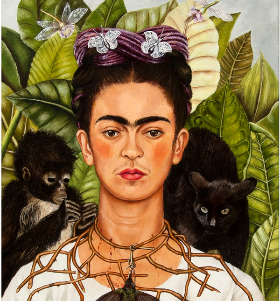 DESARROLLO: -Comentar de manera grupal ¿cómo es que harían un autorretrato? -Previamente solicitar que individualmente lleven al salón acuarelas, pinceles, crayones, lápices, gises, trozo de carbón, esmalte de uñas, café soluble, jugo de betabel o jamaica y el muestrario de soportes que hicieron en el bloque anterior. -Platicar grupalmente acerca de los materiales que trajeron y cómo los pueden combinar con clara de huevo, aceite, agua o cera para tener una mejor consistencia. -Definir grupalmente el uso de la palabra "técnica". -Definir en plenaria lo que llaman los pintores "técnica mixta". Identificar además el volumen que los artistas intentaron darle a sus obras, si es bidimensional o tridimensional.CIERRE: -Usar su material y pintar individualmente sobre los soportes que tienen en sus muestrarios un autorretrato utilizando la bi y tridimensión. Se sugiere no apresurar el trabajo y tomar dos sesiones para realizarlo.que utilizarán la próxima clase. En caso de no encontrar elementos en la escuela sobre los cuales pintar, traerlos de casa.TERMINO DE ACTIVIDAD*PAUSA ACTIVAINICIO:-Preguntar a los alumnos de forma grupal ¿con qué materiales han dibujado o pintado?, ¿qué otro material conoce?, ¿cómo creen que pintaban los antiguos pintores? -Platicar acerca de los pigmentos y cosas que sirven para pintar. -Pedir a los alumnos que de forma individual observen el siguiente retrato de Frida Kahlo.DESARROLLO: -Comentar de manera grupal ¿cómo es que harían un autorretrato? -Previamente solicitar que individualmente lleven al salón acuarelas, pinceles, crayones, lápices, gises, trozo de carbón, esmalte de uñas, café soluble, jugo de betabel o jamaica y el muestrario de soportes que hicieron en el bloque anterior. -Platicar grupalmente acerca de los materiales que trajeron y cómo los pueden combinar con clara de huevo, aceite, agua o cera para tener una mejor consistencia. -Definir grupalmente el uso de la palabra "técnica". -Definir en plenaria lo que llaman los pintores "técnica mixta". Identificar además el volumen que los artistas intentaron darle a sus obras, si es bidimensional o tridimensional.CIERRE: -Usar su material y pintar individualmente sobre los soportes que tienen en sus muestrarios un autorretrato utilizando la bi y tridimensión. Se sugiere no apresurar el trabajo y tomar dos sesiones para realizarlo.que utilizarán la próxima clase. En caso de no encontrar elementos en la escuela sobre los cuales pintar, traerlos de casa.TERMINO DE ACTIVIDAD*PAUSA ACTIVAINICIO:-Preguntar a los alumnos de forma grupal ¿con qué materiales han dibujado o pintado?, ¿qué otro material conoce?, ¿cómo creen que pintaban los antiguos pintores? -Platicar acerca de los pigmentos y cosas que sirven para pintar. -Pedir a los alumnos que de forma individual observen el siguiente retrato de Frida Kahlo.DESARROLLO: -Comentar de manera grupal ¿cómo es que harían un autorretrato? -Previamente solicitar que individualmente lleven al salón acuarelas, pinceles, crayones, lápices, gises, trozo de carbón, esmalte de uñas, café soluble, jugo de betabel o jamaica y el muestrario de soportes que hicieron en el bloque anterior. -Platicar grupalmente acerca de los materiales que trajeron y cómo los pueden combinar con clara de huevo, aceite, agua o cera para tener una mejor consistencia. -Definir grupalmente el uso de la palabra "técnica". -Definir en plenaria lo que llaman los pintores "técnica mixta". Identificar además el volumen que los artistas intentaron darle a sus obras, si es bidimensional o tridimensional.CIERRE: -Usar su material y pintar individualmente sobre los soportes que tienen en sus muestrarios un autorretrato utilizando la bi y tridimensión. Se sugiere no apresurar el trabajo y tomar dos sesiones para realizarlo.que utilizarán la próxima clase. En caso de no encontrar elementos en la escuela sobre los cuales pintar, traerlos de casa.TERMINO DE ACTIVIDAD*PAUSA ACTIVAINICIO:-Preguntar a los alumnos de forma grupal ¿con qué materiales han dibujado o pintado?, ¿qué otro material conoce?, ¿cómo creen que pintaban los antiguos pintores? -Platicar acerca de los pigmentos y cosas que sirven para pintar. -Pedir a los alumnos que de forma individual observen el siguiente retrato de Frida Kahlo.DESARROLLO: -Comentar de manera grupal ¿cómo es que harían un autorretrato? -Previamente solicitar que individualmente lleven al salón acuarelas, pinceles, crayones, lápices, gises, trozo de carbón, esmalte de uñas, café soluble, jugo de betabel o jamaica y el muestrario de soportes que hicieron en el bloque anterior. -Platicar grupalmente acerca de los materiales que trajeron y cómo los pueden combinar con clara de huevo, aceite, agua o cera para tener una mejor consistencia. -Definir grupalmente el uso de la palabra "técnica". -Definir en plenaria lo que llaman los pintores "técnica mixta". Identificar además el volumen que los artistas intentaron darle a sus obras, si es bidimensional o tridimensional.CIERRE: -Usar su material y pintar individualmente sobre los soportes que tienen en sus muestrarios un autorretrato utilizando la bi y tridimensión. Se sugiere no apresurar el trabajo y tomar dos sesiones para realizarlo.que utilizarán la próxima clase. En caso de no encontrar elementos en la escuela sobre los cuales pintar, traerlos de casa.TERMINO DE ACTIVIDAD*PAUSA ACTIVAINICIO:-Preguntar a los alumnos de forma grupal ¿con qué materiales han dibujado o pintado?, ¿qué otro material conoce?, ¿cómo creen que pintaban los antiguos pintores? -Platicar acerca de los pigmentos y cosas que sirven para pintar. -Pedir a los alumnos que de forma individual observen el siguiente retrato de Frida Kahlo.DESARROLLO: -Comentar de manera grupal ¿cómo es que harían un autorretrato? -Previamente solicitar que individualmente lleven al salón acuarelas, pinceles, crayones, lápices, gises, trozo de carbón, esmalte de uñas, café soluble, jugo de betabel o jamaica y el muestrario de soportes que hicieron en el bloque anterior. -Platicar grupalmente acerca de los materiales que trajeron y cómo los pueden combinar con clara de huevo, aceite, agua o cera para tener una mejor consistencia. -Definir grupalmente el uso de la palabra "técnica". -Definir en plenaria lo que llaman los pintores "técnica mixta". Identificar además el volumen que los artistas intentaron darle a sus obras, si es bidimensional o tridimensional.CIERRE: -Usar su material y pintar individualmente sobre los soportes que tienen en sus muestrarios un autorretrato utilizando la bi y tridimensión. Se sugiere no apresurar el trabajo y tomar dos sesiones para realizarlo.que utilizarán la próxima clase. En caso de no encontrar elementos en la escuela sobre los cuales pintar, traerlos de casa.TERMINO DE ACTIVIDAD*PAUSA ACTIVAINICIO:-Preguntar a los alumnos de forma grupal ¿con qué materiales han dibujado o pintado?, ¿qué otro material conoce?, ¿cómo creen que pintaban los antiguos pintores? -Platicar acerca de los pigmentos y cosas que sirven para pintar. -Pedir a los alumnos que de forma individual observen el siguiente retrato de Frida Kahlo.DESARROLLO: -Comentar de manera grupal ¿cómo es que harían un autorretrato? -Previamente solicitar que individualmente lleven al salón acuarelas, pinceles, crayones, lápices, gises, trozo de carbón, esmalte de uñas, café soluble, jugo de betabel o jamaica y el muestrario de soportes que hicieron en el bloque anterior. -Platicar grupalmente acerca de los materiales que trajeron y cómo los pueden combinar con clara de huevo, aceite, agua o cera para tener una mejor consistencia. -Definir grupalmente el uso de la palabra "técnica". -Definir en plenaria lo que llaman los pintores "técnica mixta". Identificar además el volumen que los artistas intentaron darle a sus obras, si es bidimensional o tridimensional.CIERRE: -Usar su material y pintar individualmente sobre los soportes que tienen en sus muestrarios un autorretrato utilizando la bi y tridimensión. Se sugiere no apresurar el trabajo y tomar dos sesiones para realizarlo.que utilizarán la próxima clase. En caso de no encontrar elementos en la escuela sobre los cuales pintar, traerlos de casa.TERMINO DE ACTIVIDAD*PAUSA ACTIVAREFERENCIAS Y RECURSOS DIDÁCTICOSREFERENCIAS Y RECURSOS DIDÁCTICOSREFERENCIAS Y RECURSOS DIDÁCTICOSREFERENCIAS Y RECURSOS DIDÁCTICOSREFERENCIAS Y RECURSOS DIDÁCTICOSREFERENCIAS Y RECURSOS DIDÁCTICOSAcuarelas, pinceles, crayones, lápices, gises, trozo de carbón, esmalte de uñas, café soluble, jugo de betabel o jamaica y el muestrario de soportes que hicieron en el bloque anterior.Acuarelas, pinceles, crayones, lápices, gises, trozo de carbón, esmalte de uñas, café soluble, jugo de betabel o jamaica y el muestrario de soportes que hicieron en el bloque anterior.Acuarelas, pinceles, crayones, lápices, gises, trozo de carbón, esmalte de uñas, café soluble, jugo de betabel o jamaica y el muestrario de soportes que hicieron en el bloque anterior.Acuarelas, pinceles, crayones, lápices, gises, trozo de carbón, esmalte de uñas, café soluble, jugo de betabel o jamaica y el muestrario de soportes que hicieron en el bloque anterior.Acuarelas, pinceles, crayones, lápices, gises, trozo de carbón, esmalte de uñas, café soluble, jugo de betabel o jamaica y el muestrario de soportes que hicieron en el bloque anterior.Acuarelas, pinceles, crayones, lápices, gises, trozo de carbón, esmalte de uñas, café soluble, jugo de betabel o jamaica y el muestrario de soportes que hicieron en el bloque anterior.EVALUACIÓN Y EVIDENCIASEVALUACIÓN Y EVIDENCIASEVALUACIÓN Y EVIDENCIASEVALUACIÓN Y EVIDENCIASEVALUACIÓN Y EVIDENCIASEVALUACIÓN Y EVIDENCIASObservación y análisis del desempeño, producciones y desarrollo de las actividades. Tarea: traer material.Observación y análisis del desempeño, producciones y desarrollo de las actividades. Tarea: traer material.Observación y análisis del desempeño, producciones y desarrollo de las actividades. Tarea: traer material.Observación y análisis del desempeño, producciones y desarrollo de las actividades. Tarea: traer material.Observación y análisis del desempeño, producciones y desarrollo de las actividades. Tarea: traer material.Observación y análisis del desempeño, producciones y desarrollo de las actividades. Tarea: traer material.ÁREAArtesGRADO y GRUPO3º TIEMPOSemana 5. Del 27  al 30 de abril 2020 .APRENDIZAJES CLAVEAPRENDIZAJES CLAVEAPRENDIZAJES CLAVEAPRENDIZAJES CLAVEAPRENDIZAJES CLAVEAPRENDIZAJES CLAVEEJETEMAAPRENDIZAJES ESPERADOSAPRENDIZAJES ESPERADOSAPRENDIZAJES ESPERADOSAPRENDIZAJES ESPERADOSApreciación estética y creatividad.Imaginación y creatividad.• Observa distintas manifestaciones artísticas plásticas y visuales en formato bidimensional, para reconocer sus semejanzas y diferencias.• Distingue las características principales de las técnicas elegidas y las utiliza con fines expresivos.• Explora diversas maneras de realizar un trabajo artístico bidimensional, para proponer una opción original.• Observa distintas manifestaciones artísticas plásticas y visuales en formato bidimensional, para reconocer sus semejanzas y diferencias.• Distingue las características principales de las técnicas elegidas y las utiliza con fines expresivos.• Explora diversas maneras de realizar un trabajo artístico bidimensional, para proponer una opción original.• Observa distintas manifestaciones artísticas plásticas y visuales en formato bidimensional, para reconocer sus semejanzas y diferencias.• Distingue las características principales de las técnicas elegidas y las utiliza con fines expresivos.• Explora diversas maneras de realizar un trabajo artístico bidimensional, para proponer una opción original.• Observa distintas manifestaciones artísticas plásticas y visuales en formato bidimensional, para reconocer sus semejanzas y diferencias.• Distingue las características principales de las técnicas elegidas y las utiliza con fines expresivos.• Explora diversas maneras de realizar un trabajo artístico bidimensional, para proponer una opción original.ACTIVIDADESACTIVIDADESACTIVIDADESACTIVIDADESACTIVIDADESACTIVIDADESINICIO:  -Mostrar los avances que cada alumno lleva, en su pintura. DESARROLLO: -Se sugiere que el docente monitoreé el trabajo a fin de brindar sugerencias a los alumnos en torno al trabajo que realizan. -Exponer de manera individual los trabajos y comentar al grupo la técnica empleada para su realización.  -Posteriormente motivar a los alumnos a exponer los trabajos a la comunidad escolar (en otra sesión).CIERRE:-Reflexionar en plenaria acerca de  los trabajos que hicieron y ver en cuál fue más sencillo pintar.TERMINO DE ACTIVIDAD*PAUSA ACTIVAINICIO:  -Mostrar los avances que cada alumno lleva, en su pintura. DESARROLLO: -Se sugiere que el docente monitoreé el trabajo a fin de brindar sugerencias a los alumnos en torno al trabajo que realizan. -Exponer de manera individual los trabajos y comentar al grupo la técnica empleada para su realización.  -Posteriormente motivar a los alumnos a exponer los trabajos a la comunidad escolar (en otra sesión).CIERRE:-Reflexionar en plenaria acerca de  los trabajos que hicieron y ver en cuál fue más sencillo pintar.TERMINO DE ACTIVIDAD*PAUSA ACTIVAINICIO:  -Mostrar los avances que cada alumno lleva, en su pintura. DESARROLLO: -Se sugiere que el docente monitoreé el trabajo a fin de brindar sugerencias a los alumnos en torno al trabajo que realizan. -Exponer de manera individual los trabajos y comentar al grupo la técnica empleada para su realización.  -Posteriormente motivar a los alumnos a exponer los trabajos a la comunidad escolar (en otra sesión).CIERRE:-Reflexionar en plenaria acerca de  los trabajos que hicieron y ver en cuál fue más sencillo pintar.TERMINO DE ACTIVIDAD*PAUSA ACTIVAINICIO:  -Mostrar los avances que cada alumno lleva, en su pintura. DESARROLLO: -Se sugiere que el docente monitoreé el trabajo a fin de brindar sugerencias a los alumnos en torno al trabajo que realizan. -Exponer de manera individual los trabajos y comentar al grupo la técnica empleada para su realización.  -Posteriormente motivar a los alumnos a exponer los trabajos a la comunidad escolar (en otra sesión).CIERRE:-Reflexionar en plenaria acerca de  los trabajos que hicieron y ver en cuál fue más sencillo pintar.TERMINO DE ACTIVIDAD*PAUSA ACTIVAINICIO:  -Mostrar los avances que cada alumno lleva, en su pintura. DESARROLLO: -Se sugiere que el docente monitoreé el trabajo a fin de brindar sugerencias a los alumnos en torno al trabajo que realizan. -Exponer de manera individual los trabajos y comentar al grupo la técnica empleada para su realización.  -Posteriormente motivar a los alumnos a exponer los trabajos a la comunidad escolar (en otra sesión).CIERRE:-Reflexionar en plenaria acerca de  los trabajos que hicieron y ver en cuál fue más sencillo pintar.TERMINO DE ACTIVIDAD*PAUSA ACTIVAINICIO:  -Mostrar los avances que cada alumno lleva, en su pintura. DESARROLLO: -Se sugiere que el docente monitoreé el trabajo a fin de brindar sugerencias a los alumnos en torno al trabajo que realizan. -Exponer de manera individual los trabajos y comentar al grupo la técnica empleada para su realización.  -Posteriormente motivar a los alumnos a exponer los trabajos a la comunidad escolar (en otra sesión).CIERRE:-Reflexionar en plenaria acerca de  los trabajos que hicieron y ver en cuál fue más sencillo pintar.TERMINO DE ACTIVIDAD*PAUSA ACTIVAREFERENCIAS Y RECURSOS DIDÁCTICOSREFERENCIAS Y RECURSOS DIDÁCTICOSREFERENCIAS Y RECURSOS DIDÁCTICOSREFERENCIAS Y RECURSOS DIDÁCTICOSREFERENCIAS Y RECURSOS DIDÁCTICOSREFERENCIAS Y RECURSOS DIDÁCTICOSAcuarelas, pinceles, crayones, lápices, gises, trozo de carbón, esmalte de uñas, café soluble, jugo de betabel o jamaica y el muestrario de soportes que hicieron en el bloque anterior.Acuarelas, pinceles, crayones, lápices, gises, trozo de carbón, esmalte de uñas, café soluble, jugo de betabel o jamaica y el muestrario de soportes que hicieron en el bloque anterior.Acuarelas, pinceles, crayones, lápices, gises, trozo de carbón, esmalte de uñas, café soluble, jugo de betabel o jamaica y el muestrario de soportes que hicieron en el bloque anterior.Acuarelas, pinceles, crayones, lápices, gises, trozo de carbón, esmalte de uñas, café soluble, jugo de betabel o jamaica y el muestrario de soportes que hicieron en el bloque anterior.Acuarelas, pinceles, crayones, lápices, gises, trozo de carbón, esmalte de uñas, café soluble, jugo de betabel o jamaica y el muestrario de soportes que hicieron en el bloque anterior.Acuarelas, pinceles, crayones, lápices, gises, trozo de carbón, esmalte de uñas, café soluble, jugo de betabel o jamaica y el muestrario de soportes que hicieron en el bloque anterior.EVALUACIÓN Y EVIDENCIASEVALUACIÓN Y EVIDENCIASEVALUACIÓN Y EVIDENCIASEVALUACIÓN Y EVIDENCIASEVALUACIÓN Y EVIDENCIASEVALUACIÓN Y EVIDENCIASObservación y análisis del desempeño, producciones y desarrollo de las actividades. Tarea: traer material.Observación y análisis del desempeño, producciones y desarrollo de las actividades. Tarea: traer material.Observación y análisis del desempeño, producciones y desarrollo de las actividades. Tarea: traer material.Observación y análisis del desempeño, producciones y desarrollo de las actividades. Tarea: traer material.Observación y análisis del desempeño, producciones y desarrollo de las actividades. Tarea: traer material.Observación y análisis del desempeño, producciones y desarrollo de las actividades. Tarea: traer material.ÁREAEducación SocioemocionalGRADO y GRUPO3º TIEMPOSemana 1. Del 30 de marzo al 3 de abril 2020.APRENDIZAJES CLAVEAPRENDIZAJES CLAVEAPRENDIZAJES CLAVEAPRENDIZAJES CLAVEAPRENDIZAJES CLAVEAPRENDIZAJES CLAVEDIMENSIÓNHABILIDAD ASOCIADAINDICADORES DE LOGROINDICADORES DE LOGROINDICADORES DE LOGROINDICADORES DE LOGROEmpatía.Cuidado de otros seres vivos y de la Naturaleza.• Identifica, junto con sus compañeros, acciones de respeto, cuidado y consideración hacia animales, plantas y medioambiente.• Identifica, junto con sus compañeros, acciones de respeto, cuidado y consideración hacia animales, plantas y medioambiente.• Identifica, junto con sus compañeros, acciones de respeto, cuidado y consideración hacia animales, plantas y medioambiente.• Identifica, junto con sus compañeros, acciones de respeto, cuidado y consideración hacia animales, plantas y medioambiente.ACTIVIDADESACTIVIDADESACTIVIDADESACTIVIDADESACTIVIDADESACTIVIDADESEntre animales, su suerte va a contarINICIO: – Solicitar a los alumnos que adopten la posición “cuerpo de montaña” (cabeza erguida, espalda derecha, cuerpo relajado, manos sobre los muslos, ojos cerrados suavemente). – Tocar un instrumento por un minuto y pedir que, cuando el sonido pare, levanten la mano. Compartir. Pedir a varios niños que completen la frase siguiente: “Yo tengo una mascota que es un…y se llama…”.DESARROLLO: – Preguntar a los estudiantes qué animales hay en su casa o en la de sus familiares (gatos, perros, peces, tortugas, chivos, gallinas, conejos, borregos, burros, guajolotes, pájaros, caballos). Escribir los nombres en el pizarrón. – Comentar que los animales que viven con las personas requieren cuidados, y deben recibir un trato respetuoso y cariñoso. Explicar que son seres vivos capaces de sentir dolor y afecto. Además de que tienen derechos que garantizan su bienestar y protección. – Organizar al grupo en equipos de cuatro estudiantes. Asignar a cada equipo uno de los animales que mencionaron en la plenaria.– Solicitar a cada equipo que se divida en dos parejas, que representarán al animal en diferentes situaciones. La primera pareja describirá situaciones de cuidado, amor y respeto entre el animal y el humano a cargo, mientras que la segunda mostrará situaciones de descuido, abuso o maltrato. – Organizar las presentaciones de los equipos ante el grupo.CIERRE:– En plenaria, discutir y acordar cuáles de las acciones mencionadas son las más importantes para dar un trato digno a los animales y cuáles deben evitarse.TERMINO DE ACTIVIDAD*PAUSA ACTIVAEntre animales, su suerte va a contarINICIO: – Solicitar a los alumnos que adopten la posición “cuerpo de montaña” (cabeza erguida, espalda derecha, cuerpo relajado, manos sobre los muslos, ojos cerrados suavemente). – Tocar un instrumento por un minuto y pedir que, cuando el sonido pare, levanten la mano. Compartir. Pedir a varios niños que completen la frase siguiente: “Yo tengo una mascota que es un…y se llama…”.DESARROLLO: – Preguntar a los estudiantes qué animales hay en su casa o en la de sus familiares (gatos, perros, peces, tortugas, chivos, gallinas, conejos, borregos, burros, guajolotes, pájaros, caballos). Escribir los nombres en el pizarrón. – Comentar que los animales que viven con las personas requieren cuidados, y deben recibir un trato respetuoso y cariñoso. Explicar que son seres vivos capaces de sentir dolor y afecto. Además de que tienen derechos que garantizan su bienestar y protección. – Organizar al grupo en equipos de cuatro estudiantes. Asignar a cada equipo uno de los animales que mencionaron en la plenaria.– Solicitar a cada equipo que se divida en dos parejas, que representarán al animal en diferentes situaciones. La primera pareja describirá situaciones de cuidado, amor y respeto entre el animal y el humano a cargo, mientras que la segunda mostrará situaciones de descuido, abuso o maltrato. – Organizar las presentaciones de los equipos ante el grupo.CIERRE:– En plenaria, discutir y acordar cuáles de las acciones mencionadas son las más importantes para dar un trato digno a los animales y cuáles deben evitarse.TERMINO DE ACTIVIDAD*PAUSA ACTIVAEntre animales, su suerte va a contarINICIO: – Solicitar a los alumnos que adopten la posición “cuerpo de montaña” (cabeza erguida, espalda derecha, cuerpo relajado, manos sobre los muslos, ojos cerrados suavemente). – Tocar un instrumento por un minuto y pedir que, cuando el sonido pare, levanten la mano. Compartir. Pedir a varios niños que completen la frase siguiente: “Yo tengo una mascota que es un…y se llama…”.DESARROLLO: – Preguntar a los estudiantes qué animales hay en su casa o en la de sus familiares (gatos, perros, peces, tortugas, chivos, gallinas, conejos, borregos, burros, guajolotes, pájaros, caballos). Escribir los nombres en el pizarrón. – Comentar que los animales que viven con las personas requieren cuidados, y deben recibir un trato respetuoso y cariñoso. Explicar que son seres vivos capaces de sentir dolor y afecto. Además de que tienen derechos que garantizan su bienestar y protección. – Organizar al grupo en equipos de cuatro estudiantes. Asignar a cada equipo uno de los animales que mencionaron en la plenaria.– Solicitar a cada equipo que se divida en dos parejas, que representarán al animal en diferentes situaciones. La primera pareja describirá situaciones de cuidado, amor y respeto entre el animal y el humano a cargo, mientras que la segunda mostrará situaciones de descuido, abuso o maltrato. – Organizar las presentaciones de los equipos ante el grupo.CIERRE:– En plenaria, discutir y acordar cuáles de las acciones mencionadas son las más importantes para dar un trato digno a los animales y cuáles deben evitarse.TERMINO DE ACTIVIDAD*PAUSA ACTIVAEntre animales, su suerte va a contarINICIO: – Solicitar a los alumnos que adopten la posición “cuerpo de montaña” (cabeza erguida, espalda derecha, cuerpo relajado, manos sobre los muslos, ojos cerrados suavemente). – Tocar un instrumento por un minuto y pedir que, cuando el sonido pare, levanten la mano. Compartir. Pedir a varios niños que completen la frase siguiente: “Yo tengo una mascota que es un…y se llama…”.DESARROLLO: – Preguntar a los estudiantes qué animales hay en su casa o en la de sus familiares (gatos, perros, peces, tortugas, chivos, gallinas, conejos, borregos, burros, guajolotes, pájaros, caballos). Escribir los nombres en el pizarrón. – Comentar que los animales que viven con las personas requieren cuidados, y deben recibir un trato respetuoso y cariñoso. Explicar que son seres vivos capaces de sentir dolor y afecto. Además de que tienen derechos que garantizan su bienestar y protección. – Organizar al grupo en equipos de cuatro estudiantes. Asignar a cada equipo uno de los animales que mencionaron en la plenaria.– Solicitar a cada equipo que se divida en dos parejas, que representarán al animal en diferentes situaciones. La primera pareja describirá situaciones de cuidado, amor y respeto entre el animal y el humano a cargo, mientras que la segunda mostrará situaciones de descuido, abuso o maltrato. – Organizar las presentaciones de los equipos ante el grupo.CIERRE:– En plenaria, discutir y acordar cuáles de las acciones mencionadas son las más importantes para dar un trato digno a los animales y cuáles deben evitarse.TERMINO DE ACTIVIDAD*PAUSA ACTIVAEntre animales, su suerte va a contarINICIO: – Solicitar a los alumnos que adopten la posición “cuerpo de montaña” (cabeza erguida, espalda derecha, cuerpo relajado, manos sobre los muslos, ojos cerrados suavemente). – Tocar un instrumento por un minuto y pedir que, cuando el sonido pare, levanten la mano. Compartir. Pedir a varios niños que completen la frase siguiente: “Yo tengo una mascota que es un…y se llama…”.DESARROLLO: – Preguntar a los estudiantes qué animales hay en su casa o en la de sus familiares (gatos, perros, peces, tortugas, chivos, gallinas, conejos, borregos, burros, guajolotes, pájaros, caballos). Escribir los nombres en el pizarrón. – Comentar que los animales que viven con las personas requieren cuidados, y deben recibir un trato respetuoso y cariñoso. Explicar que son seres vivos capaces de sentir dolor y afecto. Además de que tienen derechos que garantizan su bienestar y protección. – Organizar al grupo en equipos de cuatro estudiantes. Asignar a cada equipo uno de los animales que mencionaron en la plenaria.– Solicitar a cada equipo que se divida en dos parejas, que representarán al animal en diferentes situaciones. La primera pareja describirá situaciones de cuidado, amor y respeto entre el animal y el humano a cargo, mientras que la segunda mostrará situaciones de descuido, abuso o maltrato. – Organizar las presentaciones de los equipos ante el grupo.CIERRE:– En plenaria, discutir y acordar cuáles de las acciones mencionadas son las más importantes para dar un trato digno a los animales y cuáles deben evitarse.TERMINO DE ACTIVIDAD*PAUSA ACTIVAEntre animales, su suerte va a contarINICIO: – Solicitar a los alumnos que adopten la posición “cuerpo de montaña” (cabeza erguida, espalda derecha, cuerpo relajado, manos sobre los muslos, ojos cerrados suavemente). – Tocar un instrumento por un minuto y pedir que, cuando el sonido pare, levanten la mano. Compartir. Pedir a varios niños que completen la frase siguiente: “Yo tengo una mascota que es un…y se llama…”.DESARROLLO: – Preguntar a los estudiantes qué animales hay en su casa o en la de sus familiares (gatos, perros, peces, tortugas, chivos, gallinas, conejos, borregos, burros, guajolotes, pájaros, caballos). Escribir los nombres en el pizarrón. – Comentar que los animales que viven con las personas requieren cuidados, y deben recibir un trato respetuoso y cariñoso. Explicar que son seres vivos capaces de sentir dolor y afecto. Además de que tienen derechos que garantizan su bienestar y protección. – Organizar al grupo en equipos de cuatro estudiantes. Asignar a cada equipo uno de los animales que mencionaron en la plenaria.– Solicitar a cada equipo que se divida en dos parejas, que representarán al animal en diferentes situaciones. La primera pareja describirá situaciones de cuidado, amor y respeto entre el animal y el humano a cargo, mientras que la segunda mostrará situaciones de descuido, abuso o maltrato. – Organizar las presentaciones de los equipos ante el grupo.CIERRE:– En plenaria, discutir y acordar cuáles de las acciones mencionadas son las más importantes para dar un trato digno a los animales y cuáles deben evitarse.TERMINO DE ACTIVIDAD*PAUSA ACTIVAMATERIALES Y RECURSOS DIDÁCTICOSMATERIALES Y RECURSOS DIDÁCTICOSMATERIALES Y RECURSOS DIDÁCTICOSMATERIALES Y RECURSOS DIDÁCTICOSMATERIALES Y RECURSOS DIDÁCTICOSMATERIALES Y RECURSOS DIDÁCTICOSMateriales Xilófono, campana, triángulo, cuenco, barra de tono o tambor.  Dos cartulinas.  Plumones.Materiales Xilófono, campana, triángulo, cuenco, barra de tono o tambor.  Dos cartulinas.  Plumones.Materiales Xilófono, campana, triángulo, cuenco, barra de tono o tambor.  Dos cartulinas.  Plumones.Materiales Xilófono, campana, triángulo, cuenco, barra de tono o tambor.  Dos cartulinas.  Plumones.Materiales Xilófono, campana, triángulo, cuenco, barra de tono o tambor.  Dos cartulinas.  Plumones.Materiales Xilófono, campana, triángulo, cuenco, barra de tono o tambor.  Dos cartulinas.  Plumones.EVALUACIÓN Y EVIDENCIASEVALUACIÓN Y EVIDENCIASEVALUACIÓN Y EVIDENCIASEVALUACIÓN Y EVIDENCIASEVALUACIÓN Y EVIDENCIASEVALUACIÓN Y EVIDENCIASEvaluación cualitativa y formativa basada en: La observación durante la actividad. Las actitudes mostradas. La retroalimentación de las experiencias compartidas al finalizar la actividad.Evaluación cualitativa y formativa basada en: La observación durante la actividad. Las actitudes mostradas. La retroalimentación de las experiencias compartidas al finalizar la actividad.Evaluación cualitativa y formativa basada en: La observación durante la actividad. Las actitudes mostradas. La retroalimentación de las experiencias compartidas al finalizar la actividad.Evaluación cualitativa y formativa basada en: La observación durante la actividad. Las actitudes mostradas. La retroalimentación de las experiencias compartidas al finalizar la actividad.Evaluación cualitativa y formativa basada en: La observación durante la actividad. Las actitudes mostradas. La retroalimentación de las experiencias compartidas al finalizar la actividad.Evaluación cualitativa y formativa basada en: La observación durante la actividad. Las actitudes mostradas. La retroalimentación de las experiencias compartidas al finalizar la actividad.ÁREAEducación SocioemocionalGRADO y GRUPO3º TIEMPOSemana 2 y 3. Del 6 al 17 de abril 2020.VACACIONES DE SEMANA SANTAVACACIONES DE SEMANA SANTAVACACIONES DE SEMANA SANTAVACACIONES DE SEMANA SANTAVACACIONES DE SEMANA SANTAVACACIONES DE SEMANA SANTAÁREAEducación SocioemocionalGRADO 3º TIEMPOSemana 4. Del 20 al 24 de abril 2020.APRENDIZAJES CLAVEAPRENDIZAJES CLAVEAPRENDIZAJES CLAVEAPRENDIZAJES CLAVEAPRENDIZAJES CLAVEAPRENDIZAJES CLAVEDIMENSIÓNHABILIDAD ASOCIADAINDICADORES DE LOGROINDICADORES DE LOGROINDICADORES DE LOGROINDICADORES DE LOGROEmpatía.Cuidado de otros seres vivos y de la Naturaleza.• Identifica, junto con sus compañeros, acciones de respeto, cuidado y consideración hacia animales, plantas y medioambiente.• Identifica, junto con sus compañeros, acciones de respeto, cuidado y consideración hacia animales, plantas y medioambiente.• Identifica, junto con sus compañeros, acciones de respeto, cuidado y consideración hacia animales, plantas y medioambiente.• Identifica, junto con sus compañeros, acciones de respeto, cuidado y consideración hacia animales, plantas y medioambiente.ACTIVIDADESACTIVIDADESACTIVIDADESACTIVIDADESACTIVIDADESACTIVIDADESPráctica de bondad hacia los animalesINICIO:  Solicitar a los estudiantes que adopten la postura “cuerpo de montaña”.  Comentar al grupo que enviarán deseos de bienestar a todos los animales. Guiar la práctica con voz clara y pausada:  Observa tu respiración [pausa de 10 segundos]. Piensa en todos los animales. Piensa en el mayor número de animales. Imagina como se sienten. Envía con toda tu intención buenos deseos.  Que tengan todo lo que los haga sentir bien y felices. Que puedan estar sanos, seguros y en Paz. Que cuenten con personas que los ayuden y los quieran.DESARROLLO:  Proponer al grupo realizar una campaña de concientización sobre los derechos de los animales. Establecer con los estudiantes un acuerdo para conformar un grupo de humanos cuidadores de los animales. Ayudarlos a elaborar una lista sobre las acciones que necesitan llevar a cabo para cuidar, respetar y querer a los animales. Redactar otra lista con las cosas que no deben permitirse hacer con los animales domésticos.CIERRE: Comunidad de diálogo  Preguntar a los alumnos, ¿Cómo se siente enviar buenos deseos a los animales?TERMINO DE ACTIVIDAD*PAUSA ACTIVAPráctica de bondad hacia los animalesINICIO:  Solicitar a los estudiantes que adopten la postura “cuerpo de montaña”.  Comentar al grupo que enviarán deseos de bienestar a todos los animales. Guiar la práctica con voz clara y pausada:  Observa tu respiración [pausa de 10 segundos]. Piensa en todos los animales. Piensa en el mayor número de animales. Imagina como se sienten. Envía con toda tu intención buenos deseos.  Que tengan todo lo que los haga sentir bien y felices. Que puedan estar sanos, seguros y en Paz. Que cuenten con personas que los ayuden y los quieran.DESARROLLO:  Proponer al grupo realizar una campaña de concientización sobre los derechos de los animales. Establecer con los estudiantes un acuerdo para conformar un grupo de humanos cuidadores de los animales. Ayudarlos a elaborar una lista sobre las acciones que necesitan llevar a cabo para cuidar, respetar y querer a los animales. Redactar otra lista con las cosas que no deben permitirse hacer con los animales domésticos.CIERRE: Comunidad de diálogo  Preguntar a los alumnos, ¿Cómo se siente enviar buenos deseos a los animales?TERMINO DE ACTIVIDAD*PAUSA ACTIVAPráctica de bondad hacia los animalesINICIO:  Solicitar a los estudiantes que adopten la postura “cuerpo de montaña”.  Comentar al grupo que enviarán deseos de bienestar a todos los animales. Guiar la práctica con voz clara y pausada:  Observa tu respiración [pausa de 10 segundos]. Piensa en todos los animales. Piensa en el mayor número de animales. Imagina como se sienten. Envía con toda tu intención buenos deseos.  Que tengan todo lo que los haga sentir bien y felices. Que puedan estar sanos, seguros y en Paz. Que cuenten con personas que los ayuden y los quieran.DESARROLLO:  Proponer al grupo realizar una campaña de concientización sobre los derechos de los animales. Establecer con los estudiantes un acuerdo para conformar un grupo de humanos cuidadores de los animales. Ayudarlos a elaborar una lista sobre las acciones que necesitan llevar a cabo para cuidar, respetar y querer a los animales. Redactar otra lista con las cosas que no deben permitirse hacer con los animales domésticos.CIERRE: Comunidad de diálogo  Preguntar a los alumnos, ¿Cómo se siente enviar buenos deseos a los animales?TERMINO DE ACTIVIDAD*PAUSA ACTIVAPráctica de bondad hacia los animalesINICIO:  Solicitar a los estudiantes que adopten la postura “cuerpo de montaña”.  Comentar al grupo que enviarán deseos de bienestar a todos los animales. Guiar la práctica con voz clara y pausada:  Observa tu respiración [pausa de 10 segundos]. Piensa en todos los animales. Piensa en el mayor número de animales. Imagina como se sienten. Envía con toda tu intención buenos deseos.  Que tengan todo lo que los haga sentir bien y felices. Que puedan estar sanos, seguros y en Paz. Que cuenten con personas que los ayuden y los quieran.DESARROLLO:  Proponer al grupo realizar una campaña de concientización sobre los derechos de los animales. Establecer con los estudiantes un acuerdo para conformar un grupo de humanos cuidadores de los animales. Ayudarlos a elaborar una lista sobre las acciones que necesitan llevar a cabo para cuidar, respetar y querer a los animales. Redactar otra lista con las cosas que no deben permitirse hacer con los animales domésticos.CIERRE: Comunidad de diálogo  Preguntar a los alumnos, ¿Cómo se siente enviar buenos deseos a los animales?TERMINO DE ACTIVIDAD*PAUSA ACTIVAPráctica de bondad hacia los animalesINICIO:  Solicitar a los estudiantes que adopten la postura “cuerpo de montaña”.  Comentar al grupo que enviarán deseos de bienestar a todos los animales. Guiar la práctica con voz clara y pausada:  Observa tu respiración [pausa de 10 segundos]. Piensa en todos los animales. Piensa en el mayor número de animales. Imagina como se sienten. Envía con toda tu intención buenos deseos.  Que tengan todo lo que los haga sentir bien y felices. Que puedan estar sanos, seguros y en Paz. Que cuenten con personas que los ayuden y los quieran.DESARROLLO:  Proponer al grupo realizar una campaña de concientización sobre los derechos de los animales. Establecer con los estudiantes un acuerdo para conformar un grupo de humanos cuidadores de los animales. Ayudarlos a elaborar una lista sobre las acciones que necesitan llevar a cabo para cuidar, respetar y querer a los animales. Redactar otra lista con las cosas que no deben permitirse hacer con los animales domésticos.CIERRE: Comunidad de diálogo  Preguntar a los alumnos, ¿Cómo se siente enviar buenos deseos a los animales?TERMINO DE ACTIVIDAD*PAUSA ACTIVAPráctica de bondad hacia los animalesINICIO:  Solicitar a los estudiantes que adopten la postura “cuerpo de montaña”.  Comentar al grupo que enviarán deseos de bienestar a todos los animales. Guiar la práctica con voz clara y pausada:  Observa tu respiración [pausa de 10 segundos]. Piensa en todos los animales. Piensa en el mayor número de animales. Imagina como se sienten. Envía con toda tu intención buenos deseos.  Que tengan todo lo que los haga sentir bien y felices. Que puedan estar sanos, seguros y en Paz. Que cuenten con personas que los ayuden y los quieran.DESARROLLO:  Proponer al grupo realizar una campaña de concientización sobre los derechos de los animales. Establecer con los estudiantes un acuerdo para conformar un grupo de humanos cuidadores de los animales. Ayudarlos a elaborar una lista sobre las acciones que necesitan llevar a cabo para cuidar, respetar y querer a los animales. Redactar otra lista con las cosas que no deben permitirse hacer con los animales domésticos.CIERRE: Comunidad de diálogo  Preguntar a los alumnos, ¿Cómo se siente enviar buenos deseos a los animales?TERMINO DE ACTIVIDAD*PAUSA ACTIVAMATERIALES Y RECURSOS DIDÁCTICOSMATERIALES Y RECURSOS DIDÁCTICOSMATERIALES Y RECURSOS DIDÁCTICOSMATERIALES Y RECURSOS DIDÁCTICOSMATERIALES Y RECURSOS DIDÁCTICOSMATERIALES Y RECURSOS DIDÁCTICOSMateriales Xilófono, campana, triángulo, cuenco, barra de tono o tambor.  Dos cartulinas.  Plumones.Materiales Xilófono, campana, triángulo, cuenco, barra de tono o tambor.  Dos cartulinas.  Plumones.Materiales Xilófono, campana, triángulo, cuenco, barra de tono o tambor.  Dos cartulinas.  Plumones.Materiales Xilófono, campana, triángulo, cuenco, barra de tono o tambor.  Dos cartulinas.  Plumones.Materiales Xilófono, campana, triángulo, cuenco, barra de tono o tambor.  Dos cartulinas.  Plumones.Materiales Xilófono, campana, triángulo, cuenco, barra de tono o tambor.  Dos cartulinas.  Plumones.EVALUACIÓN Y EVIDENCIASEVALUACIÓN Y EVIDENCIASEVALUACIÓN Y EVIDENCIASEVALUACIÓN Y EVIDENCIASEVALUACIÓN Y EVIDENCIASEVALUACIÓN Y EVIDENCIASEvaluación cualitativa y formativa basada en: La observación durante la actividad. Las actitudes mostradas.La retroalimentación de las experiencias compartidas al finalizar la actividad.Evaluación cualitativa y formativa basada en: La observación durante la actividad. Las actitudes mostradas.La retroalimentación de las experiencias compartidas al finalizar la actividad.Evaluación cualitativa y formativa basada en: La observación durante la actividad. Las actitudes mostradas.La retroalimentación de las experiencias compartidas al finalizar la actividad.Evaluación cualitativa y formativa basada en: La observación durante la actividad. Las actitudes mostradas.La retroalimentación de las experiencias compartidas al finalizar la actividad.Evaluación cualitativa y formativa basada en: La observación durante la actividad. Las actitudes mostradas.La retroalimentación de las experiencias compartidas al finalizar la actividad.Evaluación cualitativa y formativa basada en: La observación durante la actividad. Las actitudes mostradas.La retroalimentación de las experiencias compartidas al finalizar la actividad.ÁREAEducación SocioemocionalGRADO 3º TIEMPOSemana 5. Del 27 al 30  de abril 2020 .APRENDIZAJES CLAVEAPRENDIZAJES CLAVEAPRENDIZAJES CLAVEAPRENDIZAJES CLAVEAPRENDIZAJES CLAVEAPRENDIZAJES CLAVEDIMENSIÓNHABILIDAD ASOCIADAINDICADORES DE LOGROINDICADORES DE LOGROINDICADORES DE LOGROINDICADORES DE LOGROColaboración.Comunicación Asertiva.Toma el uso de la palabra respetando los turnos de participación y tiempos de espera en un ambiente de colaboración.Toma el uso de la palabra respetando los turnos de participación y tiempos de espera en un ambiente de colaboración.Toma el uso de la palabra respetando los turnos de participación y tiempos de espera en un ambiente de colaboración.Toma el uso de la palabra respetando los turnos de participación y tiempos de espera en un ambiente de colaboración.ACTIVIDADESACTIVIDADESACTIVIDADESACTIVIDADESACTIVIDADESACTIVIDADESPido la palabra para hablarINICIO: Solicitar a los alumnos que adopten la posición “cuerpo de montaña” (cabeza erguida, espalda derecha, cuerpo relajado, manos sobre los muslos, ojos cerrados suavemente). Tocar un instrumento por un minuto y pedir que, cuando el sonido pare, levanten la mano.Compartir. Pedir a varios niños que completen la frase siguiente: “Lo que más se me dificulta es…”. El propósito es que los estudiantes pidan su turno para participar al discutir sobre un tema y hagan uso de la palabra en el orden establecido. Es un entrenamiento básico para la vida cívica: respetar los turnos, escuchar a los demás y hacer uso de la palabra cuando llega el turno, de modo que cada quien pueda expresarse y ser atendido.DESARROLLO: Realizar un ejercicio de diálogo en grupos de seis integrantes, como máximo, a quienes se les pedirá discutir sobre algún tema de interés para ellos. Permitir que lo elijan libremente.– Indicar que cada equipo deberá contar con un moderador, quien se encargará de dar la palabra a los participantes según el orden en que la pidan. El moderador, además, será quien registre y comparta (deberá contar con hojas y lápiz para escribir) las conclusiones del equipo con el grupo.– Explicar que el objetivo es ponerse de acuerdo sobre un tema para compartirlo con los demás. Todos los equipos iniciarán sus conclusiones con la frase “Este equipo opina que…”.  Definir el tiempo con que cuentan para llevar a cabo la discusión. Organizar las presentaciones de los moderadores. Cuando cada moderador termine de hablar, solicitar a los otros integrantes del equipo que participen si desean complementar la información. Promover que los estudiantes escuchen al moderador en turno y a sus compañeros.CIERRE: Comunidad de diálogo.  Concluir la actividad con base en estas preguntas: ¿Todos participaron? , ¿Hubo quien hablo más que el resto?, ¿Hubo quien no hablo?, ¿Pidieron turno para participar?,  ¿Cómo se sienten cuando son escuchados?, ¿Cómo se sienten cuando no se respeta su turno para hablar?, ¿Cómo se sienten cuando alguien quiere imponer su punto de vista?  A partir de las respuestas, reflexionar con el grupo sobre la importancia de pedir la palabra y respetar los turnos de participación, acerca de lo complicado que puede ser ponerse de acuerdo sobre un tema, y sobre la paciencia como una cualidad que es importante desarrollar.TERMINO DE ACTIVIDAD*PAUSA ACTIVAPido la palabra para hablarINICIO: Solicitar a los alumnos que adopten la posición “cuerpo de montaña” (cabeza erguida, espalda derecha, cuerpo relajado, manos sobre los muslos, ojos cerrados suavemente). Tocar un instrumento por un minuto y pedir que, cuando el sonido pare, levanten la mano.Compartir. Pedir a varios niños que completen la frase siguiente: “Lo que más se me dificulta es…”. El propósito es que los estudiantes pidan su turno para participar al discutir sobre un tema y hagan uso de la palabra en el orden establecido. Es un entrenamiento básico para la vida cívica: respetar los turnos, escuchar a los demás y hacer uso de la palabra cuando llega el turno, de modo que cada quien pueda expresarse y ser atendido.DESARROLLO: Realizar un ejercicio de diálogo en grupos de seis integrantes, como máximo, a quienes se les pedirá discutir sobre algún tema de interés para ellos. Permitir que lo elijan libremente.– Indicar que cada equipo deberá contar con un moderador, quien se encargará de dar la palabra a los participantes según el orden en que la pidan. El moderador, además, será quien registre y comparta (deberá contar con hojas y lápiz para escribir) las conclusiones del equipo con el grupo.– Explicar que el objetivo es ponerse de acuerdo sobre un tema para compartirlo con los demás. Todos los equipos iniciarán sus conclusiones con la frase “Este equipo opina que…”.  Definir el tiempo con que cuentan para llevar a cabo la discusión. Organizar las presentaciones de los moderadores. Cuando cada moderador termine de hablar, solicitar a los otros integrantes del equipo que participen si desean complementar la información. Promover que los estudiantes escuchen al moderador en turno y a sus compañeros.CIERRE: Comunidad de diálogo.  Concluir la actividad con base en estas preguntas: ¿Todos participaron? , ¿Hubo quien hablo más que el resto?, ¿Hubo quien no hablo?, ¿Pidieron turno para participar?,  ¿Cómo se sienten cuando son escuchados?, ¿Cómo se sienten cuando no se respeta su turno para hablar?, ¿Cómo se sienten cuando alguien quiere imponer su punto de vista?  A partir de las respuestas, reflexionar con el grupo sobre la importancia de pedir la palabra y respetar los turnos de participación, acerca de lo complicado que puede ser ponerse de acuerdo sobre un tema, y sobre la paciencia como una cualidad que es importante desarrollar.TERMINO DE ACTIVIDAD*PAUSA ACTIVAPido la palabra para hablarINICIO: Solicitar a los alumnos que adopten la posición “cuerpo de montaña” (cabeza erguida, espalda derecha, cuerpo relajado, manos sobre los muslos, ojos cerrados suavemente). Tocar un instrumento por un minuto y pedir que, cuando el sonido pare, levanten la mano.Compartir. Pedir a varios niños que completen la frase siguiente: “Lo que más se me dificulta es…”. El propósito es que los estudiantes pidan su turno para participar al discutir sobre un tema y hagan uso de la palabra en el orden establecido. Es un entrenamiento básico para la vida cívica: respetar los turnos, escuchar a los demás y hacer uso de la palabra cuando llega el turno, de modo que cada quien pueda expresarse y ser atendido.DESARROLLO: Realizar un ejercicio de diálogo en grupos de seis integrantes, como máximo, a quienes se les pedirá discutir sobre algún tema de interés para ellos. Permitir que lo elijan libremente.– Indicar que cada equipo deberá contar con un moderador, quien se encargará de dar la palabra a los participantes según el orden en que la pidan. El moderador, además, será quien registre y comparta (deberá contar con hojas y lápiz para escribir) las conclusiones del equipo con el grupo.– Explicar que el objetivo es ponerse de acuerdo sobre un tema para compartirlo con los demás. Todos los equipos iniciarán sus conclusiones con la frase “Este equipo opina que…”.  Definir el tiempo con que cuentan para llevar a cabo la discusión. Organizar las presentaciones de los moderadores. Cuando cada moderador termine de hablar, solicitar a los otros integrantes del equipo que participen si desean complementar la información. Promover que los estudiantes escuchen al moderador en turno y a sus compañeros.CIERRE: Comunidad de diálogo.  Concluir la actividad con base en estas preguntas: ¿Todos participaron? , ¿Hubo quien hablo más que el resto?, ¿Hubo quien no hablo?, ¿Pidieron turno para participar?,  ¿Cómo se sienten cuando son escuchados?, ¿Cómo se sienten cuando no se respeta su turno para hablar?, ¿Cómo se sienten cuando alguien quiere imponer su punto de vista?  A partir de las respuestas, reflexionar con el grupo sobre la importancia de pedir la palabra y respetar los turnos de participación, acerca de lo complicado que puede ser ponerse de acuerdo sobre un tema, y sobre la paciencia como una cualidad que es importante desarrollar.TERMINO DE ACTIVIDAD*PAUSA ACTIVAPido la palabra para hablarINICIO: Solicitar a los alumnos que adopten la posición “cuerpo de montaña” (cabeza erguida, espalda derecha, cuerpo relajado, manos sobre los muslos, ojos cerrados suavemente). Tocar un instrumento por un minuto y pedir que, cuando el sonido pare, levanten la mano.Compartir. Pedir a varios niños que completen la frase siguiente: “Lo que más se me dificulta es…”. El propósito es que los estudiantes pidan su turno para participar al discutir sobre un tema y hagan uso de la palabra en el orden establecido. Es un entrenamiento básico para la vida cívica: respetar los turnos, escuchar a los demás y hacer uso de la palabra cuando llega el turno, de modo que cada quien pueda expresarse y ser atendido.DESARROLLO: Realizar un ejercicio de diálogo en grupos de seis integrantes, como máximo, a quienes se les pedirá discutir sobre algún tema de interés para ellos. Permitir que lo elijan libremente.– Indicar que cada equipo deberá contar con un moderador, quien se encargará de dar la palabra a los participantes según el orden en que la pidan. El moderador, además, será quien registre y comparta (deberá contar con hojas y lápiz para escribir) las conclusiones del equipo con el grupo.– Explicar que el objetivo es ponerse de acuerdo sobre un tema para compartirlo con los demás. Todos los equipos iniciarán sus conclusiones con la frase “Este equipo opina que…”.  Definir el tiempo con que cuentan para llevar a cabo la discusión. Organizar las presentaciones de los moderadores. Cuando cada moderador termine de hablar, solicitar a los otros integrantes del equipo que participen si desean complementar la información. Promover que los estudiantes escuchen al moderador en turno y a sus compañeros.CIERRE: Comunidad de diálogo.  Concluir la actividad con base en estas preguntas: ¿Todos participaron? , ¿Hubo quien hablo más que el resto?, ¿Hubo quien no hablo?, ¿Pidieron turno para participar?,  ¿Cómo se sienten cuando son escuchados?, ¿Cómo se sienten cuando no se respeta su turno para hablar?, ¿Cómo se sienten cuando alguien quiere imponer su punto de vista?  A partir de las respuestas, reflexionar con el grupo sobre la importancia de pedir la palabra y respetar los turnos de participación, acerca de lo complicado que puede ser ponerse de acuerdo sobre un tema, y sobre la paciencia como una cualidad que es importante desarrollar.TERMINO DE ACTIVIDAD*PAUSA ACTIVAPido la palabra para hablarINICIO: Solicitar a los alumnos que adopten la posición “cuerpo de montaña” (cabeza erguida, espalda derecha, cuerpo relajado, manos sobre los muslos, ojos cerrados suavemente). Tocar un instrumento por un minuto y pedir que, cuando el sonido pare, levanten la mano.Compartir. Pedir a varios niños que completen la frase siguiente: “Lo que más se me dificulta es…”. El propósito es que los estudiantes pidan su turno para participar al discutir sobre un tema y hagan uso de la palabra en el orden establecido. Es un entrenamiento básico para la vida cívica: respetar los turnos, escuchar a los demás y hacer uso de la palabra cuando llega el turno, de modo que cada quien pueda expresarse y ser atendido.DESARROLLO: Realizar un ejercicio de diálogo en grupos de seis integrantes, como máximo, a quienes se les pedirá discutir sobre algún tema de interés para ellos. Permitir que lo elijan libremente.– Indicar que cada equipo deberá contar con un moderador, quien se encargará de dar la palabra a los participantes según el orden en que la pidan. El moderador, además, será quien registre y comparta (deberá contar con hojas y lápiz para escribir) las conclusiones del equipo con el grupo.– Explicar que el objetivo es ponerse de acuerdo sobre un tema para compartirlo con los demás. Todos los equipos iniciarán sus conclusiones con la frase “Este equipo opina que…”.  Definir el tiempo con que cuentan para llevar a cabo la discusión. Organizar las presentaciones de los moderadores. Cuando cada moderador termine de hablar, solicitar a los otros integrantes del equipo que participen si desean complementar la información. Promover que los estudiantes escuchen al moderador en turno y a sus compañeros.CIERRE: Comunidad de diálogo.  Concluir la actividad con base en estas preguntas: ¿Todos participaron? , ¿Hubo quien hablo más que el resto?, ¿Hubo quien no hablo?, ¿Pidieron turno para participar?,  ¿Cómo se sienten cuando son escuchados?, ¿Cómo se sienten cuando no se respeta su turno para hablar?, ¿Cómo se sienten cuando alguien quiere imponer su punto de vista?  A partir de las respuestas, reflexionar con el grupo sobre la importancia de pedir la palabra y respetar los turnos de participación, acerca de lo complicado que puede ser ponerse de acuerdo sobre un tema, y sobre la paciencia como una cualidad que es importante desarrollar.TERMINO DE ACTIVIDAD*PAUSA ACTIVAPido la palabra para hablarINICIO: Solicitar a los alumnos que adopten la posición “cuerpo de montaña” (cabeza erguida, espalda derecha, cuerpo relajado, manos sobre los muslos, ojos cerrados suavemente). Tocar un instrumento por un minuto y pedir que, cuando el sonido pare, levanten la mano.Compartir. Pedir a varios niños que completen la frase siguiente: “Lo que más se me dificulta es…”. El propósito es que los estudiantes pidan su turno para participar al discutir sobre un tema y hagan uso de la palabra en el orden establecido. Es un entrenamiento básico para la vida cívica: respetar los turnos, escuchar a los demás y hacer uso de la palabra cuando llega el turno, de modo que cada quien pueda expresarse y ser atendido.DESARROLLO: Realizar un ejercicio de diálogo en grupos de seis integrantes, como máximo, a quienes se les pedirá discutir sobre algún tema de interés para ellos. Permitir que lo elijan libremente.– Indicar que cada equipo deberá contar con un moderador, quien se encargará de dar la palabra a los participantes según el orden en que la pidan. El moderador, además, será quien registre y comparta (deberá contar con hojas y lápiz para escribir) las conclusiones del equipo con el grupo.– Explicar que el objetivo es ponerse de acuerdo sobre un tema para compartirlo con los demás. Todos los equipos iniciarán sus conclusiones con la frase “Este equipo opina que…”.  Definir el tiempo con que cuentan para llevar a cabo la discusión. Organizar las presentaciones de los moderadores. Cuando cada moderador termine de hablar, solicitar a los otros integrantes del equipo que participen si desean complementar la información. Promover que los estudiantes escuchen al moderador en turno y a sus compañeros.CIERRE: Comunidad de diálogo.  Concluir la actividad con base en estas preguntas: ¿Todos participaron? , ¿Hubo quien hablo más que el resto?, ¿Hubo quien no hablo?, ¿Pidieron turno para participar?,  ¿Cómo se sienten cuando son escuchados?, ¿Cómo se sienten cuando no se respeta su turno para hablar?, ¿Cómo se sienten cuando alguien quiere imponer su punto de vista?  A partir de las respuestas, reflexionar con el grupo sobre la importancia de pedir la palabra y respetar los turnos de participación, acerca de lo complicado que puede ser ponerse de acuerdo sobre un tema, y sobre la paciencia como una cualidad que es importante desarrollar.TERMINO DE ACTIVIDAD*PAUSA ACTIVAMATERIALES Y RECURSOS DIDÁCTICOSMATERIALES Y RECURSOS DIDÁCTICOSMATERIALES Y RECURSOS DIDÁCTICOSMATERIALES Y RECURSOS DIDÁCTICOSMATERIALES Y RECURSOS DIDÁCTICOSMATERIALES Y RECURSOS DIDÁCTICOSilófono, campana, triángulo, cuenco, barra de tono o tambor.  Pizarrón y plumones.  Hojas en blanco y lápices para los moderadores.ilófono, campana, triángulo, cuenco, barra de tono o tambor.  Pizarrón y plumones.  Hojas en blanco y lápices para los moderadores.ilófono, campana, triángulo, cuenco, barra de tono o tambor.  Pizarrón y plumones.  Hojas en blanco y lápices para los moderadores.ilófono, campana, triángulo, cuenco, barra de tono o tambor.  Pizarrón y plumones.  Hojas en blanco y lápices para los moderadores.ilófono, campana, triángulo, cuenco, barra de tono o tambor.  Pizarrón y plumones.  Hojas en blanco y lápices para los moderadores.ilófono, campana, triángulo, cuenco, barra de tono o tambor.  Pizarrón y plumones.  Hojas en blanco y lápices para los moderadores.EVALUACIÓN Y EVIDENCIASEVALUACIÓN Y EVIDENCIASEVALUACIÓN Y EVIDENCIASEVALUACIÓN Y EVIDENCIASEVALUACIÓN Y EVIDENCIASEVALUACIÓN Y EVIDENCIASEvaluación cualitativa y formativa basada en: La observación durante la actividad. Las actitudes mostradas, respeto y uso de la voz (levantar la mano).La retroalimentación de las experiencias compartidas al finalizar la actividad.Evaluación cualitativa y formativa basada en: La observación durante la actividad. Las actitudes mostradas, respeto y uso de la voz (levantar la mano).La retroalimentación de las experiencias compartidas al finalizar la actividad.Evaluación cualitativa y formativa basada en: La observación durante la actividad. Las actitudes mostradas, respeto y uso de la voz (levantar la mano).La retroalimentación de las experiencias compartidas al finalizar la actividad.Evaluación cualitativa y formativa basada en: La observación durante la actividad. Las actitudes mostradas, respeto y uso de la voz (levantar la mano).La retroalimentación de las experiencias compartidas al finalizar la actividad.Evaluación cualitativa y formativa basada en: La observación durante la actividad. Las actitudes mostradas, respeto y uso de la voz (levantar la mano).La retroalimentación de las experiencias compartidas al finalizar la actividad.Evaluación cualitativa y formativa basada en: La observación durante la actividad. Las actitudes mostradas, respeto y uso de la voz (levantar la mano).La retroalimentación de las experiencias compartidas al finalizar la actividad.OBSERVACIONES GENERALESOBSERVACIONES GENERALESOBSERVACIONES GENERALESOBSERVACIONES GENERALESOBSERVACIONES GENERALESOBSERVACIONES GENERALESPromueva la escucha atenta, la capacidad de comunicarse, la participación de todos los niños y el diálogo grupal; pero, sobre todo, que los estudiantes soliciten turno para hablar y desarrollen la paciencia para esperar su turno y escuchar las ideas de los otros, aunque no estén de acuerdo.Propicie que en el grupo pidan y tomen la palabra en orden, para que puedan escucharse entre sí. Ayúdelos a descubrir si es más fácil o difícil dialogar con orden dentro de un grupo.Promueva la escucha atenta, la capacidad de comunicarse, la participación de todos los niños y el diálogo grupal; pero, sobre todo, que los estudiantes soliciten turno para hablar y desarrollen la paciencia para esperar su turno y escuchar las ideas de los otros, aunque no estén de acuerdo.Propicie que en el grupo pidan y tomen la palabra en orden, para que puedan escucharse entre sí. Ayúdelos a descubrir si es más fácil o difícil dialogar con orden dentro de un grupo.Promueva la escucha atenta, la capacidad de comunicarse, la participación de todos los niños y el diálogo grupal; pero, sobre todo, que los estudiantes soliciten turno para hablar y desarrollen la paciencia para esperar su turno y escuchar las ideas de los otros, aunque no estén de acuerdo.Propicie que en el grupo pidan y tomen la palabra en orden, para que puedan escucharse entre sí. Ayúdelos a descubrir si es más fácil o difícil dialogar con orden dentro de un grupo.Promueva la escucha atenta, la capacidad de comunicarse, la participación de todos los niños y el diálogo grupal; pero, sobre todo, que los estudiantes soliciten turno para hablar y desarrollen la paciencia para esperar su turno y escuchar las ideas de los otros, aunque no estén de acuerdo.Propicie que en el grupo pidan y tomen la palabra en orden, para que puedan escucharse entre sí. Ayúdelos a descubrir si es más fácil o difícil dialogar con orden dentro de un grupo.Promueva la escucha atenta, la capacidad de comunicarse, la participación de todos los niños y el diálogo grupal; pero, sobre todo, que los estudiantes soliciten turno para hablar y desarrollen la paciencia para esperar su turno y escuchar las ideas de los otros, aunque no estén de acuerdo.Propicie que en el grupo pidan y tomen la palabra en orden, para que puedan escucharse entre sí. Ayúdelos a descubrir si es más fácil o difícil dialogar con orden dentro de un grupo.Promueva la escucha atenta, la capacidad de comunicarse, la participación de todos los niños y el diálogo grupal; pero, sobre todo, que los estudiantes soliciten turno para hablar y desarrollen la paciencia para esperar su turno y escuchar las ideas de los otros, aunque no estén de acuerdo.Propicie que en el grupo pidan y tomen la palabra en orden, para que puedan escucharse entre sí. Ayúdelos a descubrir si es más fácil o difícil dialogar con orden dentro de un grupo.ÁREAÁREAEducación FísicaEducación FísicaGRADOGRADO3TIEMPOABRIL 2020APRENDIZAJES CLAVEAPRENDIZAJES CLAVEAPRENDIZAJES CLAVEAPRENDIZAJES CLAVEAPRENDIZAJES CLAVEAPRENDIZAJES CLAVEAPRENDIZAJES CLAVEAPRENDIZAJES CLAVEAPRENDIZAJES CLAVEEJEEJEEJEEJECOMPONENTE PEDAGÓGICO-DIDÁCTICOCOMPONENTE PEDAGÓGICO-DIDÁCTICOCOMPONENTE PEDAGÓGICO-DIDÁCTICOCOMPONENTE PEDAGÓGICO-DIDÁCTICOCOMPONENTE PEDAGÓGICO-DIDÁCTICOCompetencia motriz Competencia motriz Competencia motriz Competencia motriz Creatividad en la acción motrizCreatividad en la acción motrizCreatividad en la acción motrizCreatividad en la acción motrizCreatividad en la acción motrizAPRENDIZAJE ESPERADOAPRENDIZAJE ESPERADOAPRENDIZAJE ESPERADOAPRENDIZAJE ESPERADOAPRENDIZAJE ESPERADOAPRENDIZAJE ESPERADOAPRENDIZAJE ESPERADOAPRENDIZAJE ESPERADOAPRENDIZAJE ESPERADOToma decisiones respecto a cómo ubicarse y actuar en distintos juegos, individuales y colectivos, con el fin de solucionar situaciones que se presentan en cada uno.Toma decisiones respecto a cómo ubicarse y actuar en distintos juegos, individuales y colectivos, con el fin de solucionar situaciones que se presentan en cada uno.Toma decisiones respecto a cómo ubicarse y actuar en distintos juegos, individuales y colectivos, con el fin de solucionar situaciones que se presentan en cada uno.Toma decisiones respecto a cómo ubicarse y actuar en distintos juegos, individuales y colectivos, con el fin de solucionar situaciones que se presentan en cada uno.Toma decisiones respecto a cómo ubicarse y actuar en distintos juegos, individuales y colectivos, con el fin de solucionar situaciones que se presentan en cada uno.Toma decisiones respecto a cómo ubicarse y actuar en distintos juegos, individuales y colectivos, con el fin de solucionar situaciones que se presentan en cada uno.Toma decisiones respecto a cómo ubicarse y actuar en distintos juegos, individuales y colectivos, con el fin de solucionar situaciones que se presentan en cada uno.Toma decisiones respecto a cómo ubicarse y actuar en distintos juegos, individuales y colectivos, con el fin de solucionar situaciones que se presentan en cada uno.Toma decisiones respecto a cómo ubicarse y actuar en distintos juegos, individuales y colectivos, con el fin de solucionar situaciones que se presentan en cada uno.UNIDAD DIDÁCTICAUNIDAD DIDÁCTICAUNIDAD DIDÁCTICAPROPÓSITOPROPÓSITOPROPÓSITOPROPÓSITOPROPÓSITOPROPÓSITOrastreando la diversión.rastreando la diversión.rastreando la diversión.Que los alumnos logren diseñar diversas alternativas de solución para las distintas situaciones de juego al considerar aspectos como la dinámica, el espacio, los objetos, el momento del juego y las formas de interacción, también valorar las posibilidades con las que se cuentan y los resultados que se esperan lograr.Que los alumnos logren diseñar diversas alternativas de solución para las distintas situaciones de juego al considerar aspectos como la dinámica, el espacio, los objetos, el momento del juego y las formas de interacción, también valorar las posibilidades con las que se cuentan y los resultados que se esperan lograr.Que los alumnos logren diseñar diversas alternativas de solución para las distintas situaciones de juego al considerar aspectos como la dinámica, el espacio, los objetos, el momento del juego y las formas de interacción, también valorar las posibilidades con las que se cuentan y los resultados que se esperan lograr.Que los alumnos logren diseñar diversas alternativas de solución para las distintas situaciones de juego al considerar aspectos como la dinámica, el espacio, los objetos, el momento del juego y las formas de interacción, también valorar las posibilidades con las que se cuentan y los resultados que se esperan lograr.Que los alumnos logren diseñar diversas alternativas de solución para las distintas situaciones de juego al considerar aspectos como la dinámica, el espacio, los objetos, el momento del juego y las formas de interacción, también valorar las posibilidades con las que se cuentan y los resultados que se esperan lograr.Que los alumnos logren diseñar diversas alternativas de solución para las distintas situaciones de juego al considerar aspectos como la dinámica, el espacio, los objetos, el momento del juego y las formas de interacción, también valorar las posibilidades con las que se cuentan y los resultados que se esperan lograr.INTRODUCCIÓNINTRODUCCIÓNINTRODUCCIÓNINTRODUCCIÓNINTRODUCCIÓNINTRODUCCIÓNINTRODUCCIÓNINTRODUCCIÓNINTRODUCCIÓNLos alumnos realizan actividades que les permite actuar a partir de consignas previas, realizar recorridos siguiendo un orden, sentido y dirección, a su vez también adaptar su rendimiento a modificaciones de aspectos referidos al tiempo o la distancia.Los alumnos realizan actividades que les permite actuar a partir de consignas previas, realizar recorridos siguiendo un orden, sentido y dirección, a su vez también adaptar su rendimiento a modificaciones de aspectos referidos al tiempo o la distancia.Los alumnos realizan actividades que les permite actuar a partir de consignas previas, realizar recorridos siguiendo un orden, sentido y dirección, a su vez también adaptar su rendimiento a modificaciones de aspectos referidos al tiempo o la distancia.Los alumnos realizan actividades que les permite actuar a partir de consignas previas, realizar recorridos siguiendo un orden, sentido y dirección, a su vez también adaptar su rendimiento a modificaciones de aspectos referidos al tiempo o la distancia.Los alumnos realizan actividades que les permite actuar a partir de consignas previas, realizar recorridos siguiendo un orden, sentido y dirección, a su vez también adaptar su rendimiento a modificaciones de aspectos referidos al tiempo o la distancia.Los alumnos realizan actividades que les permite actuar a partir de consignas previas, realizar recorridos siguiendo un orden, sentido y dirección, a su vez también adaptar su rendimiento a modificaciones de aspectos referidos al tiempo o la distancia.Los alumnos realizan actividades que les permite actuar a partir de consignas previas, realizar recorridos siguiendo un orden, sentido y dirección, a su vez también adaptar su rendimiento a modificaciones de aspectos referidos al tiempo o la distancia.Los alumnos realizan actividades que les permite actuar a partir de consignas previas, realizar recorridos siguiendo un orden, sentido y dirección, a su vez también adaptar su rendimiento a modificaciones de aspectos referidos al tiempo o la distancia.Los alumnos realizan actividades que les permite actuar a partir de consignas previas, realizar recorridos siguiendo un orden, sentido y dirección, a su vez también adaptar su rendimiento a modificaciones de aspectos referidos al tiempo o la distancia.ESTRATEGIAS DIDÁCTICASESTRATEGIAS DIDÁCTICASESTRATEGIAS DIDÁCTICASESTRATEGIAS DIDÁCTICASESTRATEGIAS DIDÁCTICASTÉCNICAS DE ENSEÑANZATÉCNICAS DE ENSEÑANZATÉCNICAS DE ENSEÑANZATÉCNICAS DE ENSEÑANZAJuegos de persecución. Actividades motrices.Juegos de persecución. Actividades motrices.Juegos de persecución. Actividades motrices.Juegos de persecución. Actividades motrices.Juegos de persecución. Actividades motrices.Mando directo. Resolución de problemas. Asignación de tareas. Descubrimiento guiado.Mando directo. Resolución de problemas. Asignación de tareas. Descubrimiento guiado.Mando directo. Resolución de problemas. Asignación de tareas. Descubrimiento guiado.Mando directo. Resolución de problemas. Asignación de tareas. Descubrimiento guiado.ACTIVIDADESACTIVIDADESACTIVIDADESACTIVIDADESACTIVIDADESACTIVIDADESACTIVIDADESACTIVIDADESACTIVIDADESSesión 1(50 minutos)INTENCIÓN DIDÁCTICAUbiquen objetos y personas en el espacio.El cumpleaños.Indicar a los alumnos que uno de ellos será el cazador. El resto del grupo podrá desplazarse libremente por la cancha o patio. Cuando el cazador grite un mes, los niños nacidos en ese mes saldrán corriendo mientras que los otros se congelarán. Si el cazador atrapa a alguno de los cumpleañeros de ese mes intercambia papeles.VARIANTE: Pueden cambiarse las consigas como día de la semana, día de la fecha de nacimiento, por iniciales de nombre o apellido, etc.El abecedario. El profesor forma 4 equipos de igual número de integrantes (A, B, C y D). A la indicación del docente los del grupo “A” deben atrapar a los “B”, así mismo ellos atrapar a los “C”, de igual manera este grupo atrapa a los “D” y estos últimos a los “A”. Después de un tiempo se invierte el orden de los que atrapan.VARIANTE: Usar distintivos, pañuelos o casacas.El cumpleaños.Indicar a los alumnos que uno de ellos será el cazador. El resto del grupo podrá desplazarse libremente por la cancha o patio. Cuando el cazador grite un mes, los niños nacidos en ese mes saldrán corriendo mientras que los otros se congelarán. Si el cazador atrapa a alguno de los cumpleañeros de ese mes intercambia papeles.VARIANTE: Pueden cambiarse las consigas como día de la semana, día de la fecha de nacimiento, por iniciales de nombre o apellido, etc.El abecedario. El profesor forma 4 equipos de igual número de integrantes (A, B, C y D). A la indicación del docente los del grupo “A” deben atrapar a los “B”, así mismo ellos atrapar a los “C”, de igual manera este grupo atrapa a los “D” y estos últimos a los “A”. Después de un tiempo se invierte el orden de los que atrapan.VARIANTE: Usar distintivos, pañuelos o casacas.El cumpleaños.Indicar a los alumnos que uno de ellos será el cazador. El resto del grupo podrá desplazarse libremente por la cancha o patio. Cuando el cazador grite un mes, los niños nacidos en ese mes saldrán corriendo mientras que los otros se congelarán. Si el cazador atrapa a alguno de los cumpleañeros de ese mes intercambia papeles.VARIANTE: Pueden cambiarse las consigas como día de la semana, día de la fecha de nacimiento, por iniciales de nombre o apellido, etc.El abecedario. El profesor forma 4 equipos de igual número de integrantes (A, B, C y D). A la indicación del docente los del grupo “A” deben atrapar a los “B”, así mismo ellos atrapar a los “C”, de igual manera este grupo atrapa a los “D” y estos últimos a los “A”. Después de un tiempo se invierte el orden de los que atrapan.VARIANTE: Usar distintivos, pañuelos o casacas.El cumpleaños.Indicar a los alumnos que uno de ellos será el cazador. El resto del grupo podrá desplazarse libremente por la cancha o patio. Cuando el cazador grite un mes, los niños nacidos en ese mes saldrán corriendo mientras que los otros se congelarán. Si el cazador atrapa a alguno de los cumpleañeros de ese mes intercambia papeles.VARIANTE: Pueden cambiarse las consigas como día de la semana, día de la fecha de nacimiento, por iniciales de nombre o apellido, etc.El abecedario. El profesor forma 4 equipos de igual número de integrantes (A, B, C y D). A la indicación del docente los del grupo “A” deben atrapar a los “B”, así mismo ellos atrapar a los “C”, de igual manera este grupo atrapa a los “D” y estos últimos a los “A”. Después de un tiempo se invierte el orden de los que atrapan.VARIANTE: Usar distintivos, pañuelos o casacas.El cumpleaños.Indicar a los alumnos que uno de ellos será el cazador. El resto del grupo podrá desplazarse libremente por la cancha o patio. Cuando el cazador grite un mes, los niños nacidos en ese mes saldrán corriendo mientras que los otros se congelarán. Si el cazador atrapa a alguno de los cumpleañeros de ese mes intercambia papeles.VARIANTE: Pueden cambiarse las consigas como día de la semana, día de la fecha de nacimiento, por iniciales de nombre o apellido, etc.El abecedario. El profesor forma 4 equipos de igual número de integrantes (A, B, C y D). A la indicación del docente los del grupo “A” deben atrapar a los “B”, así mismo ellos atrapar a los “C”, de igual manera este grupo atrapa a los “D” y estos últimos a los “A”. Después de un tiempo se invierte el orden de los que atrapan.VARIANTE: Usar distintivos, pañuelos o casacas.El cumpleaños.Indicar a los alumnos que uno de ellos será el cazador. El resto del grupo podrá desplazarse libremente por la cancha o patio. Cuando el cazador grite un mes, los niños nacidos en ese mes saldrán corriendo mientras que los otros se congelarán. Si el cazador atrapa a alguno de los cumpleañeros de ese mes intercambia papeles.VARIANTE: Pueden cambiarse las consigas como día de la semana, día de la fecha de nacimiento, por iniciales de nombre o apellido, etc.El abecedario. El profesor forma 4 equipos de igual número de integrantes (A, B, C y D). A la indicación del docente los del grupo “A” deben atrapar a los “B”, así mismo ellos atrapar a los “C”, de igual manera este grupo atrapa a los “D” y estos últimos a los “A”. Después de un tiempo se invierte el orden de los que atrapan.VARIANTE: Usar distintivos, pañuelos o casacas.El cumpleaños.Indicar a los alumnos que uno de ellos será el cazador. El resto del grupo podrá desplazarse libremente por la cancha o patio. Cuando el cazador grite un mes, los niños nacidos en ese mes saldrán corriendo mientras que los otros se congelarán. Si el cazador atrapa a alguno de los cumpleañeros de ese mes intercambia papeles.VARIANTE: Pueden cambiarse las consigas como día de la semana, día de la fecha de nacimiento, por iniciales de nombre o apellido, etc.El abecedario. El profesor forma 4 equipos de igual número de integrantes (A, B, C y D). A la indicación del docente los del grupo “A” deben atrapar a los “B”, así mismo ellos atrapar a los “C”, de igual manera este grupo atrapa a los “D” y estos últimos a los “A”. Después de un tiempo se invierte el orden de los que atrapan.VARIANTE: Usar distintivos, pañuelos o casacas.Sesión 2(50 minutos)INTENCIÓN DIDÁCTICAUbiquen objetos y personas en el espacioLos de atrás primero.Solicitar hacer dos filas de igual número de integrantes. Los estudiantes se forman en un extremo de la cancha o patio. Uno de los participantes tomará el rol de cazador y se ubicará a un  metro de donde se encuentran situadas las filas. A la señal del profesor los dos niños de atrás salen corriendo para intentar llegar al otro lado. El cazador intentará atrapar a los corredores, pero sólo puede hacerlo cuando los corredores hayan rebasado la línea donde él se encuentra situado. Si los corredores llegan al otro extremo de la cancha estarán salvados y volverán a formar las filas. Si el cazador atrapa a alguno de los corredores intercambiará lugares con él y podrá pasar libremente a formarse.VARIANTES: pueden formarse más de dos filas y colocar más de dos cazadores.A la carga.Dividir al grupo en el mismo número de integrantes. Situar a cada grupo en un extremo de la cancha o patio. En la mitad de la cancha se ubica uno de los compañeros, él gritará “a la carga caballería”, en ese instante todos correrán al extremo contrario de donde se ubican. El atrapador podrá recorrer toda la cancha o patio sin cruzar la línea de meta previamente marcada.  Si alguien de la caballería es tocado o atrapado pasará a ser parte de los atrapadores. El juego termina cuando todos los niños son atrapados.VARIANTE: Delimitar el área de juego haciéndola más pequeña o grande, colocar más de un atrapador a la vez, limitar el área donde el o los atrapadores pueden moverse, etc.Los de atrás primero.Solicitar hacer dos filas de igual número de integrantes. Los estudiantes se forman en un extremo de la cancha o patio. Uno de los participantes tomará el rol de cazador y se ubicará a un  metro de donde se encuentran situadas las filas. A la señal del profesor los dos niños de atrás salen corriendo para intentar llegar al otro lado. El cazador intentará atrapar a los corredores, pero sólo puede hacerlo cuando los corredores hayan rebasado la línea donde él se encuentra situado. Si los corredores llegan al otro extremo de la cancha estarán salvados y volverán a formar las filas. Si el cazador atrapa a alguno de los corredores intercambiará lugares con él y podrá pasar libremente a formarse.VARIANTES: pueden formarse más de dos filas y colocar más de dos cazadores.A la carga.Dividir al grupo en el mismo número de integrantes. Situar a cada grupo en un extremo de la cancha o patio. En la mitad de la cancha se ubica uno de los compañeros, él gritará “a la carga caballería”, en ese instante todos correrán al extremo contrario de donde se ubican. El atrapador podrá recorrer toda la cancha o patio sin cruzar la línea de meta previamente marcada.  Si alguien de la caballería es tocado o atrapado pasará a ser parte de los atrapadores. El juego termina cuando todos los niños son atrapados.VARIANTE: Delimitar el área de juego haciéndola más pequeña o grande, colocar más de un atrapador a la vez, limitar el área donde el o los atrapadores pueden moverse, etc.Los de atrás primero.Solicitar hacer dos filas de igual número de integrantes. Los estudiantes se forman en un extremo de la cancha o patio. Uno de los participantes tomará el rol de cazador y se ubicará a un  metro de donde se encuentran situadas las filas. A la señal del profesor los dos niños de atrás salen corriendo para intentar llegar al otro lado. El cazador intentará atrapar a los corredores, pero sólo puede hacerlo cuando los corredores hayan rebasado la línea donde él se encuentra situado. Si los corredores llegan al otro extremo de la cancha estarán salvados y volverán a formar las filas. Si el cazador atrapa a alguno de los corredores intercambiará lugares con él y podrá pasar libremente a formarse.VARIANTES: pueden formarse más de dos filas y colocar más de dos cazadores.A la carga.Dividir al grupo en el mismo número de integrantes. Situar a cada grupo en un extremo de la cancha o patio. En la mitad de la cancha se ubica uno de los compañeros, él gritará “a la carga caballería”, en ese instante todos correrán al extremo contrario de donde se ubican. El atrapador podrá recorrer toda la cancha o patio sin cruzar la línea de meta previamente marcada.  Si alguien de la caballería es tocado o atrapado pasará a ser parte de los atrapadores. El juego termina cuando todos los niños son atrapados.VARIANTE: Delimitar el área de juego haciéndola más pequeña o grande, colocar más de un atrapador a la vez, limitar el área donde el o los atrapadores pueden moverse, etc.Los de atrás primero.Solicitar hacer dos filas de igual número de integrantes. Los estudiantes se forman en un extremo de la cancha o patio. Uno de los participantes tomará el rol de cazador y se ubicará a un  metro de donde se encuentran situadas las filas. A la señal del profesor los dos niños de atrás salen corriendo para intentar llegar al otro lado. El cazador intentará atrapar a los corredores, pero sólo puede hacerlo cuando los corredores hayan rebasado la línea donde él se encuentra situado. Si los corredores llegan al otro extremo de la cancha estarán salvados y volverán a formar las filas. Si el cazador atrapa a alguno de los corredores intercambiará lugares con él y podrá pasar libremente a formarse.VARIANTES: pueden formarse más de dos filas y colocar más de dos cazadores.A la carga.Dividir al grupo en el mismo número de integrantes. Situar a cada grupo en un extremo de la cancha o patio. En la mitad de la cancha se ubica uno de los compañeros, él gritará “a la carga caballería”, en ese instante todos correrán al extremo contrario de donde se ubican. El atrapador podrá recorrer toda la cancha o patio sin cruzar la línea de meta previamente marcada.  Si alguien de la caballería es tocado o atrapado pasará a ser parte de los atrapadores. El juego termina cuando todos los niños son atrapados.VARIANTE: Delimitar el área de juego haciéndola más pequeña o grande, colocar más de un atrapador a la vez, limitar el área donde el o los atrapadores pueden moverse, etc.Los de atrás primero.Solicitar hacer dos filas de igual número de integrantes. Los estudiantes se forman en un extremo de la cancha o patio. Uno de los participantes tomará el rol de cazador y se ubicará a un  metro de donde se encuentran situadas las filas. A la señal del profesor los dos niños de atrás salen corriendo para intentar llegar al otro lado. El cazador intentará atrapar a los corredores, pero sólo puede hacerlo cuando los corredores hayan rebasado la línea donde él se encuentra situado. Si los corredores llegan al otro extremo de la cancha estarán salvados y volverán a formar las filas. Si el cazador atrapa a alguno de los corredores intercambiará lugares con él y podrá pasar libremente a formarse.VARIANTES: pueden formarse más de dos filas y colocar más de dos cazadores.A la carga.Dividir al grupo en el mismo número de integrantes. Situar a cada grupo en un extremo de la cancha o patio. En la mitad de la cancha se ubica uno de los compañeros, él gritará “a la carga caballería”, en ese instante todos correrán al extremo contrario de donde se ubican. El atrapador podrá recorrer toda la cancha o patio sin cruzar la línea de meta previamente marcada.  Si alguien de la caballería es tocado o atrapado pasará a ser parte de los atrapadores. El juego termina cuando todos los niños son atrapados.VARIANTE: Delimitar el área de juego haciéndola más pequeña o grande, colocar más de un atrapador a la vez, limitar el área donde el o los atrapadores pueden moverse, etc.Los de atrás primero.Solicitar hacer dos filas de igual número de integrantes. Los estudiantes se forman en un extremo de la cancha o patio. Uno de los participantes tomará el rol de cazador y se ubicará a un  metro de donde se encuentran situadas las filas. A la señal del profesor los dos niños de atrás salen corriendo para intentar llegar al otro lado. El cazador intentará atrapar a los corredores, pero sólo puede hacerlo cuando los corredores hayan rebasado la línea donde él se encuentra situado. Si los corredores llegan al otro extremo de la cancha estarán salvados y volverán a formar las filas. Si el cazador atrapa a alguno de los corredores intercambiará lugares con él y podrá pasar libremente a formarse.VARIANTES: pueden formarse más de dos filas y colocar más de dos cazadores.A la carga.Dividir al grupo en el mismo número de integrantes. Situar a cada grupo en un extremo de la cancha o patio. En la mitad de la cancha se ubica uno de los compañeros, él gritará “a la carga caballería”, en ese instante todos correrán al extremo contrario de donde se ubican. El atrapador podrá recorrer toda la cancha o patio sin cruzar la línea de meta previamente marcada.  Si alguien de la caballería es tocado o atrapado pasará a ser parte de los atrapadores. El juego termina cuando todos los niños son atrapados.VARIANTE: Delimitar el área de juego haciéndola más pequeña o grande, colocar más de un atrapador a la vez, limitar el área donde el o los atrapadores pueden moverse, etc.Los de atrás primero.Solicitar hacer dos filas de igual número de integrantes. Los estudiantes se forman en un extremo de la cancha o patio. Uno de los participantes tomará el rol de cazador y se ubicará a un  metro de donde se encuentran situadas las filas. A la señal del profesor los dos niños de atrás salen corriendo para intentar llegar al otro lado. El cazador intentará atrapar a los corredores, pero sólo puede hacerlo cuando los corredores hayan rebasado la línea donde él se encuentra situado. Si los corredores llegan al otro extremo de la cancha estarán salvados y volverán a formar las filas. Si el cazador atrapa a alguno de los corredores intercambiará lugares con él y podrá pasar libremente a formarse.VARIANTES: pueden formarse más de dos filas y colocar más de dos cazadores.A la carga.Dividir al grupo en el mismo número de integrantes. Situar a cada grupo en un extremo de la cancha o patio. En la mitad de la cancha se ubica uno de los compañeros, él gritará “a la carga caballería”, en ese instante todos correrán al extremo contrario de donde se ubican. El atrapador podrá recorrer toda la cancha o patio sin cruzar la línea de meta previamente marcada.  Si alguien de la caballería es tocado o atrapado pasará a ser parte de los atrapadores. El juego termina cuando todos los niños son atrapados.VARIANTE: Delimitar el área de juego haciéndola más pequeña o grande, colocar más de un atrapador a la vez, limitar el área donde el o los atrapadores pueden moverse, etc.Sesión 3(50 minutos)INTENCIÓN DIDÁCTICAUbiquen objetos y personas en el espacio.Atrapa al ladrón.Solicitar hacer dos filas de igual número de integrantes. Cada equipo se forma en un extremo de la cancha o patio. Entre los dos equipos se colocan varias pelotas. A la señal del profesor todos corren e intentan llegar por las pelotas. El alumno que alcance a tomar alguna de las pelotas se convierte en ese momento en un ladrón mientras que el participante que se quede sin pelota será policía. El juego termina cuando los policías hayan atrapado a todos los ladrones, en ese momento todos los participantes regresan a sus posiciones y el juego vuelve a comenzar.VARIANTES: Colocar más pelotas para que haya menos policías y la dificultad aumente.Carrera de preguntas.Solicitar a los alumnos colocarse en un extremo de la cancha. En el centro se ubicará el preguntón. El juego inicia cuando el preguntón realiza la primera pregunta. Si alguno de los participantes responde correctamente a ella deberá correr al otro extremo de la cancha sin que el preguntón lo toque. Si alguien es tocado toma el rol del preguntón.VARIANTES: Si alguno de los participantes es atrapado se queda y le ayuda al preguntón, las preguntas pueden ser de cualquier tema.Atrapa al ladrón.Solicitar hacer dos filas de igual número de integrantes. Cada equipo se forma en un extremo de la cancha o patio. Entre los dos equipos se colocan varias pelotas. A la señal del profesor todos corren e intentan llegar por las pelotas. El alumno que alcance a tomar alguna de las pelotas se convierte en ese momento en un ladrón mientras que el participante que se quede sin pelota será policía. El juego termina cuando los policías hayan atrapado a todos los ladrones, en ese momento todos los participantes regresan a sus posiciones y el juego vuelve a comenzar.VARIANTES: Colocar más pelotas para que haya menos policías y la dificultad aumente.Carrera de preguntas.Solicitar a los alumnos colocarse en un extremo de la cancha. En el centro se ubicará el preguntón. El juego inicia cuando el preguntón realiza la primera pregunta. Si alguno de los participantes responde correctamente a ella deberá correr al otro extremo de la cancha sin que el preguntón lo toque. Si alguien es tocado toma el rol del preguntón.VARIANTES: Si alguno de los participantes es atrapado se queda y le ayuda al preguntón, las preguntas pueden ser de cualquier tema.Atrapa al ladrón.Solicitar hacer dos filas de igual número de integrantes. Cada equipo se forma en un extremo de la cancha o patio. Entre los dos equipos se colocan varias pelotas. A la señal del profesor todos corren e intentan llegar por las pelotas. El alumno que alcance a tomar alguna de las pelotas se convierte en ese momento en un ladrón mientras que el participante que se quede sin pelota será policía. El juego termina cuando los policías hayan atrapado a todos los ladrones, en ese momento todos los participantes regresan a sus posiciones y el juego vuelve a comenzar.VARIANTES: Colocar más pelotas para que haya menos policías y la dificultad aumente.Carrera de preguntas.Solicitar a los alumnos colocarse en un extremo de la cancha. En el centro se ubicará el preguntón. El juego inicia cuando el preguntón realiza la primera pregunta. Si alguno de los participantes responde correctamente a ella deberá correr al otro extremo de la cancha sin que el preguntón lo toque. Si alguien es tocado toma el rol del preguntón.VARIANTES: Si alguno de los participantes es atrapado se queda y le ayuda al preguntón, las preguntas pueden ser de cualquier tema.Atrapa al ladrón.Solicitar hacer dos filas de igual número de integrantes. Cada equipo se forma en un extremo de la cancha o patio. Entre los dos equipos se colocan varias pelotas. A la señal del profesor todos corren e intentan llegar por las pelotas. El alumno que alcance a tomar alguna de las pelotas se convierte en ese momento en un ladrón mientras que el participante que se quede sin pelota será policía. El juego termina cuando los policías hayan atrapado a todos los ladrones, en ese momento todos los participantes regresan a sus posiciones y el juego vuelve a comenzar.VARIANTES: Colocar más pelotas para que haya menos policías y la dificultad aumente.Carrera de preguntas.Solicitar a los alumnos colocarse en un extremo de la cancha. En el centro se ubicará el preguntón. El juego inicia cuando el preguntón realiza la primera pregunta. Si alguno de los participantes responde correctamente a ella deberá correr al otro extremo de la cancha sin que el preguntón lo toque. Si alguien es tocado toma el rol del preguntón.VARIANTES: Si alguno de los participantes es atrapado se queda y le ayuda al preguntón, las preguntas pueden ser de cualquier tema.Atrapa al ladrón.Solicitar hacer dos filas de igual número de integrantes. Cada equipo se forma en un extremo de la cancha o patio. Entre los dos equipos se colocan varias pelotas. A la señal del profesor todos corren e intentan llegar por las pelotas. El alumno que alcance a tomar alguna de las pelotas se convierte en ese momento en un ladrón mientras que el participante que se quede sin pelota será policía. El juego termina cuando los policías hayan atrapado a todos los ladrones, en ese momento todos los participantes regresan a sus posiciones y el juego vuelve a comenzar.VARIANTES: Colocar más pelotas para que haya menos policías y la dificultad aumente.Carrera de preguntas.Solicitar a los alumnos colocarse en un extremo de la cancha. En el centro se ubicará el preguntón. El juego inicia cuando el preguntón realiza la primera pregunta. Si alguno de los participantes responde correctamente a ella deberá correr al otro extremo de la cancha sin que el preguntón lo toque. Si alguien es tocado toma el rol del preguntón.VARIANTES: Si alguno de los participantes es atrapado se queda y le ayuda al preguntón, las preguntas pueden ser de cualquier tema.Atrapa al ladrón.Solicitar hacer dos filas de igual número de integrantes. Cada equipo se forma en un extremo de la cancha o patio. Entre los dos equipos se colocan varias pelotas. A la señal del profesor todos corren e intentan llegar por las pelotas. El alumno que alcance a tomar alguna de las pelotas se convierte en ese momento en un ladrón mientras que el participante que se quede sin pelota será policía. El juego termina cuando los policías hayan atrapado a todos los ladrones, en ese momento todos los participantes regresan a sus posiciones y el juego vuelve a comenzar.VARIANTES: Colocar más pelotas para que haya menos policías y la dificultad aumente.Carrera de preguntas.Solicitar a los alumnos colocarse en un extremo de la cancha. En el centro se ubicará el preguntón. El juego inicia cuando el preguntón realiza la primera pregunta. Si alguno de los participantes responde correctamente a ella deberá correr al otro extremo de la cancha sin que el preguntón lo toque. Si alguien es tocado toma el rol del preguntón.VARIANTES: Si alguno de los participantes es atrapado se queda y le ayuda al preguntón, las preguntas pueden ser de cualquier tema.Atrapa al ladrón.Solicitar hacer dos filas de igual número de integrantes. Cada equipo se forma en un extremo de la cancha o patio. Entre los dos equipos se colocan varias pelotas. A la señal del profesor todos corren e intentan llegar por las pelotas. El alumno que alcance a tomar alguna de las pelotas se convierte en ese momento en un ladrón mientras que el participante que se quede sin pelota será policía. El juego termina cuando los policías hayan atrapado a todos los ladrones, en ese momento todos los participantes regresan a sus posiciones y el juego vuelve a comenzar.VARIANTES: Colocar más pelotas para que haya menos policías y la dificultad aumente.Carrera de preguntas.Solicitar a los alumnos colocarse en un extremo de la cancha. En el centro se ubicará el preguntón. El juego inicia cuando el preguntón realiza la primera pregunta. Si alguno de los participantes responde correctamente a ella deberá correr al otro extremo de la cancha sin que el preguntón lo toque. Si alguien es tocado toma el rol del preguntón.VARIANTES: Si alguno de los participantes es atrapado se queda y le ayuda al preguntón, las preguntas pueden ser de cualquier tema.MATERIALES Y/O RECURSOS DIDÁCTICOSMATERIALES Y/O RECURSOS DIDÁCTICOSMATERIALES Y/O RECURSOS DIDÁCTICOSMATERIALES Y/O RECURSOS DIDÁCTICOSMATERIALES Y/O RECURSOS DIDÁCTICOSMATERIALES Y/O RECURSOS DIDÁCTICOSMATERIALES Y/O RECURSOS DIDÁCTICOSMATERIALES Y/O RECURSOS DIDÁCTICOSMATERIALES Y/O RECURSOS DIDÁCTICOSSesión 1: No requiere material. Sesión 2: No requiere material. Sesión 3: Pelotas.Sesión 1: No requiere material. Sesión 2: No requiere material. Sesión 3: Pelotas.Sesión 1: No requiere material. Sesión 2: No requiere material. Sesión 3: Pelotas.Sesión 1: No requiere material. Sesión 2: No requiere material. Sesión 3: Pelotas.Sesión 1: No requiere material. Sesión 2: No requiere material. Sesión 3: Pelotas.Sesión 1: No requiere material. Sesión 2: No requiere material. Sesión 3: Pelotas.Sesión 1: No requiere material. Sesión 2: No requiere material. Sesión 3: Pelotas.Sesión 1: No requiere material. Sesión 2: No requiere material. Sesión 3: Pelotas.Sesión 1: No requiere material. Sesión 2: No requiere material. Sesión 3: Pelotas.EVALUACIÓN Y EVIDENCIAS DE APRENDIZAJEEVALUACIÓN Y EVIDENCIAS DE APRENDIZAJEEVALUACIÓN Y EVIDENCIAS DE APRENDIZAJEEVALUACIÓN Y EVIDENCIAS DE APRENDIZAJEEVALUACIÓN Y EVIDENCIAS DE APRENDIZAJEEVALUACIÓN Y EVIDENCIAS DE APRENDIZAJEEVALUACIÓN Y EVIDENCIAS DE APRENDIZAJEEVALUACIÓN Y EVIDENCIAS DE APRENDIZAJEEVALUACIÓN Y EVIDENCIAS DE APRENDIZAJERegistro del desempeño y de su adecuación a las acciones con base en su ubicación espacial. Dibujo o mapa y presentación de los ajustes en su desempeño a partir de las características del área de juego. Lista de cotejo.Registro del desempeño y de su adecuación a las acciones con base en su ubicación espacial. Dibujo o mapa y presentación de los ajustes en su desempeño a partir de las características del área de juego. Lista de cotejo.Registro del desempeño y de su adecuación a las acciones con base en su ubicación espacial. Dibujo o mapa y presentación de los ajustes en su desempeño a partir de las características del área de juego. Lista de cotejo.Registro del desempeño y de su adecuación a las acciones con base en su ubicación espacial. Dibujo o mapa y presentación de los ajustes en su desempeño a partir de las características del área de juego. Lista de cotejo.Registro del desempeño y de su adecuación a las acciones con base en su ubicación espacial. Dibujo o mapa y presentación de los ajustes en su desempeño a partir de las características del área de juego. Lista de cotejo.Registro del desempeño y de su adecuación a las acciones con base en su ubicación espacial. Dibujo o mapa y presentación de los ajustes en su desempeño a partir de las características del área de juego. Lista de cotejo.Registro del desempeño y de su adecuación a las acciones con base en su ubicación espacial. Dibujo o mapa y presentación de los ajustes en su desempeño a partir de las características del área de juego. Lista de cotejo.Registro del desempeño y de su adecuación a las acciones con base en su ubicación espacial. Dibujo o mapa y presentación de los ajustes en su desempeño a partir de las características del área de juego. Lista de cotejo.Registro del desempeño y de su adecuación a las acciones con base en su ubicación espacial. Dibujo o mapa y presentación de los ajustes en su desempeño a partir de las características del área de juego. Lista de cotejo.EJEEJEEJEEJEEJECOMPONENTE PEDAGÓGICO-DIDÁCTICOCOMPONENTE PEDAGÓGICO-DIDÁCTICOCOMPONENTE PEDAGÓGICO-DIDÁCTICOCOMPONENTE PEDAGÓGICO-DIDÁCTICOCOMPONENTE PEDAGÓGICO-DIDÁCTICOCOMPONENTE PEDAGÓGICO-DIDÁCTICOCOMPONENTE PEDAGÓGICO-DIDÁCTICOCompetencia motriz Competencia motriz Competencia motriz Competencia motriz Competencia motriz Creatividad en la acción motrizCreatividad en la acción motrizCreatividad en la acción motrizCreatividad en la acción motrizCreatividad en la acción motrizCreatividad en la acción motrizCreatividad en la acción motrizAPRENDIZAJE ESPERADOAPRENDIZAJE ESPERADOAPRENDIZAJE ESPERADOAPRENDIZAJE ESPERADOAPRENDIZAJE ESPERADOAPRENDIZAJE ESPERADOAPRENDIZAJE ESPERADOAPRENDIZAJE ESPERADOAPRENDIZAJE ESPERADOAPRENDIZAJE ESPERADOAPRENDIZAJE ESPERADOAPRENDIZAJE ESPERADOToma decisiones respecto a cómo ubicarse y actuar en distintos juegos, individuales y colectivos, con el fin de solucionar situaciones que se presentan en cada uno.Toma decisiones respecto a cómo ubicarse y actuar en distintos juegos, individuales y colectivos, con el fin de solucionar situaciones que se presentan en cada uno.Toma decisiones respecto a cómo ubicarse y actuar en distintos juegos, individuales y colectivos, con el fin de solucionar situaciones que se presentan en cada uno.Toma decisiones respecto a cómo ubicarse y actuar en distintos juegos, individuales y colectivos, con el fin de solucionar situaciones que se presentan en cada uno.Toma decisiones respecto a cómo ubicarse y actuar en distintos juegos, individuales y colectivos, con el fin de solucionar situaciones que se presentan en cada uno.Toma decisiones respecto a cómo ubicarse y actuar en distintos juegos, individuales y colectivos, con el fin de solucionar situaciones que se presentan en cada uno.Toma decisiones respecto a cómo ubicarse y actuar en distintos juegos, individuales y colectivos, con el fin de solucionar situaciones que se presentan en cada uno.Toma decisiones respecto a cómo ubicarse y actuar en distintos juegos, individuales y colectivos, con el fin de solucionar situaciones que se presentan en cada uno.Toma decisiones respecto a cómo ubicarse y actuar en distintos juegos, individuales y colectivos, con el fin de solucionar situaciones que se presentan en cada uno.Toma decisiones respecto a cómo ubicarse y actuar en distintos juegos, individuales y colectivos, con el fin de solucionar situaciones que se presentan en cada uno.Toma decisiones respecto a cómo ubicarse y actuar en distintos juegos, individuales y colectivos, con el fin de solucionar situaciones que se presentan en cada uno.Toma decisiones respecto a cómo ubicarse y actuar en distintos juegos, individuales y colectivos, con el fin de solucionar situaciones que se presentan en cada uno.NOMBRE DEL (DE LA) ALUMNO(A)INDICADORESINDICADORESINDICADORESINDICADORESINDICADORESINDICADORESINDICADORESINDICADORESINDICADORESINDICADORESINDICADORESNOMBRE DEL (DE LA) ALUMNO(A)Ubica objetos y personas en el espacioUbica objetos y personas en el espacioUbica objetos y personas en el espacioUbica objetos y personas en el espacioModifica su actuación al reconocer las características del área de juego.Modifica su actuación al reconocer las características del área de juego.Modifica su actuación al reconocer las características del área de juego.Modifica su actuación al reconocer las características del área de juego.Modifica su actuación al reconocer las características del área de juego.Incrementa el nivel de dificultad de las tareas al proponer modificaciones a las acciones o al espacio de juego.Incrementa el nivel de dificultad de las tareas al proponer modificaciones a las acciones o al espacio de juego.NOMBRE DEL (DE LA) ALUMNO(A)LEPMDLLEPMDLEPEPMDASIGNATURAASIGNATURAASIGNATURAInglésGRADO y GRUPO33TIEMPOSemana 1. Del 30 de marzo al 3 de abril 2020.AMBIENTE SOCIAL DE APRENDIZAJEAMBIENTE SOCIAL DE APRENDIZAJEAMBIENTE SOCIAL DE APRENDIZAJELiterario y lúdico.Literario y lúdico.Literario y lúdico.COMPETENCIA ESPECÍFICACOMPETENCIA ESPECÍFICALeer cuentos breves infantiles y apreciar expresiones culturales propias de los países en que se habla lengua inglesa.PRACTICA SOCIAL DE LENGUAJEPRACTICA SOCIAL DE LENGUAJEPRACTICA SOCIAL DE LENGUAJELeer textos narrativos y reconocer expresiones culturales propias de los países en que se habla lengua inglesa.Leer textos narrativos y reconocer expresiones culturales propias de los países en que se habla lengua inglesa.Leer textos narrativos y reconocer expresiones culturales propias de los países en que se habla lengua inglesa.Leer textos narrativos y reconocer expresiones culturales propias de los países en que se habla lengua inglesa.Leer textos narrativos y reconocer expresiones culturales propias de los países en que se habla lengua inglesa.Leer textos narrativos y reconocer expresiones culturales propias de los países en que se habla lengua inglesa.APRENDIZAJES ESPERADOSAPRENDIZAJES ESPERADOSAPRENDIZAJES ESPERADOSCONTENIDOSCONTENIDOSCONTENIDOSCONTENIDOSCONTENIDOSCONTENIDOSIdentifica los componentes gráficos y textuales en libros de cuentos.Reconoce el tema de un cuento a partir del título y las imágenes.Responde a preguntas sobre los personajes de un cuento.Selecciona palabras para expresar experiencias personales.Compara semejanzas y diferencias de conductas, valores y escenarios.Identifica los componentes gráficos y textuales en libros de cuentos.Reconoce el tema de un cuento a partir del título y las imágenes.Responde a preguntas sobre los personajes de un cuento.Selecciona palabras para expresar experiencias personales.Compara semejanzas y diferencias de conductas, valores y escenarios.Identifica los componentes gráficos y textuales en libros de cuentos.Reconoce el tema de un cuento a partir del título y las imágenes.Responde a preguntas sobre los personajes de un cuento.Selecciona palabras para expresar experiencias personales.Compara semejanzas y diferencias de conductas, valores y escenarios.Explorar cuentos infantiles. -Activar conocimientos previos. -Predecir contenido a partir de título e ilustraciones. -Identificar tema, propósito y destinatario. -Examinar estructura de cuentos. -Relacionar cuentos con experiencias personales.Leer en voz alta un cuento. -Distinguir frases y palabras nuevas. -Reconocer algunos escenarios de un cuento. -Responder preguntas sobre acciones de personajes. -Seleccionar, de un conjunto de palabras, aquellas que describen características de personajes. -Reconocer protagonistas. -Diferenciar narrador de personajes. -Comparar semejanzas y diferencias de conductas, valores, escenarios, etc., en cuentos.Observar las convenciones ortográficas y de puntuación.Explorar cuentos infantiles. -Activar conocimientos previos. -Predecir contenido a partir de título e ilustraciones. -Identificar tema, propósito y destinatario. -Examinar estructura de cuentos. -Relacionar cuentos con experiencias personales.Leer en voz alta un cuento. -Distinguir frases y palabras nuevas. -Reconocer algunos escenarios de un cuento. -Responder preguntas sobre acciones de personajes. -Seleccionar, de un conjunto de palabras, aquellas que describen características de personajes. -Reconocer protagonistas. -Diferenciar narrador de personajes. -Comparar semejanzas y diferencias de conductas, valores, escenarios, etc., en cuentos.Observar las convenciones ortográficas y de puntuación.Explorar cuentos infantiles. -Activar conocimientos previos. -Predecir contenido a partir de título e ilustraciones. -Identificar tema, propósito y destinatario. -Examinar estructura de cuentos. -Relacionar cuentos con experiencias personales.Leer en voz alta un cuento. -Distinguir frases y palabras nuevas. -Reconocer algunos escenarios de un cuento. -Responder preguntas sobre acciones de personajes. -Seleccionar, de un conjunto de palabras, aquellas que describen características de personajes. -Reconocer protagonistas. -Diferenciar narrador de personajes. -Comparar semejanzas y diferencias de conductas, valores, escenarios, etc., en cuentos.Observar las convenciones ortográficas y de puntuación.Explorar cuentos infantiles. -Activar conocimientos previos. -Predecir contenido a partir de título e ilustraciones. -Identificar tema, propósito y destinatario. -Examinar estructura de cuentos. -Relacionar cuentos con experiencias personales.Leer en voz alta un cuento. -Distinguir frases y palabras nuevas. -Reconocer algunos escenarios de un cuento. -Responder preguntas sobre acciones de personajes. -Seleccionar, de un conjunto de palabras, aquellas que describen características de personajes. -Reconocer protagonistas. -Diferenciar narrador de personajes. -Comparar semejanzas y diferencias de conductas, valores, escenarios, etc., en cuentos.Observar las convenciones ortográficas y de puntuación.Explorar cuentos infantiles. -Activar conocimientos previos. -Predecir contenido a partir de título e ilustraciones. -Identificar tema, propósito y destinatario. -Examinar estructura de cuentos. -Relacionar cuentos con experiencias personales.Leer en voz alta un cuento. -Distinguir frases y palabras nuevas. -Reconocer algunos escenarios de un cuento. -Responder preguntas sobre acciones de personajes. -Seleccionar, de un conjunto de palabras, aquellas que describen características de personajes. -Reconocer protagonistas. -Diferenciar narrador de personajes. -Comparar semejanzas y diferencias de conductas, valores, escenarios, etc., en cuentos.Observar las convenciones ortográficas y de puntuación.Explorar cuentos infantiles. -Activar conocimientos previos. -Predecir contenido a partir de título e ilustraciones. -Identificar tema, propósito y destinatario. -Examinar estructura de cuentos. -Relacionar cuentos con experiencias personales.Leer en voz alta un cuento. -Distinguir frases y palabras nuevas. -Reconocer algunos escenarios de un cuento. -Responder preguntas sobre acciones de personajes. -Seleccionar, de un conjunto de palabras, aquellas que describen características de personajes. -Reconocer protagonistas. -Diferenciar narrador de personajes. -Comparar semejanzas y diferencias de conductas, valores, escenarios, etc., en cuentos.Observar las convenciones ortográficas y de puntuación.VOCABULARIOVOCABULARIOVOCABULARIOVOCABULARIOVOCABULARIOVOCABULARIOVOCABULARIOVOCABULARIOVOCABULARIOVerbs in past: lived, opened, had, came, etc. Author, characters, narrator, setting, etc.Verbs in past: lived, opened, had, came, etc. Author, characters, narrator, setting, etc.Verbs in past: lived, opened, had, came, etc. Author, characters, narrator, setting, etc.Verbs in past: lived, opened, had, came, etc. Author, characters, narrator, setting, etc.Verbs in past: lived, opened, had, came, etc. Author, characters, narrator, setting, etc.Verbs in past: lived, opened, had, came, etc. Author, characters, narrator, setting, etc.Verbs in past: lived, opened, had, came, etc. Author, characters, narrator, setting, etc.Verbs in past: lived, opened, had, came, etc. Author, characters, narrator, setting, etc.Verbs in past: lived, opened, had, came, etc. Author, characters, narrator, setting, etc.SECUENCIA DE ACTIVIDADESSECUENCIA DE ACTIVIDADESSECUENCIA DE ACTIVIDADESSECUENCIA DE ACTIVIDADESSECUENCIA DE ACTIVIDADESSECUENCIA DE ACTIVIDADESSECUENCIA DE ACTIVIDADESSECUENCIA DE ACTIVIDADESSECUENCIA DE ACTIVIDADESSesión 150’TERMINO DE ACTIVIDAD*PAUSA ACTIVAINICIO: -Mostrar libros o portadas de libros de cuentos infantiles, preguntar cuáles han leído o conocen, y si leen antes de dormir.-Individualmente, escribir el nombre de su cuento favorito en sus libretas. Compartir su respuesta con los demás compañeros. Ejemplo: My favorite stroy is:DESARROLLO: -En binas, escribir debajo de imágenes de objetos que aparecen en el cuento que van a leer, sus nombres. Usar el diccionario y pedir ayuda al profesor. Ejemplo: rabbit, toys, boy, box, etc.-Leer las palabras en voz alta. Preguntar a los alumnos de qué creen que se va a tratar el cuento.https://www.storiestogrowby.org/story/early-reader-velveteen-rabbit-short-stories-kids/ -Escribir el título en el pizarrón, leer una parte del cuento a los estudiantes. Los alumnos siguen la lectura en silencio. -Preguntar a los estudiantes quién es el personaje principal, y qué entendieron del cuento. -Dibujar una cara triste y una feliz en el pizarrón, de manera oral preguntar a los alumnos: Is the rabbit sad?, Is the rabbit happy? -Coralmente leer el cuento con la ayuda del profesor. -Preguntar a los estudiantes en qué creen que va a terminar el cuento.-Con la ayuda del profesor identificar y subrayar verbos en tiempo pasado. Explicar que parte del cuento está narrado en tiempo pasado.CIERRE:Colorear un conejo. http://www.supercoloring.com/coloring-pages/velveteen-rabbitINICIO: -Mostrar libros o portadas de libros de cuentos infantiles, preguntar cuáles han leído o conocen, y si leen antes de dormir.-Individualmente, escribir el nombre de su cuento favorito en sus libretas. Compartir su respuesta con los demás compañeros. Ejemplo: My favorite stroy is:DESARROLLO: -En binas, escribir debajo de imágenes de objetos que aparecen en el cuento que van a leer, sus nombres. Usar el diccionario y pedir ayuda al profesor. Ejemplo: rabbit, toys, boy, box, etc.-Leer las palabras en voz alta. Preguntar a los alumnos de qué creen que se va a tratar el cuento.https://www.storiestogrowby.org/story/early-reader-velveteen-rabbit-short-stories-kids/ -Escribir el título en el pizarrón, leer una parte del cuento a los estudiantes. Los alumnos siguen la lectura en silencio. -Preguntar a los estudiantes quién es el personaje principal, y qué entendieron del cuento. -Dibujar una cara triste y una feliz en el pizarrón, de manera oral preguntar a los alumnos: Is the rabbit sad?, Is the rabbit happy? -Coralmente leer el cuento con la ayuda del profesor. -Preguntar a los estudiantes en qué creen que va a terminar el cuento.-Con la ayuda del profesor identificar y subrayar verbos en tiempo pasado. Explicar que parte del cuento está narrado en tiempo pasado.CIERRE:Colorear un conejo. http://www.supercoloring.com/coloring-pages/velveteen-rabbitINICIO: -Mostrar libros o portadas de libros de cuentos infantiles, preguntar cuáles han leído o conocen, y si leen antes de dormir.-Individualmente, escribir el nombre de su cuento favorito en sus libretas. Compartir su respuesta con los demás compañeros. Ejemplo: My favorite stroy is:DESARROLLO: -En binas, escribir debajo de imágenes de objetos que aparecen en el cuento que van a leer, sus nombres. Usar el diccionario y pedir ayuda al profesor. Ejemplo: rabbit, toys, boy, box, etc.-Leer las palabras en voz alta. Preguntar a los alumnos de qué creen que se va a tratar el cuento.https://www.storiestogrowby.org/story/early-reader-velveteen-rabbit-short-stories-kids/ -Escribir el título en el pizarrón, leer una parte del cuento a los estudiantes. Los alumnos siguen la lectura en silencio. -Preguntar a los estudiantes quién es el personaje principal, y qué entendieron del cuento. -Dibujar una cara triste y una feliz en el pizarrón, de manera oral preguntar a los alumnos: Is the rabbit sad?, Is the rabbit happy? -Coralmente leer el cuento con la ayuda del profesor. -Preguntar a los estudiantes en qué creen que va a terminar el cuento.-Con la ayuda del profesor identificar y subrayar verbos en tiempo pasado. Explicar que parte del cuento está narrado en tiempo pasado.CIERRE:Colorear un conejo. http://www.supercoloring.com/coloring-pages/velveteen-rabbitINICIO: -Mostrar libros o portadas de libros de cuentos infantiles, preguntar cuáles han leído o conocen, y si leen antes de dormir.-Individualmente, escribir el nombre de su cuento favorito en sus libretas. Compartir su respuesta con los demás compañeros. Ejemplo: My favorite stroy is:DESARROLLO: -En binas, escribir debajo de imágenes de objetos que aparecen en el cuento que van a leer, sus nombres. Usar el diccionario y pedir ayuda al profesor. Ejemplo: rabbit, toys, boy, box, etc.-Leer las palabras en voz alta. Preguntar a los alumnos de qué creen que se va a tratar el cuento.https://www.storiestogrowby.org/story/early-reader-velveteen-rabbit-short-stories-kids/ -Escribir el título en el pizarrón, leer una parte del cuento a los estudiantes. Los alumnos siguen la lectura en silencio. -Preguntar a los estudiantes quién es el personaje principal, y qué entendieron del cuento. -Dibujar una cara triste y una feliz en el pizarrón, de manera oral preguntar a los alumnos: Is the rabbit sad?, Is the rabbit happy? -Coralmente leer el cuento con la ayuda del profesor. -Preguntar a los estudiantes en qué creen que va a terminar el cuento.-Con la ayuda del profesor identificar y subrayar verbos en tiempo pasado. Explicar que parte del cuento está narrado en tiempo pasado.CIERRE:Colorear un conejo. http://www.supercoloring.com/coloring-pages/velveteen-rabbitINICIO: -Mostrar libros o portadas de libros de cuentos infantiles, preguntar cuáles han leído o conocen, y si leen antes de dormir.-Individualmente, escribir el nombre de su cuento favorito en sus libretas. Compartir su respuesta con los demás compañeros. Ejemplo: My favorite stroy is:DESARROLLO: -En binas, escribir debajo de imágenes de objetos que aparecen en el cuento que van a leer, sus nombres. Usar el diccionario y pedir ayuda al profesor. Ejemplo: rabbit, toys, boy, box, etc.-Leer las palabras en voz alta. Preguntar a los alumnos de qué creen que se va a tratar el cuento.https://www.storiestogrowby.org/story/early-reader-velveteen-rabbit-short-stories-kids/ -Escribir el título en el pizarrón, leer una parte del cuento a los estudiantes. Los alumnos siguen la lectura en silencio. -Preguntar a los estudiantes quién es el personaje principal, y qué entendieron del cuento. -Dibujar una cara triste y una feliz en el pizarrón, de manera oral preguntar a los alumnos: Is the rabbit sad?, Is the rabbit happy? -Coralmente leer el cuento con la ayuda del profesor. -Preguntar a los estudiantes en qué creen que va a terminar el cuento.-Con la ayuda del profesor identificar y subrayar verbos en tiempo pasado. Explicar que parte del cuento está narrado en tiempo pasado.CIERRE:Colorear un conejo. http://www.supercoloring.com/coloring-pages/velveteen-rabbitINICIO: -Mostrar libros o portadas de libros de cuentos infantiles, preguntar cuáles han leído o conocen, y si leen antes de dormir.-Individualmente, escribir el nombre de su cuento favorito en sus libretas. Compartir su respuesta con los demás compañeros. Ejemplo: My favorite stroy is:DESARROLLO: -En binas, escribir debajo de imágenes de objetos que aparecen en el cuento que van a leer, sus nombres. Usar el diccionario y pedir ayuda al profesor. Ejemplo: rabbit, toys, boy, box, etc.-Leer las palabras en voz alta. Preguntar a los alumnos de qué creen que se va a tratar el cuento.https://www.storiestogrowby.org/story/early-reader-velveteen-rabbit-short-stories-kids/ -Escribir el título en el pizarrón, leer una parte del cuento a los estudiantes. Los alumnos siguen la lectura en silencio. -Preguntar a los estudiantes quién es el personaje principal, y qué entendieron del cuento. -Dibujar una cara triste y una feliz en el pizarrón, de manera oral preguntar a los alumnos: Is the rabbit sad?, Is the rabbit happy? -Coralmente leer el cuento con la ayuda del profesor. -Preguntar a los estudiantes en qué creen que va a terminar el cuento.-Con la ayuda del profesor identificar y subrayar verbos en tiempo pasado. Explicar que parte del cuento está narrado en tiempo pasado.CIERRE:Colorear un conejo. http://www.supercoloring.com/coloring-pages/velveteen-rabbitINICIO: -Mostrar libros o portadas de libros de cuentos infantiles, preguntar cuáles han leído o conocen, y si leen antes de dormir.-Individualmente, escribir el nombre de su cuento favorito en sus libretas. Compartir su respuesta con los demás compañeros. Ejemplo: My favorite stroy is:DESARROLLO: -En binas, escribir debajo de imágenes de objetos que aparecen en el cuento que van a leer, sus nombres. Usar el diccionario y pedir ayuda al profesor. Ejemplo: rabbit, toys, boy, box, etc.-Leer las palabras en voz alta. Preguntar a los alumnos de qué creen que se va a tratar el cuento.https://www.storiestogrowby.org/story/early-reader-velveteen-rabbit-short-stories-kids/ -Escribir el título en el pizarrón, leer una parte del cuento a los estudiantes. Los alumnos siguen la lectura en silencio. -Preguntar a los estudiantes quién es el personaje principal, y qué entendieron del cuento. -Dibujar una cara triste y una feliz en el pizarrón, de manera oral preguntar a los alumnos: Is the rabbit sad?, Is the rabbit happy? -Coralmente leer el cuento con la ayuda del profesor. -Preguntar a los estudiantes en qué creen que va a terminar el cuento.-Con la ayuda del profesor identificar y subrayar verbos en tiempo pasado. Explicar que parte del cuento está narrado en tiempo pasado.CIERRE:Colorear un conejo. http://www.supercoloring.com/coloring-pages/velveteen-rabbitINICIO: -Mostrar libros o portadas de libros de cuentos infantiles, preguntar cuáles han leído o conocen, y si leen antes de dormir.-Individualmente, escribir el nombre de su cuento favorito en sus libretas. Compartir su respuesta con los demás compañeros. Ejemplo: My favorite stroy is:DESARROLLO: -En binas, escribir debajo de imágenes de objetos que aparecen en el cuento que van a leer, sus nombres. Usar el diccionario y pedir ayuda al profesor. Ejemplo: rabbit, toys, boy, box, etc.-Leer las palabras en voz alta. Preguntar a los alumnos de qué creen que se va a tratar el cuento.https://www.storiestogrowby.org/story/early-reader-velveteen-rabbit-short-stories-kids/ -Escribir el título en el pizarrón, leer una parte del cuento a los estudiantes. Los alumnos siguen la lectura en silencio. -Preguntar a los estudiantes quién es el personaje principal, y qué entendieron del cuento. -Dibujar una cara triste y una feliz en el pizarrón, de manera oral preguntar a los alumnos: Is the rabbit sad?, Is the rabbit happy? -Coralmente leer el cuento con la ayuda del profesor. -Preguntar a los estudiantes en qué creen que va a terminar el cuento.-Con la ayuda del profesor identificar y subrayar verbos en tiempo pasado. Explicar que parte del cuento está narrado en tiempo pasado.CIERRE:Colorear un conejo. http://www.supercoloring.com/coloring-pages/velveteen-rabbitSesión 250’TERMINO DE ACTIVIDAD*PAUSA ACTIVAINICIO: -Dibujar o pegar imágenes del vocabulario de la clase anterior en el pizarrón. -De manera voluntaria, relacionar la imagen con su nombre. -Coralmente, practicar la pronunciación de palabras en voz alta.DESARROLLO: -Mostrar algunas oraciones de la segunda parte del cuento en tiras de papel.  -En binas, ordenar las oraciones cronológicamente, revisar con la ayuda del profesor. Ejemplo:The sack was not tied at the top, and Velveteen Rabbit fell out.Then it started to rain.  Velveteen Rabbit was sad.All at once, at the spot where the tear fell, a flower grew up.-Pegar las oraciones junto a la imagen correspondiente. -De manera voluntaria, con la ayuda del docente, leer las oraciones en voz alta. -Continuar leyenda la historia a los alumnos. Los estudiantes siguen la lectura en silencio, señalando con el dedo. -En binas, completar el diálogo de la historia. Recortar y pegar tiras de papel con las oraciones. Ejemplo:“Little Rabbit”, said the Fairy. “Do you know who I am?”“I wish I did” said Velveteen Rabbit.“I am the Fairy that takes care of toys that are well loved”, said the fairy.-Leer en voz alta las respuestas.CIERRE: -Con la ayuda del maestro, de manera voluntaria, leer el final de la historia.-Hacer preguntas como: Did you like the story?, Is it a sad or happy story?, Is the story for kids or adults?.INICIO: -Dibujar o pegar imágenes del vocabulario de la clase anterior en el pizarrón. -De manera voluntaria, relacionar la imagen con su nombre. -Coralmente, practicar la pronunciación de palabras en voz alta.DESARROLLO: -Mostrar algunas oraciones de la segunda parte del cuento en tiras de papel.  -En binas, ordenar las oraciones cronológicamente, revisar con la ayuda del profesor. Ejemplo:The sack was not tied at the top, and Velveteen Rabbit fell out.Then it started to rain.  Velveteen Rabbit was sad.All at once, at the spot where the tear fell, a flower grew up.-Pegar las oraciones junto a la imagen correspondiente. -De manera voluntaria, con la ayuda del docente, leer las oraciones en voz alta. -Continuar leyenda la historia a los alumnos. Los estudiantes siguen la lectura en silencio, señalando con el dedo. -En binas, completar el diálogo de la historia. Recortar y pegar tiras de papel con las oraciones. Ejemplo:“Little Rabbit”, said the Fairy. “Do you know who I am?”“I wish I did” said Velveteen Rabbit.“I am the Fairy that takes care of toys that are well loved”, said the fairy.-Leer en voz alta las respuestas.CIERRE: -Con la ayuda del maestro, de manera voluntaria, leer el final de la historia.-Hacer preguntas como: Did you like the story?, Is it a sad or happy story?, Is the story for kids or adults?.INICIO: -Dibujar o pegar imágenes del vocabulario de la clase anterior en el pizarrón. -De manera voluntaria, relacionar la imagen con su nombre. -Coralmente, practicar la pronunciación de palabras en voz alta.DESARROLLO: -Mostrar algunas oraciones de la segunda parte del cuento en tiras de papel.  -En binas, ordenar las oraciones cronológicamente, revisar con la ayuda del profesor. Ejemplo:The sack was not tied at the top, and Velveteen Rabbit fell out.Then it started to rain.  Velveteen Rabbit was sad.All at once, at the spot where the tear fell, a flower grew up.-Pegar las oraciones junto a la imagen correspondiente. -De manera voluntaria, con la ayuda del docente, leer las oraciones en voz alta. -Continuar leyenda la historia a los alumnos. Los estudiantes siguen la lectura en silencio, señalando con el dedo. -En binas, completar el diálogo de la historia. Recortar y pegar tiras de papel con las oraciones. Ejemplo:“Little Rabbit”, said the Fairy. “Do you know who I am?”“I wish I did” said Velveteen Rabbit.“I am the Fairy that takes care of toys that are well loved”, said the fairy.-Leer en voz alta las respuestas.CIERRE: -Con la ayuda del maestro, de manera voluntaria, leer el final de la historia.-Hacer preguntas como: Did you like the story?, Is it a sad or happy story?, Is the story for kids or adults?.INICIO: -Dibujar o pegar imágenes del vocabulario de la clase anterior en el pizarrón. -De manera voluntaria, relacionar la imagen con su nombre. -Coralmente, practicar la pronunciación de palabras en voz alta.DESARROLLO: -Mostrar algunas oraciones de la segunda parte del cuento en tiras de papel.  -En binas, ordenar las oraciones cronológicamente, revisar con la ayuda del profesor. Ejemplo:The sack was not tied at the top, and Velveteen Rabbit fell out.Then it started to rain.  Velveteen Rabbit was sad.All at once, at the spot where the tear fell, a flower grew up.-Pegar las oraciones junto a la imagen correspondiente. -De manera voluntaria, con la ayuda del docente, leer las oraciones en voz alta. -Continuar leyenda la historia a los alumnos. Los estudiantes siguen la lectura en silencio, señalando con el dedo. -En binas, completar el diálogo de la historia. Recortar y pegar tiras de papel con las oraciones. Ejemplo:“Little Rabbit”, said the Fairy. “Do you know who I am?”“I wish I did” said Velveteen Rabbit.“I am the Fairy that takes care of toys that are well loved”, said the fairy.-Leer en voz alta las respuestas.CIERRE: -Con la ayuda del maestro, de manera voluntaria, leer el final de la historia.-Hacer preguntas como: Did you like the story?, Is it a sad or happy story?, Is the story for kids or adults?.INICIO: -Dibujar o pegar imágenes del vocabulario de la clase anterior en el pizarrón. -De manera voluntaria, relacionar la imagen con su nombre. -Coralmente, practicar la pronunciación de palabras en voz alta.DESARROLLO: -Mostrar algunas oraciones de la segunda parte del cuento en tiras de papel.  -En binas, ordenar las oraciones cronológicamente, revisar con la ayuda del profesor. Ejemplo:The sack was not tied at the top, and Velveteen Rabbit fell out.Then it started to rain.  Velveteen Rabbit was sad.All at once, at the spot where the tear fell, a flower grew up.-Pegar las oraciones junto a la imagen correspondiente. -De manera voluntaria, con la ayuda del docente, leer las oraciones en voz alta. -Continuar leyenda la historia a los alumnos. Los estudiantes siguen la lectura en silencio, señalando con el dedo. -En binas, completar el diálogo de la historia. Recortar y pegar tiras de papel con las oraciones. Ejemplo:“Little Rabbit”, said the Fairy. “Do you know who I am?”“I wish I did” said Velveteen Rabbit.“I am the Fairy that takes care of toys that are well loved”, said the fairy.-Leer en voz alta las respuestas.CIERRE: -Con la ayuda del maestro, de manera voluntaria, leer el final de la historia.-Hacer preguntas como: Did you like the story?, Is it a sad or happy story?, Is the story for kids or adults?.INICIO: -Dibujar o pegar imágenes del vocabulario de la clase anterior en el pizarrón. -De manera voluntaria, relacionar la imagen con su nombre. -Coralmente, practicar la pronunciación de palabras en voz alta.DESARROLLO: -Mostrar algunas oraciones de la segunda parte del cuento en tiras de papel.  -En binas, ordenar las oraciones cronológicamente, revisar con la ayuda del profesor. Ejemplo:The sack was not tied at the top, and Velveteen Rabbit fell out.Then it started to rain.  Velveteen Rabbit was sad.All at once, at the spot where the tear fell, a flower grew up.-Pegar las oraciones junto a la imagen correspondiente. -De manera voluntaria, con la ayuda del docente, leer las oraciones en voz alta. -Continuar leyenda la historia a los alumnos. Los estudiantes siguen la lectura en silencio, señalando con el dedo. -En binas, completar el diálogo de la historia. Recortar y pegar tiras de papel con las oraciones. Ejemplo:“Little Rabbit”, said the Fairy. “Do you know who I am?”“I wish I did” said Velveteen Rabbit.“I am the Fairy that takes care of toys that are well loved”, said the fairy.-Leer en voz alta las respuestas.CIERRE: -Con la ayuda del maestro, de manera voluntaria, leer el final de la historia.-Hacer preguntas como: Did you like the story?, Is it a sad or happy story?, Is the story for kids or adults?.INICIO: -Dibujar o pegar imágenes del vocabulario de la clase anterior en el pizarrón. -De manera voluntaria, relacionar la imagen con su nombre. -Coralmente, practicar la pronunciación de palabras en voz alta.DESARROLLO: -Mostrar algunas oraciones de la segunda parte del cuento en tiras de papel.  -En binas, ordenar las oraciones cronológicamente, revisar con la ayuda del profesor. Ejemplo:The sack was not tied at the top, and Velveteen Rabbit fell out.Then it started to rain.  Velveteen Rabbit was sad.All at once, at the spot where the tear fell, a flower grew up.-Pegar las oraciones junto a la imagen correspondiente. -De manera voluntaria, con la ayuda del docente, leer las oraciones en voz alta. -Continuar leyenda la historia a los alumnos. Los estudiantes siguen la lectura en silencio, señalando con el dedo. -En binas, completar el diálogo de la historia. Recortar y pegar tiras de papel con las oraciones. Ejemplo:“Little Rabbit”, said the Fairy. “Do you know who I am?”“I wish I did” said Velveteen Rabbit.“I am the Fairy that takes care of toys that are well loved”, said the fairy.-Leer en voz alta las respuestas.CIERRE: -Con la ayuda del maestro, de manera voluntaria, leer el final de la historia.-Hacer preguntas como: Did you like the story?, Is it a sad or happy story?, Is the story for kids or adults?.INICIO: -Dibujar o pegar imágenes del vocabulario de la clase anterior en el pizarrón. -De manera voluntaria, relacionar la imagen con su nombre. -Coralmente, practicar la pronunciación de palabras en voz alta.DESARROLLO: -Mostrar algunas oraciones de la segunda parte del cuento en tiras de papel.  -En binas, ordenar las oraciones cronológicamente, revisar con la ayuda del profesor. Ejemplo:The sack was not tied at the top, and Velveteen Rabbit fell out.Then it started to rain.  Velveteen Rabbit was sad.All at once, at the spot where the tear fell, a flower grew up.-Pegar las oraciones junto a la imagen correspondiente. -De manera voluntaria, con la ayuda del docente, leer las oraciones en voz alta. -Continuar leyenda la historia a los alumnos. Los estudiantes siguen la lectura en silencio, señalando con el dedo. -En binas, completar el diálogo de la historia. Recortar y pegar tiras de papel con las oraciones. Ejemplo:“Little Rabbit”, said the Fairy. “Do you know who I am?”“I wish I did” said Velveteen Rabbit.“I am the Fairy that takes care of toys that are well loved”, said the fairy.-Leer en voz alta las respuestas.CIERRE: -Con la ayuda del maestro, de manera voluntaria, leer el final de la historia.-Hacer preguntas como: Did you like the story?, Is it a sad or happy story?, Is the story for kids or adults?.Sesión 350’TERMINO DE ACTIVIDAD*PAUSA ACTIVAINICIO: -Jugar ahorcado para descubrir vocabulario del cuento “The Velveteen Rabbit”.DESARROLLO: -Formar equipos de 3 o 4 integrantes. Repartir una copia del cuento completo leído en la clase anterior.-Completar una tabla con información del cuento. Explicar lo que significa cada palabra. Ejemplo:-Equipos voluntarios, leer las respuestas en voz alta. -Escribir los verbos vistos en clases pasadas (que aparecen en el cuento), preguntar a los alumnos sus significados. Aclarar en caso de ser necesario. Recordar que los verbos se encuentran en tiempo pasado.-Individualmente, completar partes del cuento con verbos en pasado (sin leer el cuento). Ejemplo:A soft and fluffy Velveteen Rabbit lived in a toy box.Each day, the boy opened the toy box and picked up, Velveteen Rabbit.The new toys had special tricks.The boy started to choose other toys.-Leer las oraciones en voz alta para que los alumnos revisen sus respuestas.CIERRE:Individualmente, hacer un dibujo de su parte favorita del cuento.INICIO: -Jugar ahorcado para descubrir vocabulario del cuento “The Velveteen Rabbit”.DESARROLLO: -Formar equipos de 3 o 4 integrantes. Repartir una copia del cuento completo leído en la clase anterior.-Completar una tabla con información del cuento. Explicar lo que significa cada palabra. Ejemplo:-Equipos voluntarios, leer las respuestas en voz alta. -Escribir los verbos vistos en clases pasadas (que aparecen en el cuento), preguntar a los alumnos sus significados. Aclarar en caso de ser necesario. Recordar que los verbos se encuentran en tiempo pasado.-Individualmente, completar partes del cuento con verbos en pasado (sin leer el cuento). Ejemplo:A soft and fluffy Velveteen Rabbit lived in a toy box.Each day, the boy opened the toy box and picked up, Velveteen Rabbit.The new toys had special tricks.The boy started to choose other toys.-Leer las oraciones en voz alta para que los alumnos revisen sus respuestas.CIERRE:Individualmente, hacer un dibujo de su parte favorita del cuento.INICIO: -Jugar ahorcado para descubrir vocabulario del cuento “The Velveteen Rabbit”.DESARROLLO: -Formar equipos de 3 o 4 integrantes. Repartir una copia del cuento completo leído en la clase anterior.-Completar una tabla con información del cuento. Explicar lo que significa cada palabra. Ejemplo:-Equipos voluntarios, leer las respuestas en voz alta. -Escribir los verbos vistos en clases pasadas (que aparecen en el cuento), preguntar a los alumnos sus significados. Aclarar en caso de ser necesario. Recordar que los verbos se encuentran en tiempo pasado.-Individualmente, completar partes del cuento con verbos en pasado (sin leer el cuento). Ejemplo:A soft and fluffy Velveteen Rabbit lived in a toy box.Each day, the boy opened the toy box and picked up, Velveteen Rabbit.The new toys had special tricks.The boy started to choose other toys.-Leer las oraciones en voz alta para que los alumnos revisen sus respuestas.CIERRE:Individualmente, hacer un dibujo de su parte favorita del cuento.INICIO: -Jugar ahorcado para descubrir vocabulario del cuento “The Velveteen Rabbit”.DESARROLLO: -Formar equipos de 3 o 4 integrantes. Repartir una copia del cuento completo leído en la clase anterior.-Completar una tabla con información del cuento. Explicar lo que significa cada palabra. Ejemplo:-Equipos voluntarios, leer las respuestas en voz alta. -Escribir los verbos vistos en clases pasadas (que aparecen en el cuento), preguntar a los alumnos sus significados. Aclarar en caso de ser necesario. Recordar que los verbos se encuentran en tiempo pasado.-Individualmente, completar partes del cuento con verbos en pasado (sin leer el cuento). Ejemplo:A soft and fluffy Velveteen Rabbit lived in a toy box.Each day, the boy opened the toy box and picked up, Velveteen Rabbit.The new toys had special tricks.The boy started to choose other toys.-Leer las oraciones en voz alta para que los alumnos revisen sus respuestas.CIERRE:Individualmente, hacer un dibujo de su parte favorita del cuento.INICIO: -Jugar ahorcado para descubrir vocabulario del cuento “The Velveteen Rabbit”.DESARROLLO: -Formar equipos de 3 o 4 integrantes. Repartir una copia del cuento completo leído en la clase anterior.-Completar una tabla con información del cuento. Explicar lo que significa cada palabra. Ejemplo:-Equipos voluntarios, leer las respuestas en voz alta. -Escribir los verbos vistos en clases pasadas (que aparecen en el cuento), preguntar a los alumnos sus significados. Aclarar en caso de ser necesario. Recordar que los verbos se encuentran en tiempo pasado.-Individualmente, completar partes del cuento con verbos en pasado (sin leer el cuento). Ejemplo:A soft and fluffy Velveteen Rabbit lived in a toy box.Each day, the boy opened the toy box and picked up, Velveteen Rabbit.The new toys had special tricks.The boy started to choose other toys.-Leer las oraciones en voz alta para que los alumnos revisen sus respuestas.CIERRE:Individualmente, hacer un dibujo de su parte favorita del cuento.INICIO: -Jugar ahorcado para descubrir vocabulario del cuento “The Velveteen Rabbit”.DESARROLLO: -Formar equipos de 3 o 4 integrantes. Repartir una copia del cuento completo leído en la clase anterior.-Completar una tabla con información del cuento. Explicar lo que significa cada palabra. Ejemplo:-Equipos voluntarios, leer las respuestas en voz alta. -Escribir los verbos vistos en clases pasadas (que aparecen en el cuento), preguntar a los alumnos sus significados. Aclarar en caso de ser necesario. Recordar que los verbos se encuentran en tiempo pasado.-Individualmente, completar partes del cuento con verbos en pasado (sin leer el cuento). Ejemplo:A soft and fluffy Velveteen Rabbit lived in a toy box.Each day, the boy opened the toy box and picked up, Velveteen Rabbit.The new toys had special tricks.The boy started to choose other toys.-Leer las oraciones en voz alta para que los alumnos revisen sus respuestas.CIERRE:Individualmente, hacer un dibujo de su parte favorita del cuento.INICIO: -Jugar ahorcado para descubrir vocabulario del cuento “The Velveteen Rabbit”.DESARROLLO: -Formar equipos de 3 o 4 integrantes. Repartir una copia del cuento completo leído en la clase anterior.-Completar una tabla con información del cuento. Explicar lo que significa cada palabra. Ejemplo:-Equipos voluntarios, leer las respuestas en voz alta. -Escribir los verbos vistos en clases pasadas (que aparecen en el cuento), preguntar a los alumnos sus significados. Aclarar en caso de ser necesario. Recordar que los verbos se encuentran en tiempo pasado.-Individualmente, completar partes del cuento con verbos en pasado (sin leer el cuento). Ejemplo:A soft and fluffy Velveteen Rabbit lived in a toy box.Each day, the boy opened the toy box and picked up, Velveteen Rabbit.The new toys had special tricks.The boy started to choose other toys.-Leer las oraciones en voz alta para que los alumnos revisen sus respuestas.CIERRE:Individualmente, hacer un dibujo de su parte favorita del cuento.INICIO: -Jugar ahorcado para descubrir vocabulario del cuento “The Velveteen Rabbit”.DESARROLLO: -Formar equipos de 3 o 4 integrantes. Repartir una copia del cuento completo leído en la clase anterior.-Completar una tabla con información del cuento. Explicar lo que significa cada palabra. Ejemplo:-Equipos voluntarios, leer las respuestas en voz alta. -Escribir los verbos vistos en clases pasadas (que aparecen en el cuento), preguntar a los alumnos sus significados. Aclarar en caso de ser necesario. Recordar que los verbos se encuentran en tiempo pasado.-Individualmente, completar partes del cuento con verbos en pasado (sin leer el cuento). Ejemplo:A soft and fluffy Velveteen Rabbit lived in a toy box.Each day, the boy opened the toy box and picked up, Velveteen Rabbit.The new toys had special tricks.The boy started to choose other toys.-Leer las oraciones en voz alta para que los alumnos revisen sus respuestas.CIERRE:Individualmente, hacer un dibujo de su parte favorita del cuento.REFERENCIAS Y RECURSOS DIDÁCTICOSREFERENCIAS Y RECURSOS DIDÁCTICOSREFERENCIAS Y RECURSOS DIDÁCTICOSREFERENCIAS Y RECURSOS DIDÁCTICOSREFERENCIAS Y RECURSOS DIDÁCTICOSREFERENCIAS Y RECURSOS DIDÁCTICOSREFERENCIAS Y RECURSOS DIDÁCTICOSREFERENCIAS Y RECURSOS DIDÁCTICOSREFERENCIAS Y RECURSOS DIDÁCTICOSFlashcards. Copias. Flashcards. Copias. Flashcards. Copias. Flashcards. Copias. Flashcards. Copias. Flashcards. Copias. Flashcards. Copias. Flashcards. Copias. Flashcards. Copias. EVALUACIÓNEVALUACIÓNPRODUCTOPRODUCTOPRODUCTOPRODUCTOPRODUCTOPRODUCTOPRODUCTOParticipación.Identifica el título, escenario, personajes y autor de un cuento.Participación.Identifica el título, escenario, personajes y autor de un cuento.Auidocuento / “Lectura Radiofónica” Elegir un cuento infantil. Repartir las partes del cuento que corresponden al narrador y a los personajes para ensayarlas. Preparar los efectos de sonido que acompañarán la lectura. Leer varias veces en voz alta cada parte del cuento. Probar los efectos de sonido en la lectura en voz alta. Hacer la grabación del audiocuento. Compartirla con otros grupos.Auidocuento / “Lectura Radiofónica” Elegir un cuento infantil. Repartir las partes del cuento que corresponden al narrador y a los personajes para ensayarlas. Preparar los efectos de sonido que acompañarán la lectura. Leer varias veces en voz alta cada parte del cuento. Probar los efectos de sonido en la lectura en voz alta. Hacer la grabación del audiocuento. Compartirla con otros grupos.Auidocuento / “Lectura Radiofónica” Elegir un cuento infantil. Repartir las partes del cuento que corresponden al narrador y a los personajes para ensayarlas. Preparar los efectos de sonido que acompañarán la lectura. Leer varias veces en voz alta cada parte del cuento. Probar los efectos de sonido en la lectura en voz alta. Hacer la grabación del audiocuento. Compartirla con otros grupos.Auidocuento / “Lectura Radiofónica” Elegir un cuento infantil. Repartir las partes del cuento que corresponden al narrador y a los personajes para ensayarlas. Preparar los efectos de sonido que acompañarán la lectura. Leer varias veces en voz alta cada parte del cuento. Probar los efectos de sonido en la lectura en voz alta. Hacer la grabación del audiocuento. Compartirla con otros grupos.Auidocuento / “Lectura Radiofónica” Elegir un cuento infantil. Repartir las partes del cuento que corresponden al narrador y a los personajes para ensayarlas. Preparar los efectos de sonido que acompañarán la lectura. Leer varias veces en voz alta cada parte del cuento. Probar los efectos de sonido en la lectura en voz alta. Hacer la grabación del audiocuento. Compartirla con otros grupos.Auidocuento / “Lectura Radiofónica” Elegir un cuento infantil. Repartir las partes del cuento que corresponden al narrador y a los personajes para ensayarlas. Preparar los efectos de sonido que acompañarán la lectura. Leer varias veces en voz alta cada parte del cuento. Probar los efectos de sonido en la lectura en voz alta. Hacer la grabación del audiocuento. Compartirla con otros grupos.Auidocuento / “Lectura Radiofónica” Elegir un cuento infantil. Repartir las partes del cuento que corresponden al narrador y a los personajes para ensayarlas. Preparar los efectos de sonido que acompañarán la lectura. Leer varias veces en voz alta cada parte del cuento. Probar los efectos de sonido en la lectura en voz alta. Hacer la grabación del audiocuento. Compartirla con otros grupos.ASIGNATURAInglésGRADO y GRUPO3TIEMPOSemana 2 Y 3. Del 6 al 17 de abril 2020.VACACIONES DE SEMANA SANTAVACACIONES DE SEMANA SANTAVACACIONES DE SEMANA SANTAVACACIONES DE SEMANA SANTAVACACIONES DE SEMANA SANTAVACACIONES DE SEMANA SANTAASIGNATURAASIGNATURAInglésInglésGRADO y GRUPOGRADO y GRUPO33TIEMPOSemana 4. Del 20 al 24 de abril 2020.AMBIENTE SOCIAL DE APRENDIZAJEAMBIENTE SOCIAL DE APRENDIZAJEAMBIENTE SOCIAL DE APRENDIZAJEAMBIENTE SOCIAL DE APRENDIZAJEAMBIENTE SOCIAL DE APRENDIZAJELiterario y lúdico.Literario y lúdico.COMPETENCIA ESPECÍFICACOMPETENCIA ESPECÍFICALeer cuentos breves infantiles y apreciar expresiones culturales propias de los países en que se habla lengua inglesa.PRACTICA SOCIAL DE LENGUAJEPRACTICA SOCIAL DE LENGUAJEPRACTICA SOCIAL DE LENGUAJEPRACTICA SOCIAL DE LENGUAJEPRACTICA SOCIAL DE LENGUAJELeer textos narrativos y reconocer expresiones culturales propias de los países en que se habla lengua inglesa.Leer textos narrativos y reconocer expresiones culturales propias de los países en que se habla lengua inglesa.Leer textos narrativos y reconocer expresiones culturales propias de los países en que se habla lengua inglesa.Leer textos narrativos y reconocer expresiones culturales propias de los países en que se habla lengua inglesa.Leer textos narrativos y reconocer expresiones culturales propias de los países en que se habla lengua inglesa.APRENDIZAJES ESPERADOSAPRENDIZAJES ESPERADOSAPRENDIZAJES ESPERADOSAPRENDIZAJES ESPERADOSAPRENDIZAJES ESPERADOSCONTENIDOSCONTENIDOSCONTENIDOSCONTENIDOSCONTENIDOSIdentifica los componentes gráficos y textuales en libros de cuentos. Reconoce el tema de un cuento a partir del título y las imágenes.Responde a preguntas sobre los personajes de un cuento. Selecciona palabras para expresar experiencias personales. Compara semejanzas y diferencias de conductas, valores y escenarios.Identifica los componentes gráficos y textuales en libros de cuentos. Reconoce el tema de un cuento a partir del título y las imágenes.Responde a preguntas sobre los personajes de un cuento. Selecciona palabras para expresar experiencias personales. Compara semejanzas y diferencias de conductas, valores y escenarios.Identifica los componentes gráficos y textuales en libros de cuentos. Reconoce el tema de un cuento a partir del título y las imágenes.Responde a preguntas sobre los personajes de un cuento. Selecciona palabras para expresar experiencias personales. Compara semejanzas y diferencias de conductas, valores y escenarios.Identifica los componentes gráficos y textuales en libros de cuentos. Reconoce el tema de un cuento a partir del título y las imágenes.Responde a preguntas sobre los personajes de un cuento. Selecciona palabras para expresar experiencias personales. Compara semejanzas y diferencias de conductas, valores y escenarios.Identifica los componentes gráficos y textuales en libros de cuentos. Reconoce el tema de un cuento a partir del título y las imágenes.Responde a preguntas sobre los personajes de un cuento. Selecciona palabras para expresar experiencias personales. Compara semejanzas y diferencias de conductas, valores y escenarios.Explorar cuentos infantiles. -Activar conocimientos previos.-Predecir contenido a partir de título e ilustraciones.-Identificar tema, propósito y destinatario.-Examinar estructura de cuentos.-Relacionar cuentos con experiencias personales.Leer en voz alta un cuento. -Distinguir frases y palabras nuevas. -Reconocer algunos escenarios de un cuento. -Responder preguntas sobre acciones de personajes. -Seleccionar, de un conjunto de palabras, aquellas que describen características de personajes. -Reconocer protagonistas. -Diferenciar narrador de personajes. -Comparar semejanzas y diferencias de conductas, valores, escenarios, etc., en cuentos.Observar las convenciones ortográficas y de puntuación.Explorar cuentos infantiles. -Activar conocimientos previos.-Predecir contenido a partir de título e ilustraciones.-Identificar tema, propósito y destinatario.-Examinar estructura de cuentos.-Relacionar cuentos con experiencias personales.Leer en voz alta un cuento. -Distinguir frases y palabras nuevas. -Reconocer algunos escenarios de un cuento. -Responder preguntas sobre acciones de personajes. -Seleccionar, de un conjunto de palabras, aquellas que describen características de personajes. -Reconocer protagonistas. -Diferenciar narrador de personajes. -Comparar semejanzas y diferencias de conductas, valores, escenarios, etc., en cuentos.Observar las convenciones ortográficas y de puntuación.Explorar cuentos infantiles. -Activar conocimientos previos.-Predecir contenido a partir de título e ilustraciones.-Identificar tema, propósito y destinatario.-Examinar estructura de cuentos.-Relacionar cuentos con experiencias personales.Leer en voz alta un cuento. -Distinguir frases y palabras nuevas. -Reconocer algunos escenarios de un cuento. -Responder preguntas sobre acciones de personajes. -Seleccionar, de un conjunto de palabras, aquellas que describen características de personajes. -Reconocer protagonistas. -Diferenciar narrador de personajes. -Comparar semejanzas y diferencias de conductas, valores, escenarios, etc., en cuentos.Observar las convenciones ortográficas y de puntuación.Explorar cuentos infantiles. -Activar conocimientos previos.-Predecir contenido a partir de título e ilustraciones.-Identificar tema, propósito y destinatario.-Examinar estructura de cuentos.-Relacionar cuentos con experiencias personales.Leer en voz alta un cuento. -Distinguir frases y palabras nuevas. -Reconocer algunos escenarios de un cuento. -Responder preguntas sobre acciones de personajes. -Seleccionar, de un conjunto de palabras, aquellas que describen características de personajes. -Reconocer protagonistas. -Diferenciar narrador de personajes. -Comparar semejanzas y diferencias de conductas, valores, escenarios, etc., en cuentos.Observar las convenciones ortográficas y de puntuación.Explorar cuentos infantiles. -Activar conocimientos previos.-Predecir contenido a partir de título e ilustraciones.-Identificar tema, propósito y destinatario.-Examinar estructura de cuentos.-Relacionar cuentos con experiencias personales.Leer en voz alta un cuento. -Distinguir frases y palabras nuevas. -Reconocer algunos escenarios de un cuento. -Responder preguntas sobre acciones de personajes. -Seleccionar, de un conjunto de palabras, aquellas que describen características de personajes. -Reconocer protagonistas. -Diferenciar narrador de personajes. -Comparar semejanzas y diferencias de conductas, valores, escenarios, etc., en cuentos.Observar las convenciones ortográficas y de puntuación.VOCABULARIOVOCABULARIOVOCABULARIOVOCABULARIOVOCABULARIOVOCABULARIOVOCABULARIOVOCABULARIOVOCABULARIOVOCABULARIOVerbs in past: lived, opened, had, came, etc. Author, characters, narrator, setting, etc.Verbs in past: lived, opened, had, came, etc. Author, characters, narrator, setting, etc.Verbs in past: lived, opened, had, came, etc. Author, characters, narrator, setting, etc.Verbs in past: lived, opened, had, came, etc. Author, characters, narrator, setting, etc.Verbs in past: lived, opened, had, came, etc. Author, characters, narrator, setting, etc.Verbs in past: lived, opened, had, came, etc. Author, characters, narrator, setting, etc.Verbs in past: lived, opened, had, came, etc. Author, characters, narrator, setting, etc.Verbs in past: lived, opened, had, came, etc. Author, characters, narrator, setting, etc.Verbs in past: lived, opened, had, came, etc. Author, characters, narrator, setting, etc.Verbs in past: lived, opened, had, came, etc. Author, characters, narrator, setting, etc.SECUENCIA DE ACTIVIDADESSECUENCIA DE ACTIVIDADESSECUENCIA DE ACTIVIDADESSECUENCIA DE ACTIVIDADESSECUENCIA DE ACTIVIDADESSECUENCIA DE ACTIVIDADESSECUENCIA DE ACTIVIDADESSECUENCIA DE ACTIVIDADESSECUENCIA DE ACTIVIDADESSECUENCIA DE ACTIVIDADESSesión 150’TERMINO DE ACTIVIDAD*PAUSA ACTIVAINICIO: -Pegar imágenes del nuevo vocabulario del cuento que van a leer. Ejemplo: crooks, weavers, cloth, emperor, parade, etc. -Escribir las palabras debajo de las imágenes en diferente orden. -De manera voluntaria, pasar al frente a relacionar las imágenes con las palabras correctas.-Con la ayuda del diccionario, buscar las palabras y revisar las respuestas.DESARROLLO: Preguntar a los alumnos de qué creen que va a tratar el cuento.  De manera voluntaria, leer el cuento hasta el primer punto y así consecutivamente hasta que todos los estudiantes hayan participado (leer la primer parte del cuento.https://www.storiestogrowby.org/story/early-reader-emperors-new-clothes-english-stories-kids/ -Formar equipos de 3 o 4 integrantes y responder preguntas del cuento. Ejemplo:What did the emperor love?How many times a day did the emperor change clothes?What did the weavers say?Did the emperor see the clothes?-Con la ayuda del maestro, revisar las respuestas. De manera voluntaria leerlas en voz alta. -Identificar y subrayar verbos en tiempo pasado, con la ayuda del docente. -Aclarar el significado de los verbos.CIERRE: -Colorear un dibujo del cuento. -http://www.supercoloring.com/coloring-pages/the-emperors-new-clothes-1INICIO: -Pegar imágenes del nuevo vocabulario del cuento que van a leer. Ejemplo: crooks, weavers, cloth, emperor, parade, etc. -Escribir las palabras debajo de las imágenes en diferente orden. -De manera voluntaria, pasar al frente a relacionar las imágenes con las palabras correctas.-Con la ayuda del diccionario, buscar las palabras y revisar las respuestas.DESARROLLO: Preguntar a los alumnos de qué creen que va a tratar el cuento.  De manera voluntaria, leer el cuento hasta el primer punto y así consecutivamente hasta que todos los estudiantes hayan participado (leer la primer parte del cuento.https://www.storiestogrowby.org/story/early-reader-emperors-new-clothes-english-stories-kids/ -Formar equipos de 3 o 4 integrantes y responder preguntas del cuento. Ejemplo:What did the emperor love?How many times a day did the emperor change clothes?What did the weavers say?Did the emperor see the clothes?-Con la ayuda del maestro, revisar las respuestas. De manera voluntaria leerlas en voz alta. -Identificar y subrayar verbos en tiempo pasado, con la ayuda del docente. -Aclarar el significado de los verbos.CIERRE: -Colorear un dibujo del cuento. -http://www.supercoloring.com/coloring-pages/the-emperors-new-clothes-1INICIO: -Pegar imágenes del nuevo vocabulario del cuento que van a leer. Ejemplo: crooks, weavers, cloth, emperor, parade, etc. -Escribir las palabras debajo de las imágenes en diferente orden. -De manera voluntaria, pasar al frente a relacionar las imágenes con las palabras correctas.-Con la ayuda del diccionario, buscar las palabras y revisar las respuestas.DESARROLLO: Preguntar a los alumnos de qué creen que va a tratar el cuento.  De manera voluntaria, leer el cuento hasta el primer punto y así consecutivamente hasta que todos los estudiantes hayan participado (leer la primer parte del cuento.https://www.storiestogrowby.org/story/early-reader-emperors-new-clothes-english-stories-kids/ -Formar equipos de 3 o 4 integrantes y responder preguntas del cuento. Ejemplo:What did the emperor love?How many times a day did the emperor change clothes?What did the weavers say?Did the emperor see the clothes?-Con la ayuda del maestro, revisar las respuestas. De manera voluntaria leerlas en voz alta. -Identificar y subrayar verbos en tiempo pasado, con la ayuda del docente. -Aclarar el significado de los verbos.CIERRE: -Colorear un dibujo del cuento. -http://www.supercoloring.com/coloring-pages/the-emperors-new-clothes-1INICIO: -Pegar imágenes del nuevo vocabulario del cuento que van a leer. Ejemplo: crooks, weavers, cloth, emperor, parade, etc. -Escribir las palabras debajo de las imágenes en diferente orden. -De manera voluntaria, pasar al frente a relacionar las imágenes con las palabras correctas.-Con la ayuda del diccionario, buscar las palabras y revisar las respuestas.DESARROLLO: Preguntar a los alumnos de qué creen que va a tratar el cuento.  De manera voluntaria, leer el cuento hasta el primer punto y así consecutivamente hasta que todos los estudiantes hayan participado (leer la primer parte del cuento.https://www.storiestogrowby.org/story/early-reader-emperors-new-clothes-english-stories-kids/ -Formar equipos de 3 o 4 integrantes y responder preguntas del cuento. Ejemplo:What did the emperor love?How many times a day did the emperor change clothes?What did the weavers say?Did the emperor see the clothes?-Con la ayuda del maestro, revisar las respuestas. De manera voluntaria leerlas en voz alta. -Identificar y subrayar verbos en tiempo pasado, con la ayuda del docente. -Aclarar el significado de los verbos.CIERRE: -Colorear un dibujo del cuento. -http://www.supercoloring.com/coloring-pages/the-emperors-new-clothes-1INICIO: -Pegar imágenes del nuevo vocabulario del cuento que van a leer. Ejemplo: crooks, weavers, cloth, emperor, parade, etc. -Escribir las palabras debajo de las imágenes en diferente orden. -De manera voluntaria, pasar al frente a relacionar las imágenes con las palabras correctas.-Con la ayuda del diccionario, buscar las palabras y revisar las respuestas.DESARROLLO: Preguntar a los alumnos de qué creen que va a tratar el cuento.  De manera voluntaria, leer el cuento hasta el primer punto y así consecutivamente hasta que todos los estudiantes hayan participado (leer la primer parte del cuento.https://www.storiestogrowby.org/story/early-reader-emperors-new-clothes-english-stories-kids/ -Formar equipos de 3 o 4 integrantes y responder preguntas del cuento. Ejemplo:What did the emperor love?How many times a day did the emperor change clothes?What did the weavers say?Did the emperor see the clothes?-Con la ayuda del maestro, revisar las respuestas. De manera voluntaria leerlas en voz alta. -Identificar y subrayar verbos en tiempo pasado, con la ayuda del docente. -Aclarar el significado de los verbos.CIERRE: -Colorear un dibujo del cuento. -http://www.supercoloring.com/coloring-pages/the-emperors-new-clothes-1INICIO: -Pegar imágenes del nuevo vocabulario del cuento que van a leer. Ejemplo: crooks, weavers, cloth, emperor, parade, etc. -Escribir las palabras debajo de las imágenes en diferente orden. -De manera voluntaria, pasar al frente a relacionar las imágenes con las palabras correctas.-Con la ayuda del diccionario, buscar las palabras y revisar las respuestas.DESARROLLO: Preguntar a los alumnos de qué creen que va a tratar el cuento.  De manera voluntaria, leer el cuento hasta el primer punto y así consecutivamente hasta que todos los estudiantes hayan participado (leer la primer parte del cuento.https://www.storiestogrowby.org/story/early-reader-emperors-new-clothes-english-stories-kids/ -Formar equipos de 3 o 4 integrantes y responder preguntas del cuento. Ejemplo:What did the emperor love?How many times a day did the emperor change clothes?What did the weavers say?Did the emperor see the clothes?-Con la ayuda del maestro, revisar las respuestas. De manera voluntaria leerlas en voz alta. -Identificar y subrayar verbos en tiempo pasado, con la ayuda del docente. -Aclarar el significado de los verbos.CIERRE: -Colorear un dibujo del cuento. -http://www.supercoloring.com/coloring-pages/the-emperors-new-clothes-1INICIO: -Pegar imágenes del nuevo vocabulario del cuento que van a leer. Ejemplo: crooks, weavers, cloth, emperor, parade, etc. -Escribir las palabras debajo de las imágenes en diferente orden. -De manera voluntaria, pasar al frente a relacionar las imágenes con las palabras correctas.-Con la ayuda del diccionario, buscar las palabras y revisar las respuestas.DESARROLLO: Preguntar a los alumnos de qué creen que va a tratar el cuento.  De manera voluntaria, leer el cuento hasta el primer punto y así consecutivamente hasta que todos los estudiantes hayan participado (leer la primer parte del cuento.https://www.storiestogrowby.org/story/early-reader-emperors-new-clothes-english-stories-kids/ -Formar equipos de 3 o 4 integrantes y responder preguntas del cuento. Ejemplo:What did the emperor love?How many times a day did the emperor change clothes?What did the weavers say?Did the emperor see the clothes?-Con la ayuda del maestro, revisar las respuestas. De manera voluntaria leerlas en voz alta. -Identificar y subrayar verbos en tiempo pasado, con la ayuda del docente. -Aclarar el significado de los verbos.CIERRE: -Colorear un dibujo del cuento. -http://www.supercoloring.com/coloring-pages/the-emperors-new-clothes-1INICIO: -Pegar imágenes del nuevo vocabulario del cuento que van a leer. Ejemplo: crooks, weavers, cloth, emperor, parade, etc. -Escribir las palabras debajo de las imágenes en diferente orden. -De manera voluntaria, pasar al frente a relacionar las imágenes con las palabras correctas.-Con la ayuda del diccionario, buscar las palabras y revisar las respuestas.DESARROLLO: Preguntar a los alumnos de qué creen que va a tratar el cuento.  De manera voluntaria, leer el cuento hasta el primer punto y así consecutivamente hasta que todos los estudiantes hayan participado (leer la primer parte del cuento.https://www.storiestogrowby.org/story/early-reader-emperors-new-clothes-english-stories-kids/ -Formar equipos de 3 o 4 integrantes y responder preguntas del cuento. Ejemplo:What did the emperor love?How many times a day did the emperor change clothes?What did the weavers say?Did the emperor see the clothes?-Con la ayuda del maestro, revisar las respuestas. De manera voluntaria leerlas en voz alta. -Identificar y subrayar verbos en tiempo pasado, con la ayuda del docente. -Aclarar el significado de los verbos.CIERRE: -Colorear un dibujo del cuento. -http://www.supercoloring.com/coloring-pages/the-emperors-new-clothes-1INICIO: -Pegar imágenes del nuevo vocabulario del cuento que van a leer. Ejemplo: crooks, weavers, cloth, emperor, parade, etc. -Escribir las palabras debajo de las imágenes en diferente orden. -De manera voluntaria, pasar al frente a relacionar las imágenes con las palabras correctas.-Con la ayuda del diccionario, buscar las palabras y revisar las respuestas.DESARROLLO: Preguntar a los alumnos de qué creen que va a tratar el cuento.  De manera voluntaria, leer el cuento hasta el primer punto y así consecutivamente hasta que todos los estudiantes hayan participado (leer la primer parte del cuento.https://www.storiestogrowby.org/story/early-reader-emperors-new-clothes-english-stories-kids/ -Formar equipos de 3 o 4 integrantes y responder preguntas del cuento. Ejemplo:What did the emperor love?How many times a day did the emperor change clothes?What did the weavers say?Did the emperor see the clothes?-Con la ayuda del maestro, revisar las respuestas. De manera voluntaria leerlas en voz alta. -Identificar y subrayar verbos en tiempo pasado, con la ayuda del docente. -Aclarar el significado de los verbos.CIERRE: -Colorear un dibujo del cuento. -http://www.supercoloring.com/coloring-pages/the-emperors-new-clothes-1Sesión 250’TERMINO DE ACTIVIDAD*PAUSA ACTIVAINICIO: -Escuchar una canción del cuento “The Emperor’s New Clothes. Canción sugerida: https://www.youtube.com/watch?v=Grk-_ulsdCQ -Escribir nombres de las prendas de vestir que aparecen en la canción. -Relacionar más prendas de vestir con su imagen. https://www.mes-english.com/flashcards/files/clothes_flash.pdf DESARROLLO: -En binas, ordenar tiras de papel con oraciones de la primer parte (de la última parte del cuento) del cuento. -Leer el cuento en voz alta para revisar las respuestas. -Individualmente, predecir el final de la historia. -De manera voluntaria, leer el resto del cuento. Aclarar significado. -Con un bicolor, subrayar en azul el diálogo del narrador, en rojo el diálogo del emperador. -En binas, decidir quién es el narrador y quién el emperador. Leer una parte del cuento. Ejemplo:Revisar y corregir la pronunciación de palabras cuando sea necesario.De manera voluntaria, pasar al frente a leer una parte del cuento.CIERRE: -Responder una sopa de letra de prendas de vestir.-https://www.toolsforeducators.com/wordsearch/wordsearchq.php?p=clothing&hint=imageINICIO: -Escuchar una canción del cuento “The Emperor’s New Clothes. Canción sugerida: https://www.youtube.com/watch?v=Grk-_ulsdCQ -Escribir nombres de las prendas de vestir que aparecen en la canción. -Relacionar más prendas de vestir con su imagen. https://www.mes-english.com/flashcards/files/clothes_flash.pdf DESARROLLO: -En binas, ordenar tiras de papel con oraciones de la primer parte (de la última parte del cuento) del cuento. -Leer el cuento en voz alta para revisar las respuestas. -Individualmente, predecir el final de la historia. -De manera voluntaria, leer el resto del cuento. Aclarar significado. -Con un bicolor, subrayar en azul el diálogo del narrador, en rojo el diálogo del emperador. -En binas, decidir quién es el narrador y quién el emperador. Leer una parte del cuento. Ejemplo:Revisar y corregir la pronunciación de palabras cuando sea necesario.De manera voluntaria, pasar al frente a leer una parte del cuento.CIERRE: -Responder una sopa de letra de prendas de vestir.-https://www.toolsforeducators.com/wordsearch/wordsearchq.php?p=clothing&hint=imageINICIO: -Escuchar una canción del cuento “The Emperor’s New Clothes. Canción sugerida: https://www.youtube.com/watch?v=Grk-_ulsdCQ -Escribir nombres de las prendas de vestir que aparecen en la canción. -Relacionar más prendas de vestir con su imagen. https://www.mes-english.com/flashcards/files/clothes_flash.pdf DESARROLLO: -En binas, ordenar tiras de papel con oraciones de la primer parte (de la última parte del cuento) del cuento. -Leer el cuento en voz alta para revisar las respuestas. -Individualmente, predecir el final de la historia. -De manera voluntaria, leer el resto del cuento. Aclarar significado. -Con un bicolor, subrayar en azul el diálogo del narrador, en rojo el diálogo del emperador. -En binas, decidir quién es el narrador y quién el emperador. Leer una parte del cuento. Ejemplo:Revisar y corregir la pronunciación de palabras cuando sea necesario.De manera voluntaria, pasar al frente a leer una parte del cuento.CIERRE: -Responder una sopa de letra de prendas de vestir.-https://www.toolsforeducators.com/wordsearch/wordsearchq.php?p=clothing&hint=imageINICIO: -Escuchar una canción del cuento “The Emperor’s New Clothes. Canción sugerida: https://www.youtube.com/watch?v=Grk-_ulsdCQ -Escribir nombres de las prendas de vestir que aparecen en la canción. -Relacionar más prendas de vestir con su imagen. https://www.mes-english.com/flashcards/files/clothes_flash.pdf DESARROLLO: -En binas, ordenar tiras de papel con oraciones de la primer parte (de la última parte del cuento) del cuento. -Leer el cuento en voz alta para revisar las respuestas. -Individualmente, predecir el final de la historia. -De manera voluntaria, leer el resto del cuento. Aclarar significado. -Con un bicolor, subrayar en azul el diálogo del narrador, en rojo el diálogo del emperador. -En binas, decidir quién es el narrador y quién el emperador. Leer una parte del cuento. Ejemplo:Revisar y corregir la pronunciación de palabras cuando sea necesario.De manera voluntaria, pasar al frente a leer una parte del cuento.CIERRE: -Responder una sopa de letra de prendas de vestir.-https://www.toolsforeducators.com/wordsearch/wordsearchq.php?p=clothing&hint=imageINICIO: -Escuchar una canción del cuento “The Emperor’s New Clothes. Canción sugerida: https://www.youtube.com/watch?v=Grk-_ulsdCQ -Escribir nombres de las prendas de vestir que aparecen en la canción. -Relacionar más prendas de vestir con su imagen. https://www.mes-english.com/flashcards/files/clothes_flash.pdf DESARROLLO: -En binas, ordenar tiras de papel con oraciones de la primer parte (de la última parte del cuento) del cuento. -Leer el cuento en voz alta para revisar las respuestas. -Individualmente, predecir el final de la historia. -De manera voluntaria, leer el resto del cuento. Aclarar significado. -Con un bicolor, subrayar en azul el diálogo del narrador, en rojo el diálogo del emperador. -En binas, decidir quién es el narrador y quién el emperador. Leer una parte del cuento. Ejemplo:Revisar y corregir la pronunciación de palabras cuando sea necesario.De manera voluntaria, pasar al frente a leer una parte del cuento.CIERRE: -Responder una sopa de letra de prendas de vestir.-https://www.toolsforeducators.com/wordsearch/wordsearchq.php?p=clothing&hint=imageINICIO: -Escuchar una canción del cuento “The Emperor’s New Clothes. Canción sugerida: https://www.youtube.com/watch?v=Grk-_ulsdCQ -Escribir nombres de las prendas de vestir que aparecen en la canción. -Relacionar más prendas de vestir con su imagen. https://www.mes-english.com/flashcards/files/clothes_flash.pdf DESARROLLO: -En binas, ordenar tiras de papel con oraciones de la primer parte (de la última parte del cuento) del cuento. -Leer el cuento en voz alta para revisar las respuestas. -Individualmente, predecir el final de la historia. -De manera voluntaria, leer el resto del cuento. Aclarar significado. -Con un bicolor, subrayar en azul el diálogo del narrador, en rojo el diálogo del emperador. -En binas, decidir quién es el narrador y quién el emperador. Leer una parte del cuento. Ejemplo:Revisar y corregir la pronunciación de palabras cuando sea necesario.De manera voluntaria, pasar al frente a leer una parte del cuento.CIERRE: -Responder una sopa de letra de prendas de vestir.-https://www.toolsforeducators.com/wordsearch/wordsearchq.php?p=clothing&hint=imageINICIO: -Escuchar una canción del cuento “The Emperor’s New Clothes. Canción sugerida: https://www.youtube.com/watch?v=Grk-_ulsdCQ -Escribir nombres de las prendas de vestir que aparecen en la canción. -Relacionar más prendas de vestir con su imagen. https://www.mes-english.com/flashcards/files/clothes_flash.pdf DESARROLLO: -En binas, ordenar tiras de papel con oraciones de la primer parte (de la última parte del cuento) del cuento. -Leer el cuento en voz alta para revisar las respuestas. -Individualmente, predecir el final de la historia. -De manera voluntaria, leer el resto del cuento. Aclarar significado. -Con un bicolor, subrayar en azul el diálogo del narrador, en rojo el diálogo del emperador. -En binas, decidir quién es el narrador y quién el emperador. Leer una parte del cuento. Ejemplo:Revisar y corregir la pronunciación de palabras cuando sea necesario.De manera voluntaria, pasar al frente a leer una parte del cuento.CIERRE: -Responder una sopa de letra de prendas de vestir.-https://www.toolsforeducators.com/wordsearch/wordsearchq.php?p=clothing&hint=imageINICIO: -Escuchar una canción del cuento “The Emperor’s New Clothes. Canción sugerida: https://www.youtube.com/watch?v=Grk-_ulsdCQ -Escribir nombres de las prendas de vestir que aparecen en la canción. -Relacionar más prendas de vestir con su imagen. https://www.mes-english.com/flashcards/files/clothes_flash.pdf DESARROLLO: -En binas, ordenar tiras de papel con oraciones de la primer parte (de la última parte del cuento) del cuento. -Leer el cuento en voz alta para revisar las respuestas. -Individualmente, predecir el final de la historia. -De manera voluntaria, leer el resto del cuento. Aclarar significado. -Con un bicolor, subrayar en azul el diálogo del narrador, en rojo el diálogo del emperador. -En binas, decidir quién es el narrador y quién el emperador. Leer una parte del cuento. Ejemplo:Revisar y corregir la pronunciación de palabras cuando sea necesario.De manera voluntaria, pasar al frente a leer una parte del cuento.CIERRE: -Responder una sopa de letra de prendas de vestir.-https://www.toolsforeducators.com/wordsearch/wordsearchq.php?p=clothing&hint=imageINICIO: -Escuchar una canción del cuento “The Emperor’s New Clothes. Canción sugerida: https://www.youtube.com/watch?v=Grk-_ulsdCQ -Escribir nombres de las prendas de vestir que aparecen en la canción. -Relacionar más prendas de vestir con su imagen. https://www.mes-english.com/flashcards/files/clothes_flash.pdf DESARROLLO: -En binas, ordenar tiras de papel con oraciones de la primer parte (de la última parte del cuento) del cuento. -Leer el cuento en voz alta para revisar las respuestas. -Individualmente, predecir el final de la historia. -De manera voluntaria, leer el resto del cuento. Aclarar significado. -Con un bicolor, subrayar en azul el diálogo del narrador, en rojo el diálogo del emperador. -En binas, decidir quién es el narrador y quién el emperador. Leer una parte del cuento. Ejemplo:Revisar y corregir la pronunciación de palabras cuando sea necesario.De manera voluntaria, pasar al frente a leer una parte del cuento.CIERRE: -Responder una sopa de letra de prendas de vestir.-https://www.toolsforeducators.com/wordsearch/wordsearchq.php?p=clothing&hint=imageSesión 350’TERMINO DE ACTIVIDAD*PAUSA ACTIVAINICIO: -Dividir el grupo en dos equipos para jugar tic-tac-toe (el gato) del vocabulario de las prendas de vestir, con la finalidad de hacer un repaso del glosario. Escribir el significado de la palabra en español debajo de aquella que el alumno escoja, si es correcto trazar la “O” o la “X”.DESARROLLO: -Formar equipos de 3 o 4 integrantes. Repartir una copia del cuento completo leído en la clase anterior.-Completar una tabla con información del cuento. Ejemplo:-De manera voluntaria, leer las respuestas en voz alta. -Identificar, personajes y narrador en la historia. Por equipos, leer la historia interpretando a los personajes y el narrador.CIERRE: -Escuchar el cuento. https://www.youtube.com/watch?v=Grk-_ulsdCQINICIO: -Dividir el grupo en dos equipos para jugar tic-tac-toe (el gato) del vocabulario de las prendas de vestir, con la finalidad de hacer un repaso del glosario. Escribir el significado de la palabra en español debajo de aquella que el alumno escoja, si es correcto trazar la “O” o la “X”.DESARROLLO: -Formar equipos de 3 o 4 integrantes. Repartir una copia del cuento completo leído en la clase anterior.-Completar una tabla con información del cuento. Ejemplo:-De manera voluntaria, leer las respuestas en voz alta. -Identificar, personajes y narrador en la historia. Por equipos, leer la historia interpretando a los personajes y el narrador.CIERRE: -Escuchar el cuento. https://www.youtube.com/watch?v=Grk-_ulsdCQINICIO: -Dividir el grupo en dos equipos para jugar tic-tac-toe (el gato) del vocabulario de las prendas de vestir, con la finalidad de hacer un repaso del glosario. Escribir el significado de la palabra en español debajo de aquella que el alumno escoja, si es correcto trazar la “O” o la “X”.DESARROLLO: -Formar equipos de 3 o 4 integrantes. Repartir una copia del cuento completo leído en la clase anterior.-Completar una tabla con información del cuento. Ejemplo:-De manera voluntaria, leer las respuestas en voz alta. -Identificar, personajes y narrador en la historia. Por equipos, leer la historia interpretando a los personajes y el narrador.CIERRE: -Escuchar el cuento. https://www.youtube.com/watch?v=Grk-_ulsdCQINICIO: -Dividir el grupo en dos equipos para jugar tic-tac-toe (el gato) del vocabulario de las prendas de vestir, con la finalidad de hacer un repaso del glosario. Escribir el significado de la palabra en español debajo de aquella que el alumno escoja, si es correcto trazar la “O” o la “X”.DESARROLLO: -Formar equipos de 3 o 4 integrantes. Repartir una copia del cuento completo leído en la clase anterior.-Completar una tabla con información del cuento. Ejemplo:-De manera voluntaria, leer las respuestas en voz alta. -Identificar, personajes y narrador en la historia. Por equipos, leer la historia interpretando a los personajes y el narrador.CIERRE: -Escuchar el cuento. https://www.youtube.com/watch?v=Grk-_ulsdCQINICIO: -Dividir el grupo en dos equipos para jugar tic-tac-toe (el gato) del vocabulario de las prendas de vestir, con la finalidad de hacer un repaso del glosario. Escribir el significado de la palabra en español debajo de aquella que el alumno escoja, si es correcto trazar la “O” o la “X”.DESARROLLO: -Formar equipos de 3 o 4 integrantes. Repartir una copia del cuento completo leído en la clase anterior.-Completar una tabla con información del cuento. Ejemplo:-De manera voluntaria, leer las respuestas en voz alta. -Identificar, personajes y narrador en la historia. Por equipos, leer la historia interpretando a los personajes y el narrador.CIERRE: -Escuchar el cuento. https://www.youtube.com/watch?v=Grk-_ulsdCQINICIO: -Dividir el grupo en dos equipos para jugar tic-tac-toe (el gato) del vocabulario de las prendas de vestir, con la finalidad de hacer un repaso del glosario. Escribir el significado de la palabra en español debajo de aquella que el alumno escoja, si es correcto trazar la “O” o la “X”.DESARROLLO: -Formar equipos de 3 o 4 integrantes. Repartir una copia del cuento completo leído en la clase anterior.-Completar una tabla con información del cuento. Ejemplo:-De manera voluntaria, leer las respuestas en voz alta. -Identificar, personajes y narrador en la historia. Por equipos, leer la historia interpretando a los personajes y el narrador.CIERRE: -Escuchar el cuento. https://www.youtube.com/watch?v=Grk-_ulsdCQINICIO: -Dividir el grupo en dos equipos para jugar tic-tac-toe (el gato) del vocabulario de las prendas de vestir, con la finalidad de hacer un repaso del glosario. Escribir el significado de la palabra en español debajo de aquella que el alumno escoja, si es correcto trazar la “O” o la “X”.DESARROLLO: -Formar equipos de 3 o 4 integrantes. Repartir una copia del cuento completo leído en la clase anterior.-Completar una tabla con información del cuento. Ejemplo:-De manera voluntaria, leer las respuestas en voz alta. -Identificar, personajes y narrador en la historia. Por equipos, leer la historia interpretando a los personajes y el narrador.CIERRE: -Escuchar el cuento. https://www.youtube.com/watch?v=Grk-_ulsdCQINICIO: -Dividir el grupo en dos equipos para jugar tic-tac-toe (el gato) del vocabulario de las prendas de vestir, con la finalidad de hacer un repaso del glosario. Escribir el significado de la palabra en español debajo de aquella que el alumno escoja, si es correcto trazar la “O” o la “X”.DESARROLLO: -Formar equipos de 3 o 4 integrantes. Repartir una copia del cuento completo leído en la clase anterior.-Completar una tabla con información del cuento. Ejemplo:-De manera voluntaria, leer las respuestas en voz alta. -Identificar, personajes y narrador en la historia. Por equipos, leer la historia interpretando a los personajes y el narrador.CIERRE: -Escuchar el cuento. https://www.youtube.com/watch?v=Grk-_ulsdCQINICIO: -Dividir el grupo en dos equipos para jugar tic-tac-toe (el gato) del vocabulario de las prendas de vestir, con la finalidad de hacer un repaso del glosario. Escribir el significado de la palabra en español debajo de aquella que el alumno escoja, si es correcto trazar la “O” o la “X”.DESARROLLO: -Formar equipos de 3 o 4 integrantes. Repartir una copia del cuento completo leído en la clase anterior.-Completar una tabla con información del cuento. Ejemplo:-De manera voluntaria, leer las respuestas en voz alta. -Identificar, personajes y narrador en la historia. Por equipos, leer la historia interpretando a los personajes y el narrador.CIERRE: -Escuchar el cuento. https://www.youtube.com/watch?v=Grk-_ulsdCQREFERENCIAS Y RECURSOS DIDÁCTICOSREFERENCIAS Y RECURSOS DIDÁCTICOSREFERENCIAS Y RECURSOS DIDÁCTICOSREFERENCIAS Y RECURSOS DIDÁCTICOSREFERENCIAS Y RECURSOS DIDÁCTICOSREFERENCIAS Y RECURSOS DIDÁCTICOSREFERENCIAS Y RECURSOS DIDÁCTICOSREFERENCIAS Y RECURSOS DIDÁCTICOSREFERENCIAS Y RECURSOS DIDÁCTICOSREFERENCIAS Y RECURSOS DIDÁCTICOSFlashcards. Copias. Sitio: www.youtube.com Sitio: www.mes-english.com Sitio:https://www.storiestogrowby.orgFlashcards. Copias. Sitio: www.youtube.com Sitio: www.mes-english.com Sitio:https://www.storiestogrowby.orgFlashcards. Copias. Sitio: www.youtube.com Sitio: www.mes-english.com Sitio:https://www.storiestogrowby.orgFlashcards. Copias. Sitio: www.youtube.com Sitio: www.mes-english.com Sitio:https://www.storiestogrowby.orgFlashcards. Copias. Sitio: www.youtube.com Sitio: www.mes-english.com Sitio:https://www.storiestogrowby.orgFlashcards. Copias. Sitio: www.youtube.com Sitio: www.mes-english.com Sitio:https://www.storiestogrowby.orgFlashcards. Copias. Sitio: www.youtube.com Sitio: www.mes-english.com Sitio:https://www.storiestogrowby.orgFlashcards. Copias. Sitio: www.youtube.com Sitio: www.mes-english.com Sitio:https://www.storiestogrowby.orgFlashcards. Copias. Sitio: www.youtube.com Sitio: www.mes-english.com Sitio:https://www.storiestogrowby.orgFlashcards. Copias. Sitio: www.youtube.com Sitio: www.mes-english.com Sitio:https://www.storiestogrowby.orgEVALUACIÓNEVALUACIÓNEVALUACIÓNPRODUCTOPRODUCTOPRODUCTOPRODUCTOPRODUCTOPRODUCTOPRODUCTOParticipación.Identifica el título, escenario, personajes y autor de un cuento.Identifica verbos en tiempo pasado.Participación.Identifica el título, escenario, personajes y autor de un cuento.Identifica verbos en tiempo pasado.Participación.Identifica el título, escenario, personajes y autor de un cuento.Identifica verbos en tiempo pasado.Auidocuento / “Lectura Radiofónica”Elegir un cuento infantil. Repartir las partes del cuento que corresponden al narrador y a los personajes para ensayarlas.Preparar los efectos de sonido que acompañarán la lectura. Leer varias veces en voz alta cada parte del cuento.Probar los efectos de sonido en la lectura en voz alta. Hacer la grabación del audiocuento. Compartirla con otros grupos.Auidocuento / “Lectura Radiofónica”Elegir un cuento infantil. Repartir las partes del cuento que corresponden al narrador y a los personajes para ensayarlas.Preparar los efectos de sonido que acompañarán la lectura. Leer varias veces en voz alta cada parte del cuento.Probar los efectos de sonido en la lectura en voz alta. Hacer la grabación del audiocuento. Compartirla con otros grupos.Auidocuento / “Lectura Radiofónica”Elegir un cuento infantil. Repartir las partes del cuento que corresponden al narrador y a los personajes para ensayarlas.Preparar los efectos de sonido que acompañarán la lectura. Leer varias veces en voz alta cada parte del cuento.Probar los efectos de sonido en la lectura en voz alta. Hacer la grabación del audiocuento. Compartirla con otros grupos.Auidocuento / “Lectura Radiofónica”Elegir un cuento infantil. Repartir las partes del cuento que corresponden al narrador y a los personajes para ensayarlas.Preparar los efectos de sonido que acompañarán la lectura. Leer varias veces en voz alta cada parte del cuento.Probar los efectos de sonido en la lectura en voz alta. Hacer la grabación del audiocuento. Compartirla con otros grupos.Auidocuento / “Lectura Radiofónica”Elegir un cuento infantil. Repartir las partes del cuento que corresponden al narrador y a los personajes para ensayarlas.Preparar los efectos de sonido que acompañarán la lectura. Leer varias veces en voz alta cada parte del cuento.Probar los efectos de sonido en la lectura en voz alta. Hacer la grabación del audiocuento. Compartirla con otros grupos.Auidocuento / “Lectura Radiofónica”Elegir un cuento infantil. Repartir las partes del cuento que corresponden al narrador y a los personajes para ensayarlas.Preparar los efectos de sonido que acompañarán la lectura. Leer varias veces en voz alta cada parte del cuento.Probar los efectos de sonido en la lectura en voz alta. Hacer la grabación del audiocuento. Compartirla con otros grupos.Auidocuento / “Lectura Radiofónica”Elegir un cuento infantil. Repartir las partes del cuento que corresponden al narrador y a los personajes para ensayarlas.Preparar los efectos de sonido que acompañarán la lectura. Leer varias veces en voz alta cada parte del cuento.Probar los efectos de sonido en la lectura en voz alta. Hacer la grabación del audiocuento. Compartirla con otros grupos.ASIGNATURAASIGNATURAInglésInglésGRADO y GRUPO33TIEMPOSemana 5. Del 27 al 30 de abril 2020.AMBIENTE SOCIAL DE APRENDIZAJEAMBIENTE SOCIAL DE APRENDIZAJEAMBIENTE SOCIAL DE APRENDIZAJEAMBIENTE SOCIAL DE APRENDIZAJELiterario y lúdico.Literario y lúdico.COMPETENCIA ESPECÍFICACOMPETENCIA ESPECÍFICALeer cuentos breves infantiles y apreciar expresiones culturales propias de los países en que se habla lengua inglesa.PRACTICA SOCIAL DE LENGUAJEPRACTICA SOCIAL DE LENGUAJEPRACTICA SOCIAL DE LENGUAJEPRACTICA SOCIAL DE LENGUAJELeer textos narrativos y reconocer expresiones culturales propias de los países en que se habla lengua inglesa.Leer textos narrativos y reconocer expresiones culturales propias de los países en que se habla lengua inglesa.Leer textos narrativos y reconocer expresiones culturales propias de los países en que se habla lengua inglesa.Leer textos narrativos y reconocer expresiones culturales propias de los países en que se habla lengua inglesa.Leer textos narrativos y reconocer expresiones culturales propias de los países en que se habla lengua inglesa.APRENDIZAJES ESPERADOSAPRENDIZAJES ESPERADOSAPRENDIZAJES ESPERADOSAPRENDIZAJES ESPERADOSCONTENIDOSCONTENIDOSCONTENIDOSCONTENIDOSCONTENIDOSIdentifica los componentes gráficos y textuales en libros de cuentos.Reconoce el tema de un cuento a partir del título y las imágenes. Responde a preguntas sobre los personajes de un cuento. Selecciona palabras para expresar experiencias personales. Compara semejanzas y diferencias de conductas, valores y escenarios.Identifica los componentes gráficos y textuales en libros de cuentos.Reconoce el tema de un cuento a partir del título y las imágenes. Responde a preguntas sobre los personajes de un cuento. Selecciona palabras para expresar experiencias personales. Compara semejanzas y diferencias de conductas, valores y escenarios.Identifica los componentes gráficos y textuales en libros de cuentos.Reconoce el tema de un cuento a partir del título y las imágenes. Responde a preguntas sobre los personajes de un cuento. Selecciona palabras para expresar experiencias personales. Compara semejanzas y diferencias de conductas, valores y escenarios.Identifica los componentes gráficos y textuales en libros de cuentos.Reconoce el tema de un cuento a partir del título y las imágenes. Responde a preguntas sobre los personajes de un cuento. Selecciona palabras para expresar experiencias personales. Compara semejanzas y diferencias de conductas, valores y escenarios.Explorar cuentos infantiles. -Activar conocimientos previos. -Predecir contenido a partir de título e ilustraciones. -Identificar tema, propósito y destinatario. -Examinar estructura de cuentos. -Relacionar cuentos con experiencias personales.Leer en voz alta un cuento. -Distinguir frases y palabras nuevas. -Reconocer algunos escenarios de un cuento.-Responder preguntas sobre acciones de personajes. -Seleccionar, de un conjunto de palabras, aquellas que describen características de personajes. -Reconocer protagonistas. -Diferenciar narrador de personajes. -Comparar semejanzas y diferencias de conductas, valores, escenarios, etc., en cuentos.Observar las convenciones ortográficas y de puntuación.Explorar cuentos infantiles. -Activar conocimientos previos. -Predecir contenido a partir de título e ilustraciones. -Identificar tema, propósito y destinatario. -Examinar estructura de cuentos. -Relacionar cuentos con experiencias personales.Leer en voz alta un cuento. -Distinguir frases y palabras nuevas. -Reconocer algunos escenarios de un cuento.-Responder preguntas sobre acciones de personajes. -Seleccionar, de un conjunto de palabras, aquellas que describen características de personajes. -Reconocer protagonistas. -Diferenciar narrador de personajes. -Comparar semejanzas y diferencias de conductas, valores, escenarios, etc., en cuentos.Observar las convenciones ortográficas y de puntuación.Explorar cuentos infantiles. -Activar conocimientos previos. -Predecir contenido a partir de título e ilustraciones. -Identificar tema, propósito y destinatario. -Examinar estructura de cuentos. -Relacionar cuentos con experiencias personales.Leer en voz alta un cuento. -Distinguir frases y palabras nuevas. -Reconocer algunos escenarios de un cuento.-Responder preguntas sobre acciones de personajes. -Seleccionar, de un conjunto de palabras, aquellas que describen características de personajes. -Reconocer protagonistas. -Diferenciar narrador de personajes. -Comparar semejanzas y diferencias de conductas, valores, escenarios, etc., en cuentos.Observar las convenciones ortográficas y de puntuación.Explorar cuentos infantiles. -Activar conocimientos previos. -Predecir contenido a partir de título e ilustraciones. -Identificar tema, propósito y destinatario. -Examinar estructura de cuentos. -Relacionar cuentos con experiencias personales.Leer en voz alta un cuento. -Distinguir frases y palabras nuevas. -Reconocer algunos escenarios de un cuento.-Responder preguntas sobre acciones de personajes. -Seleccionar, de un conjunto de palabras, aquellas que describen características de personajes. -Reconocer protagonistas. -Diferenciar narrador de personajes. -Comparar semejanzas y diferencias de conductas, valores, escenarios, etc., en cuentos.Observar las convenciones ortográficas y de puntuación.Explorar cuentos infantiles. -Activar conocimientos previos. -Predecir contenido a partir de título e ilustraciones. -Identificar tema, propósito y destinatario. -Examinar estructura de cuentos. -Relacionar cuentos con experiencias personales.Leer en voz alta un cuento. -Distinguir frases y palabras nuevas. -Reconocer algunos escenarios de un cuento.-Responder preguntas sobre acciones de personajes. -Seleccionar, de un conjunto de palabras, aquellas que describen características de personajes. -Reconocer protagonistas. -Diferenciar narrador de personajes. -Comparar semejanzas y diferencias de conductas, valores, escenarios, etc., en cuentos.Observar las convenciones ortográficas y de puntuación.VOCABULARIOVOCABULARIOVOCABULARIOVOCABULARIOVOCABULARIOVOCABULARIOVOCABULARIOVOCABULARIOVOCABULARIOVerbs in past: lived, opened, had, came, etc. Author, characters, narrator, setting, etc.Verbs in past: lived, opened, had, came, etc. Author, characters, narrator, setting, etc.Verbs in past: lived, opened, had, came, etc. Author, characters, narrator, setting, etc.Verbs in past: lived, opened, had, came, etc. Author, characters, narrator, setting, etc.Verbs in past: lived, opened, had, came, etc. Author, characters, narrator, setting, etc.Verbs in past: lived, opened, had, came, etc. Author, characters, narrator, setting, etc.Verbs in past: lived, opened, had, came, etc. Author, characters, narrator, setting, etc.Verbs in past: lived, opened, had, came, etc. Author, characters, narrator, setting, etc.Verbs in past: lived, opened, had, came, etc. Author, characters, narrator, setting, etc.SECUENCIA DE ACTIVIDADESSECUENCIA DE ACTIVIDADESSECUENCIA DE ACTIVIDADESSECUENCIA DE ACTIVIDADESSECUENCIA DE ACTIVIDADESSECUENCIA DE ACTIVIDADESSECUENCIA DE ACTIVIDADESSECUENCIA DE ACTIVIDADESSECUENCIA DE ACTIVIDADESSesión 150’TERMINO DE ACTIVIDAD*PAUSA ACTIVAINICIO: -Formar equipos de 4 integrantes, jugar memorama de verbos. -Practicar la pronunciación de los verbos cada vez que volteen una carta.DESARROLLO: -Pegar en el pizarrón partes de los cuentos leídos en clase. De manera voluntaria, pegar el texto debajo del título del cuento al que pertenezca. -Voluntariamente, leer el texto en voz alta. -En binas, completar oraciones con verbos en tiempo pasado. Ejemplo:The emperor liked fancy clothes.The weavers were bad people.There was a parade every year.-Intercambiar libreta con otra bina y revisar respuestas. -De manera voluntaria, leer las oraciones en voz alta. -Ordenar las oraciones anteriores cronológicamente. -Por filas, leer las oraciones ordenas.CIERRE: -Relacionar imágenes de los personajes de los cuentos con sus nombres.INICIO: -Formar equipos de 4 integrantes, jugar memorama de verbos. -Practicar la pronunciación de los verbos cada vez que volteen una carta.DESARROLLO: -Pegar en el pizarrón partes de los cuentos leídos en clase. De manera voluntaria, pegar el texto debajo del título del cuento al que pertenezca. -Voluntariamente, leer el texto en voz alta. -En binas, completar oraciones con verbos en tiempo pasado. Ejemplo:The emperor liked fancy clothes.The weavers were bad people.There was a parade every year.-Intercambiar libreta con otra bina y revisar respuestas. -De manera voluntaria, leer las oraciones en voz alta. -Ordenar las oraciones anteriores cronológicamente. -Por filas, leer las oraciones ordenas.CIERRE: -Relacionar imágenes de los personajes de los cuentos con sus nombres.INICIO: -Formar equipos de 4 integrantes, jugar memorama de verbos. -Practicar la pronunciación de los verbos cada vez que volteen una carta.DESARROLLO: -Pegar en el pizarrón partes de los cuentos leídos en clase. De manera voluntaria, pegar el texto debajo del título del cuento al que pertenezca. -Voluntariamente, leer el texto en voz alta. -En binas, completar oraciones con verbos en tiempo pasado. Ejemplo:The emperor liked fancy clothes.The weavers were bad people.There was a parade every year.-Intercambiar libreta con otra bina y revisar respuestas. -De manera voluntaria, leer las oraciones en voz alta. -Ordenar las oraciones anteriores cronológicamente. -Por filas, leer las oraciones ordenas.CIERRE: -Relacionar imágenes de los personajes de los cuentos con sus nombres.INICIO: -Formar equipos de 4 integrantes, jugar memorama de verbos. -Practicar la pronunciación de los verbos cada vez que volteen una carta.DESARROLLO: -Pegar en el pizarrón partes de los cuentos leídos en clase. De manera voluntaria, pegar el texto debajo del título del cuento al que pertenezca. -Voluntariamente, leer el texto en voz alta. -En binas, completar oraciones con verbos en tiempo pasado. Ejemplo:The emperor liked fancy clothes.The weavers were bad people.There was a parade every year.-Intercambiar libreta con otra bina y revisar respuestas. -De manera voluntaria, leer las oraciones en voz alta. -Ordenar las oraciones anteriores cronológicamente. -Por filas, leer las oraciones ordenas.CIERRE: -Relacionar imágenes de los personajes de los cuentos con sus nombres.INICIO: -Formar equipos de 4 integrantes, jugar memorama de verbos. -Practicar la pronunciación de los verbos cada vez que volteen una carta.DESARROLLO: -Pegar en el pizarrón partes de los cuentos leídos en clase. De manera voluntaria, pegar el texto debajo del título del cuento al que pertenezca. -Voluntariamente, leer el texto en voz alta. -En binas, completar oraciones con verbos en tiempo pasado. Ejemplo:The emperor liked fancy clothes.The weavers were bad people.There was a parade every year.-Intercambiar libreta con otra bina y revisar respuestas. -De manera voluntaria, leer las oraciones en voz alta. -Ordenar las oraciones anteriores cronológicamente. -Por filas, leer las oraciones ordenas.CIERRE: -Relacionar imágenes de los personajes de los cuentos con sus nombres.INICIO: -Formar equipos de 4 integrantes, jugar memorama de verbos. -Practicar la pronunciación de los verbos cada vez que volteen una carta.DESARROLLO: -Pegar en el pizarrón partes de los cuentos leídos en clase. De manera voluntaria, pegar el texto debajo del título del cuento al que pertenezca. -Voluntariamente, leer el texto en voz alta. -En binas, completar oraciones con verbos en tiempo pasado. Ejemplo:The emperor liked fancy clothes.The weavers were bad people.There was a parade every year.-Intercambiar libreta con otra bina y revisar respuestas. -De manera voluntaria, leer las oraciones en voz alta. -Ordenar las oraciones anteriores cronológicamente. -Por filas, leer las oraciones ordenas.CIERRE: -Relacionar imágenes de los personajes de los cuentos con sus nombres.INICIO: -Formar equipos de 4 integrantes, jugar memorama de verbos. -Practicar la pronunciación de los verbos cada vez que volteen una carta.DESARROLLO: -Pegar en el pizarrón partes de los cuentos leídos en clase. De manera voluntaria, pegar el texto debajo del título del cuento al que pertenezca. -Voluntariamente, leer el texto en voz alta. -En binas, completar oraciones con verbos en tiempo pasado. Ejemplo:The emperor liked fancy clothes.The weavers were bad people.There was a parade every year.-Intercambiar libreta con otra bina y revisar respuestas. -De manera voluntaria, leer las oraciones en voz alta. -Ordenar las oraciones anteriores cronológicamente. -Por filas, leer las oraciones ordenas.CIERRE: -Relacionar imágenes de los personajes de los cuentos con sus nombres.INICIO: -Formar equipos de 4 integrantes, jugar memorama de verbos. -Practicar la pronunciación de los verbos cada vez que volteen una carta.DESARROLLO: -Pegar en el pizarrón partes de los cuentos leídos en clase. De manera voluntaria, pegar el texto debajo del título del cuento al que pertenezca. -Voluntariamente, leer el texto en voz alta. -En binas, completar oraciones con verbos en tiempo pasado. Ejemplo:The emperor liked fancy clothes.The weavers were bad people.There was a parade every year.-Intercambiar libreta con otra bina y revisar respuestas. -De manera voluntaria, leer las oraciones en voz alta. -Ordenar las oraciones anteriores cronológicamente. -Por filas, leer las oraciones ordenas.CIERRE: -Relacionar imágenes de los personajes de los cuentos con sus nombres.Sesión 250’TERMINO DE ACTIVIDAD*PAUSA ACTIVAINICIO: -Formar equipos de 3 o 4 integrantes (depende de la cantidad de personajes que aparezcan en los cuentos). -Elegir un cuento infantil. -Identificar los personajes.DESARROLLO:-Identificar los diálogos de cada personaje y lo que dice el narrador. -Elegir el personaje que van a interpretar, subrayar con colores diferentes el diálogo que corresponda a cada integrante. -Practicar los diálogos en voz alta. Revisar que cuiden su turno de participación. -Preparar los efectos de sonido que acompañarán la lectura.CIERRE: Probar los efectos de sonido en la lectura en voz alta.INICIO: -Formar equipos de 3 o 4 integrantes (depende de la cantidad de personajes que aparezcan en los cuentos). -Elegir un cuento infantil. -Identificar los personajes.DESARROLLO:-Identificar los diálogos de cada personaje y lo que dice el narrador. -Elegir el personaje que van a interpretar, subrayar con colores diferentes el diálogo que corresponda a cada integrante. -Practicar los diálogos en voz alta. Revisar que cuiden su turno de participación. -Preparar los efectos de sonido que acompañarán la lectura.CIERRE: Probar los efectos de sonido en la lectura en voz alta.INICIO: -Formar equipos de 3 o 4 integrantes (depende de la cantidad de personajes que aparezcan en los cuentos). -Elegir un cuento infantil. -Identificar los personajes.DESARROLLO:-Identificar los diálogos de cada personaje y lo que dice el narrador. -Elegir el personaje que van a interpretar, subrayar con colores diferentes el diálogo que corresponda a cada integrante. -Practicar los diálogos en voz alta. Revisar que cuiden su turno de participación. -Preparar los efectos de sonido que acompañarán la lectura.CIERRE: Probar los efectos de sonido en la lectura en voz alta.INICIO: -Formar equipos de 3 o 4 integrantes (depende de la cantidad de personajes que aparezcan en los cuentos). -Elegir un cuento infantil. -Identificar los personajes.DESARROLLO:-Identificar los diálogos de cada personaje y lo que dice el narrador. -Elegir el personaje que van a interpretar, subrayar con colores diferentes el diálogo que corresponda a cada integrante. -Practicar los diálogos en voz alta. Revisar que cuiden su turno de participación. -Preparar los efectos de sonido que acompañarán la lectura.CIERRE: Probar los efectos de sonido en la lectura en voz alta.INICIO: -Formar equipos de 3 o 4 integrantes (depende de la cantidad de personajes que aparezcan en los cuentos). -Elegir un cuento infantil. -Identificar los personajes.DESARROLLO:-Identificar los diálogos de cada personaje y lo que dice el narrador. -Elegir el personaje que van a interpretar, subrayar con colores diferentes el diálogo que corresponda a cada integrante. -Practicar los diálogos en voz alta. Revisar que cuiden su turno de participación. -Preparar los efectos de sonido que acompañarán la lectura.CIERRE: Probar los efectos de sonido en la lectura en voz alta.INICIO: -Formar equipos de 3 o 4 integrantes (depende de la cantidad de personajes que aparezcan en los cuentos). -Elegir un cuento infantil. -Identificar los personajes.DESARROLLO:-Identificar los diálogos de cada personaje y lo que dice el narrador. -Elegir el personaje que van a interpretar, subrayar con colores diferentes el diálogo que corresponda a cada integrante. -Practicar los diálogos en voz alta. Revisar que cuiden su turno de participación. -Preparar los efectos de sonido que acompañarán la lectura.CIERRE: Probar los efectos de sonido en la lectura en voz alta.INICIO: -Formar equipos de 3 o 4 integrantes (depende de la cantidad de personajes que aparezcan en los cuentos). -Elegir un cuento infantil. -Identificar los personajes.DESARROLLO:-Identificar los diálogos de cada personaje y lo que dice el narrador. -Elegir el personaje que van a interpretar, subrayar con colores diferentes el diálogo que corresponda a cada integrante. -Practicar los diálogos en voz alta. Revisar que cuiden su turno de participación. -Preparar los efectos de sonido que acompañarán la lectura.CIERRE: Probar los efectos de sonido en la lectura en voz alta.INICIO: -Formar equipos de 3 o 4 integrantes (depende de la cantidad de personajes que aparezcan en los cuentos). -Elegir un cuento infantil. -Identificar los personajes.DESARROLLO:-Identificar los diálogos de cada personaje y lo que dice el narrador. -Elegir el personaje que van a interpretar, subrayar con colores diferentes el diálogo que corresponda a cada integrante. -Practicar los diálogos en voz alta. Revisar que cuiden su turno de participación. -Preparar los efectos de sonido que acompañarán la lectura.CIERRE: Probar los efectos de sonido en la lectura en voz alta.Sesión 350’INICIO: -Practicar la lectura del cuento con los efectos de sonido antes de la grabación.DESARROLLO: -Hacer la grabación del audiocuento. -Repetir la grabación las veces que sean necesarias.CIERRE: -Compartir la grabación con otros grupos. TERMINO DE ACTIVIDAD*PAUSA ACTIVAINICIO: -Practicar la lectura del cuento con los efectos de sonido antes de la grabación.DESARROLLO: -Hacer la grabación del audiocuento. -Repetir la grabación las veces que sean necesarias.CIERRE: -Compartir la grabación con otros grupos. TERMINO DE ACTIVIDAD*PAUSA ACTIVAINICIO: -Practicar la lectura del cuento con los efectos de sonido antes de la grabación.DESARROLLO: -Hacer la grabación del audiocuento. -Repetir la grabación las veces que sean necesarias.CIERRE: -Compartir la grabación con otros grupos. TERMINO DE ACTIVIDAD*PAUSA ACTIVAINICIO: -Practicar la lectura del cuento con los efectos de sonido antes de la grabación.DESARROLLO: -Hacer la grabación del audiocuento. -Repetir la grabación las veces que sean necesarias.CIERRE: -Compartir la grabación con otros grupos. TERMINO DE ACTIVIDAD*PAUSA ACTIVAINICIO: -Practicar la lectura del cuento con los efectos de sonido antes de la grabación.DESARROLLO: -Hacer la grabación del audiocuento. -Repetir la grabación las veces que sean necesarias.CIERRE: -Compartir la grabación con otros grupos. TERMINO DE ACTIVIDAD*PAUSA ACTIVAINICIO: -Practicar la lectura del cuento con los efectos de sonido antes de la grabación.DESARROLLO: -Hacer la grabación del audiocuento. -Repetir la grabación las veces que sean necesarias.CIERRE: -Compartir la grabación con otros grupos. TERMINO DE ACTIVIDAD*PAUSA ACTIVAINICIO: -Practicar la lectura del cuento con los efectos de sonido antes de la grabación.DESARROLLO: -Hacer la grabación del audiocuento. -Repetir la grabación las veces que sean necesarias.CIERRE: -Compartir la grabación con otros grupos. TERMINO DE ACTIVIDAD*PAUSA ACTIVAINICIO: -Practicar la lectura del cuento con los efectos de sonido antes de la grabación.DESARROLLO: -Hacer la grabación del audiocuento. -Repetir la grabación las veces que sean necesarias.CIERRE: -Compartir la grabación con otros grupos. TERMINO DE ACTIVIDAD*PAUSA ACTIVAREFERENCIAS Y RECURSOS DIDÁCTICOSREFERENCIAS Y RECURSOS DIDÁCTICOSREFERENCIAS Y RECURSOS DIDÁCTICOSREFERENCIAS Y RECURSOS DIDÁCTICOSREFERENCIAS Y RECURSOS DIDÁCTICOSREFERENCIAS Y RECURSOS DIDÁCTICOSREFERENCIAS Y RECURSOS DIDÁCTICOSREFERENCIAS Y RECURSOS DIDÁCTICOSREFERENCIAS Y RECURSOS DIDÁCTICOSFlashcards. Copias.Flashcards. Copias.Flashcards. Copias.Flashcards. Copias.Flashcards. Copias.Flashcards. Copias.Flashcards. Copias.Flashcards. Copias.Flashcards. Copias.EVALUACIÓNEVALUACIÓNEVALUACIÓNPRODUCTOPRODUCTOPRODUCTOPRODUCTOPRODUCTOPRODUCTOParticipación.Grabación de un audiocuento.Participación.Grabación de un audiocuento.Participación.Grabación de un audiocuento.Auidocuento / “Lectura Radiofónica” Elegir un cuento infantil. Repartir las partes del cuento que corresponden al narrador y a los personajes para ensayarlas. Preparar los efectos de sonido que acompañarán la lectura. Leer varias veces en voz alta cada parte del cuento. Probar los efectos de sonido en la lectura en voz alta. Hacer la grabación del audiocuento. -Compartirla con otros grupos.Auidocuento / “Lectura Radiofónica” Elegir un cuento infantil. Repartir las partes del cuento que corresponden al narrador y a los personajes para ensayarlas. Preparar los efectos de sonido que acompañarán la lectura. Leer varias veces en voz alta cada parte del cuento. Probar los efectos de sonido en la lectura en voz alta. Hacer la grabación del audiocuento. -Compartirla con otros grupos.Auidocuento / “Lectura Radiofónica” Elegir un cuento infantil. Repartir las partes del cuento que corresponden al narrador y a los personajes para ensayarlas. Preparar los efectos de sonido que acompañarán la lectura. Leer varias veces en voz alta cada parte del cuento. Probar los efectos de sonido en la lectura en voz alta. Hacer la grabación del audiocuento. -Compartirla con otros grupos.Auidocuento / “Lectura Radiofónica” Elegir un cuento infantil. Repartir las partes del cuento que corresponden al narrador y a los personajes para ensayarlas. Preparar los efectos de sonido que acompañarán la lectura. Leer varias veces en voz alta cada parte del cuento. Probar los efectos de sonido en la lectura en voz alta. Hacer la grabación del audiocuento. -Compartirla con otros grupos.Auidocuento / “Lectura Radiofónica” Elegir un cuento infantil. Repartir las partes del cuento que corresponden al narrador y a los personajes para ensayarlas. Preparar los efectos de sonido que acompañarán la lectura. Leer varias veces en voz alta cada parte del cuento. Probar los efectos de sonido en la lectura en voz alta. Hacer la grabación del audiocuento. -Compartirla con otros grupos.Auidocuento / “Lectura Radiofónica” Elegir un cuento infantil. Repartir las partes del cuento que corresponden al narrador y a los personajes para ensayarlas. Preparar los efectos de sonido que acompañarán la lectura. Leer varias veces en voz alta cada parte del cuento. Probar los efectos de sonido en la lectura en voz alta. Hacer la grabación del audiocuento. -Compartirla con otros grupos.*PAUSAS ACTIVAS ¿Qué es una pausa activa? La pausa activa se define como un momento de activación que permite un cambio en la dinámica laboral, en donde se puede combinar una serie de movimientos que activan los sistemas: músculo-esqueléticos; cardiovascular; respiratorio y cognitivo. Las pausas activas consisten en realizar pequeños descansos con actividades en movimiento durante la jornada escolar que sirven para recuperar energía, mejorar el desempeño y hora de clase dirigido por el maestro frente a grupo, acompañadas de recomendaciones sobre alimentación e hidratación saludables. En un entorno laboral es recomendable realizar pausas activas cada 2 o 3 horas, mientras que en la escuela es recomendable cada 50 minutos en intervalos de 3 a 5 minutos.                                            Estos son algunos de los ejercicios recomendados para las pausas activas : 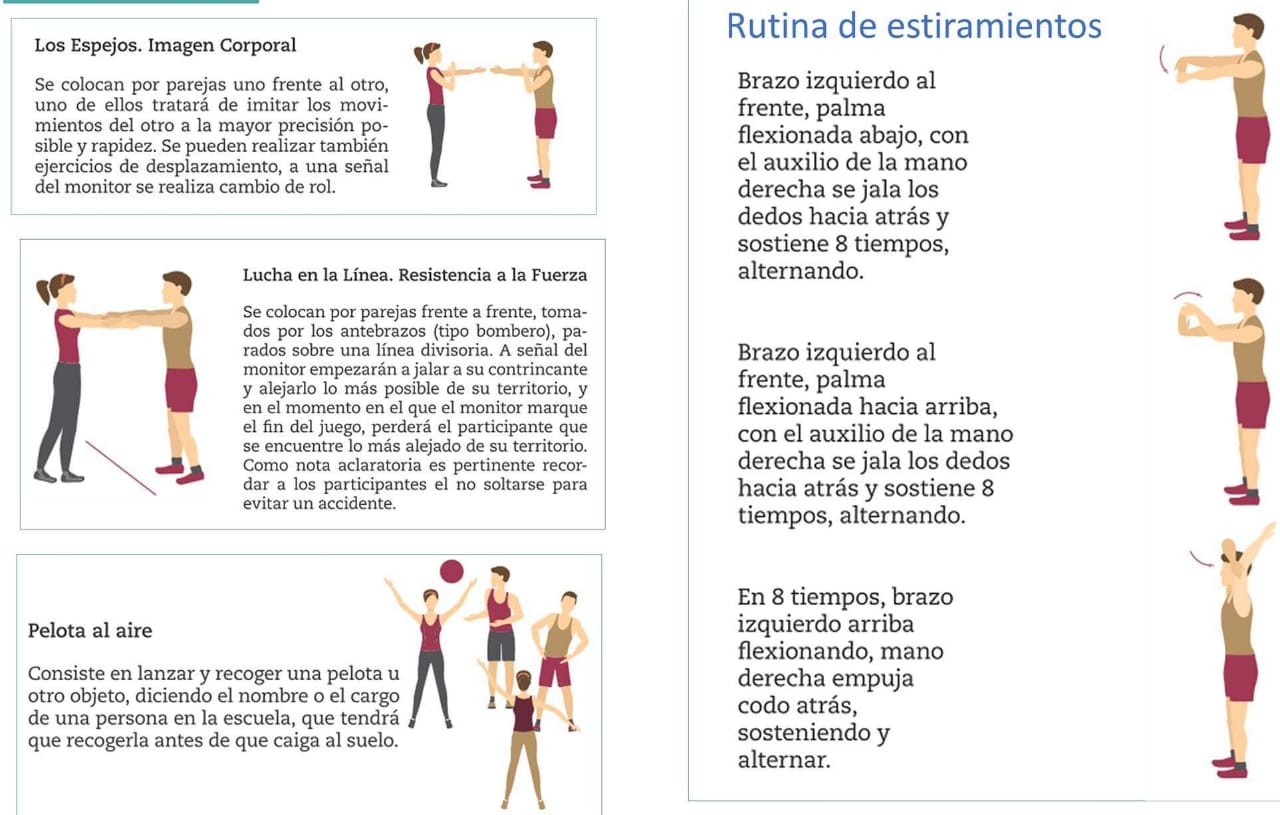 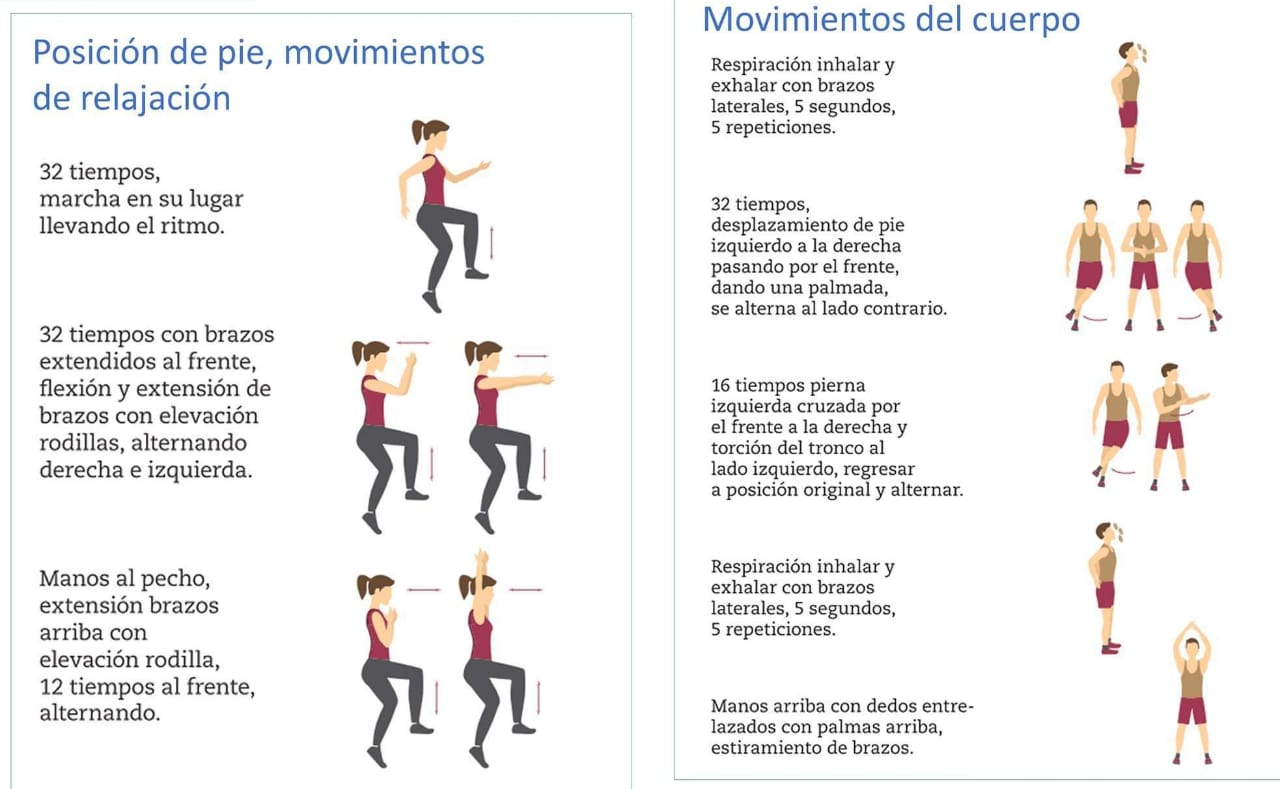 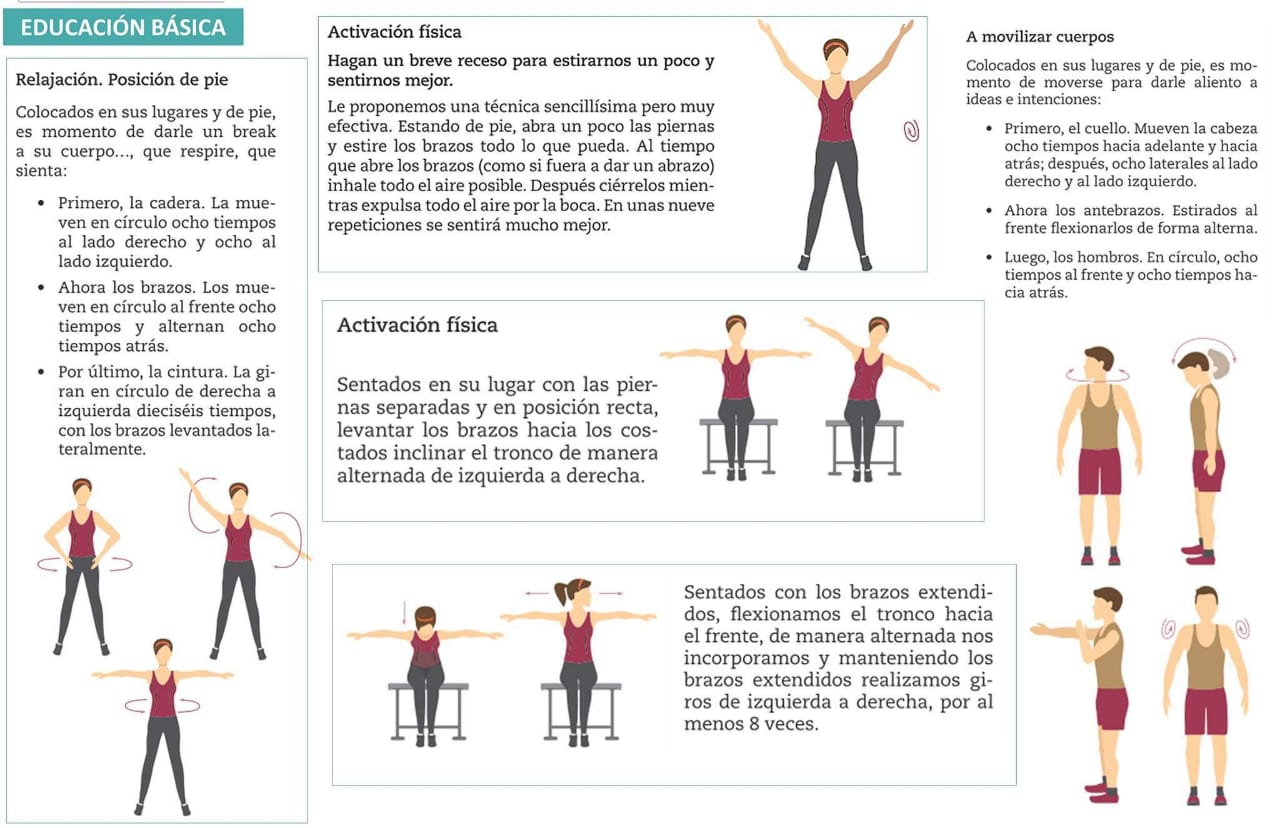 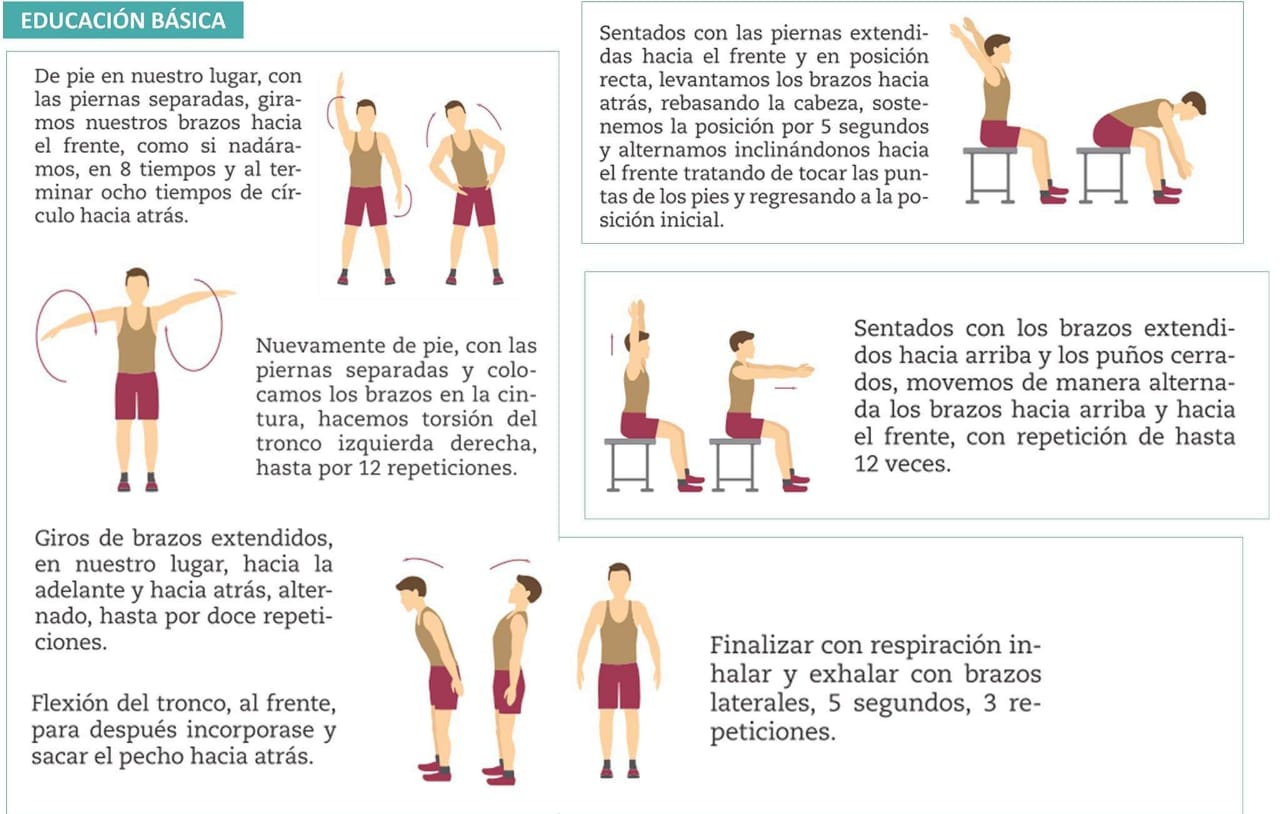 